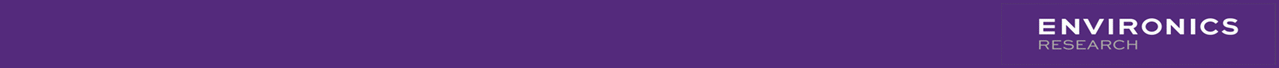 Canada Revenue Agency
Canada Caregiver Credit Advertising CampaignBanner TablesField dates: January 19-23, 2018PN9787Banner-Question KeyThis detailed set of statistical tables shows survey results for the total survey population and also by various subgroups of interest. The “banners” of subgroups are drawn from questions in the survey. The results have also been tested for significant differences between related subgroups. The statistical tests undertaken are an independent T-Test for means and independent Z-Test for percentages. The following key shows the questions used to create the banner subgroups and also what groups have been tested for significant differences in each of the banners. In the tables that follow, upper case letters under the percentages indicate subgroup differences that are significant at the 95% confidence level.BANNER 1                                           REGION               GENDER             AGE                    INCOME                     EMPLOYMENT         BIRTH COUNTRY                          ====== =========================== ============= ==================== =========================== =========================== =============                                                                                                                             FT/          Not                                                                                                                               $40K-  $60K-          Self         Emplo  Reti                                          Total   West    ON     QC    Atl    Male  Female 18-34  35-54   55+   <$40K  <$60K  <100K  $100K+  Empl    PT   yed    red    Canada Other                           ------ ------ ------ ------ ------ ------ ------ ------ ------ ------ ------ ------ ------ ------ ------ ------ ------ ------ ------ ------                             (A)    (B)    (C)    (D)    (E)    (F)    (G)    (H)    (I)    (J)    (K)    (L)    (M)    (N)    (O)    (P)    (Q)    (R)    (S)    (T)Subgroups tested for significant differences: BCDE/FG/HIJ/KLMN/OPQR/STBANNER 2                                                                                                           HAS FINANCIAL    PREVIOUSLY       HEARD OF                                                                         EDUCATION              ABORIGINAL        CAREGIVER TYPE         EXPENSES        CLAIMED        NEW CREDIT         PREFERRED OOH                               ======= =============================== =============== ======================= =============== =============== =============== =======================                                          Coll./                                                                                                                                                                           Tech/                                           Spouse/                                                                                                                   HS or  Some     Univ.   Post                    Child   Other                                                          Concept Concept Concept                           Total   Less   Univ.    Grad.   Grad     Yes     No     Only    Only    Both     Yes     No      Any     No      Yes     No       1       2       3                             ------- ------- ------- ------- ------- ------- ------- ------- ------- ------- ------- ------- ------- ------- ------- ------- ------- ------- -------                              (A)     (B)     (C)     (D)     (E)     (F)     (G)     (H)     (I)     (J)     (K)     (L)     (M)     (N)     (O)     (P)     (Q)     (R)     (S)Subgroups tested for significant differences: BCDE/FG/HIJ/KL/MN/OP/QRSQ1.     Do you or does anyone in your household work for any of the following organizations?                                           REGION               GENDER             AGE                    INCOME                     EMPLOYMENT         BIRTH COUNTRY                          ====== =========================== ============= ==================== =========================== =========================== =============                                                                                                                             FT/          Not                                                                                                                               $40K-  $60K-          Self         Emplo  Reti                                          Total   West    ON     QC    Atl    Male  Female 18-34  35-54   55+   <$40K  <$60K  <100K  $100K+  Empl    PT   yed    red    Canada Other                           ------ ------ ------ ------ ------ ------ ------ ------ ------ ------ ------ ------ ------ ------ ------ ------ ------ ------ ------ ------                             (A)    (B)    (C)    (D)    (E)    (F)    (G)    (H)    (I)    (J)    (K)    (L)    (M)    (N)    (O)    (P)    (Q)    (R)    (S)    (T)Total                        513    164    195    118     36    220    293     91    233    189    110    100    140     94    293     35     52    130    414     86Unweighted Total             513     99    180    133    101    205    308     83    232    198    123    106    132     86    280     34     58    137    434     70None of these                513    164    195    118     36    220    293     91    233    189    110    100    140     94    293     35     52    130    414     86organizations               100%   100%   100%   100%   100%   100%   100%   100%   100%   100%   100%   100%   100%   100%   100%   100%   100%   100%   100%   100%Comparison Groups: BCDE/FG/HIJ/KLMN/OPQR/STT-Test for Means, Z-Test for PercentagesUppercase letters indicate significance at the 95% level.Q1.     Do you or does anyone in your household work for any of the following organizations?                                                                                                           HAS FINANCIAL    PREVIOUSLY       HEARD OF                                                                         EDUCATION              ABORIGINAL        CAREGIVER TYPE         EXPENSES        CLAIMED        NEW CREDIT         PREFERRED OOH                               ======= =============================== =============== ======================= =============== =============== =============== =======================                                          Coll./                                                                                                                                                                           Tech/                                           Spouse/                                                                                                                   HS or  Some     Univ.   Post                    Child   Other                                                          Concept Concept Concept                           Total   Less   Univ.    Grad.   Grad     Yes     No     Only    Only    Both     Yes     No      Any     No      Yes     No       1       2       3                             ------- ------- ------- ------- ------- ------- ------- ------- ------- ------- ------- ------- ------- ------- ------- ------- ------- ------- -------                              (A)     (B)     (C)     (D)     (E)     (F)     (G)     (H)     (I)     (J)     (K)     (L)     (M)     (N)     (O)     (P)     (Q)     (R)     (S)Total                         513      89     212     148      63      11     493      81     321     110     314     174      62     412      89     366     119     283     111Unweighted Total              513      97     210     145      60      13     494      76     335     102     302     187      58     415     101     363     108     292     113None of these                 513      89     212     148      63      11     493      81     321     110     314     174      62     412      89     366     119     283     111organizations                100%    100%    100%    100%    100%    100%    100%    100%    100%    100%    100%    100%    100%    100%    100%    100%    100%    100%    100%Comparison Groups: BCDE/FG/HIJ/KL/MN/OP/QRST-Test for Means, Z-Test for PercentagesUppercase letters indicate significance at the 95% level.Q2.     In which of the following age categories do you belong?                                           REGION               GENDER             AGE                    INCOME                     EMPLOYMENT         BIRTH COUNTRY                          ====== =========================== ============= ==================== =========================== =========================== =============                                                                                                                             FT/          Not                                                                                                                               $40K-  $60K-          Self         Emplo  Reti                                          Total   West    ON     QC    Atl    Male  Female 18-34  35-54   55+   <$40K  <$60K  <100K  $100K+  Empl    PT   yed    red    Canada Other                           ------ ------ ------ ------ ------ ------ ------ ------ ------ ------ ------ ------ ------ ------ ------ ------ ------ ------ ------ ------                             (A)    (B)    (C)    (D)    (E)    (F)    (G)    (H)    (I)    (J)    (K)    (L)    (M)    (N)    (O)    (P)    (Q)    (R)    (S)    (T)Total                        513    164    195    118     36    220    293     91    233    189    110    100    140     94    293     35     52    130    414     86Unweighted Total             513     99    180    133    101    205    308     83    232    198    123    106    132     86    280     34     58    137    434     70NET: 18-34                    91     31     41     16      2     20     71     91      -      -     29     27     23      7     60     13     17      -     78     11----------                   18%    19%    21%    14%     7%     9%    24%   100%                  26%    27%    17%     7%    20%    38%    32%           19%    13%                                      E      E                           F                           N      N      N                                                   18 to 24                     6      2      1      4      -      -      6      6      -      -      5      1      -      -      2      -      5      -      6      -                              1%     1%     1%     3%                   2%     7%                   4%     1%                   1%            9%            2%                                                                                                                                                      O                       25 to 34                    84     29     40     12      2     20     65     84      -      -     24     26     23      7     58     13     12      -     71     11                             16%    18%    21%    11%     7%     9%    22%    93%                  22%    26%    17%     7%    20%    38%    23%           17%    13%                                      E     DE                           F                           N      N      N                    O                            NET: 35-54                   233     69     97     51     16    108    125      -    233      -     44     39     70     54    185      9     29      9    183     42----------                   46%    42%    50%    43%    45%    49%    43%          100%           40%    39%    50%    58%    63%    25%    56%     7%    44%    50%                                                                                                                         KL     PR            PR                       35 to 44                   114     39     47     22      7     52     62      -    114      -     22     13     39     27     96      2     13      0     79     29                             22%    23%    24%    19%    20%    24%    21%           49%           20%    13%    28%    29%    33%     6%    26%     *%    19%    34%                                                                                                                   L      L     PR            PR                    S  45 to 54                   119     31     51     28      9     56     63      -    119      -     22     26     31     27     88      6     16      9    104     13                             23%    19%    26%    24%    25%    26%    21%           51%           20%    26%    22%    29%    30%    18%    30%     7%    25%    15%                                                                                                                                 R             R                     NET: 55+                     189     64     56     51     17     92     97      -      -    189     37     34     46     33     49     13      6    121    153     32--------                     37%    39%    29%    44%    49%    42%    33%                 100%    34%    34%    33%    35%    17%    37%    12%    93%    37%    38%                                                    C      C                                                                           OQ           OPQ                55 to 64                   112     38     38     26     11     49     64      -      -    112     20     18     30     24     42      9      6     55     90     19                             22%    23%    19%    22%    31%    22%    22%                  59%    18%    18%    22%    26%    14%    26%    12%    42%    22%    22%                                                           C                                                                                         OQ                65 or older                 77     26     18     26      6     43     33      -      -     77     17     16     16      8      7      4      -     66     63     13                             15%    16%     9%    22%    18%    20%    11%                  41%    16%    16%    12%     9%     2%    11%           51%    15%    16%                                                    C             G                                                                                  OP              Comparison Groups: BCDE/FG/HIJ/KLMN/OPQR/STT-Test for Means, Z-Test for PercentagesUppercase letters indicate significance at the 95% level.Q2.     In which of the following age categories do you belong?                                                                                                           HAS FINANCIAL    PREVIOUSLY       HEARD OF                                                                         EDUCATION              ABORIGINAL        CAREGIVER TYPE         EXPENSES        CLAIMED        NEW CREDIT         PREFERRED OOH                               ======= =============================== =============== ======================= =============== =============== =============== =======================                                          Coll./                                                                                                                                                                           Tech/                                           Spouse/                                                                                                                   HS or  Some     Univ.   Post                    Child   Other                                                          Concept Concept Concept                           Total   Less   Univ.    Grad.   Grad     Yes     No     Only    Only    Both     Yes     No      Any     No      Yes     No       1       2       3                             ------- ------- ------- ------- ------- ------- ------- ------- ------- ------- ------- ------- ------- ------- ------- ------- ------- ------- -------                              (A)     (B)     (C)     (D)     (E)     (F)     (G)     (H)     (I)     (J)     (K)     (L)     (M)     (N)     (O)     (P)     (Q)     (R)     (S)Total                         513      89     212     148      63      11     493      81     321     110     314     174      62     412      89     366     119     283     111Unweighted Total              513      97     210     145      60      13     494      76     335     102     302     187      58     415     101     363     108     292     113NET: 18-34                     91       9      37      32      11       6      84      17      61      13      55      31      12      73      11      76      23      49      19----------                    18%     10%     17%     22%     18%     55%     17%     21%     19%     12%     17%     18%     20%     18%     12%     21%     19%     17%     17%                                                        B               G                                                                               O                          18 to 24                      6       1       3       3       -       -       6       -       6       -       5       2       1       5       -       6       -       4       3                               1%      1%      1%      2%                      1%              2%              2%      1%      2%      1%              2%              1%      3%  25 to 34                     84       8      34      29      11       6      78      17      54      13      50      29      11      68      11      70      23      45      16                              16%      9%     16%     20%     18%     55%     16%     21%     17%     12%     16%     17%     19%     17%     12%     19%     19%     16%     14%                                                        B               G                                                                                                        NET: 35-54                    233      33      94      74      33       3     224      51     115      67     141      78      28     185      41     166      47     132      55----------                    46%     37%     44%     50%     52%     25%     45%     63%     36%     60%     45%     45%     45%     45%     46%     45%     39%     47%     49%                                                                                        I               I                                                                          35 to 44                    114      14      43      39      18       2     110      33      43      38      71      35      15      90      15      90      25      62      27                              22%     16%     20%     26%     29%     16%     22%     40%     13%     35%     23%     20%     24%     22%     16%     25%     21%     22%     24%                                                                                        I               I                                                                          45 to 54                    119      19      51      35      14       1     114      19      72      28      70      43      13      95      26      75      22      70      27                              23%     21%     24%     24%     23%      9%     23%     23%     22%     26%     22%     25%     21%     23%     30%     21%     18%     25%     25%NET: 55+                      189      47      81      42      19       2     185      13     145      31     118      65      21     154      38     125      49     102      38--------                      37%     53%     38%     28%     31%     20%     38%     16%     45%     28%     38%     38%     34%     37%     42%     34%     41%     36%     34%                                      CDE                                                      HJ                                                                                  55 to 64                    112      23      53      25      11       2     109       6      88      18      70      39      12      91      18      84      27      66      19                              22%     26%     25%     17%     18%     20%     22%      8%     27%     16%     22%     22%     20%     22%     20%     23%     23%     23%     17%                                                                                               HJ                                                                                  65 or older                  77      24      28      17       8       -      77       7      57      13      47      26       9      63      19      41      22      36      19                              15%     27%     13%     11%     13%             16%      8%     18%     11%     15%     15%     15%     15%     22%     11%     18%     13%     17%                                       CD                                                       H                                               P                                Comparison Groups: BCDE/FG/HIJ/KL/MN/OP/QRST-Test for Means, Z-Test for PercentagesUppercase letters indicate significance at the 95% level.Q3.     Are you:                                           REGION               GENDER             AGE                    INCOME                     EMPLOYMENT         BIRTH COUNTRY                          ====== =========================== ============= ==================== =========================== =========================== =============                                                                                                                             FT/          Not                                                                                                                               $40K-  $60K-          Self         Emplo  Reti                                          Total   West    ON     QC    Atl    Male  Female 18-34  35-54   55+   <$40K  <$60K  <100K  $100K+  Empl    PT   yed    red    Canada Other                           ------ ------ ------ ------ ------ ------ ------ ------ ------ ------ ------ ------ ------ ------ ------ ------ ------ ------ ------ ------                             (A)    (B)    (C)    (D)    (E)    (F)    (G)    (H)    (I)    (J)    (K)    (L)    (M)    (N)    (O)    (P)    (Q)    (R)    (S)    (T)Total                        513    164    195    118     36    220    293     91    233    189    110    100    140     94    293     35     52    130    414     86Unweighted Total             513     99    180    133    101    205    308     83    232    198    123    106    132     86    280     34     58    137    434     70Male                         220     68     92     51      9    220      -     20    108     92     30     39     66     63    144     10      9     57    168     44                             43%    41%    47%    44%    25%   100%           22%    46%    49%    28%    39%    47%    68%    49%    29%    17%    44%    41%    52%                                      E      E      E                                  H      H                    K    KLM     PQ                    Q              Female                       293     97    103     67     27      -    293     71    125     97     79     61     74     30    150     25     43     73    246     41                             57%    59%    53%    56%    75%          100%    78%    54%    51%    72%    61%    53%    32%    51%    71%    83%    56%    59%    48%                                                         BCD                   IJ                   MN      N      N                    O     OR                     Comparison Groups: BCDE/FG/HIJ/KLMN/OPQR/STT-Test for Means, Z-Test for PercentagesUppercase letters indicate significance at the 95% level.Q3.     Are you:                                                                                                           HAS FINANCIAL    PREVIOUSLY       HEARD OF                                                                         EDUCATION              ABORIGINAL        CAREGIVER TYPE         EXPENSES        CLAIMED        NEW CREDIT         PREFERRED OOH                               ======= =============================== =============== ======================= =============== =============== =============== =======================                                          Coll./                                                                                                                                                                           Tech/                                           Spouse/                                                                                                                   HS or  Some     Univ.   Post                    Child   Other                                                          Concept Concept Concept                           Total   Less   Univ.    Grad.   Grad     Yes     No     Only    Only    Both     Yes     No      Any     No      Yes     No       1       2       3                             ------- ------- ------- ------- ------- ------- ------- ------- ------- ------- ------- ------- ------- ------- ------- ------- ------- ------- -------                              (A)     (B)     (C)     (D)     (E)     (F)     (G)     (H)     (I)     (J)     (K)     (L)     (M)     (N)     (O)     (P)     (Q)     (R)     (S)Total                         513      89     212     148      63      11     493      81     321     110     314     174      62     412      89     366     119     283     111Unweighted Total              513      97     210     145      60      13     494      76     335     102     302     187      58     415     101     363     108     292     113Male                          220      43      76      64      36       2     211      31     130      59     140      70      38     163      38     152      43     117      60                              43%     49%     36%     44%     57%     17%     43%     38%     41%     54%     44%     40%     61%     40%     42%     41%     36%     41%     54%                                                                C               F                       I                       N                                              QRFemale                        293      46     136      83      27       9     282      51     191      51     174     104      24     249      52     215      76     166      51                              57%     51%     64%     56%     43%     83%     57%     62%     59%     46%     56%     60%     39%     60%     58%     59%     64%     59%     46%                                                E                       G                       J                                       M                       S       S        Comparison Groups: BCDE/FG/HIJ/KL/MN/OP/QRST-Test for Means, Z-Test for PercentagesUppercase letters indicate significance at the 95% level.Q4.     In which province do you live?                                           REGION               GENDER             AGE                    INCOME                     EMPLOYMENT         BIRTH COUNTRY                          ====== =========================== ============= ==================== =========================== =========================== =============                                                                                                                             FT/          Not                                                                                                                               $40K-  $60K-          Self         Emplo  Reti                                          Total   West    ON     QC    Atl    Male  Female 18-34  35-54   55+   <$40K  <$60K  <100K  $100K+  Empl    PT   yed    red    Canada Other                           ------ ------ ------ ------ ------ ------ ------ ------ ------ ------ ------ ------ ------ ------ ------ ------ ------ ------ ------ ------                             (A)    (B)    (C)    (D)    (E)    (F)    (G)    (H)    (I)    (J)    (K)    (L)    (M)    (N)    (O)    (P)    (Q)    (R)    (S)    (T)Total                        513    164    195    118     36    220    293     91    233    189    110    100    140     94    293     35     52    130    414     86Unweighted Total             513     99    180    133    101    205    308     83    232    198    123    106    132     86    280     34     58    137    434     70NET: Atlantic                 36      -      -      -     36      9     27      2     16     17     12      9      7      2     14      2      6     13     33      2-------------                 7%                        100%     4%     9%     3%     7%     9%    11%     9%     5%     3%     5%     7%    12%    10%     8%     3%  Newfoundland and             7      -      -      -      7      2      6      0      3      4      1      3      0      1      2      1      1      4      7      -  Labrador                    1%                         21%     1%     2%     *%     1%     2%     1%     3%     *%     1%     1%     4%     1%     3%     2%         Prince Edward Island         2      -      -      -      2      0      2      1      -      1      1      0      -      -      1      -      0      1      2      -                              *%                          6%     *%     1%     1%            1%     1%     *%                   *%            1%     1%     1%         Nova Scotia                 17      -      -      -     17      3     14      1      7      9      7      4      2      1      6      1      4      6     15      2                              3%                         49%     1%     5%     1%     3%     5%     6%     4%     2%     1%     2%     3%     8%     5%     4%     2%  New Brunswick                9      -      -      -      9      4      5      1      6      2      2      1      4      0      5      -      1      2      9      0                              2%                         25%     2%     2%     1%     2%     1%     2%     1%     3%     *%     2%            2%     2%     2%     *%Quebec                       118      -      -    118      -     51     67     16     51     51     32     26     33     12     53      7     13     42    112      6                             23%                 100%           23%    23%    18%    22%    27%    29%    26%    23%    12%    18%    20%    26%    32%    27%     7%                                                                                                     N      N                                         O      T       Ontario                      195      -    195      -      -     92    103     41     97     56     34     40     56     49    129     11     19     36    145     43                             38%          100%                  42%    35%    45%    42%    30%    31%    40%    40%    52%    44%    31%    38%    28%    35%    51%                                                                                J      J                                  K      R                                  SNET: West                    164    164      -      -      -     68     97     31     69     64     32     25     44     31     97     15     13     40    123     34=========                    32%   100%                         31%    33%    34%    30%    34%    29%    25%    31%    33%    33%    42%    25%    30%    30%    39%  NET: MB / SK                36     36      -      -      -     10     25      7     12     17     10      6      8      9     24      4      2      6     34      2  ------------                7%    22%                          5%     9%     8%     5%     9%     9%     6%     6%     9%     8%    10%     3%     5%     8%     2%                                                                                                                                                             T            Manitoba                 21     21      -      -      -      5     15      5      4     12      8      4      3      4     10      4      2      5     19      2                              4%    12%                          2%     5%     6%     2%     6%     7%     4%     2%     5%     3%    10%     3%     4%     5%     2%                                                                                              I                                                                      Comparison Groups: BCDE/FG/HIJ/KLMN/OPQR/STT-Test for Means, Z-Test for PercentagesUppercase letters indicate significance at the 95% level.                                                                                                                                                                   (Continued)Q4.     In which province do you live?                                           REGION               GENDER             AGE                    INCOME                     EMPLOYMENT         BIRTH COUNTRY                          ====== =========================== ============= ==================== =========================== =========================== =============                                                                                                                             FT/          Not                                                                                                                               $40K-  $60K-          Self         Emplo  Reti                                          Total   West    ON     QC    Atl    Male  Female 18-34  35-54   55+   <$40K  <$60K  <100K  $100K+  Empl    PT   yed    red    Canada Other                           ------ ------ ------ ------ ------ ------ ------ ------ ------ ------ ------ ------ ------ ------ ------ ------ ------ ------ ------ ------                             (A)    (B)    (C)    (D)    (E)    (F)    (G)    (H)    (I)    (J)    (K)    (L)    (M)    (N)    (O)    (P)    (Q)    (R)    (S)    (T)     Saskatchewan             15     15      -      -      -      5     10      2      9      5      2      2      5      4     15      -      -      1     15      -                              3%     9%                          2%     4%     2%     4%     3%     2%     2%     4%     5%     5%                   1%     4%                                                                                                                                        R                                     Alberta                     62     62      -      -      -     22     39     19     28     15     11     11      9     17     35      6     11      9     47     13                             12%    38%                         10%    13%    21%    12%     8%    10%    11%     7%    18%    12%    16%    22%     7%    11%    15%                                                                               IJ                                         M                   OR                       British Columbia            67     67      -      -      -     35     32      5     29     32     11      8     27      5     37      5      -     24     43     19                             13%    41%                         16%    11%     6%    13%    17%    10%     8%    19%     6%    13%    15%           18%    10%    22%                                                                  G                    H      H                  KLN                                  O             SComparison Groups: BCDE/FG/HIJ/KLMN/OPQR/STT-Test for Means, Z-Test for PercentagesUppercase letters indicate significance at the 95% level.Q4.     In which province do you live?                                                                                                           HAS FINANCIAL    PREVIOUSLY       HEARD OF                                                                         EDUCATION              ABORIGINAL        CAREGIVER TYPE         EXPENSES        CLAIMED        NEW CREDIT         PREFERRED OOH                               ======= =============================== =============== ======================= =============== =============== =============== =======================                                          Coll./                                                                                                                                                                           Tech/                                           Spouse/                                                                                                                   HS or  Some     Univ.   Post                    Child   Other                                                          Concept Concept Concept                           Total   Less   Univ.    Grad.   Grad     Yes     No     Only    Only    Both     Yes     No      Any     No      Yes     No       1       2       3                             ------- ------- ------- ------- ------- ------- ------- ------- ------- ------- ------- ------- ------- ------- ------- ------- ------- ------- -------                              (A)     (B)     (C)     (D)     (E)     (F)     (G)     (H)     (I)     (J)     (K)     (L)     (M)     (N)     (O)     (P)     (Q)     (R)     (S)Total                         513      89     212     148      63      11     493      81     321     110     314     174      62     412      89     366     119     283     111Unweighted Total              513      97     210     145      60      13     494      76     335     102     302     187      58     415     101     363     108     292     113NET: Atlantic                  36       9      16       9       2       1      34       3      26       6      17      17       2      31       7      27       7      18      10-------------                  7%     10%      7%      6%      4%     13%      7%      4%      8%      6%      5%     10%      3%      8%      8%      7%      6%      7%      9%  Newfoundland and              7       2       3       2       1       1       7       1       6       1       4       3       0       6       1       6       1       6       1  Labrador                     1%      2%      1%      1%      1%      6%      1%      1%      2%      1%      1%      2%      1%      2%      2%      2%      1%      2%      1%  Prince Edward Island          2       0       1       0       -       -       2       -       2       -       1       1       0       2       1       1       0       1       1                               *%      *%      1%      *%                      *%              1%              *%      1%      1%      *%      1%      *%      *%      *%      1%  Nova Scotia                  17       5       7       5       1       1      16       1      13       4       9       7       1      15       4      12       4       9       5                               3%      6%      3%      3%      2%      6%      3%      1%      4%      4%      3%      4%      2%      4%      5%      3%      3%      3%      4%  New Brunswick                 9       1       5       2       1       -       9       1       6       2       3       5       -       9       1       8       3       2       4                               2%      2%      2%      1%      1%              2%      2%      2%      2%      1%      3%              2%      1%      2%      2%      1%      3%Quebec                        118      30      48      28      12       2     116      22      75      20      69      44      11      95      38      64      24      78      16                              23%     34%     23%     19%     18%     16%     24%     27%     23%     19%     22%     26%     17%     23%     43%     17%     20%     28%     14%                                        D                                                                                                       P                       S        Ontario                       195      26      67      66      36       1     191      26     122      47     130      56      28     153      29     148      36     107      52                              38%     29%     32%     45%     57%     10%     39%     32%     38%     42%     41%     32%     46%     37%     33%     40%     30%     38%     47%                                                       BC      BC               F                                                                                               QNET: West                     164      24      81      45      13       7     153      30      97      37      97      56      21     133      15     127      51      79      33=========                     32%     27%     38%     31%     21%     62%     31%     37%     30%     33%     31%     32%     33%     32%     16%     35%     43%     28%     30%                                               BE                                                                                                       O      RS                  NET: MB / SK                 36       6      18      10       2       4      31       5      27       4      18      17       7      27       4      29       6      25       5  ------------                 7%      7%      9%      7%      3%     39%      6%      6%      8%      3%      6%     10%     11%      7%      5%      8%      5%      9%      5%                                                                        G                                                                                                        Comparison Groups: BCDE/FG/HIJ/KL/MN/OP/QRST-Test for Means, Z-Test for PercentagesUppercase letters indicate significance at the 95% level.                                                                                                                                                                   (Continued)Q4.     In which province do you live?                                                                                                           HAS FINANCIAL    PREVIOUSLY       HEARD OF                                                                         EDUCATION              ABORIGINAL        CAREGIVER TYPE         EXPENSES        CLAIMED        NEW CREDIT         PREFERRED OOH                               ======= =============================== =============== ======================= =============== =============== =============== =======================                                          Coll./                                                                                                                                                                           Tech/                                           Spouse/                                                                                                                   HS or  Some     Univ.   Post                    Child   Other                                                          Concept Concept Concept                           Total   Less   Univ.    Grad.   Grad     Yes     No     Only    Only    Both     Yes     No      Any     No      Yes     No       1       2       3                             ------- ------- ------- ------- ------- ------- ------- ------- ------- ------- ------- ------- ------- ------- ------- ------- ------- ------- -------                              (A)     (B)     (C)     (D)     (E)     (F)     (G)     (H)     (I)     (J)     (K)     (L)     (M)     (N)     (O)     (P)     (Q)     (R)     (S)     Manitoba                  21       4      11       6       -       4      17       3      15       3      10      11       4      16       3      15       4      15       2                               4%      4%      5%      4%             31%      3%      3%      5%      2%      3%      6%      6%      4%      3%      4%      3%      5%      2%     Saskatchewan              15       3       8       3       2       1      15       3      12       1       8       6       3      11       2      14       3       9       3                               3%      3%      4%      2%      3%      8%      3%      3%      4%      1%      2%      3%      6%      3%      2%      4%      2%      3%      3%  Alberta                      62       7      34      17       4       -      60      17      35       9      37      21       6      52       7      50      19      28      15                              12%      8%     16%     11%      6%             12%     21%     11%      8%     12%     12%      9%     13%      8%     14%     16%     10%     13%                                               BE                                      IJ                                                               O                          British Columbia             67      11      29      19       8       3      61       8      35      24      43      19       8      53       3      48      27      27      13                              13%     12%     14%     13%     13%     23%     12%     10%     11%     22%     14%     11%     13%     13%      3%     13%     22%      9%     12%                                                                                                       HI                                               O      RS                Comparison Groups: BCDE/FG/HIJ/KL/MN/OP/QRST-Test for Means, Z-Test for PercentagesUppercase letters indicate significance at the 95% level.Q5.     Do you provide care for your children/step-children in Canada, of any age (adult children included), who need more assistance        for their personal needs and care compared to children/adults of the same age?                                           REGION               GENDER             AGE                    INCOME                     EMPLOYMENT         BIRTH COUNTRY                          ====== =========================== ============= ==================== =========================== =========================== =============                                                                                                                             FT/          Not                                                                                                                               $40K-  $60K-          Self         Emplo  Reti                                          Total   West    ON     QC    Atl    Male  Female 18-34  35-54   55+   <$40K  <$60K  <100K  $100K+  Empl    PT   yed    red    Canada Other                           ------ ------ ------ ------ ------ ------ ------ ------ ------ ------ ------ ------ ------ ------ ------ ------ ------ ------ ------ ------                             (A)    (B)    (C)    (D)    (E)    (F)    (G)    (H)    (I)    (J)    (K)    (L)    (M)    (N)    (O)    (P)    (Q)    (R)    (S)    (T)Total                        513    164    195    118     36    220    293     91    233    189    110    100    140     94    293     35     52    130    414     86Unweighted Total             513     99    180    133    101    205    308     83    232    198    123    106    132     86    280     34     58    137    434     70Yes                          192     67     73     43     10     90    102     30    118     44     34     32     67     33    124     14     22     30    148     36                             37%    41%    37%    36%    27%    41%    35%    33%    51%    23%    31%    33%    48%    35%    42%    39%    42%    23%    36%    42%                                      E                                               HJ                          KL             R             R                     No                           321     97    122     75     26    130    191     61    115    145     76     67     72     61    170     21     30     99    265     50                             63%    59%    63%    64%    73%    59%    65%    67%    49%    77%    69%    67%    52%    65%    58%    61%    58%    77%    64%    58%                                                           B                    I             I      M      M                                        OQ              Comparison Groups: BCDE/FG/HIJ/KLMN/OPQR/STT-Test for Means, Z-Test for PercentagesUppercase letters indicate significance at the 95% level.Q5.     Do you provide care for your children/step-children in Canada, of any age (adult children included), who need more assistance        for their personal needs and care compared to children/adults of the same age?                                                                                                           HAS FINANCIAL    PREVIOUSLY       HEARD OF                                                                         EDUCATION              ABORIGINAL        CAREGIVER TYPE         EXPENSES        CLAIMED        NEW CREDIT         PREFERRED OOH                               ======= =============================== =============== ======================= =============== =============== =============== =======================                                          Coll./                                                                                                                                                                           Tech/                                           Spouse/                                                                                                                   HS or  Some     Univ.   Post                    Child   Other                                                          Concept Concept Concept                           Total   Less   Univ.    Grad.   Grad     Yes     No     Only    Only    Both     Yes     No      Any     No      Yes     No       1       2       3                             ------- ------- ------- ------- ------- ------- ------- ------- ------- ------- ------- ------- ------- ------- ------- ------- ------- ------- -------                              (A)     (B)     (C)     (D)     (E)     (F)     (G)     (H)     (I)     (J)     (K)     (L)     (M)     (N)     (O)     (P)     (Q)     (R)     (S)Total                         513      89     212     148      63      11     493      81     321     110     314     174      62     412      89     366     119     283     111Unweighted Total              513      97     210     145      60      13     494      76     335     102     302     187      58     415     101     363     108     292     113Yes                           192      34      74      58      24       2     186      81       -     110     137      44      39     131      37     135      49     105      37                              37%     38%     35%     39%     39%     19%     38%    100%            100%     44%     26%     64%     32%     41%     37%     41%     37%     34%                                                                                                                L               N                                                No                            321      55     138      90      39       9     307       -     321       -     177     129      22     281      52     232      70     178      74                              63%     62%     65%     61%     61%     81%     62%            100%             56%     74%     36%     68%     59%     63%     59%     63%     66%                                                                                                                        K               M                                        Comparison Groups: BCDE/FG/HIJ/KL/MN/OP/QRST-Test for Means, Z-Test for PercentagesUppercase letters indicate significance at the 95% level.Q6.     Do you provide care for your spouse/partner, parents/parents-in-law or extended relatives (grandparents, nieces, nephews, sisters, brothers, aunts/uncles)        who are living in Canada?                                           REGION               GENDER             AGE                    INCOME                     EMPLOYMENT         BIRTH COUNTRY                          ====== =========================== ============= ==================== =========================== =========================== =============                                                                                                                             FT/          Not                                                                                                                               $40K-  $60K-          Self         Emplo  Reti                                          Total   West    ON     QC    Atl    Male  Female 18-34  35-54   55+   <$40K  <$60K  <100K  $100K+  Empl    PT   yed    red    Canada Other                           ------ ------ ------ ------ ------ ------ ------ ------ ------ ------ ------ ------ ------ ------ ------ ------ ------ ------ ------ ------                             (A)    (B)    (C)    (D)    (E)    (F)    (G)    (H)    (I)    (J)    (K)    (L)    (M)    (N)    (O)    (P)    (Q)    (R)    (S)    (T)Total                        513    164    195    118     36    220    293     91    233    189    110    100    140     94    293     35     52    130    414     86Unweighted Total             513     99    180    133    101    205    308     83    232    198    123    106    132     86    280     34     58    137    434     70Yes                          432    134    169     96     33    189    242     74    182    176     98     86    109     81    242     28     41    119    344     74                             84%    82%    87%    81%    91%    86%    83%    81%    78%    93%    89%    86%    78%    86%    83%    80%    80%    92%    83%    87%                                                           D                                 HI      M                                               OQ              No                            81     30     26     22      3     31     51     17     51     13     12     14     31     13     51      7     11     11     70     11                             16%    18%    13%    19%     9%    14%    17%    19%    22%     7%    11%    14%    22%    14%    17%    20%    20%     8%    17%    13%                                                    E                           J      J                           K             R             R                     Comparison Groups: BCDE/FG/HIJ/KLMN/OPQR/STT-Test for Means, Z-Test for PercentagesUppercase letters indicate significance at the 95% level.Q6.     Do you provide care for your spouse/partner, parents/parents-in-law or extended relatives (grandparents, nieces, nephews, sisters, brothers, aunts/uncles)        who are living in Canada?                                                                                                           HAS FINANCIAL    PREVIOUSLY       HEARD OF                                                                         EDUCATION              ABORIGINAL        CAREGIVER TYPE         EXPENSES        CLAIMED        NEW CREDIT         PREFERRED OOH                               ======= =============================== =============== ======================= =============== =============== =============== =======================                                          Coll./                                                                                                                                                                           Tech/                                           Spouse/                                                                                                                   HS or  Some     Univ.   Post                    Child   Other                                                          Concept Concept Concept                           Total   Less   Univ.    Grad.   Grad     Yes     No     Only    Only    Both     Yes     No      Any     No      Yes     No       1       2       3                             ------- ------- ------- ------- ------- ------- ------- ------- ------- ------- ------- ------- ------- ------- ------- ------- ------- ------- -------                              (A)     (B)     (C)     (D)     (E)     (F)     (G)     (H)     (I)     (J)     (K)     (L)     (M)     (N)     (O)     (P)     (Q)     (R)     (S)Total                         513      89     212     148      63      11     493      81     321     110     314     174      62     412      89     366     119     283     111Unweighted Total              513      97     210     145      60      13     494      76     335     102     302     187      58     415     101     363     108     292     113Yes                           432      82     172     124      55       9     416       -     321     110     262     148      55     347      77     304      98     236      98                              84%     92%     81%     84%     87%     81%     84%            100%    100%     84%     85%     89%     84%     86%     83%     82%     83%     88%                                        C                                                                                                                                        No                             81       7      41      24       8       2      77      81       -       -      52      25       7      65      13      62      21      47      13                              16%      8%     19%     16%     13%     19%     16%    100%                     16%     15%     11%     16%     14%     17%     18%     17%     12%                                                B                                                                                                                                Comparison Groups: BCDE/FG/HIJ/KL/MN/OP/QRST-Test for Means, Z-Test for PercentagesUppercase letters indicate significance at the 95% level.        Caregiver type                                           REGION               GENDER             AGE                    INCOME                     EMPLOYMENT         BIRTH COUNTRY                          ====== =========================== ============= ==================== =========================== =========================== =============                                                                                                                             FT/          Not                                                                                                                               $40K-  $60K-          Self         Emplo  Reti                                          Total   West    ON     QC    Atl    Male  Female 18-34  35-54   55+   <$40K  <$60K  <100K  $100K+  Empl    PT   yed    red    Canada Other                           ------ ------ ------ ------ ------ ------ ------ ------ ------ ------ ------ ------ ------ ------ ------ ------ ------ ------ ------ ------                             (A)    (B)    (C)    (D)    (E)    (F)    (G)    (H)    (I)    (J)    (K)    (L)    (M)    (N)    (O)    (P)    (Q)    (R)    (S)    (T)Total                        513    164    195    118     36    220    293     91    233    189    110    100    140     94    293     35     52    130    414     86Unweighted Total             513     99    180    133    101    205    308     83    232    198    123    106    132     86    280     34     58    137    434     70Child only                    81     30     26     22      3     31     51     17     51     13     12     14     31     13     51      7     11     11     70     11                             16%    18%    13%    19%     9%    14%    17%    19%    22%     7%    11%    14%    22%    14%    17%    20%    20%     8%    17%    13%                                                    E                           J      J                           K             R             R                     Spouse/other only            321     97    122     75     26    130    191     61    115    145     76     67     72     61    170     21     30     99    265     50                             63%    59%    63%    64%    73%    59%    65%    67%    49%    77%    69%    67%    52%    65%    58%    61%    58%    77%    64%    58%                                                           B                    I             I      M      M                                        OQ              Both                         110     37     47     20      6     59     51     13     67     31     22     18     37     20     72      7     11     20     78     24                             21%    22%    24%    17%    18%    27%    17%    14%    29%    16%    20%    19%    26%    22%    25%    19%    21%    15%    19%    28%                                                                  G                   HJ                                         R                                   Comparison Groups: BCDE/FG/HIJ/KLMN/OPQR/STT-Test for Means, Z-Test for PercentagesUppercase letters indicate significance at the 95% level.        Caregiver type                                                                                                           HAS FINANCIAL    PREVIOUSLY       HEARD OF                                                                         EDUCATION              ABORIGINAL        CAREGIVER TYPE         EXPENSES        CLAIMED        NEW CREDIT         PREFERRED OOH                               ======= =============================== =============== ======================= =============== =============== =============== =======================                                          Coll./                                                                                                                                                                           Tech/                                           Spouse/                                                                                                                   HS or  Some     Univ.   Post                    Child   Other                                                          Concept Concept Concept                           Total   Less   Univ.    Grad.   Grad     Yes     No     Only    Only    Both     Yes     No      Any     No      Yes     No       1       2       3                             ------- ------- ------- ------- ------- ------- ------- ------- ------- ------- ------- ------- ------- ------- ------- ------- ------- ------- -------                              (A)     (B)     (C)     (D)     (E)     (F)     (G)     (H)     (I)     (J)     (K)     (L)     (M)     (N)     (O)     (P)     (Q)     (R)     (S)Total                         513      89     212     148      63      11     493      81     321     110     314     174      62     412      89     366     119     283     111Unweighted Total              513      97     210     145      60      13     494      76     335     102     302     187      58     415     101     363     108     292     113Child only                     81       7      41      24       8       2      77      81       -       -      52      25       7      65      13      62      21      47      13                              16%      8%     19%     16%     13%     19%     16%    100%                     16%     15%     11%     16%     14%     17%     18%     17%     12%                                                B                                                                                                                                Spouse/other only             321      55     138      90      39       9     307       -     321       -     177     129      22     281      52     232      70     178      74                              63%     62%     65%     61%     61%     81%     62%            100%             56%     74%     36%     68%     59%     63%     59%     63%     66%                                                                                                                        K               M                                        Both                          110      26      34      34      16       -     109       -       -     110      85      19      32      66      24      72      28      58      24                              21%     29%     16%     23%     25%             22%                    100%     27%     11%     52%     16%     27%     20%     24%     21%     21%                                        C                                                                       L               N                                                Comparison Groups: BCDE/FG/HIJ/KL/MN/OP/QRST-Test for Means, Z-Test for PercentagesUppercase letters indicate significance at the 95% level.Q7.     Do you have financial expenses for the care you provide for this family member?                                           REGION               GENDER             AGE                    INCOME                     EMPLOYMENT         BIRTH COUNTRY                          ====== =========================== ============= ==================== =========================== =========================== =============                                                                                                                             FT/          Not                                                                                                                               $40K-  $60K-          Self         Emplo  Reti                                          Total   West    ON     QC    Atl    Male  Female 18-34  35-54   55+   <$40K  <$60K  <100K  $100K+  Empl    PT   yed    red    Canada Other                           ------ ------ ------ ------ ------ ------ ------ ------ ------ ------ ------ ------ ------ ------ ------ ------ ------ ------ ------ ------                             (A)    (B)    (C)    (D)    (E)    (F)    (G)    (H)    (I)    (J)    (K)    (L)    (M)    (N)    (O)    (P)    (Q)    (R)    (S)    (T)Total                        513    164    195    118     36    220    293     91    233    189    110    100    140     94    293     35     52    130    414     86Unweighted Total             513     99    180    133    101    205    308     83    232    198    123    106    132     86    280     34     58    137    434     70Yes                          314     97    130     69     17    140    174     55    141    118     63     60     87     64    193     19     31     69    249     54                             61%    59%    67%    59%    48%    63%    59%    60%    61%    62%    58%    60%    63%    68%    66%    53%    61%    53%    60%    63%                                             E                                                                                   R                                   No                           174     56     56     44     17     70    104     31     78     65     39     38     47     25     86     14     16     57    149     22                             34%    34%    29%    38%    48%    32%    35%    34%    33%    34%    35%    38%    34%    26%    29%    41%    31%    44%    36%    26%                                                           C                                                                                          O              Don't know                    26     11      9      4      2     11     15      6     14      6      8      1      5      5     14      2      5      4     16      9                              5%     7%     4%     4%     5%     5%     5%     6%     6%     3%     7%     1%     4%     5%     5%     6%     9%     3%     4%    10%                                                                                                     L                                                               Comparison Groups: BCDE/FG/HIJ/KLMN/OPQR/STT-Test for Means, Z-Test for PercentagesUppercase letters indicate significance at the 95% level.Q7.     Do you have financial expenses for the care you provide for this family member?                                                                                                           HAS FINANCIAL    PREVIOUSLY       HEARD OF                                                                         EDUCATION              ABORIGINAL        CAREGIVER TYPE         EXPENSES        CLAIMED        NEW CREDIT         PREFERRED OOH                               ======= =============================== =============== ======================= =============== =============== =============== =======================                                          Coll./                                                                                                                                                                           Tech/                                           Spouse/                                                                                                                   HS or  Some     Univ.   Post                    Child   Other                                                          Concept Concept Concept                           Total   Less   Univ.    Grad.   Grad     Yes     No     Only    Only    Both     Yes     No      Any     No      Yes     No       1       2       3                             ------- ------- ------- ------- ------- ------- ------- ------- ------- ------- ------- ------- ------- ------- ------- ------- ------- ------- -------                              (A)     (B)     (C)     (D)     (E)     (F)     (G)     (H)     (I)     (J)     (K)     (L)     (M)     (N)     (O)     (P)     (Q)     (R)     (S)Total                         513      89     212     148      63      11     493      81     321     110     314     174      62     412      89     366     119     283     111Unweighted Total              513      97     210     145      60      13     494      76     335     102     302     187      58     415     101     363     108     292     113Yes                           314      50     130      90      44       6     302      52     177      85     314       -      52     234      56     219      59     183      71                              61%     56%     61%     61%     70%     50%     61%     63%     55%     77%    100%             84%     57%     63%     60%     50%     65%     64%                                                                                                        I                       N                                       Q        No                            174      36      73      49      15       6     168      25     129      19       -     174       8     159      31     130      53      90      31                              34%     40%     35%     33%     24%     50%     34%     31%     40%     17%            100%     13%     39%     35%     35%     45%     32%     28%                                                                                                J                                       M                      RS                Don't know                     26       3       9       9       4       -      23       5      15       6       -       -       2      19       2      18       7      10       9                               5%      4%      4%      6%      6%              5%      6%      5%      5%                      3%      5%      2%      5%      6%      3%      8%Comparison Groups: BCDE/FG/HIJ/KL/MN/OP/QRST-Test for Means, Z-Test for PercentagesUppercase letters indicate significance at the 95% level.Q8.     In recent years, have you claimed any of the following tax credits?                                           REGION               GENDER             AGE                    INCOME                     EMPLOYMENT         BIRTH COUNTRY                          ====== =========================== ============= ==================== =========================== =========================== =============                                                                                                                             FT/          Not                                                                                                                               $40K-  $60K-          Self         Emplo  Reti                                          Total   West    ON     QC    Atl    Male  Female 18-34  35-54   55+   <$40K  <$60K  <100K  $100K+  Empl    PT   yed    red    Canada Other                           ------ ------ ------ ------ ------ ------ ------ ------ ------ ------ ------ ------ ------ ------ ------ ------ ------ ------ ------ ------                             (A)    (B)    (C)    (D)    (E)    (F)    (G)    (H)    (I)    (J)    (K)    (L)    (M)    (N)    (O)    (P)    (Q)    (R)    (S)    (T)Total                        513    164    195    118     36    220    293     91    233    189    110    100    140     94    293     35     52    130    414     86Unweighted Total             513     99    180    133    101    205    308     83    232    198    123    106    132     86    280     34     58    137    434     70The Caregiver Credit          34     19     10      4      1     20     14      5     15     13      4      9     10      8     25      -      1      8     24      7                              7%    11%     5%     4%     2%     9%     5%     6%     6%     7%     4%     9%     7%     9%     8%            2%     6%     6%     8%                                      E                                                                                          Q                                   The Family Caregiver Tax      33      6     22      4      1     23     11      8     15     10      3      7     10     13     27      2      1      3     26      5Credit                        7%     4%    11%     4%     3%    10%     4%     9%     6%     5%     2%     7%     7%    14%     9%     5%     2%     3%     6%     6%                                           BDE                    G                                                       K     QR                                   The Infirm Dependent           9      -      2      6      0      6      3      1      4      4      2      1      2      3      4      1      1      3      9      -Credit                        2%            1%     5%     1%     3%     1%     1%     2%     2%     2%     1%     1%     3%     1%     3%     2%     2%     2%                                                          CE                                                                                                                None of the above            412    133    153     95     31    163    249     73    185    154     94     77    114     70    227     31     44    108    333     68                             80%    81%    78%    80%    87%    74%    85%    81%    79%    82%    86%    78%    82%    75%    77%    88%    85%    83%    81%    79%                                                                         F                                                                                           Unsure/Don’t know             40     11     14     12      2     19     21      5     21     14      9      6      7      6     22      1      5     10     30      9                              8%     7%     7%    11%     7%     9%     7%     6%     9%     7%     8%     6%     5%     7%     7%     4%    10%     8%     7%    10%Comparison Groups: BCDE/FG/HIJ/KLMN/OPQR/STT-Test for Means, Z-Test for PercentagesUppercase letters indicate significance at the 95% level.Q8.     In recent years, have you claimed any of the following tax credits?                                                                                                           HAS FINANCIAL    PREVIOUSLY       HEARD OF                                                                         EDUCATION              ABORIGINAL        CAREGIVER TYPE         EXPENSES        CLAIMED        NEW CREDIT         PREFERRED OOH                               ======= =============================== =============== ======================= =============== =============== =============== =======================                                          Coll./                                                                                                                                                                           Tech/                                           Spouse/                                                                                                                   HS or  Some     Univ.   Post                    Child   Other                                                          Concept Concept Concept                           Total   Less   Univ.    Grad.   Grad     Yes     No     Only    Only    Both     Yes     No      Any     No      Yes     No       1       2       3                             ------- ------- ------- ------- ------- ------- ------- ------- ------- ------- ------- ------- ------- ------- ------- ------- ------- ------- -------                              (A)     (B)     (C)     (D)     (E)     (F)     (G)     (H)     (I)     (J)     (K)     (L)     (M)     (N)     (O)     (P)     (Q)     (R)     (S)Total                         513      89     212     148      63      11     493      81     321     110     314     174      62     412      89     366     119     283     111Unweighted Total              513      97     210     145      60      13     494      76     335     102     302     187      58     415     101     363     108     292     113The Caregiver Credit           34       5      10      11       8       -      33       -      17      17      25       7      34       -      10      20       8      19       7                               7%      6%      5%      7%     13%              7%              5%     16%      8%      4%     55%             11%      6%      6%      7%      6%                                                                                                        I                                                                        The Family Caregiver Tax       33       5       4      20       4       -      32       7       8      18      31       1      33       -      13      17       7      15      11Credit                         7%      6%      2%     13%      6%              7%      8%      3%     17%     10%      1%     54%             15%      5%      6%      5%     10%                                                        C                                               I       L                               P                                The Infirm Dependent            9       4       2       2       1       -       9       -       1       7       7       1       9       -       5       3       3       3       3Credit                         2%      4%      1%      1%      2%              2%              *%      7%      2%      1%     14%              6%      1%      2%      1%      3%                                                                                                        I                                                                        None of the above             412      68     183     109      51      11     397      65     281      66     234     159       -     412      62     311      93     228      91                              80%     76%     86%     73%     80%    100%     80%     80%     87%     60%     75%     91%            100%     69%     85%     78%     80%     82%                                                D                       G               J       J                       K                               O                        Unsure/Don’t know              40       9      15      15       1       -      36       9      18      12      28       7       -       -       5      25      12      22       6                               8%     10%      7%     10%      2%              7%     12%      6%     11%      9%      4%                      6%      7%     10%      8%      5%                                        E       E       E                                                                                                                        Comparison Groups: BCDE/FG/HIJ/KL/MN/OP/QRST-Test for Means, Z-Test for PercentagesUppercase letters indicate significance at the 95% level.Q9.     Have you heard of the Government of Canada’s new Canada Caregiver Credit?                                           REGION               GENDER             AGE                    INCOME                     EMPLOYMENT         BIRTH COUNTRY                          ====== =========================== ============= ==================== =========================== =========================== =============                                                                                                                             FT/          Not                                                                                                                               $40K-  $60K-          Self         Emplo  Reti                                          Total   West    ON     QC    Atl    Male  Female 18-34  35-54   55+   <$40K  <$60K  <100K  $100K+  Empl    PT   yed    red    Canada Other                           ------ ------ ------ ------ ------ ------ ------ ------ ------ ------ ------ ------ ------ ------ ------ ------ ------ ------ ------ ------                             (A)    (B)    (C)    (D)    (E)    (F)    (G)    (H)    (I)    (J)    (K)    (L)    (M)    (N)    (O)    (P)    (Q)    (R)    (S)    (T)Total                        513    164    195    118     36    220    293     91    233    189    110    100    140     94    293     35     52    130    414     86Unweighted Total             513     99    180    133    101    205    308     83    232    198    123    106    132     86    280     34     58    137    434     70Yes                           89     15     29     38      7     38     52     11     41     38     20     19     21     16     45      4      7     33     82      7                             17%     9%    15%    32%    21%    17%    18%    12%    18%    20%    18%    19%    15%    17%    15%    12%    13%    26%    20%     8%                                                  BCE      B                                                                                          O      T       No                           366    127    148     64     27    152    215     76    166    125     81     73    101     67    216     28     44     76    286     69                             71%    78%    76%    54%    75%    69%    73%    84%    71%    66%    74%    73%    72%    71%    74%    80%    85%    58%    69%    81%                                      D      D             D                   IJ                                                R      R      R                    SUnsure                        57     22     17     16      1     31     27      4     27     26      9      7     17     11     32      3      1     21     46      9                             11%    14%     9%    14%     4%    14%     9%     4%    12%    14%     8%     7%    12%    12%    11%     8%     2%    16%    11%    11%                                      E             E                                  H      H                                  Q                    Q              Comparison Groups: BCDE/FG/HIJ/KLMN/OPQR/STT-Test for Means, Z-Test for PercentagesUppercase letters indicate significance at the 95% level.Q9.     Have you heard of the Government of Canada’s new Canada Caregiver Credit?                                                                                                           HAS FINANCIAL    PREVIOUSLY       HEARD OF                                                                         EDUCATION              ABORIGINAL        CAREGIVER TYPE         EXPENSES        CLAIMED        NEW CREDIT         PREFERRED OOH                               ======= =============================== =============== ======================= =============== =============== =============== =======================                                          Coll./                                                                                                                                                                           Tech/                                           Spouse/                                                                                                                   HS or  Some     Univ.   Post                    Child   Other                                                          Concept Concept Concept                           Total   Less   Univ.    Grad.   Grad     Yes     No     Only    Only    Both     Yes     No      Any     No      Yes     No       1       2       3                             ------- ------- ------- ------- ------- ------- ------- ------- ------- ------- ------- ------- ------- ------- ------- ------- ------- ------- -------                              (A)     (B)     (C)     (D)     (E)     (F)     (G)     (H)     (I)     (J)     (K)     (L)     (M)     (N)     (O)     (P)     (Q)     (R)     (S)Total                         513      89     212     148      63      11     493      81     321     110     314     174      62     412      89     366     119     283     111Unweighted Total              513      97     210     145      60      13     494      76     335     102     302     187      58     415     101     363     108     292     113Yes                            89      16      37      25      10       1      88      13      52      24      56      31      22      62      89       -      15      56      18                              17%     18%     17%     17%     16%      8%     18%     15%     16%     22%     18%     18%     36%     15%    100%             13%     20%     16%                                                                                                                                N                                                No                            366      64     153     105      45       9     351      62     232      72     219     130      31     311       -     366      85     195      86                              71%     72%     72%     71%     72%     77%     71%     76%     72%     66%     70%     75%     50%     76%            100%     72%     69%     77%                                                                                                                                        M                                        Unsure                         57       9      22      18       8       2      54       7      37      14      39      12       8      39       -       -      18      32       8                              11%     10%     11%     12%     12%     16%     11%      8%     11%     12%     12%      7%     13%      9%                     15%     11%      7%Comparison Groups: BCDE/FG/HIJ/KL/MN/OP/QRST-Test for Means, Z-Test for PercentagesUppercase letters indicate significance at the 95% level.B1.     What emotion are you feeling after seeing the ad?        Concept 1                                           REGION               GENDER             AGE                    INCOME                     EMPLOYMENT         BIRTH COUNTRY                          ====== =========================== ============= ==================== =========================== =========================== =============                                                                                                                             FT/          Not                                                                                                                               $40K-  $60K-          Self         Emplo  Reti                                          Total   West    ON     QC    Atl    Male  Female 18-34  35-54   55+   <$40K  <$60K  <100K  $100K+  Empl    PT   yed    red    Canada Other                           ------ ------ ------ ------ ------ ------ ------ ------ ------ ------ ------ ------ ------ ------ ------ ------ ------ ------ ------ ------                             (A)    (B)    (C)    (D)    (E)    (F)    (G)    (H)    (I)    (J)    (K)    (L)    (M)    (N)    (O)    (P)    (Q)    (R)    (S)    (T)Total                        174     56     66     41     11     77     98     29     84     62     36     29     56     31    106      6     19     43    142     25Unweighted Total             171     33     61     46     31     72     99     29     74     68     43     30     51     30     93      6     23     48    148     18NET: POSITIVE                 92     28     39     20      6     43     48     12     47     33     20     16     26     18     59      4      8     21     78     11=============                53%    49%    59%    48%    52%    57%    50%    41%    56%    54%    55%    55%    47%    59%    56%    68%    42%    48%    55%    44%   Subnet Informed            26     11      8      4      3     15     10      -     17      8      6      8      5      6     18      2      1      5     22      4   ---------------           15%    19%    11%    11%    26%    20%    10%           21%    13%    16%    27%     9%    19%    17%    32%     4%    12%    15%    15%                                                                                                            M                                                              Government cares/       15      5      5      2      2      7      8      -     10      5      2      5      4      3      9      1      1      4     14      1      availability of         8%     9%     8%     4%    19%     9%     8%           12%     8%     5%    18%     6%     9%     9%    18%     4%     8%    10%     4%      government               programs to assist       caregivers               Informed                 5      4      1      -      1      5      -      -      4      1      3      -      -      2      5      -      -      0      3      3                              3%     6%     2%            6%     7%                   5%     2%     8%                   7%     5%                   1%     2%    11%      Relatable/that I         3      -      -      3      0      3      0      -      1      2      1      1      1      -      1      1      -      1      3      -      might qualify           2%                   7%     3%     3%     *%            1%     3%     2%     3%     2%            1%    15%            3%     2%             Helpful/help is          3      2      1      -      -      1      2      -      3      -      -      2      -      1      3      -      -      -      3      -      available               2%     3%     2%                   1%     2%            4%                   6%            4%     3%                          2%          Subnet: Compassion         20      8      5      6      1     12      9      2     10      9      3      3      7      4     14      -      2      5     15      3   ------------------        12%    14%     8%    15%     6%    15%     9%     8%    12%    14%     7%     9%    12%    12%    13%            9%    11%    10%    12%      Compassion/that we      10      4      2      4      1      7      3      -      6      4      2      2      2      2      7      -      2      2      7      -      are there for them      6%     6%     3%     9%     6%    10%     3%            7%     6%     4%     6%     4%     6%     6%            9%     4%     5%             Empathy                  7      2      2      3      -      2      5      1      1      5      -      1      2      2      4      -      -      3      5      2                              4%     3%     3%     7%            2%     5%     4%     1%     8%            3%     4%     6%     4%                   7%     3%     7%      Gentle/kind              4      3      1      -      -      3      1      1      3      -      1      -      3      -      4      -      -      -      3      1                              2%     5%     2%                   3%     1%     4%     3%            3%            5%            4%                          2%     4%Comparison Groups: BCDE/FG/HIJ/KLMN/OPQR/STT-Test for Means, Z-Test for PercentagesUppercase letters indicate significance at the 95% level.                                                                                                                                                                   (Continued)B1.     What emotion are you feeling after seeing the ad?        Concept 1                                           REGION               GENDER             AGE                    INCOME                     EMPLOYMENT         BIRTH COUNTRY                          ====== =========================== ============= ==================== =========================== =========================== =============                                                                                                                             FT/          Not                                                                                                                               $40K-  $60K-          Self         Emplo  Reti                                          Total   West    ON     QC    Atl    Male  Female 18-34  35-54   55+   <$40K  <$60K  <100K  $100K+  Empl    PT   yed    red    Canada Other                           ------ ------ ------ ------ ------ ------ ------ ------ ------ ------ ------ ------ ------ ------ ------ ------ ------ ------ ------ ------                             (A)    (B)    (C)    (D)    (E)    (F)    (G)    (H)    (I)    (J)    (K)    (L)    (M)    (N)    (O)    (P)    (Q)    (R)    (S)    (T)   Subnet: Gratitude          18      8      6      2      1      1     16      3      7      7      4      3      3      3     10      1      3      3     15      2   -----------------         10%    15%    10%     4%    10%     2%    17%    11%     8%    12%    10%     9%     4%     9%    10%    18%    15%     7%    11%     9%                                                                         F                                                                                                 Gratefulness/           10      5      3      1      1      1      9      2      4      4      2      3      3      1      6      -      1      3      9      1      gratitude               6%    10%     5%     2%     6%     2%     9%     8%     5%     6%     6%     9%     4%     3%     5%            8%     7%     7%     4%                                                                         F                                                                                                 Being recognized         5      2      2      1      -      -      5      1      1      3      1      -      -      1      4      1      -      -      4      1      for my efforts          3%     3%     3%     2%                   5%     4%     1%     5%     3%                   3%     4%    18%                   3%     4%      Appreciation             3      1      1      -      1      -      3      -      2      1      0      -      0      1      1      -      1      0      3      -                              2%     2%     2%            6%            3%            2%     1%     1%            1%     4%     1%            8%     1%     2%          Subnet: Curiosity          10      1      3      5      1      5      5      -      6      4      4      -      3      3      5      -      1      4     10      -   -----------------          6%     2%     5%    13%     6%     6%     5%            7%     7%    11%            5%    11%     5%            5%     9%     7%             Curiosity/makes me       7      -      2      4      1      3      4      -      5      2      3      -      2      2      4      -      1      2      7      -      want to know more       4%            3%    11%     6%     4%     5%            6%     3%     8%            4%     8%     4%            5%     5%     5%             Interest                 5      1      2      2      -      3      2      -      3      2      2      -      1      2      2      -      1      2      5      -                              3%     2%     3%     4%            4%     2%            3%     3%     5%            2%     7%     2%            5%     4%     3%          Good ad/concept            10      4      5      -      0      5      5      1      7      2      4      1      4      1      8      -      1      1      7      3                              6%     8%     8%            3%     6%     5%     4%     9%     3%    10%     4%     8%     4%     8%            6%     2%     5%    11%   Happiness                  10      1      8      1      1      8      3      2      5      3      3      1      3      3      7      -      1      2      9      1                              6%     2%    11%     2%     6%    10%     3%     7%     6%     5%     7%     5%     5%    10%     6%            8%     5%     6%     4%                                             D                                                                                                                          Positive                    3      -      2      1      0      1      2      2      0      1      1      0      2      -      1      1      -      1      3      -                              2%            3%     2%     3%     2%     2%     8%     *%     1%     3%     1%     4%            1%    18%            2%     2%          Hopeful/relief              3      -      3      -      -      3      -      -      1      2      1      1      -      1      2      -      -      1      2      1                              2%            5%                   4%                   1%     3%     3%     4%            4%     2%                   3%     2%     4%Comparison Groups: BCDE/FG/HIJ/KLMN/OPQR/STT-Test for Means, Z-Test for PercentagesUppercase letters indicate significance at the 95% level.                                                                                                                                                                   (Continued)B1.     What emotion are you feeling after seeing the ad?        Concept 1                                           REGION               GENDER             AGE                    INCOME                     EMPLOYMENT         BIRTH COUNTRY                          ====== =========================== ============= ==================== =========================== =========================== =============                                                                                                                             FT/          Not                                                                                                                               $40K-  $60K-          Self         Emplo  Reti                                          Total   West    ON     QC    Atl    Male  Female 18-34  35-54   55+   <$40K  <$60K  <100K  $100K+  Empl    PT   yed    red    Canada Other                           ------ ------ ------ ------ ------ ------ ------ ------ ------ ------ ------ ------ ------ ------ ------ ------ ------ ------ ------ ------                             (A)    (B)    (C)    (D)    (E)    (F)    (G)    (H)    (I)    (J)    (K)    (L)    (M)    (N)    (O)    (P)    (Q)    (R)    (S)    (T)   Satisfaction                3      -      1      2      -      1      2      1      1      1      1      1      1      -      2      -      -      1      3      -                              2%            2%     4%            1%     2%     4%     1%     1%     2%     4%     2%            2%                   2%     2%          Surprised                   3      3      -      -      -      -      3      -      3      -      -      3      -      -      3      -      -      -      3      -                              2%     5%                                 3%            3%                   9%                   3%                          2%          Easy to read ad             2      1      1      -      -      -      2      1      -      1      1      1      -      -      1      -      -      1      2      -                              1%     2%     2%                          2%     4%            1%     2%     4%                   1%                   2%     1%       NET: NEGATIVE                 28     11     12      3      3      7     22      3     12     14      5      4     10      5     15      -      5      8     25      2=============                16%    19%    18%     7%    26%     9%    22%     9%    15%    22%    14%    13%    17%    18%    15%           26%    19%    18%     8%                                                           D             F                                                                                              Sad                         9      3      4      1      1      2      7      1      5      2      2      3      1      3      6      -      2      1      8      1                              5%     5%     7%     2%    10%     3%     7%     5%     7%     3%     6%     9%     2%    10%     6%           10%     2%     6%     4%   Dislike being thanked       6      3      2      -      1      0      6      -      1      4      1      -      4      0      4      -      0      2      6      -   for serving/helping a      3%     5%     3%           10%     *%     6%            2%     7%     4%            7%     1%     4%            2%     4%     4%          loved one                Unconcerned/not             5      3      1      1      -      -      5      1      1      3      -      -      2      -      2      -      -      3      5      -   relatable                  3%     5%     2%     2%                   5%     4%     1%     4%                   4%            2%                   6%     3%          Confusing/not               3      -      2      1      0      2      1      -      -      3      1      -      1      1      1      -      1      1      3      -   informative/not clear      2%            3%     2%     3%     3%     1%                   5%     2%            2%     4%     1%            5%     3%     2%          enough                   Annoyed                     3      2      1      -      -      -      3      -      3      -      -      1      2      -      1      -      2      -      2      1                              2%     3%     2%                          3%            4%                   4%     3%            1%           10%            1%     4%   Not too appealing/          2      1      1      -      -      2      -      -      1      1      -      -      -      1      1      -      -      1      1      -   does not attract           1%     2%     2%                   3%                   1%     1%                          4%     1%                   2%     1%          attention                Overwhelmed                 0      -      -      -      0      -      0      -      0      -      0      -      -      -      -      -      -      0      0      -                              *%                          3%            *%            *%            1%                                               1%     *%       Comparison Groups: BCDE/FG/HIJ/KLMN/OPQR/STT-Test for Means, Z-Test for PercentagesUppercase letters indicate significance at the 95% level.                                                                                                                                                                   (Continued)B1.     What emotion are you feeling after seeing the ad?        Concept 1                                           REGION               GENDER             AGE                    INCOME                     EMPLOYMENT         BIRTH COUNTRY                          ====== =========================== ============= ==================== =========================== =========================== =============                                                                                                                             FT/          Not                                                                                                                               $40K-  $60K-          Self         Emplo  Reti                                          Total   West    ON     QC    Atl    Male  Female 18-34  35-54   55+   <$40K  <$60K  <100K  $100K+  Empl    PT   yed    red    Canada Other                           ------ ------ ------ ------ ------ ------ ------ ------ ------ ------ ------ ------ ------ ------ ------ ------ ------ ------ ------ ------                             (A)    (B)    (C)    (D)    (E)    (F)    (G)    (H)    (I)    (J)    (K)    (L)    (M)    (N)    (O)    (P)    (Q)    (R)    (S)    (T)Other                          3      1      1      1      -      2      1      -      -      3      -      -      2      1      1      -      -      2      1      2                              2%     2%     2%     2%            2%     1%                   5%                   3%     4%     1%                   5%     1%     8%Nothing/no emotions           54     17     16     18      3     25     29     14     27     13     11     10     19      6     32      2      6     13     40     10                             31%    30%    25%    43%    26%    32%    30%    50%    32%    21%    31%    36%    35%    20%    31%    32%    32%    30%    28%    41%                                                    C                           J                                                                                    Comparison Groups: BCDE/FG/HIJ/KLMN/OPQR/STT-Test for Means, Z-Test for PercentagesUppercase letters indicate significance at the 95% level.B1.     What emotion are you feeling after seeing the ad?        Concept 1                                                                                                           HAS FINANCIAL    PREVIOUSLY       HEARD OF                                                                         EDUCATION              ABORIGINAL        CAREGIVER TYPE         EXPENSES        CLAIMED        NEW CREDIT         PREFERRED OOH                               ======= =============================== =============== ======================= =============== =============== =============== =======================                                          Coll./                                                                                                                                                                           Tech/                                           Spouse/                                                                                                                   HS or  Some     Univ.   Post                    Child   Other                                                          Concept Concept Concept                           Total   Less   Univ.    Grad.   Grad     Yes     No     Only    Only    Both     Yes     No      Any     No      Yes     No       1       2       3                             ------- ------- ------- ------- ------- ------- ------- ------- ------- ------- ------- ------- ------- ------- ------- ------- ------- ------- -------                              (A)     (B)     (C)     (D)     (E)     (F)     (G)     (H)     (I)     (J)     (K)     (L)     (M)     (N)     (O)     (P)     (Q)     (R)     (S)Total                         174      30      70      52      23       2     169      26     115      34      97      68      24     140      32     123      41     104      30Unweighted Total              171      34      69      47      21       3     166      24     118      29      94      70      21     139      35     121      34     104      33NET: POSITIVE                  92      14      36      26      15       0      89      12      59      21      51      37      12      76      17      64      25      53      14=============                 53%     48%     52%     51%     65%     22%     53%     46%     51%     63%     52%     55%     53%     54%     54%     52%     63%     51%     45%   Subnet Informed             26       2      10       8       6       -      26       0      15      10      17       5       6      20       6      14       5      15       6   ---------------            15%      8%     14%     14%     25%             15%      1%     13%     31%     18%      8%     24%     14%     20%     11%     11%     14%     20%                                                                                                        H                                                                              Government cares/        15       2       5       3       5       -      15       0       9       5      11       3       3      12       2       8       4      11       -      availability of          8%      7%      7%      6%     20%              9%      1%      8%     14%     12%      4%     11%      9%      5%      6%      9%     11%              government               programs to assist       caregivers               Informed                  5       0       1       4       -       -       5       0       2       3       -       3       -       5       -       5       1       0       4                               3%      1%      2%      7%                      3%      1%      2%      8%              4%              4%              4%      3%      *%     12%                                                                                                                                                                                R      Relatable/that I          3       -       2       1       -       -       3       -       3       -       3       -       -       3       2       1       -       2       1      might qualify            2%              3%      2%                      2%              3%              3%                      2%      5%      1%              2%      4%      Helpful/help is           3       -       2       -       1       -       3       -       -       3       3       -       3       -       3       -       -       2       1      available                2%              3%              5%              2%                      9%      3%             13%              9%                      2%      4%   Subnet: Compassion          20       7       4       5       5       -      18       5      12       4      12       8       1      19       3      15       7      11       2   ------------------         12%     22%      6%      9%     20%             11%     19%     10%     11%     13%     12%      5%     14%      9%     12%     18%     11%      7%                                        C                                                                                                                                              Compassion/that we       10       3       2       1       4       -       7       3       6       1       6       4       -      10       2       7       4       5       1      are there for them       6%     10%      3%      2%     16%              4%     11%      5%      3%      6%      6%              7%      7%      6%      9%      5%      4%Comparison Groups: BCDE/FG/HIJ/KL/MN/OP/QRST-Test for Means, Z-Test for PercentagesUppercase letters indicate significance at the 95% level.                                                                                                                                                                   (Continued)B1.     What emotion are you feeling after seeing the ad?        Concept 1                                                                                                           HAS FINANCIAL    PREVIOUSLY       HEARD OF                                                                         EDUCATION              ABORIGINAL        CAREGIVER TYPE         EXPENSES        CLAIMED        NEW CREDIT         PREFERRED OOH                               ======= =============================== =============== ======================= =============== =============== =============== =======================                                          Coll./                                                                                                                                                                           Tech/                                           Spouse/                                                                                                                   HS or  Some     Univ.   Post                    Child   Other                                                          Concept Concept Concept                           Total   Less   Univ.    Grad.   Grad     Yes     No     Only    Only    Both     Yes     No      Any     No      Yes     No       1       2       3                             ------- ------- ------- ------- ------- ------- ------- ------- ------- ------- ------- ------- ------- ------- ------- ------- ------- ------- -------                              (A)     (B)     (C)     (D)     (E)     (F)     (G)     (H)     (I)     (J)     (K)     (L)     (M)     (N)     (O)     (P)     (Q)     (R)     (S)      Empathy                   7       1       1       4       1       -       7       2       5       -       5       2       1       6       1       5       1       5       1                               4%      3%      1%      8%      4%              4%      8%      4%              5%      3%      5%      4%      3%      4%      2%      5%      4%      Gentle/kind               4       3       1       -       -       -       4       -       1       3       1       3       -       4       -       4       3       1       -                               2%      9%      2%                              2%              1%      8%      1%      4%              3%              3%      7%      1%                                                C                                                                                                                                           Subnet: Gratitude           18       2      10       4       1       -      18       2      11       4       8      10       3      13       3      11       6      10       1   -----------------          10%      8%     14%      8%      5%             10%      8%     10%     12%      8%     15%     12%     10%     11%      9%     16%     10%      4%      Gratefulness/            10       1       5       3       1       -      10       1       6       3       5       6       3       7       3       4       4       6       0      gratitude                6%      4%      7%      6%      5%              6%      5%      5%      9%      5%      8%     12%      5%     11%      3%      9%      6%      1%      Being recognized          5       -       4       1       -       -       5       1       4       -       2       3       -       5       -       5       2       3       -      for my efforts           3%              6%      2%                      3%      3%      4%              2%      4%              4%              4%      5%      3%              Appreciation              3       1       1       -       -       -       3       0       1       1       1       1       -       2       0       2       0       1       1                               2%      4%      2%                              2%      1%      1%      3%      1%      2%              1%      1%      2%      1%      1%      4%   Subnet: Curiosity           10       1       4       4       1       -      10       1       8       2       6       4       2       8       3       8       1       7       2   -----------------           6%      3%      6%      8%      6%              6%      3%      7%      5%      6%      6%      8%      6%      8%      6%      2%      7%      8%      Curiosity/makes me        7       -       4       3       0       -       7       -       6       2       5       2       1       6       2       6       -       6       1      want to know more        4%              6%      6%      2%              4%              5%      5%      5%      3%      4%      5%      5%      5%              6%      4%      Interest                  5       1       1       2       1       -       5       1       3       1       2       3       2       3       1       4       1       2       2                               3%      3%      1%      4%      5%              3%      3%      3%      3%      2%      4%      8%      2%      3%      3%      2%      2%      7%   Good ad/concept             10       1       4       4       1       -      10       2       5       3       4       3       -      10       1       9       3       4       3                               6%      4%      6%      7%      5%              6%      8%      5%      8%      4%      5%              7%      3%      7%      7%      4%     10%   Happiness                   10       1       3       3       2       0      10       1       6       3       5       4       1       7       2       8       3       5       1                               6%      5%      5%      6%      9%     22%      6%      6%      5%      9%      5%      6%      4%      5%      7%      6%      8%      5%      5%Comparison Groups: BCDE/FG/HIJ/KL/MN/OP/QRST-Test for Means, Z-Test for PercentagesUppercase letters indicate significance at the 95% level.                                                                                                                                                                   (Continued)B1.     What emotion are you feeling after seeing the ad?        Concept 1                                                                                                           HAS FINANCIAL    PREVIOUSLY       HEARD OF                                                                         EDUCATION              ABORIGINAL        CAREGIVER TYPE         EXPENSES        CLAIMED        NEW CREDIT         PREFERRED OOH                               ======= =============================== =============== ======================= =============== =============== =============== =======================                                          Coll./                                                                                                                                                                           Tech/                                           Spouse/                                                                                                                   HS or  Some     Univ.   Post                    Child   Other                                                          Concept Concept Concept                           Total   Less   Univ.    Grad.   Grad     Yes     No     Only    Only    Both     Yes     No      Any     No      Yes     No       1       2       3                             ------- ------- ------- ------- ------- ------- ------- ------- ------- ------- ------- ------- ------- ------- ------- ------- ------- ------- -------                              (A)     (B)     (C)     (D)     (E)     (F)     (G)     (H)     (I)     (J)     (K)     (L)     (M)     (N)     (O)     (P)     (Q)     (R)     (S)   Positive                     3       -       -       3       -       -       3       -       3       -       -       3       -       3       1       2       -       3       -                               2%                      7%                      2%              3%                      5%              2%      3%      2%              3%           Hopeful/relief               3       -       2       -       1       -       3       -       2       1       3       -       1       2       1       2       1       1       1                               2%              3%              5%              2%              2%      3%      3%              5%      2%      3%      2%      3%      1%      4%   Satisfaction                 3       1       2       -       -       -       3       -       2       1       3       -       1       2       1       2       1       2       -                               2%      3%      3%                              2%              2%      3%      3%              5%      1%      3%      2%      2%      2%           Surprised                    3       -       3       -       -       -       3       -       3       -       3       -       -       3       -       -       3       -       -                               2%              4%                              2%              2%              3%                      2%                      7%                   Easy to read ad              2       -       2       -       -       -       2       1       1       -       -       2       -       2       -       2       2       -       -                               1%              3%                              1%      4%      1%                      3%              1%              2%      5%                NET: NEGATIVE                  28       4      14       7       3       0      28       4      21       4      17      11       1      27       6      21       3      21       5=============                 16%     12%     20%     14%     15%     22%     17%     15%     18%     11%     18%     15%      4%     19%     18%     17%      7%     20%     16%                                                                                                                                        M                                           Sad                          9       1       3       4       -       0       9       -       8       1       6       3       -       9       -       8       2       5       1                               5%      4%      5%      8%             22%      5%              7%      3%      6%      4%              6%              7%      5%      5%      5%   Dislike being thanked        6       1       4       0       0       -       6       1       4       0       4       1       -       6       0       6       0       4       1   for serving/helping a       3%      5%      5%      1%      2%              3%      4%      4%      1%      5%      2%              4%      1%      5%      1%      4%      4%   loved one                Unconcerned/not              5       -       3       1       1       -       5       1       4       -       4       1       -       5       4       1       -       5       -   relatable                   3%              4%      2%      4%              3%      3%      3%              4%      2%              3%     12%      1%              4%                                                                                                                                                        P                                   Confusing/not                3       -       1       1       1       -       3       -       3       -       2       1       -       3       -       3       0       2       1   informative/not clear       2%              1%      3%      5%              2%              3%              2%      2%              2%              3%      1%      2%      4%   enough                Comparison Groups: BCDE/FG/HIJ/KL/MN/OP/QRST-Test for Means, Z-Test for PercentagesUppercase letters indicate significance at the 95% level.                                                                                                                                                                   (Continued)B1.     What emotion are you feeling after seeing the ad?        Concept 1                                                                                                           HAS FINANCIAL    PREVIOUSLY       HEARD OF                                                                         EDUCATION              ABORIGINAL        CAREGIVER TYPE         EXPENSES        CLAIMED        NEW CREDIT         PREFERRED OOH                               ======= =============================== =============== ======================= =============== =============== =============== =======================                                          Coll./                                                                                                                                                                           Tech/                                           Spouse/                                                                                                                   HS or  Some     Univ.   Post                    Child   Other                                                          Concept Concept Concept                           Total   Less   Univ.    Grad.   Grad     Yes     No     Only    Only    Both     Yes     No      Any     No      Yes     No       1       2       3                             ------- ------- ------- ------- ------- ------- ------- ------- ------- ------- ------- ------- ------- ------- ------- ------- ------- ------- -------                              (A)     (B)     (C)     (D)     (E)     (F)     (G)     (H)     (I)     (J)     (K)     (L)     (M)     (N)     (O)     (P)     (Q)     (R)     (S)   Annoyed                      3       -       2       -       1       -       3       2       -       1       -       3       -       3       2       1       -       2       1                               2%              3%              5%              2%      7%              3%              4%              2%      6%      1%              2%      4%   Not too appealing/           2       1       1       -       -       -       2       -       1       1       1       1       1       1       -       2       -       2       -   does not attract            1%      3%      2%                              1%              1%      3%      1%      2%      4%      1%              2%              2%           attention                Overwhelmed                  0       -       0       -       -       -       0       -       -       0       0       -       -       0       -       -       -       0       -                               *%              1%                              *%                      1%      *%                      *%                              *%        Other                           3       -       1       2       -       -       3       -       2       1       1       2       -       1       -       3       -       -       3                               2%              2%      3%                      2%              2%      3%      1%      3%              1%              2%                     10%Nothing/no emotions            54      12      20      17       5       1      52      10      35       9      29      19      10      39       9      37      14      31       9                              31%     40%     29%     32%     21%     56%     31%     39%     30%     27%     30%     29%     44%     27%     28%     30%     34%     30%     30%Comparison Groups: BCDE/FG/HIJ/KL/MN/OP/QRST-Test for Means, Z-Test for PercentagesUppercase letters indicate significance at the 95% level.B2A.    Please indicate your level of agreement with the following statements about this ad.        Concept 1 - This ad catches my attention.                                           REGION               GENDER             AGE                    INCOME                     EMPLOYMENT         BIRTH COUNTRY                          ====== =========================== ============= ==================== =========================== =========================== =============                                                                                                                             FT/          Not                                                                                                                               $40K-  $60K-          Self         Emplo  Reti                                          Total   West    ON     QC    Atl    Male  Female 18-34  35-54   55+   <$40K  <$60K  <100K  $100K+  Empl    PT   yed    red    Canada Other                           ------ ------ ------ ------ ------ ------ ------ ------ ------ ------ ------ ------ ------ ------ ------ ------ ------ ------ ------ ------                             (A)    (B)    (C)    (D)    (E)    (F)    (G)    (H)    (I)    (J)    (K)    (L)    (M)    (N)    (O)    (P)    (Q)    (R)    (S)    (T)Total                        513    164    195    118     36    220    293     91    233    189    110    100    140     94    293     35     52    130    414     86Unweighted Total             513     99    180    133    101    205    308     83    232    198    123    106    132     86    280     34     58    137    434     70TOP 2 BOX                    316    100    126     62     28    135    181     50    147    118     71     60     82     63    175     19     35     86    252     56                             62%    61%    64%    53%    78%    61%    62%    55%    63%    63%    65%    60%    59%    68%    60%    55%    68%    66%    61%    66%                                             D           BCD                                                                                                           Strongly agree ..5         129     44     54     17     14     54     75     15     61     53     32     25     26     24     63     11     13     42    110     14                             25%    27%    28%    14%    40%    24%    26%    17%    26%    28%    29%    25%    19%    25%    22%    31%    25%    32%    26%    17%                                      D      D            CD                                  H                                                       O                Somewhat agree ..4         187     56     71     45     14     82    105     35     86     66     39     35     56     40    112      8     22     43    142     42                             36%    34%    37%    38%    39%    37%    36%    39%    37%    35%    36%    35%    40%    42%    38%    24%    43%    34%    34%    49%                                                                                                                                                                    SNeither agree nor             87     20     32     29      5     35     52     15     41     31     19     17     26     16     47      6      9     23     71     14disagree ..3                 17%    12%    17%    25%    15%    16%    18%    17%    17%    16%    18%    17%    18%    17%    16%    17%    17%    18%    17%    16%                                                    B                                                                                                                  Somewhat disagree ..2       67     25     22     18      2     30     36     15     30     21     11     16     20      5     40      5      7     16     55     12                             13%    15%    11%    15%     6%    14%    12%    17%    13%    11%    10%    16%    15%     6%    13%    14%    13%    12%    13%    14%                                      E             E                                                       N      N                                                   Strongly disagree ..1       43     19     15      9      0     19     24     10     15     19      8      7     12     10     32      5      1      6     36      3                              8%    12%     8%     8%     1%     9%     8%    11%     6%    10%     7%     7%     8%    10%    11%    14%     2%     4%     9%     4%                                      E      E      E                                                                           QR                                   BOTTOM 2 BOX                 110     44     37     27      2     49     61     25     45     40     19     23     32     15     71     10      8     21     91     15                             21%    27%    19%    23%     7%    22%    21%    28%    19%    21%    17%    23%    23%    16%    24%    28%    15%    16%    22%    18%                                      E      E      E                                                                                                                Comparison Groups: BCDE/FG/HIJ/KLMN/OPQR/STT-Test for Means, Z-Test for PercentagesUppercase letters indicate significance at the 95% level.B2A.    Please indicate your level of agreement with the following statements about this ad.        Concept 1 - This ad catches my attention.                                                                                                           HAS FINANCIAL    PREVIOUSLY       HEARD OF                                                                         EDUCATION              ABORIGINAL        CAREGIVER TYPE         EXPENSES        CLAIMED        NEW CREDIT         PREFERRED OOH                               ======= =============================== =============== ======================= =============== =============== =============== =======================                                          Coll./                                                                                                                                                                           Tech/                                           Spouse/                                                                                                                   HS or  Some     Univ.   Post                    Child   Other                                                          Concept Concept Concept                           Total   Less   Univ.    Grad.   Grad     Yes     No     Only    Only    Both     Yes     No      Any     No      Yes     No       1       2       3                             ------- ------- ------- ------- ------- ------- ------- ------- ------- ------- ------- ------- ------- ------- ------- ------- ------- ------- -------                              (A)     (B)     (C)     (D)     (E)     (F)     (G)     (H)     (I)     (J)     (K)     (L)     (M)     (N)     (O)     (P)     (Q)     (R)     (S)Total                         513      89     212     148      63      11     493      81     321     110     314     174      62     412      89     366     119     283     111Unweighted Total              513      97     210     145      60      13     494      76     335     102     302     187      58     415     101     363     108     292     113TOP 2 BOX                     316      58     123      98      36       6     304      37     199      80     189     111      46     244      54     230      96     154      67                              62%     65%     58%     66%     57%     49%     62%     45%     62%     72%     60%     64%     75%     59%     60%     63%     81%     54%     60%                                                                                                H       H                       N                              RS                  Strongly agree ..5          129      21      56      38      14       4     122      14      74      41      78      44      24      98      24      93      54      51      24                              25%     24%     26%     26%     22%     38%     25%     17%     23%     37%     25%     25%     40%     24%     27%     25%     45%     18%     22%                                                                                                       HI                       N                              RS                  Somewhat agree ..4          187      37      67      60      22       1     183      23     125      39     111      67      22     146      30     137      42     103      42                              36%     41%     32%     41%     36%     11%     37%     28%     39%     35%     35%     38%     36%     35%     33%     37%     35%     36%     38%                                                                                F                                                                                                Neither agree nor              87      12      39      21      15       2      84      18      58      12      49      31       6      74      16      60      15      50      22disagree ..3                  17%     13%     18%     14%     24%     19%     17%     22%     18%     11%     16%     18%     10%     18%     18%     16%     12%     18%     20%  Somewhat disagree ..2        67      10      32      18       6       2      65      21      31      15      43      23       7      54      11      46       7      42      18                              13%     12%     15%     12%      9%     15%     13%     26%     10%     14%     14%     13%     11%     13%     12%     12%      6%     15%     16%                                                                                       IJ                                                                               Q       Q  Strongly disagree ..1        43       8      18      11       6       2      40       6      33       4      32       9       2      40       8      30       1      38       4                               8%      9%      9%      7%      9%     17%      8%      7%     10%      4%     10%      5%      3%     10%      9%      8%      1%     13%      4%                                                                                                J               L                       M                              QS        BOTTOM 2 BOX                  110      19      50      29      12       4     105      27      64      19      76      32       9      94      19      76       8      80      22                              21%     21%     24%     20%     19%     33%     21%     33%     20%     17%     24%     18%     14%     23%     21%     21%      7%     28%     20%                                                                                       IJ                                                                               Q       QComparison Groups: BCDE/FG/HIJ/KL/MN/OP/QRST-Test for Means, Z-Test for PercentagesUppercase letters indicate significance at the 95% level.B2B.    Please indicate your level of agreement with the following statements about this ad.        Concept 1 - The ad is appealing.                                           REGION               GENDER             AGE                    INCOME                     EMPLOYMENT         BIRTH COUNTRY                          ====== =========================== ============= ==================== =========================== =========================== =============                                                                                                                             FT/          Not                                                                                                                               $40K-  $60K-          Self         Emplo  Reti                                          Total   West    ON     QC    Atl    Male  Female 18-34  35-54   55+   <$40K  <$60K  <100K  $100K+  Empl    PT   yed    red    Canada Other                           ------ ------ ------ ------ ------ ------ ------ ------ ------ ------ ------ ------ ------ ------ ------ ------ ------ ------ ------ ------                             (A)    (B)    (C)    (D)    (E)    (F)    (G)    (H)    (I)    (J)    (K)    (L)    (M)    (N)    (O)    (P)    (Q)    (R)    (S)    (T)Total                        513    164    195    118     36    220    293     91    233    189    110    100    140     94    293     35     52    130    414     86Unweighted Total             513     99    180    133    101    205    308     83    232    198    123    106    132     86    280     34     58    137    434     70TOP 2 BOX                    286     92    116     53     25    118    168     48    134    104     71     46     78     55    157     14     34     78    227     50                             56%    56%    59%    45%    69%    53%    57%    53%    57%    55%    64%    46%    56%    59%    54%    39%    66%    60%    55%    59%                                             D             D                                         L                                         P                       Strongly agree ..5         117     39     51     16     11     53     64     14     59     44     28     22     23     25     66      7     11     33     98     14                             23%    24%    26%    14%    31%    24%    22%    16%    25%    23%    25%    22%    17%    27%    23%    20%    22%    25%    24%    17%                                             D             D                                                                                                           Somewhat agree ..4         169     52     65     37     14     65    104     34     75     60     43     24     55     30     91      7     23     46    130     36                             33%    32%    33%    32%    39%    29%    35%    37%    32%    32%    39%    24%    40%    32%    31%    19%    45%    35%    31%    42%                                                                                                     L             L                           P                     Neither agree nor            116     32     44     34      6     52     63     16     61     38     16     26     37     22     74      8     10     22     97     17disagree ..3                 23%    19%    23%    29%    16%    24%    22%    18%    26%    20%    15%    26%    26%    24%    25%    22%    20%    17%    24%    20%                                                    E                                                       K      K                                                   Somewhat disagree ..2       70     25     19     20      5     33     36     20     19     31     13     20     18      6     36      5      3     25     53     15                             14%    15%    10%    17%    13%    15%    12%    22%     8%    16%    12%    20%    13%     6%    12%    14%     7%    19%    13%    18%                                                                                I             I             N                                         Q                Strongly disagree ..1       42     15     15     11      1     17     25      7     20     15     10      8      7     10     26      8      4      4     36      3                              8%     9%     8%     9%     2%     8%     9%     7%     9%     8%     9%     8%     5%    11%     9%    24%     7%     3%     9%     4%                                      E      E      E                                                                            R      R                            BOTTOM 2 BOX                 112     41     35     31      5     50     62     27     39     46     23     28     24     17     62     13      7     29     89     18                             22%    25%    18%    26%    15%    23%    21%    29%    17%    25%    21%    28%    17%    18%    21%    38%    14%    22%    22%    21%                                                    E                           I                                                       Q                            Comparison Groups: BCDE/FG/HIJ/KLMN/OPQR/STT-Test for Means, Z-Test for PercentagesUppercase letters indicate significance at the 95% level.B2B.    Please indicate your level of agreement with the following statements about this ad.        Concept 1 - The ad is appealing.                                                                                                           HAS FINANCIAL    PREVIOUSLY       HEARD OF                                                                         EDUCATION              ABORIGINAL        CAREGIVER TYPE         EXPENSES        CLAIMED        NEW CREDIT         PREFERRED OOH                               ======= =============================== =============== ======================= =============== =============== =============== =======================                                          Coll./                                                                                                                                                                           Tech/                                           Spouse/                                                                                                                   HS or  Some     Univ.   Post                    Child   Other                                                          Concept Concept Concept                           Total   Less   Univ.    Grad.   Grad     Yes     No     Only    Only    Both     Yes     No      Any     No      Yes     No       1       2       3                             ------- ------- ------- ------- ------- ------- ------- ------- ------- ------- ------- ------- ------- ------- ------- ------- ------- ------- -------                              (A)     (B)     (C)     (D)     (E)     (F)     (G)     (H)     (I)     (J)     (K)     (L)     (M)     (N)     (O)     (P)     (Q)     (R)     (S)Total                         513      89     212     148      63      11     493      81     321     110     314     174      62     412      89     366     119     283     111Unweighted Total              513      97     210     145      60      13     494      76     335     102     302     187      58     415     101     363     108     292     113TOP 2 BOX                     286      51     106      95      34       5     276      35     178      73     178      93      43     222      45     211      88     140      57                              56%     57%     50%     64%     54%     44%     56%     42%     55%     67%     57%     53%     70%     54%     50%     58%     75%     50%     51%                                                        C                                               H                       N                              RS                  Strongly agree ..5          117      22      48      34      13       1     113      13      66      38      73      38      23      85      23      84      42      51      24                              23%     25%     23%     23%     21%     11%     23%     16%     21%     34%     23%     22%     38%     21%     25%     23%     36%     18%     22%                                                                                                       HI                       N                              RS                  Somewhat agree ..4          169      29      58      61      21       4     163      21     112      35     105      54      20     136      22     127      46      90      33                              33%     33%     27%     41%     33%     33%     33%     26%     35%     32%     34%     31%     33%     33%     25%     35%     39%     32%     29%                                                        C                                                                                                                        Neither agree nor             116      18      53      29      15       -     114      27      73      15      67      42      10      93      24      76      23      64      29disagree ..3                  23%     21%     25%     19%     24%             23%     33%     23%     14%     21%     24%     17%     22%     27%     21%     19%     22%     26%                                                                                        J                                                                                          Somewhat disagree ..2        70      13      33      13      11       3      67      14      40      16      42      26       5      61      14      50       3      43      23                              14%     15%     16%      9%     17%     23%     14%     17%     13%     14%     13%     15%      8%     15%     16%     14%      2%     15%     21%                                                                                                                                                                        Q       Q  Strongly disagree ..1        42       7      21      12       3       4      37       6      30       6      27      13       3      36       6      30       4      36       2                               8%      7%     10%      8%      5%     33%      8%      7%      9%      5%      9%      7%      5%      9%      7%      8%      3%     13%      2%                                                                        G                                                                                              QS        BOTTOM 2 BOX                  112      20      54      24      14       6     104      20      70      22      69      39       8      98      20      80       7      79      26                              22%     22%     25%     17%     22%     56%     21%     24%     22%     20%     22%     22%     13%     24%     23%     22%      6%     28%     23%                                                                        G                                                               M                               Q       QComparison Groups: BCDE/FG/HIJ/KL/MN/OP/QRST-Test for Means, Z-Test for PercentagesUppercase letters indicate significance at the 95% level.B2C.    Please indicate your level of agreement with the following statements about this ad.        Concept 1 - The ad is something I personally relate to.                                           REGION               GENDER             AGE                    INCOME                     EMPLOYMENT         BIRTH COUNTRY                          ====== =========================== ============= ==================== =========================== =========================== =============                                                                                                                             FT/          Not                                                                                                                               $40K-  $60K-          Self         Emplo  Reti                                          Total   West    ON     QC    Atl    Male  Female 18-34  35-54   55+   <$40K  <$60K  <100K  $100K+  Empl    PT   yed    red    Canada Other                           ------ ------ ------ ------ ------ ------ ------ ------ ------ ------ ------ ------ ------ ------ ------ ------ ------ ------ ------ ------                             (A)    (B)    (C)    (D)    (E)    (F)    (G)    (H)    (I)    (J)    (K)    (L)    (M)    (N)    (O)    (P)    (Q)    (R)    (S)    (T)Total                        513    164    195    118     36    220    293     91    233    189    110    100    140     94    293     35     52    130    414     86Unweighted Total             513     99    180    133    101    205    308     83    232    198    123    106    132     86    280     34     58    137    434     70TOP 2 BOX                    305    108    126     44     27    132    173     47    143    115     66     58     78     65    177     18     30     80    244     54                             59%    66%    64%    38%    76%    60%    59%    52%    61%    61%    60%    58%    56%    70%    60%    50%    58%    62%    59%    64%                                      D      D            CD                                                                                                           Strongly agree ..5         114     42     47     14     11     47     68     12     59     44     29     20     25     21     56     10     16     33    102      7                             22%    26%    24%    12%    32%    21%    23%    13%    25%    23%    27%    21%    18%    22%    19%    27%    30%    25%    25%     9%                                      D      D             D                           H                                                                     T         Somewhat agree ..4         191     65     79     30     16     86    105     35     84     72     37     37     53     44    121      8     14     47    143     47                             37%    40%    41%    26%    45%    39%    36%    38%    36%    38%    34%    38%    38%    47%    41%    23%    28%    36%    34%    55%                                      D      D             D                                                                     P                                  SNeither agree nor            120     32     40     43      5     55     65     25     59     36     25     22     37     17     67     10     12     28    100     17disagree ..3                 23%    19%    21%    37%    14%    25%    22%    28%    25%    19%    23%    22%    26%    18%    23%    29%    24%    22%    24%    20%                                                  BCE                                                                                                                  Somewhat disagree ..2       57     16     15     23      2     22     35     13     22     22     12     14     18      5     31      2      8     15     48      7                             11%    10%     8%    20%     5%    10%    12%    14%    10%    11%    11%    14%    13%     6%    11%     6%    15%    12%    12%     8%                                                  BCE                                                                                                                  Strongly disagree ..1       31      8     14      7      2     11     20      6      9     16      6      6      8      6     18      5      2      6     21      7                              6%     5%     7%     6%     5%     5%     7%     7%     4%     8%     6%     6%     6%     6%     6%    15%     3%     5%     5%     8%BOTTOM 2 BOX                  88     25     29     30      4     33     55     19     31     37     18     20     25     11     49      7     10     22     69     14                             17%    15%    15%    26%    10%    15%    19%    21%    13%    20%    17%    20%    18%    12%    17%    21%    18%    17%    17%    17%                                                   CE                                                                                                                Comparison Groups: BCDE/FG/HIJ/KLMN/OPQR/STT-Test for Means, Z-Test for PercentagesUppercase letters indicate significance at the 95% level.B2C.    Please indicate your level of agreement with the following statements about this ad.        Concept 1 - The ad is something I personally relate to.                                                                                                           HAS FINANCIAL    PREVIOUSLY       HEARD OF                                                                         EDUCATION              ABORIGINAL        CAREGIVER TYPE         EXPENSES        CLAIMED        NEW CREDIT         PREFERRED OOH                               ======= =============================== =============== ======================= =============== =============== =============== =======================                                          Coll./                                                                                                                                                                           Tech/                                           Spouse/                                                                                                                   HS or  Some     Univ.   Post                    Child   Other                                                          Concept Concept Concept                           Total   Less   Univ.    Grad.   Grad     Yes     No     Only    Only    Both     Yes     No      Any     No      Yes     No       1       2       3                             ------- ------- ------- ------- ------- ------- ------- ------- ------- ------- ------- ------- ------- ------- ------- ------- ------- ------- -------                              (A)     (B)     (C)     (D)     (E)     (F)     (G)     (H)     (I)     (J)     (K)     (L)     (M)     (N)     (O)     (P)     (Q)     (R)     (S)Total                         513      89     212     148      63      11     493      81     321     110     314     174      62     412      89     366     119     283     111Unweighted Total              513      97     210     145      60      13     494      76     335     102     302     187      58     415     101     363     108     292     113TOP 2 BOX                     305      51     126      92      36       7     295      30     200      76     201      91      49     238      56     222      84     161      61                              59%     57%     59%     62%     57%     58%     60%     36%     62%     69%     64%     53%     80%     58%     63%     60%     70%     57%     54%                                                                                                H       H       L               N                              RS                  Strongly agree ..5          114      23      46      32      13       1     110      10      67      38      75      37      28      79      21      85      42      53      20                              22%     26%     22%     21%     21%      8%     22%     12%     21%     34%     24%     21%     45%     19%     24%     23%     35%     19%     18%                                                                                                       HI                       N                              RS                  Somewhat agree ..4          191      28      80      61      22       6     185      20     133      38     126      55      22     159      35     137      42     108      41                              37%     31%     38%     41%     35%     50%     37%     24%     41%     35%     40%     32%     35%     39%     39%     37%     35%     38%     37%                                                                                                H                                                                                Neither agree nor             120      18      57      27      18       3     112      31      70      19      66      45       8      94      19      80      21      64      36disagree ..3                  23%     20%     27%     18%     29%     27%     23%     38%     22%     17%     21%     26%     12%     23%     21%     22%     18%     22%     32%                                                                                       IJ                                               M                                       Q  Somewhat disagree ..2        57      13      20      16       6       2      55      16      31       9      27      27       3      51      11      40       7      38      11                              11%     15%     10%     11%      9%     15%     11%     20%     10%      8%      9%     16%      4%     12%     12%     11%      6%     13%     10%                                                                                                                        K               M                               Q          Strongly disagree ..1        31       7       8      13       3       -      31       5      20       6      20      10       2      28       3      25       7      21       4                               6%      8%      4%      9%      5%              6%      6%      6%      6%      6%      6%      3%      7%      4%      7%      6%      7%      3%BOTTOM 2 BOX                   88      20      29      29       9       2      86      21      51      16      47      37       4      80      14      65      14      59      15                              17%     23%     14%     20%     14%     15%     17%     26%     16%     14%     15%     21%      7%     19%     16%     18%     12%     21%     13%                                                                                                                                        M                               Q        Comparison Groups: BCDE/FG/HIJ/KL/MN/OP/QRST-Test for Means, Z-Test for PercentagesUppercase letters indicate significance at the 95% level.B2D.    Please indicate your level of agreement with the following statements about this ad.        Concept 1 - The language clearly conveys that there is a credit available for caregivers.                                           REGION               GENDER             AGE                    INCOME                     EMPLOYMENT         BIRTH COUNTRY                          ====== =========================== ============= ==================== =========================== =========================== =============                                                                                                                             FT/          Not                                                                                                                               $40K-  $60K-          Self         Emplo  Reti                                          Total   West    ON     QC    Atl    Male  Female 18-34  35-54   55+   <$40K  <$60K  <100K  $100K+  Empl    PT   yed    red    Canada Other                           ------ ------ ------ ------ ------ ------ ------ ------ ------ ------ ------ ------ ------ ------ ------ ------ ------ ------ ------ ------                             (A)    (B)    (C)    (D)    (E)    (F)    (G)    (H)    (I)    (J)    (K)    (L)    (M)    (N)    (O)    (P)    (Q)    (R)    (S)    (T)Total                        513    164    195    118     36    220    293     91    233    189    110    100    140     94    293     35     52    130    414     86Unweighted Total             513     99    180    133    101    205    308     83    232    198    123    106    132     86    280     34     58    137    434     70TOP 2 BOX                    372    122    144     78     28    159    214     64    172    137     78     71     99     74    208     23     40     99    298     66                             73%    74%    74%    66%    79%    72%    73%    70%    74%    72%    72%    71%    71%    79%    71%    66%    76%    76%    72%    77%                                                           D                                                                                                           Strongly agree ..5         169     59     65     30     15     64    105     24     87     58     37     33     40     32     93     12     15     48    138     25                             33%    36%    33%    26%    41%    29%    36%    27%    37%    31%    34%    33%    28%    34%    32%    35%    29%    37%    33%    30%                                                           D                                                                                                           Somewhat agree ..4         203     63     79     48     14     94    109     39     86     79     41     38     59     42    116     11     24     51    160     41                             40%    38%    41%    41%    39%    43%    37%    43%    37%    42%    38%    38%    42%    45%    39%    32%    47%    40%    39%    48%Neither agree nor             86     21     32     29      2     42     43     17     37     31     16     18     30     11     51      5      7     22     74     10disagree ..3                 17%    13%    17%    25%     7%    19%    15%    19%    16%    17%    15%    18%    21%    12%    17%    14%    13%    17%    18%    12%                                             E     BE                                                                                                                  Somewhat disagree ..2       34     12     12      8      3      9     25      7     11     16      8      9      9      4     19      7      2      7     28      7                              7%     7%     6%     7%     8%     4%     9%     8%     5%     9%     7%     9%     6%     4%     6%    19%     4%     5%     7%     8%  Strongly disagree ..1       20      9      6      3      2     10     11      3     13      4      7      2      3      4     15      0      3      2     14      3                              4%     6%     3%     2%     6%     5%     4%     3%     6%     2%     7%     2%     2%     5%     5%     1%     6%     1%     3%     3%                                                                                                                                 R                                   BOTTOM 2 BOX                  55     21     18     11      5     19     36     10     24     21     15     12     12      8     34      7      5      9     42      9                             11%    13%     9%     9%    14%     9%    12%    11%    10%    11%    14%    12%     8%     9%    12%    20%    10%     7%    10%    11%Comparison Groups: BCDE/FG/HIJ/KLMN/OPQR/STT-Test for Means, Z-Test for PercentagesUppercase letters indicate significance at the 95% level.B2D.    Please indicate your level of agreement with the following statements about this ad.        Concept 1 - The language clearly conveys that there is a credit available for caregivers.                                                                                                           HAS FINANCIAL    PREVIOUSLY       HEARD OF                                                                         EDUCATION              ABORIGINAL        CAREGIVER TYPE         EXPENSES        CLAIMED        NEW CREDIT         PREFERRED OOH                               ======= =============================== =============== ======================= =============== =============== =============== =======================                                          Coll./                                                                                                                                                                           Tech/                                           Spouse/                                                                                                                   HS or  Some     Univ.   Post                    Child   Other                                                          Concept Concept Concept                           Total   Less   Univ.    Grad.   Grad     Yes     No     Only    Only    Both     Yes     No      Any     No      Yes     No       1       2       3                             ------- ------- ------- ------- ------- ------- ------- ------- ------- ------- ------- ------- ------- ------- ------- ------- ------- ------- -------                              (A)     (B)     (C)     (D)     (E)     (F)     (G)     (H)     (I)     (J)     (K)     (L)     (M)     (N)     (O)     (P)     (Q)     (R)     (S)Total                         513      89     212     148      63      11     493      81     321     110     314     174      62     412      89     366     119     283     111Unweighted Total              513      97     210     145      60      13     494      76     335     102     302     187      58     415     101     363     108     292     113TOP 2 BOX                     372      63     145     116      47       9     357      50     244      79     223     135      46     298      60     273     102     186      85                              73%     71%     69%     78%     74%     75%     72%     62%     76%     71%     71%     78%     74%     72%     67%     74%     86%     66%     76%                                                                                                H                                                               R                  Strongly agree ..5          169      32      68      51      16       7     159      23     105      41      89      71      23     135      27     127      63      72      35                              33%     36%     32%     35%     25%     64%     32%     29%     33%     37%     28%     41%     37%     33%     31%     35%     53%     25%     31%                                                                                                                        K                                      RS                  Somewhat agree ..4          203      31      77      65      31       1     198      27     139      38     134      65      23     163      33     146      39     114      50                              40%     35%     36%     44%     49%     11%     40%     33%     43%     34%     43%     37%     37%     40%     37%     40%     33%     40%     45%                                                                                F                                                                                                Neither agree nor              86      18      37      20      12       3      83      23      46      16      47      29      14      65      21      51      13      55      17disagree ..3                  17%     20%     17%     13%     19%     25%     17%     29%     14%     15%     15%     17%     23%     16%     23%     14%     11%     20%     15%                                                                                       IJ                                                       P                                  Somewhat disagree ..2        34       3      21       9       1       -      34       6      22       7      28       5       2      29       7      26       3      27       4                               7%      3%     10%      6%      2%              7%      7%      7%      6%      9%      3%      3%      7%      7%      7%      3%     10%      4%                                               BE                                                               L                                                      QS          Strongly disagree ..1        20       5       9       4       3       -      19       2      10       8      15       4       -      19       2      18       1      15       5                               4%      5%      4%      3%      5%              4%      3%      3%      8%      5%      2%              5%      2%      5%      1%      5%      5%                                                                                                                                                                        Q        BOTTOM 2 BOX                   55       8      30      13       4       -      53       8      32      15      43       9       2      49       8      43       4      42       9                              11%      9%     14%      9%      7%             11%     10%     10%     14%     14%      5%      3%     12%      9%     12%      3%     15%      8%                                                                                                                L                       M                               Q        Comparison Groups: BCDE/FG/HIJ/KL/MN/OP/QRST-Test for Means, Z-Test for PercentagesUppercase letters indicate significance at the 95% level.B2.     Please indicate your level of agreement with the following statements about this ad.        Concept 1 - Summary Tables: Top 2 Box                                           REGION               GENDER             AGE                    INCOME                     EMPLOYMENT         BIRTH COUNTRY                          ====== =========================== ============= ==================== =========================== =========================== =============                                                                                                                             FT/          Not                                                                                                                               $40K-  $60K-          Self         Emplo  Reti                                          Total   West    ON     QC    Atl    Male  Female 18-34  35-54   55+   <$40K  <$60K  <100K  $100K+  Empl    PT   yed    red    Canada Other                           ------ ------ ------ ------ ------ ------ ------ ------ ------ ------ ------ ------ ------ ------ ------ ------ ------ ------ ------ ------                             (A)    (B)    (C)    (D)    (E)    (F)    (G)    (H)    (I)    (J)    (K)    (L)    (M)    (N)    (O)    (P)    (Q)    (R)    (S)    (T)Total                        513    164    195    118     36    220    293     91    233    189    110    100    140     94    293     35     52    130    414     86Unweighted Total             513     99    180    133    101    205    308     83    232    198    123    106    132     86    280     34     58    137    434     70The language clearly         372    122    144     78     28    159    214     64    172    137     78     71     99     74    208     23     40     99    298     66conveys that there is a      73%    74%    74%    66%    79%    72%    73%    70%    74%    72%    72%    71%    71%    79%    71%    66%    76%    76%    72%    77%credit available for                                       D                                                                                                         caregivers.              This ad catches my           316    100    126     62     28    135    181     50    147    118     71     60     82     63    175     19     35     86    252     56attention.                   62%    61%    64%    53%    78%    61%    62%    55%    63%    63%    65%    60%    59%    68%    60%    55%    68%    66%    61%    66%                                             D           BCD                                                                                                         The ad is something I        305    108    126     44     27    132    173     47    143    115     66     58     78     65    177     18     30     80    244     54personally relate to.        59%    66%    64%    38%    76%    60%    59%    52%    61%    61%    60%    58%    56%    70%    60%    50%    58%    62%    59%    64%                                      D      D            CD                                                                                                         The ad is appealing.         286     92    116     53     25    118    168     48    134    104     71     46     78     55    157     14     34     78    227     50                             56%    56%    59%    45%    69%    53%    57%    53%    57%    55%    64%    46%    56%    59%    54%    39%    66%    60%    55%    59%                                             D             D                                         L                                         P                     None of the above             88     27     32     25      4     39     49     18     41     29     13     20     34      9     56     10      6     15     72     11                             17%    17%    17%    21%    10%    18%    17%    20%    18%    15%    12%    20%    24%     9%    19%    29%    12%    12%    17%    13%                                                    E                                                       N     KN                                                 Comparison Groups: BCDE/FG/HIJ/KLMN/OPQR/STT-Test for Means, Z-Test for PercentagesUppercase letters indicate significance at the 95% level.B2.     Please indicate your level of agreement with the following statements about this ad.        Concept 1 - Summary Tables: Top 2 Box                                                                                                           HAS FINANCIAL    PREVIOUSLY       HEARD OF                                                                         EDUCATION              ABORIGINAL        CAREGIVER TYPE         EXPENSES        CLAIMED        NEW CREDIT         PREFERRED OOH                               ======= =============================== =============== ======================= =============== =============== =============== =======================                                          Coll./                                                                                                                                                                           Tech/                                           Spouse/                                                                                                                   HS or  Some     Univ.   Post                    Child   Other                                                          Concept Concept Concept                           Total   Less   Univ.    Grad.   Grad     Yes     No     Only    Only    Both     Yes     No      Any     No      Yes     No       1       2       3                             ------- ------- ------- ------- ------- ------- ------- ------- ------- ------- ------- ------- ------- ------- ------- ------- ------- ------- -------                              (A)     (B)     (C)     (D)     (E)     (F)     (G)     (H)     (I)     (J)     (K)     (L)     (M)     (N)     (O)     (P)     (Q)     (R)     (S)Total                         513      89     212     148      63      11     493      81     321     110     314     174      62     412      89     366     119     283     111Unweighted Total              513      97     210     145      60      13     494      76     335     102     302     187      58     415     101     363     108     292     113The language clearly          372      63     145     116      47       9     357      50     244      79     223     135      46     298      60     273     102     186      85conveys that there is a       73%     71%     69%     78%     74%     75%     72%     62%     76%     71%     71%     78%     74%     72%     67%     74%     86%     66%     76%credit available for                                                                            H                                                               R                caregivers.              This ad catches my            316      58     123      98      36       6     304      37     199      80     189     111      46     244      54     230      96     154      67attention.                    62%     65%     58%     66%     57%     49%     62%     45%     62%     72%     60%     64%     75%     59%     60%     63%     81%     54%     60%                                                                                                H       H                       N                              RS                The ad is something I         305      51     126      92      36       7     295      30     200      76     201      91      49     238      56     222      84     161      61personally relate to.         59%     57%     59%     62%     57%     58%     60%     36%     62%     69%     64%     53%     80%     58%     63%     60%     70%     57%     54%                                                                                                H       H       L               N                              RS                The ad is appealing.          286      51     106      95      34       5     276      35     178      73     178      93      43     222      45     211      88     140      57                              56%     57%     50%     64%     54%     44%     56%     42%     55%     67%     57%     53%     70%     54%     50%     58%     75%     50%     51%                                                        C                                               H                       N                              RS                None of the above              88      18      32      25      13       2      85      27      40      21      55      24      11      71      14      60      11      61      16                              17%     21%     15%     17%     20%     15%     17%     33%     13%     19%     18%     14%     18%     17%     15%     16%      9%     22%     14%                                                                                       IJ                                                                               Q        Comparison Groups: BCDE/FG/HIJ/KL/MN/OP/QRST-Test for Means, Z-Test for PercentagesUppercase letters indicate significance at the 95% level.B3A.    Please indicate how likely you would be to do each of the following after seeing this ad:        Concept 1 - Go to the Government of Canada website for more information.                                           REGION               GENDER             AGE                    INCOME                     EMPLOYMENT         BIRTH COUNTRY                          ====== =========================== ============= ==================== =========================== =========================== =============                                                                                                                             FT/          Not                                                                                                                               $40K-  $60K-          Self         Emplo  Reti                                          Total   West    ON     QC    Atl    Male  Female 18-34  35-54   55+   <$40K  <$60K  <100K  $100K+  Empl    PT   yed    red    Canada Other                           ------ ------ ------ ------ ------ ------ ------ ------ ------ ------ ------ ------ ------ ------ ------ ------ ------ ------ ------ ------                             (A)    (B)    (C)    (D)    (E)    (F)    (G)    (H)    (I)    (J)    (K)    (L)    (M)    (N)    (O)    (P)    (Q)    (R)    (S)    (T)Total                        513    164    195    118     36    220    293     91    233    189    110    100    140     94    293     35     52    130    414     86Unweighted Total             513     99    180    133    101    205    308     83    232    198    123    106    132     86    280     34     58    137    434     70TOP 2 BOX                    347    118    140     62     28    140    208     61    159    128     77     65     86     74    192     23     40     90    275     64                             68%    72%    72%    53%    77%    63%    71%    67%    68%    68%    71%    66%    61%    79%    66%    67%    77%    69%    67%    74%                                      D      D             D                                                              M                                            Very likely ..5            151     57     62     19     14     60     91     25     69     57     37     31     30     31     80     14     13     44    124     21                             29%    34%    32%    16%    39%    27%    31%    27%    29%    30%    34%    31%    21%    34%    27%    41%    25%    34%    30%    24%                                      D      D             D                                         M                                                                 Somewhat likely ..4        197     61     78     43     14     80    117     36     90     71     40     34     56     42    113      9     27     46    152     43                             38%    37%    40%    37%    39%    36%    40%    40%    39%    37%    36%    34%    40%    45%    38%    26%    51%    36%    37%    50%                                                                                                                                               P                       Neither likely nor          87     23     29     30      5     49     38     13     50     24     17     15     30     12     58      6      5     17     75     10  unlikely ..3               17%    14%    15%    26%    14%    22%    13%    14%    21%    13%    15%    15%    21%    13%    20%    16%    10%    13%    18%    11%                                                  BCE             G                    J                                                                               Somewhat unlikely ..2       51     15     17     17      2     21     29     15     13     23     11     16     15      4     27      4      7     14     40      9                             10%     9%     9%    14%     6%    10%    10%    16%     6%    12%    10%    16%    11%     4%     9%    10%    13%    11%    10%    11%                                                    E                           I             I             N                                                          Very unlikely ..1           28      9      9      9      1     10     17      3     12     14      4      4      9      4     16      2      -      9     23      3                              5%     6%     4%     8%     3%     5%     6%     3%     5%     7%     4%     4%     6%     4%     6%     7%            7%     6%     4%BOTTOM 2 BOX                  79     24     26     26      3     32     47     17     25     36     16     20     24      8     43      6      7     23     63     12                             15%    14%    13%    22%     9%    14%    16%    19%    11%    19%    14%    20%    17%     8%    15%    17%    13%    18%    15%    14%                                                    E                                         I             N                                                        Comparison Groups: BCDE/FG/HIJ/KLMN/OPQR/STT-Test for Means, Z-Test for PercentagesUppercase letters indicate significance at the 95% level.B3A.    Please indicate how likely you would be to do each of the following after seeing this ad:        Concept 1 - Go to the Government of Canada website for more information.                                                                                                           HAS FINANCIAL    PREVIOUSLY       HEARD OF                                                                         EDUCATION              ABORIGINAL        CAREGIVER TYPE         EXPENSES        CLAIMED        NEW CREDIT         PREFERRED OOH                               ======= =============================== =============== ======================= =============== =============== =============== =======================                                          Coll./                                                                                                                                                                           Tech/                                           Spouse/                                                                                                                   HS or  Some     Univ.   Post                    Child   Other                                                          Concept Concept Concept                           Total   Less   Univ.    Grad.   Grad     Yes     No     Only    Only    Both     Yes     No      Any     No      Yes     No       1       2       3                             ------- ------- ------- ------- ------- ------- ------- ------- ------- ------- ------- ------- ------- ------- ------- ------- ------- ------- -------                              (A)     (B)     (C)     (D)     (E)     (F)     (G)     (H)     (I)     (J)     (K)     (L)     (M)     (N)     (O)     (P)     (Q)     (R)     (S)Total                         513      89     212     148      63      11     493      81     321     110     314     174      62     412      89     366     119     283     111Unweighted Total              513      97     210     145      60      13     494      76     335     102     302     187      58     415     101     363     108     292     113TOP 2 BOX                     347      55     144     102      47       9     335      42     226      79     218     112      46     280      59     252      94     180      74                              68%     61%     68%     69%     74%     75%     68%     51%     70%     72%     69%     65%     75%     68%     66%     69%     79%     63%     67%                                                                                                H       H                                                       R                  Very likely ..5             151      25      64      43      20       5     143      13      97      41      93      48      25     119      24     117      54      70      26                              29%     28%     30%     29%     31%     42%     29%     16%     30%     37%     30%     28%     41%     29%     27%     32%     46%     25%     24%                                                                                                H       H                                                      RS                  Somewhat likely ..4         197      30      80      59      27       4     192      29     130      38     125      64      21     161      34     136      40     109      48                              38%     34%     38%     40%     43%     33%     39%     35%     40%     35%     40%     37%     34%     39%     38%     37%     34%     39%     43%  Neither likely nor           87      13      43      20      10       1      82      24      46      17      51      30       9      65      14      57      15      48      24  unlikely ..3                17%     15%     20%     13%     16%     10%     17%     30%     14%     15%     16%     17%     15%     16%     16%     16%     13%     17%     22%                                                                                       IJ                                                                                          Somewhat unlikely ..2        51      12      17      18       4       2      49      12      32       7      29      20       4      43      10      37       7      36       9                              10%     13%      8%     12%      7%     15%     10%     14%     10%      7%      9%     12%      6%     11%     12%     10%      6%     13%      8%                                                                                                                                                                        Q          Very unlikely ..1            28      10       7       9       2       -      27       4      17       7      16      11       2      23       6      20       3      20       4                               5%     11%      3%      6%      3%              6%      5%      5%      6%      5%      6%      4%      6%      6%      5%      3%      7%      4%                                        C                                                                                                                                        BOTTOM 2 BOX                   79      21      24      27       6       2      77      15      49      14      45      31       6      67      16      57      10      56      13                              15%     24%     12%     18%     10%     15%     16%     19%     15%     13%     14%     18%     10%     16%     18%     16%      8%     20%     12%                                       CE                                                                                                                               Q        Comparison Groups: BCDE/FG/HIJ/KL/MN/OP/QRST-Test for Means, Z-Test for PercentagesUppercase letters indicate significance at the 95% level.B3B.    Please indicate how likely you would be to do each of the following after seeing this ad:        Concept 1 - Consider whether or not I might be eligible for the Canada Caregiver Credit.                                           REGION               GENDER             AGE                    INCOME                     EMPLOYMENT         BIRTH COUNTRY                          ====== =========================== ============= ==================== =========================== =========================== =============                                                                                                                             FT/          Not                                                                                                                               $40K-  $60K-          Self         Emplo  Reti                                          Total   West    ON     QC    Atl    Male  Female 18-34  35-54   55+   <$40K  <$60K  <100K  $100K+  Empl    PT   yed    red    Canada Other                           ------ ------ ------ ------ ------ ------ ------ ------ ------ ------ ------ ------ ------ ------ ------ ------ ------ ------ ------ ------                             (A)    (B)    (C)    (D)    (E)    (F)    (G)    (H)    (I)    (J)    (K)    (L)    (M)    (N)    (O)    (P)    (Q)    (R)    (S)    (T)Total                        513    164    195    118     36    220    293     91    233    189    110    100    140     94    293     35     52    130    414     86Unweighted Total             513     99    180    133    101    205    308     83    232    198    123    106    132     86    280     34     58    137    434     70TOP 2 BOX                    339    120    139     54     26    142    197     59    161    118     70     61     87     74    198     20     37     83    268     62                             66%    73%    71%    46%    73%    65%    67%    65%    69%    63%    64%    61%    63%    79%    67%    57%    72%    64%    65%    73%                                      D      D             D                                                            KLM                                            Very likely ..5            150     53     66     17     14     58     92     27     70     53     31     32     32     34     85     11     14     40    129     15                             29%    32%    34%    14%    39%    26%    31%    30%    30%    28%    28%    32%    23%    36%    29%    30%    28%    31%    31%    18%                                      D      D             D                                                              M                                  T         Somewhat likely ..4        189     67     73     37     12     84    104     32     92     65     39     29     56     40    113      9     23     43    139     47                             37%    41%    37%    32%    35%    38%    36%    36%    39%    34%    36%    29%    40%    43%    39%    27%    44%    33%    34%    55%                                                                                                                                                                    S  Neither likely nor          95     19     37     33      7     46     49     17     42     37     24     20     26     12     50      8      9     27     80     13  unlikely ..3               19%    12%    19%    28%    19%    21%    17%    19%    18%    19%    22%    20%    18%    13%    17%    23%    16%    21%    19%    15%                                                    B                                                                                                                  Somewhat unlikely ..2       51     16     13     20      2     19     32     11     18     22     11     13     20      4     27      6      6     12     43      7                             10%    10%     7%    17%     5%     9%    11%    12%     8%    12%    10%    13%    14%     4%     9%    17%    12%     9%    10%     8%                                                   CE                                                       N      N                                                   Very unlikely ..1           28      9      6     11      1     13     15      3     12     12      4      6      7      4     18      1      -      8     23      3                              5%     6%     3%     9%     3%     6%     5%     4%     5%     6%     4%     6%     5%     4%     6%     4%            6%     5%     3%                                                   CE                                                                                                                BOTTOM 2 BOX                  79     25     19     31      3     32     47     15     30     34     16     19     27      8     46      7      6     20     66     10                             15%    16%    10%    26%     8%    14%    16%    16%    13%    18%    14%    19%    19%     8%    16%    20%    12%    15%    16%    12%                                                  BCE                                                       N      N                                                 Comparison Groups: BCDE/FG/HIJ/KLMN/OPQR/STT-Test for Means, Z-Test for PercentagesUppercase letters indicate significance at the 95% level.B3B.    Please indicate how likely you would be to do each of the following after seeing this ad:        Concept 1 - Consider whether or not I might be eligible for the Canada Caregiver Credit.                                                                                                           HAS FINANCIAL    PREVIOUSLY       HEARD OF                                                                         EDUCATION              ABORIGINAL        CAREGIVER TYPE         EXPENSES        CLAIMED        NEW CREDIT         PREFERRED OOH                               ======= =============================== =============== ======================= =============== =============== =============== =======================                                          Coll./                                                                                                                                                                           Tech/                                           Spouse/                                                                                                                   HS or  Some     Univ.   Post                    Child   Other                                                          Concept Concept Concept                           Total   Less   Univ.    Grad.   Grad     Yes     No     Only    Only    Both     Yes     No      Any     No      Yes     No       1       2       3                             ------- ------- ------- ------- ------- ------- ------- ------- ------- ------- ------- ------- ------- ------- ------- ------- ------- ------- -------                              (A)     (B)     (C)     (D)     (E)     (F)     (G)     (H)     (I)     (J)     (K)     (L)     (M)     (N)     (O)     (P)     (Q)     (R)     (S)Total                         513      89     212     148      63      11     493      81     321     110     314     174      62     412      89     366     119     283     111Unweighted Total              513      97     210     145      60      13     494      76     335     102     302     187      58     415     101     363     108     292     113TOP 2 BOX                     339      48     144     104      43       8     324      42     219      78     215     105      46     267      55     248      89     174      76                              66%     54%     68%     70%     69%     67%     66%     51%     68%     71%     69%     60%     75%     65%     62%     68%     75%     61%     68%                                                B       B                                       H       H                                                       R                  Very likely ..5             150      24      65      40      22       6     141      11      90      48      92      48      28     115      24     112      52      74      23                              29%     26%     30%     27%     35%     50%     29%     14%     28%     44%     29%     28%     45%     28%     27%     30%     44%     26%     21%                                                                                                H      HI                       N                              RS                  Somewhat likely ..4         189      24      79      64      21       2     183      30     129      30     123      56      18     152      31     136      37     100      53                              37%     27%     37%     43%     34%     17%     37%     37%     40%     27%     39%     33%     30%     37%     35%     37%     31%     35%     47%                                                        B                                       J                                                                              QR  Neither likely nor           95      20      42      21      12       2      92      22      54      19      56      34      10      75      17      66      17      54      25  unlikely ..3                19%     22%     20%     14%     20%     17%     19%     27%     17%     17%     18%     19%     17%     18%     19%     18%     15%     19%     22%  Somewhat unlikely ..2        51      13      19      14       4       2      50      15      29       7      25      24       4      47      10      33       6      39       6                              10%     15%      9%      9%      7%     15%     10%     18%      9%      6%      8%     14%      6%     11%     11%      9%      5%     14%      6%                                                                                        J                                                                              QS          Very unlikely ..1            28       8       7      10       3       -      27       3      19       6      17      11       1      23       7      20       7      16       4                               5%      9%      3%      7%      5%              6%      4%      6%      5%      5%      6%      2%      6%      8%      5%      6%      6%      4%BOTTOM 2 BOX                   79      21      26      23       7       2      77      18      48      13      42      35       5      70      17      53      13      55      11                              15%     24%     12%     16%     12%     15%     16%     22%     15%     12%     13%     20%      8%     17%     19%     14%     11%     20%     10%                                        C                                                                                                                              QS        Comparison Groups: BCDE/FG/HIJ/KL/MN/OP/QRST-Test for Means, Z-Test for PercentagesUppercase letters indicate significance at the 95% level.B4.     What emotion are you feeling after seeing the ad?                                           REGION               GENDER             AGE                    INCOME                     EMPLOYMENT         BIRTH COUNTRY                          ====== =========================== ============= ==================== =========================== =========================== =============                                                                                                                             FT/          Not                                                                                                                               $40K-  $60K-          Self         Emplo  Reti                                          Total   West    ON     QC    Atl    Male  Female 18-34  35-54   55+   <$40K  <$60K  <100K  $100K+  Empl    PT   yed    red    Canada Other                           ------ ------ ------ ------ ------ ------ ------ ------ ------ ------ ------ ------ ------ ------ ------ ------ ------ ------ ------ ------                             (A)    (B)    (C)    (D)    (E)    (F)    (G)    (H)    (I)    (J)    (K)    (L)    (M)    (N)    (O)    (P)    (Q)    (R)    (S)    (T)Total                        175     65     64     34     12     72    103     32     78     65     41     34     50     30    100     15     15     43    145     27Unweighted Total             173     41     59     38     35     66    107     28     82     63     41     38     44     29    101     16     16     39    147     24NET: POSITIVE                104     39     39     20      7     43     61     19     46     40     22     16     32     22     60     11      8     25     86     15=============                60%    59%    61%    58%    57%    59%    60%    59%    59%    60%    52%    49%    65%    74%    60%    70%    50%    57%    60%    57%                                                                                                                          L                                             Subnet: Compassion         35      9     14     11      1     15     20      6     12     17     10      9      8      6     15      5      1     14     30      5   ------------------        20%    14%    22%    32%    11%    20%    20%    20%    15%    26%    24%    25%    15%    21%    15%    32%     6%    32%    21%    18%                                                    E                                                                                                 Q                    Empathy                 20      8      8      4      1      9     12      4      7     10      4      6      4      4      9      4      -      7     17      3                             12%    12%    12%    11%     9%    12%    11%    12%     8%    15%    10%    19%     7%    14%     9%    24%           16%    12%    11%      Compassion/that we      13      1      5      6      0      5      8      3      4      6      5      2      3      2      5      1      1      6     12      1      are there for them      7%     1%     8%    18%     3%     7%     8%     8%     6%     9%    12%     6%     6%     7%     5%     8%     6%    13%     8%     4%                                                   BE                                                                                                                      Gentle/kind              2      -      1      1      -      1      1      1      -      1      -      1      1      -      1      -      -      1      2      -                              1%            2%     3%            2%     1%     3%            2%            3%     2%            1%                   2%     1%             Heart warming            1      -      -      1      -      -      1      -      1      -      1      -      -      -      1      -      -      -      -      1                              1%                   3%                   1%            1%            2%                          1%                                 3%   Subnet Informed            33     16      9      5      2     15     18      8     12     13      4      2     19      5     20      1      5      6     31      2   ---------------           19%    25%    14%    16%    20%    21%    17%    24%    16%    19%    10%     6%    37%    16%    20%     8%    30%    15%    21%     7%                                                                                                                 KLN                                         T             Government cares/       14      4      8      2      1      9      5      4      6      4      1      1      9      2      9      1      3      1     14      -      availability of         8%     6%    12%     5%     9%    13%     5%    13%     8%     6%     3%     4%    19%     7%     9%     6%    19%     2%    10%             government                                                                                                   K                                                       programs to assist       caregivers               Relatable/that I        12      9      1      2      0      5      7      2      4      6      2      1      9      -      7      -      0      5     11      1      might qualify           7%    14%     2%     5%     3%     7%     7%     6%     5%    10%     5%     3%    18%            7%            2%    11%     8%     3%                                      C                                                                           KL                                                 Comparison Groups: BCDE/FG/HIJ/KLMN/OPQR/STT-Test for Means, Z-Test for PercentagesUppercase letters indicate significance at the 95% level.                                                                                                                                                                   (Continued)B4.     What emotion are you feeling after seeing the ad?                                           REGION               GENDER             AGE                    INCOME                     EMPLOYMENT         BIRTH COUNTRY                          ====== =========================== ============= ==================== =========================== =========================== =============                                                                                                                             FT/          Not                                                                                                                               $40K-  $60K-          Self         Emplo  Reti                                          Total   West    ON     QC    Atl    Male  Female 18-34  35-54   55+   <$40K  <$60K  <100K  $100K+  Empl    PT   yed    red    Canada Other                           ------ ------ ------ ------ ------ ------ ------ ------ ------ ------ ------ ------ ------ ------ ------ ------ ------ ------ ------ ------                             (A)    (B)    (C)    (D)    (E)    (F)    (G)    (H)    (I)    (J)    (K)    (L)    (M)    (N)    (O)    (P)    (Q)    (R)    (S)    (T)      Helpful/help is          6      5      1      1      -      2      4      2      2      3      2      -      -      4      4      -      1      2      6      1      available               4%     7%     2%     3%            3%     4%     6%     3%     4%     4%                  13%     4%            6%     4%     4%     3%      Informed                 3      1      -      1      1      -      3      -      2      0      -      -      1      -      1      0      0      -      3      -                              2%     1%            3%     9%            3%            3%     1%                   2%            1%     2%     2%            2%          Hopeful/relief             13      8      3      1      1      5      8      3      7      3      3      -      4      5      6      1      4      3     13      0                              8%    13%     5%     3%     9%     7%     8%     9%    10%     5%     7%            8%    17%     6%     6%    27%     7%     9%     1%   Good ad/concept            12      -      9      3      1      5      7      2      9      1      4      1      4      3     12      -      -      0      7      5                              7%           14%     8%     6%     7%     6%     6%    11%     2%    10%     3%     8%    10%    12%                   1%     5%    19%                                                                                                                                 R                                      Subnet: Curiosity          11      6      1      2      1      4      6      -      9      1      2      0      5      2      9      1      -      1     11      -   -----------------          6%    10%     2%     5%    11%     6%     6%           12%     2%     5%     1%    11%     6%     9%     7%            2%     7%                                                                                              J                                                                                   Curiosity/makes me       8      6      -      1      1      4      4      -      8      -      1      -      5      2      8      1      -      -      8      -      want to know more       5%    10%            3%     9%     6%     4%           11%            3%           11%     6%     8%     5%                   6%             Interest                 3      -      1      1      1      -      3      -      1      1      1      0      -      -      1      1      -      1      3      -                              2%            2%     3%     6%            3%            2%     2%     3%     1%                   1%     5%            2%     2%          Happiness                  10      5      3      -      1      6      4      2      3      5      0      2      4      0      6      3      1      -      5      2                              6%     8%     5%            9%     8%     4%     6%     3%     8%     1%     7%     8%     1%     6%    17%     7%            4%     7%   Subnet: Gratitude           7      4      3      -      -      1      6      3      3      1      -      2      3      2      7      -      -      -      7      -   -----------------          4%     5%     5%                   2%     6%     8%     4%     2%            6%     5%     7%     7%                          5%             Gratefulness/            5      3      2      -      -      1      4      3      1      1      -      1      2      2      5      -      -      -      5      -      gratitude               3%     4%     3%                   2%     4%     8%     1%     2%            3%     4%     7%     5%                          3%             Being recognized         2      1      1      -      -      -      2      -      2      -      -      1      1      -      2      -      -      -      2      -      for my efforts          1%     1%     2%                          2%            2%                   3%     2%            2%                          1%          Positive                    5      3      2      -      0      1      4      -      4      1      3      2      -      -      3      -      2      0      4      1                              3%     4%     3%            3%     2%     4%            5%     2%     7%     6%                   3%           12%     1%     3%     4%Comparison Groups: BCDE/FG/HIJ/KLMN/OPQR/STT-Test for Means, Z-Test for PercentagesUppercase letters indicate significance at the 95% level.                                                                                                                                                                   (Continued)B4.     What emotion are you feeling after seeing the ad?                                           REGION               GENDER             AGE                    INCOME                     EMPLOYMENT         BIRTH COUNTRY                          ====== =========================== ============= ==================== =========================== =========================== =============                                                                                                                             FT/          Not                                                                                                                               $40K-  $60K-          Self         Emplo  Reti                                          Total   West    ON     QC    Atl    Male  Female 18-34  35-54   55+   <$40K  <$60K  <100K  $100K+  Empl    PT   yed    red    Canada Other                           ------ ------ ------ ------ ------ ------ ------ ------ ------ ------ ------ ------ ------ ------ ------ ------ ------ ------ ------ ------                             (A)    (B)    (C)    (D)    (E)    (F)    (G)    (H)    (I)    (J)    (K)    (L)    (M)    (N)    (O)    (P)    (Q)    (R)    (S)    (T)   Satisfaction                1      -      1      -      -      -      1      -      -      1      -      -      -      -      -      -      -      1      1      -                              1%            2%                          1%                   2%                                                      2%     1%          Easy to read ad             1      -      -      1      -      -      1      1      -      -      -      -      1      -      1      -      -      -      -      1                              1%                   3%                   1%     3%                                 2%            1%                                 3%NET: NEGATIVE                 31     16      9      4      3     14     17      4     15     13      9      7      9      4     16      4      2      9     26      6=============                18%    24%    14%    13%    23%    20%    17%    12%    19%    20%    22%    20%    18%    13%    16%    26%    15%    22%    18%    22%   Sad                        14      4      5      4      1      7      7      4      6      4      4      3      4      2      7      2      2      3     12      2                              8%     6%     8%    11%    11%    10%     7%    12%     8%     6%    11%     9%     7%     7%     7%    12%    12%     7%     8%     8%   Dislike being thanked       7      6      -      -      0      3      4      -      0      6      2      -      5      -      2      2      -      3      7      -   for serving/helping a      4%    10%                   3%     4%     4%            *%    10%     4%            9%            2%    14%            6%     5%          loved one                                                                                  I                                                                         Confusing/not               4      3      -      1      -      4      -      -      4      -      3      -      1      -      4      -      -      -      1      3   informative/not clear      2%     4%            3%            5%                   5%            6%            2%            4%                          1%    10%   enough                                                                                                                                                           S   Feel like I should          3      2      1      -      -      1      2      -      1      2      -      2      -      1      1      -      -      2      2      1   have been paid all         2%     3%     2%                   2%     2%            1%     3%            6%            4%     1%                   4%     1%     4%   these years              Exhaustion                  1      -      1      -      0      -      1      -      1      0      -      1      -      -      1      -      -      0      1      -                              1%            2%            3%            1%            1%     1%            4%                   1%                   1%     1%          Overwhelmed                 1      1      -      -      0      -      1      -      1      -      0      -      -      1      1      -      -      -      1      -                              1%     1%                   3%            1%            2%            1%                   3%     1%                          1%          Annoyed                     1      -      1      -      -      -      1      -      1      -      -      -      -      -      -      -      -      1      1      -                              1%            2%                          1%            1%                                                             2%     1%          Unconcerned/not             0      -      -      -      0      -      0      -      0      -      -      0      -      -      -      -      0      -      0      -   relatable                  *%                          3%            *%            *%                   1%                                 2%            *%          Skeptical                   0      -      -      -      0      -      0      -      -      0      0      -      -      -      -      -      -      0      0      -                              *%                          3%            *%                   1%     1%                                               1%     *%       Comparison Groups: BCDE/FG/HIJ/KLMN/OPQR/STT-Test for Means, Z-Test for PercentagesUppercase letters indicate significance at the 95% level.                                                                                                                                                                   (Continued)B4.     What emotion are you feeling after seeing the ad?                                           REGION               GENDER             AGE                    INCOME                     EMPLOYMENT         BIRTH COUNTRY                          ====== =========================== ============= ==================== =========================== =========================== =============                                                                                                                             FT/          Not                                                                                                                               $40K-  $60K-          Self         Emplo  Reti                                          Total   West    ON     QC    Atl    Male  Female 18-34  35-54   55+   <$40K  <$60K  <100K  $100K+  Empl    PT   yed    red    Canada Other                           ------ ------ ------ ------ ------ ------ ------ ------ ------ ------ ------ ------ ------ ------ ------ ------ ------ ------ ------ ------                             (A)    (B)    (C)    (D)    (E)    (F)    (G)    (H)    (I)    (J)    (K)    (L)    (M)    (N)    (O)    (P)    (Q)    (R)    (S)    (T)Other                          5      1      3      1      -      3      2      -      5      -      1      -      1      3      4      -      1      -      5      -                              3%     1%     5%     3%            4%     2%            6%            2%            2%    10%     4%            6%            3%       Nothing/no emotions           38     10     16      9      3     15     23     10     16     13     11     11      9      2     24      1      5      9     30      7                             22%    16%    25%    26%    26%    21%    22%    30%    20%    20%    26%    31%    18%     7%    24%     6%    30%    21%    21%    26%                                                                                                     N      N                    P                                   Comparison Groups: BCDE/FG/HIJ/KLMN/OPQR/STT-Test for Means, Z-Test for PercentagesUppercase letters indicate significance at the 95% level.B4.     What emotion are you feeling after seeing the ad?                                                                                                           HAS FINANCIAL    PREVIOUSLY       HEARD OF                                                                         EDUCATION              ABORIGINAL        CAREGIVER TYPE         EXPENSES        CLAIMED        NEW CREDIT         PREFERRED OOH                               ======= =============================== =============== ======================= =============== =============== =============== =======================                                          Coll./                                                                                                                                                                           Tech/                                           Spouse/                                                                                                                   HS or  Some     Univ.   Post                    Child   Other                                                          Concept Concept Concept                           Total   Less   Univ.    Grad.   Grad     Yes     No     Only    Only    Both     Yes     No      Any     No      Yes     No       1       2       3                             ------- ------- ------- ------- ------- ------- ------- ------- ------- ------- ------- ------- ------- ------- ------- ------- ------- ------- -------                              (A)     (B)     (C)     (D)     (E)     (F)     (G)     (H)     (I)     (J)     (K)     (L)     (M)     (N)     (O)     (P)     (Q)     (R)     (S)Total                         175      37      72      44      23       3     170      30     105      41     116      52      23     141      26     133      56      80      40Unweighted Total              173      34      71      45      23       3     167      25     108      40     110      55      22     138      30     128      48      87      38NET: POSITIVE                 104      19      42      28      16       3     100      20      57      28      77      23      14      82      16      80      34      50      20=============                 60%     51%     59%     63%     70%    100%     59%     66%     54%     68%     67%     45%     63%     58%     61%     61%     61%     63%     50%                                                                        G                                       L                                                                   Subnet: Compassion          35       9      12       9       6       3      32      10      19       6      23      11       1      31       4      27       9      19       7   ------------------         20%     23%     16%     20%     27%    100%     19%     32%     19%     15%     20%     20%      4%     22%     16%     21%     17%     24%     17%                                                                        G                                                               M                                              Empathy                  20       3       8       8       2       3      17       7      12       1      13       6       -      19       -      18       4      11       6                              12%      8%     10%     18%     10%    100%     10%     22%     12%      4%     11%     12%             14%             13%      7%     13%     15%                                                                        G               J                                                                                              Compassion/that we       13       4       4       1       4       -      13       3       6       4       9       4       1      11       4       8       5       7       1      are there for them       7%     10%      6%      2%     17%              8%     10%      6%      9%      7%      8%      4%      8%     16%      6%      9%      9%      2%      Gentle/kind               2       1       -       1       -       -       2       -       2       -       2       -       -       2       -       2       -       2       -                               1%      3%              2%                      1%              2%              2%                      1%              1%              2%              Heart warming             1       1       -       -       -       -       1       -       -       1       1       -       -       -       -       1       1       -       -                               1%      2%                                      1%                      2%      1%                                      1%      2%                   Subnet Informed             33       8      12       9       4       1      31       4      20       8      25       7       6      22       3      27      14      13       5   ---------------            19%     20%     16%     21%     18%     38%     18%     14%     19%     21%     21%     13%     27%     16%     13%     20%     25%     17%     14%      Government cares/        14       3       7       4       -       -      14       3       6       5      12       2       3       9       1      11       4       6       4      availability of          8%      8%     10%      8%                      8%     10%      6%     12%     10%      4%     11%      7%      3%      8%      7%      7%     11%      government               programs to assist       caregivers               Relatable/that I         12       4       3       2       4       1      11       -       9       3       7       4       4       9       1      11       7       5       -      might qualify            7%     10%      4%      4%     17%     38%      7%              9%      7%      6%      7%     16%      6%      3%      8%     13%      6%        Comparison Groups: BCDE/FG/HIJ/KL/MN/OP/QRST-Test for Means, Z-Test for PercentagesUppercase letters indicate significance at the 95% level.                                                                                                                                                                   (Continued)B4.     What emotion are you feeling after seeing the ad?                                                                                                           HAS FINANCIAL    PREVIOUSLY       HEARD OF                                                                         EDUCATION              ABORIGINAL        CAREGIVER TYPE         EXPENSES        CLAIMED        NEW CREDIT         PREFERRED OOH                               ======= =============================== =============== ======================= =============== =============== =============== =======================                                          Coll./                                                                                                                                                                           Tech/                                           Spouse/                                                                                                                   HS or  Some     Univ.   Post                    Child   Other                                                          Concept Concept Concept                           Total   Less   Univ.    Grad.   Grad     Yes     No     Only    Only    Both     Yes     No      Any     No      Yes     No       1       2       3                             ------- ------- ------- ------- ------- ------- ------- ------- ------- ------- ------- ------- ------- ------- ------- ------- ------- ------- -------                              (A)     (B)     (C)     (D)     (E)     (F)     (G)     (H)     (I)     (J)     (K)     (L)     (M)     (N)     (O)     (P)     (Q)     (R)     (S)      Helpful/help is           6       2       1       4       -       -       6       -       5       1       6       1       -       5       1       6       3       3       1      available                4%      5%      1%      9%                      4%              5%      3%      5%      2%              3%      3%      4%      5%      4%      2%      Informed                  3       -       0       2       0       -       2       1       1       0       2       1       -       2       1       2       -       3       -                               2%              *%      5%      2%              1%      4%      1%      1%      1%      2%              1%      3%      2%              4%           Hopeful/relief              13       2       5       5       2       -      12       6       7       1       9       3       1      12       2      10       2      10       1                               8%      6%      6%     10%      9%              7%     19%      7%      2%      8%      6%      5%      9%      7%      8%      3%     13%      3%                                                                                        J                                                                              QS           Good ad/concept             12       -       6       3       3       -      12       1       7       4      12       0       4       7       3       9       3       4       4                               7%              8%      7%     14%              7%      4%      7%     10%     10%      1%     18%      5%     12%      7%      5%      6%     11%                                                                                                                L                                                                   Subnet: Curiosity           11       1       6       1       3       -      11       -      10       1       5       5       3       8       2       8       4       4       3   -----------------           6%      4%      8%      2%     12%              6%              9%      2%      4%     11%     12%      6%      9%      6%      7%      5%      7%      Curiosity/makes me        8       0       4       1       3       -       8       -       8       0       4       4       3       6       -       8       4       2       3      want to know more        5%      1%      6%      2%     12%              5%              8%      1%      3%      8%     12%      4%              6%      6%      3%      7%      Interest                  3       1       1       -       -       -       3       -       2       1       2       1       -       3       2       0       0       2       0                               2%      4%      2%                              2%              2%      2%      1%      2%              2%      9%      *%      1%      2%      1%   Happiness                   10       2       6       0       1       -      10       -       2       7       9       1       2       7       0       8       5       4       0                               6%      6%      9%      1%      4%              6%              2%     18%      7%      2%     10%      5%      1%      6%      9%      6%      1%                                                                                                        I                                                                           Subnet: Gratitude            7       1       4       1       1       1       6       -       5       2       7       -       2       4       1       5       1       4       2   -----------------           4%      2%      6%      2%      4%     30%      4%              4%      5%      6%              9%      3%      4%      4%      2%      5%      5%      Gratefulness/             5       1       3       1       -       1       4       -       4       1       5       -       1       3       -       4       1       2       2      gratitude                3%      2%      4%      2%             30%      2%              4%      3%      4%              5%      2%              3%      2%      2%      5%      Being recognized          2       -       1       -       1       -       2       -       1       1       2       -       1       1       1       1       -       2       -      for my efforts           1%              1%              4%              1%              1%      3%      2%              4%      1%      4%      1%              2%        Comparison Groups: BCDE/FG/HIJ/KL/MN/OP/QRST-Test for Means, Z-Test for PercentagesUppercase letters indicate significance at the 95% level.                                                                                                                                                                   (Continued)B4.     What emotion are you feeling after seeing the ad?                                                                                                           HAS FINANCIAL    PREVIOUSLY       HEARD OF                                                                         EDUCATION              ABORIGINAL        CAREGIVER TYPE         EXPENSES        CLAIMED        NEW CREDIT         PREFERRED OOH                               ======= =============================== =============== ======================= =============== =============== =============== =======================                                          Coll./                                                                                                                                                                           Tech/                                           Spouse/                                                                                                                   HS or  Some     Univ.   Post                    Child   Other                                                          Concept Concept Concept                           Total   Less   Univ.    Grad.   Grad     Yes     No     Only    Only    Both     Yes     No      Any     No      Yes     No       1       2       3                             ------- ------- ------- ------- ------- ------- ------- ------- ------- ------- ------- ------- ------- ------- ------- ------- ------- ------- -------                              (A)     (B)     (C)     (D)     (E)     (F)     (G)     (H)     (I)     (J)     (K)     (L)     (M)     (N)     (O)     (P)     (Q)     (R)     (S)   Positive                     5       -       4       1       0       -       5       2       1       2       5       0       1       4       2       3       1       4       -                               3%              5%      2%      2%              3%      6%      1%      5%      4%      1%      4%      3%      8%      2%      2%      5%           Satisfaction                 1       -       -       -       1       -       1       1       -       -       -       1       -       1       -       1       1       -       -                               1%                              5%              1%      4%                              2%              1%              1%      2%                   Easy to read ad              1       -       1       -       -       -       1       -       1       -       1       -       -       -       -       1       -       -       1                               1%              1%                              1%              1%              1%                                      1%                      2%NET: NEGATIVE                  31      11      13       5       3       -      31       3      19       9      16      12       4      26       4      25       7      14      11=============                 18%     30%     18%     11%     11%             18%     10%     18%     23%     14%     24%     17%     19%     14%     19%     12%     17%     28%   Sad                         14       4       6       3       1       -      14       2       9       3       7       4       4      10       2      11       1       6       7                               8%     10%      9%      6%      6%              8%      8%      9%      7%      6%      8%     17%      7%      8%      8%      3%      7%     18%   Dislike being thanked        7       5       2       -       -       -       6       -       4       3       2       5       -       6       0       6       2       5       -   for serving/helping a       4%     12%      3%                              4%              4%      7%      2%      9%              5%      1%      5%      3%      6%           loved one                                                                                                            K                                                           Confusing/not                4       -       4       -       -       -       4       -       1       3       4       -       -       4       -       4       -       1       3   informative/not clear       2%              5%                              2%              1%      6%      3%                      3%              3%              1%      7%   enough                   Feel like I should           3       2       -       1       -       -       3       -       2       1       1       2       -       3       -       2       2       -       1   have been paid all          2%      5%              2%                      2%              2%      3%      1%      4%              2%              1%      3%              3%   these years              Exhaustion                   1       -       1       0       -       -       1       -       1       -       -       1       -       1       0       1       0       1       -                               1%              1%      1%                      1%              1%                      3%              1%      1%      1%      1%      1%           Overwhelmed                  1       -       0       1       -       -       1       1       0       -       1       0       -       1       1       0       0       1       -                               1%              *%      2%                      1%      3%      *%              1%      1%              1%      3%      *%      1%      1%           Annoyed                      1       -       -       -       1       -       1       -       1       -       1       -       -       -       -       -       1       -       -                               1%                              5%              1%              1%              1%                                              2%                Comparison Groups: BCDE/FG/HIJ/KL/MN/OP/QRST-Test for Means, Z-Test for PercentagesUppercase letters indicate significance at the 95% level.                                                                                                                                                                   (Continued)B4.     What emotion are you feeling after seeing the ad?                                                                                                           HAS FINANCIAL    PREVIOUSLY       HEARD OF                                                                         EDUCATION              ABORIGINAL        CAREGIVER TYPE         EXPENSES        CLAIMED        NEW CREDIT         PREFERRED OOH                               ======= =============================== =============== ======================= =============== =============== =============== =======================                                          Coll./                                                                                                                                                                           Tech/                                           Spouse/                                                                                                                   HS or  Some     Univ.   Post                    Child   Other                                                          Concept Concept Concept                           Total   Less   Univ.    Grad.   Grad     Yes     No     Only    Only    Both     Yes     No      Any     No      Yes     No       1       2       3                             ------- ------- ------- ------- ------- ------- ------- ------- ------- ------- ------- ------- ------- ------- ------- ------- ------- ------- -------                              (A)     (B)     (C)     (D)     (E)     (F)     (G)     (H)     (I)     (J)     (K)     (L)     (M)     (N)     (O)     (P)     (Q)     (R)     (S)   Unconcerned/not              0       0       -       -       -       -       0       -       0       -       -       0       -       0       -       0       -       0       -   relatable                   *%      1%                                      *%              *%                      1%              *%              *%              *%           Skeptical                    0       0       -       -       -       -       0       -       0       -       -       0       -       0       -       0       -       -       0                               *%      1%                                      *%              *%                      1%              *%              *%                      1%Other                           5       -       2       3       -       -       5       1       3       1       3       2       -       5       1       4       1       4       -                               3%              3%      7%                      3%      3%      3%      3%      3%      4%              4%      4%      3%      2%      5%        Nothing/no emotions            38       7      18       9       5       -      37       6      28       4      23      15       4      31       6      27      14      14      10                              22%     19%     24%     19%     24%             22%     20%     27%     11%     20%     28%     20%     22%     23%     20%     26%     18%     24%                                                                                                J                                                                                Comparison Groups: BCDE/FG/HIJ/KL/MN/OP/QRST-Test for Means, Z-Test for PercentagesUppercase letters indicate significance at the 95% level.B5A.    Please indicate your level of agreement with the following statements about this ad.        Concept 2 - This ad catches my attention.                                           REGION               GENDER             AGE                    INCOME                     EMPLOYMENT         BIRTH COUNTRY                          ====== =========================== ============= ==================== =========================== =========================== =============                                                                                                                             FT/          Not                                                                                                                               $40K-  $60K-          Self         Emplo  Reti                                          Total   West    ON     QC    Atl    Male  Female 18-34  35-54   55+   <$40K  <$60K  <100K  $100K+  Empl    PT   yed    red    Canada Other                           ------ ------ ------ ------ ------ ------ ------ ------ ------ ------ ------ ------ ------ ------ ------ ------ ------ ------ ------ ------                             (A)    (B)    (C)    (D)    (E)    (F)    (G)    (H)    (I)    (J)    (K)    (L)    (M)    (N)    (O)    (P)    (Q)    (R)    (S)    (T)Total                        513    164    195    118     36    220    293     91    233    189    110    100    140     94    293     35     52    130    414     86Unweighted Total             513     99    180    133    101    205    308     83    232    198    123    106    132     86    280     34     58    137    434     70TOP 2 BOX                    401    118    160     92     30    170    231     66    182    153     90     78    106     76    226     24     43    106    331     61                             78%    72%    82%    78%    84%    77%    79%    73%    78%    81%    82%    78%    76%    82%    77%    70%    82%    82%    80%    72%                                                           B                                                                                                           Strongly agree ..5         199     63     88     33     15     87    111     23     93     82     38     37     54     44    115     10     16     58    167     26                             39%    38%    45%    28%    43%    40%    38%    26%    40%    44%    34%    37%    39%    47%    39%    30%    30%    44%    40%    31%                                             D             D                           H      H                                                                        Somewhat agree ..4         202     55     73     59     15     82    120     43     89     70     52     41     52     32    111     14     27     48    164     35                             39%    34%    37%    50%    42%    38%    41%    47%    38%    37%    48%    41%    37%    35%    38%    40%    52%    37%    40%    41%                                                   BC                                                                                                                Neither agree nor             79     32     24     20      4     38     41     20     39     21     15     16     22     12     45      7      8     18     61     16disagree ..3                 15%    19%    12%    17%    10%    17%    14%    22%    17%    11%    14%    16%    16%    12%    15%    21%    15%    14%    15%    19%                                                                                J                                                                                      Somewhat disagree ..2       22      9      6      4      2      9     13      4     10      7      5      1      6      6     17      2      1      2     12      7                              4%     6%     3%     4%     6%     4%     4%     5%     4%     4%     4%     1%     4%     6%     6%     5%     2%     2%     3%     8%                                                                                                                          L                                            Strongly disagree ..1       11      6      4      1      -      3      8      1      2      8      -      5      5      -      6      1      -      4      9      1                              2%     3%     2%     1%            1%     3%     1%     1%     4%            5%     4%            2%     3%            3%     2%     1%                                                                                              I                                                                      BOTTOM 2 BOX                  33     15     11      5      2     12     21      5     12     15      5      6     11      6     23      3      1      6     21      8                              6%     9%     6%     5%     6%     6%     7%     6%     5%     8%     4%     6%     8%     6%     8%     8%     2%     5%     5%    10%Comparison Groups: BCDE/FG/HIJ/KLMN/OPQR/STT-Test for Means, Z-Test for PercentagesUppercase letters indicate significance at the 95% level.B5A.    Please indicate your level of agreement with the following statements about this ad.        Concept 2 - This ad catches my attention.                                                                                                           HAS FINANCIAL    PREVIOUSLY       HEARD OF                                                                         EDUCATION              ABORIGINAL        CAREGIVER TYPE         EXPENSES        CLAIMED        NEW CREDIT         PREFERRED OOH                               ======= =============================== =============== ======================= =============== =============== =============== =======================                                          Coll./                                                                                                                                                                           Tech/                                           Spouse/                                                                                                                   HS or  Some     Univ.   Post                    Child   Other                                                          Concept Concept Concept                           Total   Less   Univ.    Grad.   Grad     Yes     No     Only    Only    Both     Yes     No      Any     No      Yes     No       1       2       3                             ------- ------- ------- ------- ------- ------- ------- ------- ------- ------- ------- ------- ------- ------- ------- ------- ------- ------- -------                              (A)     (B)     (C)     (D)     (E)     (F)     (G)     (H)     (I)     (J)     (K)     (L)     (M)     (N)     (O)     (P)     (Q)     (R)     (S)Total                         513      89     212     148      63      11     493      81     321     110     314     174      62     412      89     366     119     283     111Unweighted Total              513      97     210     145      60      13     494      76     335     102     302     187      58     415     101     363     108     292     113TOP 2 BOX                     401      68     173     116      43       9     388      50     260      90     247     137      48     318      73     282      85     237      78                              78%     76%     82%     79%     68%     77%     79%     61%     81%     82%     79%     79%     78%     77%     81%     77%     72%     84%     70%                                                                                                H       H                                                              QS          Strongly agree ..5          199      36      89      51      24       4     192      25     124      49     127      61      30     155      38     141      42     121      36                              39%     40%     42%     34%     37%     31%     39%     31%     39%     45%     41%     35%     48%     38%     42%     38%     36%     43%     32%  Somewhat agree ..4          202      32      85      66      20       5     196      24     137      41     120      76      18     163      35     141      43     116      43                              39%     36%     40%     44%     31%     45%     40%     30%     43%     37%     38%     44%     30%     40%     39%     39%     37%     41%     38%Neither agree nor              79      16      31      20      12       3      76      24      38      17      43      28       8      66      15      57      20      34      26disagree ..3                  15%     18%     15%     13%     19%     23%     15%     30%     12%     15%     14%     16%     14%     16%     17%     16%     17%     12%     23%                                                                                       IJ                                                                                       R  Somewhat disagree ..2        22       -       6      10       7       -      19       6      15       2      19       3       4      18       2      19       8       6       8                               4%              3%      6%     11%              4%      7%      5%      2%      6%      2%      7%      4%      2%      5%      7%      2%      7%                                                                                                                L                                                                  Strongly disagree ..1        11       6       2       2       1       -      11       2       8       1       5       5       1      10       -       9       5       6       -                               2%      6%      1%      1%      2%              2%      2%      2%      1%      2%      3%      2%      2%              2%      4%      2%                                               CD                                                                                                                                        BOTTOM 2 BOX                   33       6       8      12       8       -      30       7      23       3      24       8       5      28       2      28      13      12       8                               6%      6%      4%      8%     13%              6%      9%      7%      3%      8%      5%      8%      7%      2%      8%     11%      4%      7%                                                                                                                                                        O                        Comparison Groups: BCDE/FG/HIJ/KL/MN/OP/QRST-Test for Means, Z-Test for PercentagesUppercase letters indicate significance at the 95% level.B5B.    Please indicate your level of agreement with the following statements about this ad.        Concept 2 - The ad is appealing.                                           REGION               GENDER             AGE                    INCOME                     EMPLOYMENT         BIRTH COUNTRY                          ====== =========================== ============= ==================== =========================== =========================== =============                                                                                                                             FT/          Not                                                                                                                               $40K-  $60K-          Self         Emplo  Reti                                          Total   West    ON     QC    Atl    Male  Female 18-34  35-54   55+   <$40K  <$60K  <100K  $100K+  Empl    PT   yed    red    Canada Other                           ------ ------ ------ ------ ------ ------ ------ ------ ------ ------ ------ ------ ------ ------ ------ ------ ------ ------ ------ ------                             (A)    (B)    (C)    (D)    (E)    (F)    (G)    (H)    (I)    (J)    (K)    (L)    (M)    (N)    (O)    (P)    (Q)    (R)    (S)    (T)Total                        513    164    195    118     36    220    293     91    233    189    110    100    140     94    293     35     52    130    414     86Unweighted Total             513     99    180    133    101    205    308     83    232    198    123    106    132     86    280     34     58    137    434     70TOP 2 BOX                    388    114    155     92     27    167    221     61    182    145     87     74    103     73    222     25     40     98    320     60                             76%    70%    79%    78%    75%    76%    75%    67%    78%    77%    79%    74%    74%    79%    76%    72%    76%    76%    77%    70%  Strongly agree ..5         175     62     70     28     15     72    103     21     81     73     34     36     46     33    105      8     14     48    148     23                             34%    38%    36%    23%    43%    33%    35%    24%    35%    39%    31%    36%    33%    35%    36%    24%    27%    37%    36%    27%                                      D      D             D                                  H                                                                        Somewhat agree ..4         213     52     84     65     12     96    118     39    101     73     53     38     57     41    118     17     25     51    172     36                             42%    32%    43%    55%    33%    44%    40%    43%    43%    38%    48%    38%    41%    43%    40%    48%    49%    39%    42%    43%                                                  BCE                                                                                                                Neither agree nor             83     27     29     19      8     37     46     21     41     21     17     19     23     13     45      8     11     19     68     12disagree ..3                 16%    17%    15%    16%    22%    17%    16%    23%    18%    11%    15%    19%    17%    14%    15%    22%    21%    15%    17%    15%                                                                                J                                                                                      Somewhat disagree ..2       33     18      8      6      1     13     20      8      6     19      5      6     11      7     18      1      1     12     20     12                              6%    11%     4%     5%     2%     6%     7%     8%     3%    10%     5%     6%     8%     8%     6%     3%     2%    10%     5%    15%                                     CE                                                       I                                                       Q             S  Strongly disagree ..1        9      5      3      1      0      3      6      1      4      4      1      1      3      -      8      1      -      -      5      1                              2%     3%     2%     1%     1%     1%     2%     2%     2%     2%     1%     1%     2%            3%     3%                   1%     1%BOTTOM 2 BOX                  42     23     11      7      1     16     26      9     10     23      6      7     13      7     26      2      1     12     26     14                              8%    14%     6%     6%     3%     7%     9%    10%     4%    12%     6%     7%    10%     8%     9%     6%     2%    10%     6%    16%                                     CE                                                       I                                  Q                    Q             SComparison Groups: BCDE/FG/HIJ/KLMN/OPQR/STT-Test for Means, Z-Test for PercentagesUppercase letters indicate significance at the 95% level.B5B.    Please indicate your level of agreement with the following statements about this ad.        Concept 2 - The ad is appealing.                                                                                                           HAS FINANCIAL    PREVIOUSLY       HEARD OF                                                                         EDUCATION              ABORIGINAL        CAREGIVER TYPE         EXPENSES        CLAIMED        NEW CREDIT         PREFERRED OOH                               ======= =============================== =============== ======================= =============== =============== =============== =======================                                          Coll./                                                                                                                                                                           Tech/                                           Spouse/                                                                                                                   HS or  Some     Univ.   Post                    Child   Other                                                          Concept Concept Concept                           Total   Less   Univ.    Grad.   Grad     Yes     No     Only    Only    Both     Yes     No      Any     No      Yes     No       1       2       3                             ------- ------- ------- ------- ------- ------- ------- ------- ------- ------- ------- ------- ------- ------- ------- ------- ------- ------- -------                              (A)     (B)     (C)     (D)     (E)     (F)     (G)     (H)     (I)     (J)     (K)     (L)     (M)     (N)     (O)     (P)     (Q)     (R)     (S)Total                         513      89     212     148      63      11     493      81     321     110     314     174      62     412      89     366     119     283     111Unweighted Total              513      97     210     145      60      13     494      76     335     102     302     187      58     415     101     363     108     292     113TOP 2 BOX                     388      62     167     115      44      11     372      48     249      91     243     127      48     307      73     272      78     235      76                              76%     70%     79%     78%     69%     92%     75%     58%     78%     83%     77%     73%     78%     75%     81%     74%     66%     83%     68%                                                                                                H       H                                                              QS          Strongly agree ..5          175      30      75      48      21       3     169      25     102      48     112      53      29     134      35     123      36     108      31                              34%     34%     36%     32%     34%     24%     34%     31%     32%     43%     36%     31%     47%     33%     39%     34%     30%     38%     28%  Somewhat agree ..4          213      32      92      67      22       8     203      22     147      44     131      74      19     173      37     149      43     126      44                              42%     36%     43%     45%     35%     69%     41%     28%     46%     40%     42%     43%     31%     42%     42%     41%     36%     45%     40%                                                                                                H                                                                                Neither agree nor              83      19      34      16      14       1      82      25      45      13      41      37       9      68      13      61      25      32      26disagree ..3                  16%     21%     16%     11%     21%      8%     17%     30%     14%     12%     13%     21%     14%     17%     14%     17%     21%     11%     24%                                                                                       IJ                               K                                                       R  Somewhat disagree ..2        33       6       8      16       3       -      33       7      20       6      23       9       4      29       4      26      12      12       9                               6%      6%      4%     11%      5%              7%      9%      6%      5%      7%      5%      6%      7%      4%      7%     10%      4%      8%                                                        C                                                                                                                          Strongly disagree ..1         9       2       3       1       3       -       6       2       7       -       8       0       1       7       0       8       4       5       0                               2%      2%      1%      1%      4%              1%      2%      2%              2%      *%      2%      2%      *%      2%      3%      2%      *%                                                                                                                L                                                                BOTTOM 2 BOX                   42       8      11      17       6       -      39       9      27       6      30      10       5      36       4      34      16      17       9                               8%      9%      5%     12%      9%              8%     11%      8%      5%     10%      6%      8%      9%      5%      9%     13%      6%      8%                                                        C                                                                                                       R                Comparison Groups: BCDE/FG/HIJ/KL/MN/OP/QRST-Test for Means, Z-Test for PercentagesUppercase letters indicate significance at the 95% level.B5C.    Please indicate your level of agreement with the following statements about this ad.        Concept 2 - The ad is something I personally relate to.                                           REGION               GENDER             AGE                    INCOME                     EMPLOYMENT         BIRTH COUNTRY                          ====== =========================== ============= ==================== =========================== =========================== =============                                                                                                                             FT/          Not                                                                                                                               $40K-  $60K-          Self         Emplo  Reti                                          Total   West    ON     QC    Atl    Male  Female 18-34  35-54   55+   <$40K  <$60K  <100K  $100K+  Empl    PT   yed    red    Canada Other                           ------ ------ ------ ------ ------ ------ ------ ------ ------ ------ ------ ------ ------ ------ ------ ------ ------ ------ ------ ------                             (A)    (B)    (C)    (D)    (E)    (F)    (G)    (H)    (I)    (J)    (K)    (L)    (M)    (N)    (O)    (P)    (Q)    (R)    (S)    (T)Total                        513    164    195    118     36    220    293     91    233    189    110    100    140     94    293     35     52    130    414     86Unweighted Total             513     99    180    133    101    205    308     83    232    198    123    106    132     86    280     34     58    137    434     70TOP 2 BOX                    342     99    149     67     27    143    199     54    156    132     69     68     91     69    196     22     34     88    290     48                             67%    60%    77%    56%    76%    65%    68%    60%    67%    70%    63%    68%    65%    74%    67%    63%    65%    68%    70%    56%                                            BD            BD                                                                                                 T         Strongly agree ..5         171     59     74     26     13     71    100     23     78     71     36     35     44     37    103      7     16     45    150     20                             33%    36%    38%    22%    36%    32%    34%    25%    33%    37%    33%    35%    31%    40%    35%    21%    30%    35%    36%    23%                                      D      D             D                                                                                                 T         Somewhat agree ..4         171     40     76     41     15     72     98     31     79     61     34     32     47     32     93     15     18     43    139     28                             33%    24%    39%    35%    41%    33%    34%    34%    34%    32%    31%    33%    34%    34%    32%    42%    35%    33%    34%    33%                                             B             B                                                                                                         Neither agree nor            104     36     29     33      6     51     53     25     44     35     27     20     30     12     53      9     10     31     78     20disagree ..3                 20%    22%    15%    28%    18%    23%    18%    27%    19%    19%    24%    20%    21%    13%    18%    26%    20%    24%    19%    23%                                                    C                                                N                                                                 Somewhat disagree ..2       43     22      8     13      1     19     24      9     25      8     10      4     13      8     31      1      6      6     27     13                              8%    13%     4%    11%     2%     9%     8%    10%    11%     4%     9%     4%     9%     8%    11%     3%    11%     4%     7%    15%                                     CE            CE                                  J                                         R                                     Strongly disagree ..1       24      8      9      5      1      7     17      3      8     13      3      8      6      4     13      3      2      5     19      5                              5%     5%     4%     5%     4%     3%     6%     3%     3%     7%     3%     8%     5%     5%     5%     9%     4%     4%     5%     6%BOTTOM 2 BOX                  67     30     16     19      2     26     41     12     33     22     14     12     19     12     44      4      8     11     46     18                             13%    18%     8%    16%     6%    12%    14%    13%    14%    11%    12%    12%    14%    13%    15%    12%    15%     8%    11%    21%                                     CE            CE                                                                            R                                   Comparison Groups: BCDE/FG/HIJ/KLMN/OPQR/STT-Test for Means, Z-Test for PercentagesUppercase letters indicate significance at the 95% level.B5C.    Please indicate your level of agreement with the following statements about this ad.        Concept 2 - The ad is something I personally relate to.                                                                                                           HAS FINANCIAL    PREVIOUSLY       HEARD OF                                                                         EDUCATION              ABORIGINAL        CAREGIVER TYPE         EXPENSES        CLAIMED        NEW CREDIT         PREFERRED OOH                               ======= =============================== =============== ======================= =============== =============== =============== =======================                                          Coll./                                                                                                                                                                           Tech/                                           Spouse/                                                                                                                   HS or  Some     Univ.   Post                    Child   Other                                                          Concept Concept Concept                           Total   Less   Univ.    Grad.   Grad     Yes     No     Only    Only    Both     Yes     No      Any     No      Yes     No       1       2       3                             ------- ------- ------- ------- ------- ------- ------- ------- ------- ------- ------- ------- ------- ------- ------- ------- ------- ------- -------                              (A)     (B)     (C)     (D)     (E)     (F)     (G)     (H)     (I)     (J)     (K)     (L)     (M)     (N)     (O)     (P)     (Q)     (R)     (S)Total                         513      89     212     148      63      11     493      81     321     110     314     174      62     412      89     366     119     283     111Unweighted Total              513      97     210     145      60      13     494      76     335     102     302     187      58     415     101     363     108     292     113TOP 2 BOX                     342      52     147     102      41      11     328      37     225      79     218     113      46     271      61     244      74     204      64                              67%     59%     69%     69%     65%     97%     66%     46%     70%     72%     69%     65%     75%     66%     69%     67%     62%     72%     57%                                                                        G                       H       H                                                               S          Strongly agree ..5          171      30      76      44      22       3     167      17     107      47     118      49      36     124      34     120      41     108      23                              33%     33%     36%     30%     34%     28%     34%     21%     33%     43%     38%     28%     59%     30%     38%     33%     34%     38%     21%                                                                                                H       H                       N                                       S          Somewhat agree ..4          171      22      71      58      19       8     161      21     118      32     100      64      10     147      28     123      33      97      41                              33%     25%     34%     39%     30%     69%     33%     25%     37%     29%     32%     37%     17%     36%     31%     34%     28%     34%     37%                                                        B               G                                                               M                                        Neither agree nor             104      20      44      24      17       0     102      26      55      23      65      27      10      81      18      69      26      46      32disagree ..3                  20%     23%     21%     16%     26%      3%     21%     31%     17%     21%     21%     16%     16%     20%     20%     19%     22%     16%     29%                                                                                        I                                                                                       R  Somewhat disagree ..2        43       7      16      14       6       -      41      12      25       7      19      23       1      40       8      32      11      22      10                               8%      7%      7%     10%      9%              8%     14%      8%      6%      6%     13%      2%     10%      9%      9%     10%      8%      9%                                                                                                                        K               M                                          Strongly disagree ..1        24      10       6       8       -       -      24       7      16       1      12      10       4      20       2      21       7      11       6                               5%     12%      3%      5%                      5%      8%      5%      1%      4%      6%      6%      5%      2%      6%      6%      4%      5%                                        C                                                       J                                                                                BOTTOM 2 BOX                   67      17      21      22       6       -      64      18      41       8      31      33       5      60      10      53      18      33      16                              13%     19%     10%     15%      9%             13%     23%     13%      7%     10%     19%      8%     15%     11%     15%     15%     12%     14%                                                                                        J                               K                                                        Comparison Groups: BCDE/FG/HIJ/KL/MN/OP/QRST-Test for Means, Z-Test for PercentagesUppercase letters indicate significance at the 95% level.B5D.    Please indicate your level of agreement with the following statements about this ad.        Concept 2 - The language clearly conveys that there is a credit available for caregivers.                                           REGION               GENDER             AGE                    INCOME                     EMPLOYMENT         BIRTH COUNTRY                          ====== =========================== ============= ==================== =========================== =========================== =============                                                                                                                             FT/          Not                                                                                                                               $40K-  $60K-          Self         Emplo  Reti                                          Total   West    ON     QC    Atl    Male  Female 18-34  35-54   55+   <$40K  <$60K  <100K  $100K+  Empl    PT   yed    red    Canada Other                           ------ ------ ------ ------ ------ ------ ------ ------ ------ ------ ------ ------ ------ ------ ------ ------ ------ ------ ------ ------                             (A)    (B)    (C)    (D)    (E)    (F)    (G)    (H)    (I)    (J)    (K)    (L)    (M)    (N)    (O)    (P)    (Q)    (R)    (S)    (T)Total                        513    164    195    118     36    220    293     91    233    189    110    100    140     94    293     35     52    130    414     86Unweighted Total             513     99    180    133    101    205    308     83    232    198    123    106    132     86    280     34     58    137    434     70TOP 2 BOX                    424    125    168     98     32    178    246     71    195    158     89     83    113     79    240     30     42    109    351     65                             83%    76%    86%    83%    90%    81%    84%    79%    83%    84%    81%    83%    81%    85%    82%    86%    81%    84%    85%    76%                                                           B                                                                                                           Strongly agree ..5         228     68     96     43     20     90    138     33    108     87     54     48     58     40    125     13     27     62    196     31                             44%    42%    49%    37%    55%    41%    47%    37%    46%    46%    49%    48%    41%    42%    43%    38%    53%    48%    47%    36%                                             D             D                                                                                                           Somewhat agree ..4         196     57     71     55     12     89    107     38     87     71     35     35     55     40    115     17     15     47    155     34                             38%    35%    37%    47%    35%    40%    37%    42%    37%    37%    32%    35%    39%    42%    39%    47%    28%    36%    37%    40%Neither agree nor             56     20     21     14      1     29     27     11     24     21     10     15     20      8     36      1      6     13     44     10disagree ..3                 11%    12%    11%    12%     4%    13%     9%    12%    10%    11%    10%    15%    14%     8%    12%     3%    11%    10%    11%    12%                                      E      E      E                                                                            P                                     Somewhat disagree ..2       22     12      5      4      1     10     12      5     10      8      8      -      6      4     11      4      3      5     11     10                              4%     7%     3%     4%     2%     5%     4%     5%     4%     4%     7%            4%     4%     4%    11%     5%     4%     3%    12%                                                                                                                                                                    S  Strongly disagree ..1       11      7      1      1      1      3      8      3      5      3      2      2      1      2      7      -      1      3      8      -                              2%     4%     1%     1%     4%     1%     3%     3%     2%     2%     2%     2%     1%     2%     2%            2%     2%     2%       BOTTOM 2 BOX                  33     19      6      5      2     13     20      8     15     10     10      2      7      6     18      4      4      7     19     10                              6%    12%     3%     5%     6%     6%     7%     9%     6%     6%     9%     2%     5%     7%     6%    11%     8%     6%     5%    12%                                      C                                                              L                                                               Comparison Groups: BCDE/FG/HIJ/KLMN/OPQR/STT-Test for Means, Z-Test for PercentagesUppercase letters indicate significance at the 95% level.B5D.    Please indicate your level of agreement with the following statements about this ad.        Concept 2 - The language clearly conveys that there is a credit available for caregivers.                                                                                                           HAS FINANCIAL    PREVIOUSLY       HEARD OF                                                                         EDUCATION              ABORIGINAL        CAREGIVER TYPE         EXPENSES        CLAIMED        NEW CREDIT         PREFERRED OOH                               ======= =============================== =============== ======================= =============== =============== =============== =======================                                          Coll./                                                                                                                                                                           Tech/                                           Spouse/                                                                                                                   HS or  Some     Univ.   Post                    Child   Other                                                          Concept Concept Concept                           Total   Less   Univ.    Grad.   Grad     Yes     No     Only    Only    Both     Yes     No      Any     No      Yes     No       1       2       3                             ------- ------- ------- ------- ------- ------- ------- ------- ------- ------- ------- ------- ------- ------- ------- ------- ------- ------- -------                              (A)     (B)     (C)     (D)     (E)     (F)     (G)     (H)     (I)     (J)     (K)     (L)     (M)     (N)     (O)     (P)     (Q)     (R)     (S)Total                         513      89     212     148      63      11     493      81     321     110     314     174      62     412      89     366     119     283     111Unweighted Total              513      97     210     145      60      13     494      76     335     102     302     187      58     415     101     363     108     292     113TOP 2 BOX                     424      72     184     121      45      11     408      65     269      89     256     150      52     340      77     300      87     252      85                              83%     81%     87%     82%     71%    100%     83%     80%     84%     81%     82%     87%     84%     83%     86%     82%     74%     89%     76%                                                E                       G                                                                                              QS          Strongly agree ..5          228      42     106      54      25       7     220      31     149      48     139      79      34     176      44     165      49     140      39                              44%     48%     50%     37%     40%     58%     45%     38%     46%     44%     44%     46%     56%     43%     49%     45%     42%     49%     35%                                                D                                                                                                                       S          Somewhat agree ..4          196      30      78      67      20       5     188      34     120      41     118      71      17     163      34     135      38     112      46                              38%     34%     37%     45%     31%     42%     38%     42%     37%     37%     37%     41%     28%     40%     38%     37%     32%     40%     41%Neither agree nor              56      14      18      16       8       -      56       9      33      15      33      19       8      42      10      39      23      18      16disagree ..3                  11%     15%      9%     11%     13%             11%     10%     10%     14%     11%     11%     12%     10%     11%     11%     19%      6%     14%                                                                                                                                                                R               R  Somewhat disagree ..2        22       1       7      10       5       -      21       5      11       6      18       2       2      20       2      17       4       8      11                               4%      1%      3%      7%      8%              4%      7%      3%      6%      6%      1%      4%      5%      2%      5%      3%      3%     10%                                                        B                                                       L                                                              QR  Strongly disagree ..1        11       2       3       1       5       -       8       2       9       -       6       3       -      10       0      10       5       6       -                               2%      2%      1%      1%      8%              2%      3%      3%              2%      1%              2%      *%      3%      4%      2%                                                                       CD                                                                                                                BOTTOM 2 BOX                   33       3       9      11      10       -      29       8      19       6      25       5       2      30       2      27       9      14      11                               6%      3%      4%      7%     16%              6%      9%      6%      6%      8%      3%      4%      7%      3%      7%      7%      5%     10%                                                               BC                                               L                                                                Comparison Groups: BCDE/FG/HIJ/KL/MN/OP/QRST-Test for Means, Z-Test for PercentagesUppercase letters indicate significance at the 95% level.B5.     Please indicate your level of agreement with the following statements about this ad.        Concept 2 - Summary Tables: Top 2 Box                                           REGION               GENDER             AGE                    INCOME                     EMPLOYMENT         BIRTH COUNTRY                          ====== =========================== ============= ==================== =========================== =========================== =============                                                                                                                             FT/          Not                                                                                                                               $40K-  $60K-          Self         Emplo  Reti                                          Total   West    ON     QC    Atl    Male  Female 18-34  35-54   55+   <$40K  <$60K  <100K  $100K+  Empl    PT   yed    red    Canada Other                           ------ ------ ------ ------ ------ ------ ------ ------ ------ ------ ------ ------ ------ ------ ------ ------ ------ ------ ------ ------                             (A)    (B)    (C)    (D)    (E)    (F)    (G)    (H)    (I)    (J)    (K)    (L)    (M)    (N)    (O)    (P)    (Q)    (R)    (S)    (T)Total                        513    164    195    118     36    220    293     91    233    189    110    100    140     94    293     35     52    130    414     86Unweighted Total             513     99    180    133    101    205    308     83    232    198    123    106    132     86    280     34     58    137    434     70The language clearly         424    125    168     98     32    178    246     71    195    158     89     83    113     79    240     30     42    109    351     65conveys that there is a      83%    76%    86%    83%    90%    81%    84%    79%    83%    84%    81%    83%    81%    85%    82%    86%    81%    84%    85%    76%credit available for                                       B                                                                                                         caregivers.              This ad catches my           401    118    160     92     30    170    231     66    182    153     90     78    106     76    226     24     43    106    331     61attention.                   78%    72%    82%    78%    84%    77%    79%    73%    78%    81%    82%    78%    76%    82%    77%    70%    82%    82%    80%    72%                                                           B                                                                                                         The ad is appealing.         388    114    155     92     27    167    221     61    182    145     87     74    103     73    222     25     40     98    320     60                             76%    70%    79%    78%    75%    76%    75%    67%    78%    77%    79%    74%    74%    79%    76%    72%    76%    76%    77%    70%The ad is something I        342     99    149     67     27    143    199     54    156    132     69     68     91     69    196     22     34     88    290     48personally relate to.        67%    60%    77%    56%    76%    65%    68%    60%    67%    70%    63%    68%    65%    74%    67%    63%    65%    68%    70%    56%                                            BD            BD                                                                                                 T       None of the above             51     25     13     11      2     25     26     11     22     18      8     10     17      7     30      4      5     12     30     16                             10%    15%     7%     9%     7%    11%     9%    13%     9%     9%     7%    10%    12%     7%    10%    12%    10%     9%     7%    18%                                      C                                                                                                                             SComparison Groups: BCDE/FG/HIJ/KLMN/OPQR/STT-Test for Means, Z-Test for PercentagesUppercase letters indicate significance at the 95% level.B5.     Please indicate your level of agreement with the following statements about this ad.        Concept 2 - Summary Tables: Top 2 Box                                                                                                           HAS FINANCIAL    PREVIOUSLY       HEARD OF                                                                         EDUCATION              ABORIGINAL        CAREGIVER TYPE         EXPENSES        CLAIMED        NEW CREDIT         PREFERRED OOH                               ======= =============================== =============== ======================= =============== =============== =============== =======================                                          Coll./                                                                                                                                                                           Tech/                                           Spouse/                                                                                                                   HS or  Some     Univ.   Post                    Child   Other                                                          Concept Concept Concept                           Total   Less   Univ.    Grad.   Grad     Yes     No     Only    Only    Both     Yes     No      Any     No      Yes     No       1       2       3                             ------- ------- ------- ------- ------- ------- ------- ------- ------- ------- ------- ------- ------- ------- ------- ------- ------- ------- -------                              (A)     (B)     (C)     (D)     (E)     (F)     (G)     (H)     (I)     (J)     (K)     (L)     (M)     (N)     (O)     (P)     (Q)     (R)     (S)Total                         513      89     212     148      63      11     493      81     321     110     314     174      62     412      89     366     119     283     111Unweighted Total              513      97     210     145      60      13     494      76     335     102     302     187      58     415     101     363     108     292     113The language clearly          424      72     184     121      45      11     408      65     269      89     256     150      52     340      77     300      87     252      85conveys that there is a       83%     81%     87%     82%     71%    100%     83%     80%     84%     81%     82%     87%     84%     83%     86%     82%     74%     89%     76%credit available for                            E                       G                                                                                              QS        caregivers.              This ad catches my            401      68     173     116      43       9     388      50     260      90     247     137      48     318      73     282      85     237      78attention.                    78%     76%     82%     79%     68%     77%     79%     61%     81%     82%     79%     79%     78%     77%     81%     77%     72%     84%     70%                                                                                                H       H                                                              QS        The ad is appealing.          388      62     167     115      44      11     372      48     249      91     243     127      48     307      73     272      78     235      76                              76%     70%     79%     78%     69%     92%     75%     58%     78%     83%     77%     73%     78%     75%     81%     74%     66%     83%     68%                                                                                                H       H                                                              QS        The ad is something I         342      52     147     102      41      11     328      37     225      79     218     113      46     271      61     244      74     204      64personally relate to.         67%     59%     69%     69%     65%     97%     66%     46%     70%     72%     69%     65%     75%     66%     69%     67%     62%     72%     57%                                                                        G                       H       H                                                               S        None of the above              51      11      12      16      12       -      48      14      28       8      32      12       6      40       6      36      23      16      12                              10%     13%      6%     11%     19%             10%     18%      9%      8%     10%      7%      9%     10%      7%     10%     19%      6%     11%                                                                C                                                                                               R                Comparison Groups: BCDE/FG/HIJ/KL/MN/OP/QRST-Test for Means, Z-Test for PercentagesUppercase letters indicate significance at the 95% level.B6A.    Please indicate how likely you would be to do each of the following after seeing this ad:        Concept 2 - Go to the Government of Canada website for more information.                                           REGION               GENDER             AGE                    INCOME                     EMPLOYMENT         BIRTH COUNTRY                          ====== =========================== ============= ==================== =========================== =========================== =============                                                                                                                             FT/          Not                                                                                                                               $40K-  $60K-          Self         Emplo  Reti                                          Total   West    ON     QC    Atl    Male  Female 18-34  35-54   55+   <$40K  <$60K  <100K  $100K+  Empl    PT   yed    red    Canada Other                           ------ ------ ------ ------ ------ ------ ------ ------ ------ ------ ------ ------ ------ ------ ------ ------ ------ ------ ------ ------                             (A)    (B)    (C)    (D)    (E)    (F)    (G)    (H)    (I)    (J)    (K)    (L)    (M)    (N)    (O)    (P)    (Q)    (R)    (S)    (T)Total                        513    164    195    118     36    220    293     91    233    189    110    100    140     94    293     35     52    130    414     86Unweighted Total             513     99    180    133    101    205    308     83    232    198    123    106    132     86    280     34     58    137    434     70TOP 2 BOX                    384    121    149     84     29    163    220     65    172    147     84     72     98     78    219     25     35    102    315     61                             75%    74%    77%    71%    80%    74%    75%    72%    73%    78%    76%    72%    70%    83%    75%    71%    69%    78%    76%    72%                                                                                                                          M                                            Very likely ..5            191     69     79     27     16     86    105     25     86     80     37     38     52     42    110      9     18     54    163     24                             37%    42%    41%    23%    45%    39%    36%    27%    37%    42%    34%    38%    37%    45%    38%    26%    35%    41%    40%    28%                                      D      D             D                                  H                                                                        Somewhat likely ..4        193     52     70     58     13     77    116     40     85     68     46     33     46     36    109     16     18     48    152     38                             38%    32%    36%    49%    36%    35%    40%    44%    37%    36%    42%    33%    33%    38%    37%    46%    34%    37%    37%    44%                                                  BCE                                                                                                                  Neither likely nor          83     26     32     19      5     36     46     15     44     23     17     20     25     10     50      8     10     15     62     17  unlikely ..3               16%    16%    17%    16%    15%    16%    16%    17%    19%    12%    16%    20%    18%    11%    17%    23%    19%    11%    15%    20%  Somewhat unlikely ..2       26      7      8     11      1     10     17      6     12      8      4      3     10      5     16      -      6      5     21      3                              5%     5%     4%     9%     2%     4%     6%     7%     5%     4%     3%     3%     7%     5%     5%           11%     4%     5%     3%                                                    E                                                                                                                  Very unlikely ..1           20      9      5      4      1     11     10      4      5     11      5      6      7      1      8      2      1      9     16      4                              4%     6%     3%     4%     3%     5%     3%     5%     2%     6%     5%     6%     5%     1%     3%     6%     2%     7%     4%     5%BOTTOM 2 BOX                  46     17     13     15      2     20     26     10     18     19      9      8     17      6     24      2      7     14     37      7                              9%    10%     7%    13%     5%     9%     9%    11%     8%    10%     8%     8%    12%     6%     8%     6%    13%    10%     9%     8%                                                    E                                                                                                                Comparison Groups: BCDE/FG/HIJ/KLMN/OPQR/STT-Test for Means, Z-Test for PercentagesUppercase letters indicate significance at the 95% level.B6A.    Please indicate how likely you would be to do each of the following after seeing this ad:        Concept 2 - Go to the Government of Canada website for more information.                                                                                                           HAS FINANCIAL    PREVIOUSLY       HEARD OF                                                                         EDUCATION              ABORIGINAL        CAREGIVER TYPE         EXPENSES        CLAIMED        NEW CREDIT         PREFERRED OOH                               ======= =============================== =============== ======================= =============== =============== =============== =======================                                          Coll./                                                                                                                                                                           Tech/                                           Spouse/                                                                                                                   HS or  Some     Univ.   Post                    Child   Other                                                          Concept Concept Concept                           Total   Less   Univ.    Grad.   Grad     Yes     No     Only    Only    Both     Yes     No      Any     No      Yes     No       1       2       3                             ------- ------- ------- ------- ------- ------- ------- ------- ------- ------- ------- ------- ------- ------- ------- ------- ------- ------- -------                              (A)     (B)     (C)     (D)     (E)     (F)     (G)     (H)     (I)     (J)     (K)     (L)     (M)     (N)     (O)     (P)     (Q)     (R)     (S)Total                         513      89     212     148      63      11     493      81     321     110     314     174      62     412      89     366     119     283     111Unweighted Total              513      97     210     145      60      13     494      76     335     102     302     187      58     415     101     363     108     292     113TOP 2 BOX                     384      60     168     109      47      11     365      47     253      84     244     124      46     309      67     272      84     223      77                              75%     67%     79%     74%     74%    100%     74%     57%     79%     76%     78%     72%     75%     75%     75%     74%     70%     79%     69%                                                B                       G                       H       H                                                                          Very likely ..5             191      33      87      46      26       7     181      18     126      46     134      54      32     149      35     133      44     116      31                              37%     37%     41%     31%     41%     63%     37%     23%     39%     42%     43%     31%     53%     36%     40%     36%     37%     41%     28%                                                                                                H       H       L               N                                       S          Somewhat likely ..4         193      27      81      64      21       4     184      28     127      38     110      70      13     160      31     138      40     107      46                              38%     30%     38%     43%     33%     37%     37%     35%     39%     34%     35%     40%     22%     39%     35%     38%     34%     38%     41%                                                                                                                                        M                                          Neither likely nor           83      15      33      22      13       -      82      26      41      15      47      28      13      62      11      63      27      28      28  unlikely ..3                16%     17%     15%     15%     21%             17%     32%     13%     14%     15%     16%     20%     15%     13%     17%     22%     10%     25%                                                                                       IJ                                                                       R               R  Somewhat unlikely ..2        26       4       7      12       2       -      26       8      15       4      15      11       2      22       8      16       2      21       3                               5%      4%      3%      8%      3%              5%      9%      5%      4%      5%      6%      4%      5%      9%      4%      1%      7%      3%                                                                                                                                                                        Q          Very unlikely ..1            20      10       4       4       1       -      20       1      13       7       8      11       1      18       4      17       7      11       2                               4%     12%      2%      3%      2%              4%      1%      4%      6%      3%      6%      1%      4%      4%      5%      6%      4%      2%                                      CDE                                                                                                                                        BOTTOM 2 BOX                   46      14      11      17       4       -      46       8      27      11      23      22       3      41      11      32       9      32       6                               9%     16%      5%     11%      6%              9%     10%      8%     10%      7%     12%      5%     10%     13%      9%      7%     11%      5%                                        C                                                                                                                                        Comparison Groups: BCDE/FG/HIJ/KL/MN/OP/QRST-Test for Means, Z-Test for PercentagesUppercase letters indicate significance at the 95% level.B6B.    Please indicate how likely you would be to do each of the following after seeing this ad:        Concept 2 - Consider whether or not I might be eligible for the Canada Caregiver Credit.                                           REGION               GENDER             AGE                    INCOME                     EMPLOYMENT         BIRTH COUNTRY                          ====== =========================== ============= ==================== =========================== =========================== =============                                                                                                                             FT/          Not                                                                                                                               $40K-  $60K-          Self         Emplo  Reti                                          Total   West    ON     QC    Atl    Male  Female 18-34  35-54   55+   <$40K  <$60K  <100K  $100K+  Empl    PT   yed    red    Canada Other                           ------ ------ ------ ------ ------ ------ ------ ------ ------ ------ ------ ------ ------ ------ ------ ------ ------ ------ ------ ------                             (A)    (B)    (C)    (D)    (E)    (F)    (G)    (H)    (I)    (J)    (K)    (L)    (M)    (N)    (O)    (P)    (Q)    (R)    (S)    (T)Total                        513    164    195    118     36    220    293     91    233    189    110    100    140     94    293     35     52    130    414     86Unweighted Total             513     99    180    133    101    205    308     83    232    198    123    106    132     86    280     34     58    137    434     70TOP 2 BOX                    378    123    157     69     29    162    216     61    178    140     75     66    106     80    225     23     35     94    312     58                             74%    75%    81%    59%    81%    74%    74%    67%    76%    74%    68%    67%    76%    86%    77%    66%    68%    72%    75%    68%                                      D      D             D                                                             KL                                            Very likely ..5            194     69     81     28     16     82    112     31     85     78     38     39     54     39    113     11     20     51    168     24                             38%    42%    42%    24%    44%    37%    38%    34%    36%    41%    35%    39%    39%    42%    38%    30%    38%    40%    41%    28%                                      D      D             D                                                                                                           Somewhat likely ..4        184     54     76     41     14     80    104     30     93     61     36     27     52     41    113     12     16     42    144     34                             36%    33%    39%    35%    38%    37%    35%    33%    40%    32%    33%    28%    37%    44%    38%    36%    30%    33%    35%    40%                                                                                                                          L                                            Neither likely nor          83     22     26     29      5     33     50     18     40     25     20     24     17      7     44     10     10     16     60     18  unlikely ..3               16%    13%    13%    25%    15%    15%    17%    19%    17%    13%    19%    24%    12%     8%    15%    29%    19%    13%    15%    21%                                                   BC                                                N     MN                                                          Somewhat unlikely ..2       32     13      5     13      0     15     17     10      9     13     10      6      7      6     14      -      6     12     25      7                              6%     8%     3%    11%     1%     7%     6%    11%     4%     7%     9%     6%     5%     6%     5%           11%     9%     6%     9%                                      E            CE                                                                                                                  Very unlikely ..1           20      6      6      6      1     10     10      3      6     11      4      4      9      1      9      2      1      8     17      2                              4%     4%     3%     5%     3%     5%     3%     3%     3%     6%     4%     4%     7%     1%     3%     6%     2%     6%     4%     3%                                                                                                                   N                                                 BOTTOM 2 BOX                  52     19     12     20      1     25     27     12     16     24     14     10     17      6     24      2      7     20     42      9                             10%    12%     6%    17%     4%    11%     9%    13%     7%    13%    13%    10%    12%     7%     8%     6%    13%    15%    10%    11%                                      E            CE                                         I                                                                      Comparison Groups: BCDE/FG/HIJ/KLMN/OPQR/STT-Test for Means, Z-Test for PercentagesUppercase letters indicate significance at the 95% level.B6B.    Please indicate how likely you would be to do each of the following after seeing this ad:        Concept 2 - Consider whether or not I might be eligible for the Canada Caregiver Credit.                                                                                                           HAS FINANCIAL    PREVIOUSLY       HEARD OF                                                                         EDUCATION              ABORIGINAL        CAREGIVER TYPE         EXPENSES        CLAIMED        NEW CREDIT         PREFERRED OOH                               ======= =============================== =============== ======================= =============== =============== =============== =======================                                          Coll./                                                                                                                                                                           Tech/                                           Spouse/                                                                                                                   HS or  Some     Univ.   Post                    Child   Other                                                          Concept Concept Concept                           Total   Less   Univ.    Grad.   Grad     Yes     No     Only    Only    Both     Yes     No      Any     No      Yes     No       1       2       3                             ------- ------- ------- ------- ------- ------- ------- ------- ------- ------- ------- ------- ------- ------- ------- ------- ------- ------- -------                              (A)     (B)     (C)     (D)     (E)     (F)     (G)     (H)     (I)     (J)     (K)     (L)     (M)     (N)     (O)     (P)     (Q)     (R)     (S)Total                         513      89     212     148      63      11     493      81     321     110     314     174      62     412      89     366     119     283     111Unweighted Total              513      97     210     145      60      13     494      76     335     102     302     187      58     415     101     363     108     292     113TOP 2 BOX                     378      56     168     106      49      10     361      47     243      89     240     121      49     301      67     269      86     223      70                              74%     62%     79%     72%     77%     92%     73%     57%     76%     81%     76%     70%     79%     73%     75%     74%     72%     79%     63%                                                B                       G                       H       H                                                               S          Very likely ..5             194      30      89      51      25       7     184      21     125      48     137      54      33     150      37     136      44     123      28                              38%     33%     42%     34%     39%     63%     37%     26%     39%     44%     44%     31%     54%     36%     41%     37%     37%     43%     25%                                                                                                H       H       L               N                                       S          Somewhat likely ..4         184      26      79      55      24       3     176      25     118      41     103      67      16     151      30     134      42     100      42                              36%     29%     37%     37%     38%     29%     36%     31%     37%     37%     33%     39%     25%     37%     34%     36%     35%     35%     38%  Neither likely nor           83      16      32      23      11       1      81      27      43      13      46      31      11      64      11      63      18      33      31  unlikely ..3                16%     18%     15%     16%     17%      8%     16%     33%     13%     12%     15%     18%     17%     16%     12%     17%     15%     12%     28%                                                                                       IJ                                                                                      QR  Somewhat unlikely ..2        32       8       8      14       1       -      32       6      23       3      21       9       2      27       7      20       9      17       7                               6%      9%      4%     10%      2%              6%      8%      7%      2%      7%      5%      4%      7%      7%      5%      7%      6%      6%                                        E              CE                                       J                                                                                  Very unlikely ..1            20       9       4       4       3       -      20       2      13       5       7      12       -      19       5      14       6      11       4                               4%     11%      2%      3%      4%              4%      2%      4%      5%      2%      7%              5%      5%      4%      5%      4%      3%                                       CD                                                                               K                                                        BOTTOM 2 BOX                   52      18      12      19       4       -      52       8      36       8      28      21       2      46      11      34      15      27      10                              10%     20%      6%     13%      6%             11%     10%     11%      7%      9%     12%      4%     11%     13%      9%     12%     10%      9%                                       CE               C                                                                               M                                        Comparison Groups: BCDE/FG/HIJ/KL/MN/OP/QRST-Test for Means, Z-Test for PercentagesUppercase letters indicate significance at the 95% level.B7.     What emotion are you feeling after seeing the ad?                                           REGION               GENDER             AGE                    INCOME                     EMPLOYMENT         BIRTH COUNTRY                          ====== =========================== ============= ==================== =========================== =========================== =============                                                                                                                             FT/          Not                                                                                                                               $40K-  $60K-          Self         Emplo  Reti                                          Total   West    ON     QC    Atl    Male  Female 18-34  35-54   55+   <$40K  <$60K  <100K  $100K+  Empl    PT   yed    red    Canada Other                           ------ ------ ------ ------ ------ ------ ------ ------ ------ ------ ------ ------ ------ ------ ------ ------ ------ ------ ------ ------                             (A)    (B)    (C)    (D)    (E)    (F)    (G)    (H)    (I)    (J)    (K)    (L)    (M)    (N)    (O)    (P)    (Q)    (R)    (S)    (T)Total                        163     42     65     43     12     71     92     30     72     61     32     37     34     33     88     13     18     43    127     33Unweighted Total             169     25     60     49     35     67    102     26     76     67     39     38     37     27     86     12     19     50    139     28NET: POSITIVE                 74     23     28     18      6     26     48     20     31     24     17     22     14     14     41      9      9     15     55     19=============                45%    53%    43%    41%    46%    37%    52%    66%    43%    38%    52%    59%    41%    42%    47%    65%    52%    36%    43%    57%                                                                                J                                                                                       Subnet: Compassion         36      9     16      9      2      9     26      8     15     13      6     11      8      9     21      2      4      9     24     12   ------------------        22%    21%    25%    20%    14%    13%    29%    26%    21%    21%    20%    31%    23%    26%    24%    15%    22%    20%    19%    36%                                                                         F                                                                                                 Compassion/that we      20      4     11      4      1      5     16      2     10      9      5      5      3      5     12      2      1      6     14      6      are there for them     12%     8%    17%    10%    11%     7%    17%     7%    13%    14%    17%    13%    10%    14%    13%    15%     6%    13%    11%    18%                                                                         F                                                                                                 Empathy                 12      4      3      4      0      2     10      3      5      4      -      6      2      3      6      -      1      4      9      3                              7%     8%     5%    10%     3%     2%    11%     9%     7%     7%           18%     7%     9%     7%            5%    10%     7%     9%                                                                         F                                                                                                 Heart warming            4      2      2      -      -      2      2      2      2      -      -      1      3      -      3      -      1      -      1      3                              2%     4%     3%                   3%     2%     7%     3%                   3%     9%            3%            6%            1%     9%      Touched                  2      -      1      1      -      1      1      1      -      1      1      -      -      1      1      -      1      -      1      1                              1%            2%     2%            2%     1%     3%            2%     3%                   3%     1%            5%            1%     3%   Hopeful/relief             13      4      5      4      1      3     10      5      6      3      5      1      2      1      5      5      2      1      9      4                              8%     9%     8%     8%     6%     4%    11%    15%     8%     4%    15%     3%     7%     3%     6%    38%    10%     3%     7%    13%                                                                                                                                       OR                               Subnet Informed            12      2      8      1      2      5      7      5      5      2      5      2      3      3      8      -      4      1     10      2   ---------------            8%     4%    12%     2%    17%     7%     8%    18%     7%     4%    14%     5%     8%    10%     9%           22%     2%     8%     7%                                             D             D                                                                                   R                           Government cares/        7      2      3      1      1      2      5      3      3      1      4      1      1      -      4      -      3      0      7      -      availability of         4%     4%     5%     2%     9%     3%     6%    10%     4%     2%    13%     3%     4%            5%           15%     1%     6%             government               programs to assist       caregivers         Comparison Groups: BCDE/FG/HIJ/KLMN/OPQR/STT-Test for Means, Z-Test for PercentagesUppercase letters indicate significance at the 95% level.                                                                                                                                                                   (Continued)B7.     What emotion are you feeling after seeing the ad?                                           REGION               GENDER             AGE                    INCOME                     EMPLOYMENT         BIRTH COUNTRY                          ====== =========================== ============= ==================== =========================== =========================== =============                                                                                                                             FT/          Not                                                                                                                               $40K-  $60K-          Self         Emplo  Reti                                          Total   West    ON     QC    Atl    Male  Female 18-34  35-54   55+   <$40K  <$60K  <100K  $100K+  Empl    PT   yed    red    Canada Other                           ------ ------ ------ ------ ------ ------ ------ ------ ------ ------ ------ ------ ------ ------ ------ ------ ------ ------ ------ ------                             (A)    (B)    (C)    (D)    (E)    (F)    (G)    (H)    (I)    (J)    (K)    (L)    (M)    (N)    (O)    (P)    (Q)    (R)    (S)    (T)      Informed                 4      -      2      1      1      3      1      1      2      0      1      0      -      2      3      -      1      0      4      -                              2%            3%     2%     6%     4%     1%     5%     3%     1%     4%     1%            7%     3%            5%     1%     3%             Helpful/help is          4      -      3      -      0      1      3      1      3      -      -      1      1      1      3      -      1      -      1      2      available               2%            5%            3%     2%     3%     4%     3%                   3%     3%     3%     3%            6%            1%     7%      Relatable/that I         1      -      1      -      0      -      1      -      1      0      -      1      -      -      1      -      -      0      1      -      might qualify           1%            2%            3%            2%            2%     1%            4%                   1%                   1%     1%          Subnet: Gratitude           7      5      1      1      -      1      5      5      2      -      3      3      -      1      2      3      2      -      7      -   -----------------          4%    11%     2%     2%            2%     6%    15%     3%            9%     7%            3%     2%    20%    10%            5%                                                                                       I                                                                                          Being recognized         5      5      -      1      -      -      5      5      1      -      3      3      -      -      1      3      2      -      5      -      for my efforts          3%    11%            2%                   6%    15%     1%            9%     7%                   1%    20%    10%            4%                                                                                       I                                                       O                                  Gratefulness/            1      -      1      -      -      1      -      -      1      -      -      -      -      1      1      -      -      -      1      -      gratitude               1%            2%                   2%                   2%                                 3%     1%                          1%          Good ad/concept             6      4      1      2      -      5      2      -      6      1      1      3      -      1      6      -      -      1      6      -                              4%     9%     2%     4%            7%     2%            8%     1%     3%     7%            3%     6%                   2%     5%          Happiness                   5      2      3      -      0      -      5      2      1      2      1      3      1      -      3      -      0      2      3      3                              3%     4%     5%            3%            6%     7%     2%     3%     5%     8%     3%            4%            2%     4%     2%     9%   Subnet: Curiosity           5      -      2      2      1      4      1      0      3      2      0      0      2      1      4      -      0      0      5      -   -----------------          3%            3%     4%     9%     6%     1%     1%     3%     3%     1%     1%     7%     3%     5%            2%     1%     4%             Curiosity/makes me       3      -      1      1      1      2      1      0      1      1      0      0      1      1      2      -      0      -      3      -      want to know more       2%            2%     2%     6%     3%     1%     1%     2%     1%     1%     1%     3%     3%     3%            2%            2%             Interest                 2      -      1      1      0      2      0      -      1      1      -      -      1      -      2      -      -      0      2      -                              1%            2%     2%     3%     3%     *%            2%     2%                   4%            2%                   1%     2%          Surprised                   1      -      1      -      0      1      -      -      -      1      -      1      0      -      -      -      -      1      1      -                              1%            2%            3%     2%                          2%            3%     1%                                 3%     1%       Comparison Groups: BCDE/FG/HIJ/KLMN/OPQR/STT-Test for Means, Z-Test for PercentagesUppercase letters indicate significance at the 95% level.                                                                                                                                                                   (Continued)B7.     What emotion are you feeling after seeing the ad?                                           REGION               GENDER             AGE                    INCOME                     EMPLOYMENT         BIRTH COUNTRY                          ====== =========================== ============= ==================== =========================== =========================== =============                                                                                                                             FT/          Not                                                                                                                               $40K-  $60K-          Self         Emplo  Reti                                          Total   West    ON     QC    Atl    Male  Female 18-34  35-54   55+   <$40K  <$60K  <100K  $100K+  Empl    PT   yed    red    Canada Other                           ------ ------ ------ ------ ------ ------ ------ ------ ------ ------ ------ ------ ------ ------ ------ ------ ------ ------ ------ ------                             (A)    (B)    (C)    (D)    (E)    (F)    (G)    (H)    (I)    (J)    (K)    (L)    (M)    (N)    (O)    (P)    (Q)    (R)    (S)    (T)   Satisfaction                1      -      -      1      -      1      -      -      1      -      -      -      -      1      1      -      -      -      1      -                              1%                   2%            1%                   1%                                 3%     1%                          1%       NET: NEGATIVE                 32     10     16      4      2     12     21      6     13     14      5      5      6     10     19      5      1      7     27      6=============                20%    23%    25%    10%    14%    16%    22%    19%    18%    22%    16%    14%    19%    31%    22%    36%     6%    17%    21%    17%                                             D                                                                                   Q      Q                               Sad                        19      5     11      2      1      6     14      4      9      7      5      3      3      4      9      4      1      5     17      3                             12%    13%    17%     4%    11%     8%    15%    13%    12%    11%    15%     8%    10%    13%    10%    28%     6%    12%    13%     8%                                             D                                                                                                                          Confusing/not               5      2      1      2      -      1      4      2      2      1      -      1      1      2      4      1      -      -      4      1   informative/not clear      3%     4%     2%     4%            1%     4%     6%     2%     2%            3%     3%     6%     4%     8%                   3%     3%   enough                   Not too appealing/          3      3      -      -      -      3      -      -      -      3      -      -      -      3      3      -      -      -      3      -   does not attract           2%     6%                          4%                          4%                          8%     3%                          2%          attention                Unconcerned/not             3      -      2      -      0      1      1      -      0      2      0      1      1      -      1      1      -      -      0      2   relatable                  2%            3%            3%     2%     1%            *%     4%     1%     3%     3%            2%     8%                   *%     7%   Skeptical                   2      -      1      1      -      -      2      -      1      1      -      1      -      -      1      -      -      1      1      1                              1%            2%     2%                   2%            2%     1%            3%                   1%                   2%     1%     3%   Dislike being thanked       1      -      1      -      -      -      1      -      1      -      -      -      1      -      1      -      -      -      1      -   for serving/helping a      1%            2%                          1%            2%                          3%            1%                          1%          loved one                Annoyed                     1      -      1      -      -      1      -      -      -      1      -      -      -      1      -      -      -      1      1      -                              1%            2%                   2%                          2%                          3%                          3%     1%       Other                          6      3      1      2      -      5      1      1      4      1      -      2      4      -      5      -      -      1      3      3                              3%     6%     2%     4%            7%     1%     4%     5%     1%            5%    11%            5%                   2%     2%     8%Nothing/no emotions           55     10     21     20      5     30     26      6     27     22     10     11     10      9     24      4      8     19     47      6                             34%    23%    32%    45%    43%    42%    28%    21%    37%    37%    32%    29%    29%    27%    27%    27%    42%    44%    37%    17%                                                                                                                                                             T       Comparison Groups: BCDE/FG/HIJ/KLMN/OPQR/STT-Test for Means, Z-Test for PercentagesUppercase letters indicate significance at the 95% level.                                                                                                                                                                   (Continued)B7.     What emotion are you feeling after seeing the ad?                                           REGION               GENDER             AGE                    INCOME                     EMPLOYMENT         BIRTH COUNTRY                          ====== =========================== ============= ==================== =========================== =========================== =============                                                                                                                             FT/          Not                                                                                                                               $40K-  $60K-          Self         Emplo  Reti                                          Total   West    ON     QC    Atl    Male  Female 18-34  35-54   55+   <$40K  <$60K  <100K  $100K+  Empl    PT   yed    red    Canada Other                           ------ ------ ------ ------ ------ ------ ------ ------ ------ ------ ------ ------ ------ ------ ------ ------ ------ ------ ------ ------                             (A)    (B)    (C)    (D)    (E)    (F)    (G)    (H)    (I)    (J)    (K)    (L)    (M)    (N)    (O)    (P)    (Q)    (R)    (S)    (T)DK/NA                          1      -      1      -      -      -      1      -      -      1      -      -      -      1      -      -      -      1      1      -                              1%            2%                          1%                   2%                          3%                          3%     1%       Comparison Groups: BCDE/FG/HIJ/KLMN/OPQR/STT-Test for Means, Z-Test for PercentagesUppercase letters indicate significance at the 95% level.B7.     What emotion are you feeling after seeing the ad?                                                                                                           HAS FINANCIAL    PREVIOUSLY       HEARD OF                                                                         EDUCATION              ABORIGINAL        CAREGIVER TYPE         EXPENSES        CLAIMED        NEW CREDIT         PREFERRED OOH                               ======= =============================== =============== ======================= =============== =============== =============== =======================                                          Coll./                                                                                                                                                                           Tech/                                           Spouse/                                                                                                                   HS or  Some     Univ.   Post                    Child   Other                                                          Concept Concept Concept                           Total   Less   Univ.    Grad.   Grad     Yes     No     Only    Only    Both     Yes     No      Any     No      Yes     No       1       2       3                             ------- ------- ------- ------- ------- ------- ------- ------- ------- ------- ------- ------- ------- ------- ------- ------- ------- ------- -------                              (A)     (B)     (C)     (D)     (E)     (F)     (G)     (H)     (I)     (J)     (K)     (L)     (M)     (N)     (O)     (P)     (Q)     (R)     (S)Total                         163      23      70      52      17       7     154      26     102      35     101      54      15     131      31     111      22      99      42Unweighted Total              169      29      70      53      16       7     161      27     109      33      98      62      15     138      36     114      26     101      42NET: POSITIVE                  74      11      35      20       8       5      68      13      44      17      48      25      11      56      18      52      10      38      26=============                 45%     48%     49%     37%     48%     69%     44%     48%     43%     49%     47%     46%     72%     43%     57%     47%     46%     38%     62%                                                                                                                                N                                               R   Subnet: Compassion          36       4      18      11       3       1      35       4      24       8      23      12       6      28       9      22       3      21      12   ------------------         22%     16%     26%     21%     18%     18%     22%     15%     23%     24%     23%     22%     38%     22%     30%     20%     12%     21%     29%      Compassion/that we       20       2      11       5       3       0      20       3      12       6      13       7       5      15       5      14       -      11       9      are there for them      12%      8%     15%      9%     18%      5%     13%     11%     12%     16%     13%     12%     31%     12%     15%     13%             11%     22%      Empathy                  12       2       4       4       2       1      11       -      10       2       7       5       -      11       3       7       3       9       -                               7%      8%      5%      8%     11%     13%      7%              9%      6%      7%      9%              8%      9%      6%     12%      9%              Heart warming             4       -       2       2       -       -       4       -       2       2       3       1       1       3       2       1       -       1       3                               2%              3%      4%                      3%              2%      5%      3%      2%      7%      2%      6%      1%              1%      7%      Touched                   2       -       2       -       -       -       2       1       1       -       2       -       -       1       -       2       -       2       -                               1%              3%                              1%      4%      1%              2%                      1%              2%              2%           Hopeful/relief              13       2       4       2       4       1      12       4       6       4       8       4       1      11       2      11       2       8       4                               8%      9%      6%      4%     22%     13%      8%     14%      6%     11%      8%      8%      7%      9%      6%     10%      8%      8%      9%   Subnet Informed             12       1       3       6       3       0      12       1       8       4      10       2       4       7       4       7       1       7       4   ---------------             8%      5%      4%     12%     15%      5%      8%      4%      8%     10%     10%      4%     28%      5%     12%      7%      6%      7%     10%      Government cares/         7       1       2       3       0       0       7       1       6       -       6       1       1       5       1       6       1       4       2      availability of          4%      5%      3%      6%      2%      5%      4%      4%      6%              6%      2%      7%      4%      4%      5%      4%      4%      4%      government               programs to assist       caregivers         Comparison Groups: BCDE/FG/HIJ/KL/MN/OP/QRST-Test for Means, Z-Test for PercentagesUppercase letters indicate significance at the 95% level.                                                                                                                                                                   (Continued)B7.     What emotion are you feeling after seeing the ad?                                                                                                           HAS FINANCIAL    PREVIOUSLY       HEARD OF                                                                         EDUCATION              ABORIGINAL        CAREGIVER TYPE         EXPENSES        CLAIMED        NEW CREDIT         PREFERRED OOH                               ======= =============================== =============== ======================= =============== =============== =============== =======================                                          Coll./                                                                                                                                                                           Tech/                                           Spouse/                                                                                                                   HS or  Some     Univ.   Post                    Child   Other                                                          Concept Concept Concept                           Total   Less   Univ.    Grad.   Grad     Yes     No     Only    Only    Both     Yes     No      Any     No      Yes     No       1       2       3                             ------- ------- ------- ------- ------- ------- ------- ------- ------- ------- ------- ------- ------- ------- ------- ------- ------- ------- -------                              (A)     (B)     (C)     (D)     (E)     (F)     (G)     (H)     (I)     (J)     (K)     (L)     (M)     (N)     (O)     (P)     (Q)     (R)     (S)      Informed                  4       1       -       1       2       -       4       -       1       3       3       1       2       2       1       2       1       1       1                               2%      4%              1%     12%              2%              1%      7%      3%      2%     14%      1%      5%      2%      6%      1%      3%      Helpful/help is           4       -       -       4       -       -       4       -       3       1       2       1       1       1       1       1       -       3       1      available                2%                      7%                      2%              2%      3%      2%      2%      7%      1%      4%      1%              3%      3%      Relatable/that I          1       -       0       1       -       -       1       -       1       -       1       0       -       0       -       1       -       1       0      might qualify            1%              1%      2%                      1%              1%              1%      1%              *%              1%              1%      1%   Subnet: Gratitude            7       1       4       2       -       3       4       -       7       -       3       4       -       7       1       6       3       1       3   -----------------           4%      5%      5%      4%             38%      2%              6%              3%      7%              5%      3%      5%     12%      1%      7%                                                                        G                                                                                       R                      Being recognized          5       -       4       2       -       3       3       -       5       -       2       4       -       5       1       5       3       1       2      for my efforts           3%              5%      4%             38%      2%              5%              2%      7%              4%      3%      4%     12%      1%      4%                                                                        G                                                                                       R                      Gratefulness/             1       1       -       -       -       -       1       -       1       -       1       -       -       1       -       1       -       -       1      gratitude                1%      5%                                      1%              1%              1%                      1%              1%                      3%   Good ad/concept              6       3       3       1       -       -       5       3       1       3       6       1       1       2       2       5       1       3       3                               4%     12%      4%      2%                      3%     10%      1%      8%      6%      2%      6%      2%      6%      4%      4%      3%      7%   Happiness                    5       -       5       0       -       -       5       1       4       -       2       3       -       5       -       5       -       2       3                               3%              7%      1%                      4%      4%      4%              2%      6%              4%              5%              2%      8%   Subnet: Curiosity            5       1       2       -       1       -       5       0       3       2       4       1       1       3       1       4       -       4       1   -----------------           3%      5%      3%              8%              3%      1%      3%      6%      4%      3%      7%      2%      3%      4%              4%      3%      Curiosity/makes me        3       0       1       -       1       -       3       0       0       2       2       0       1       2       -       3       -       3       -      want to know more        2%      2%      2%              6%              2%      1%      *%      6%      2%      1%      7%      1%              2%              3%              Interest                  2       1       1       -       0       -       2       -       2       -       1       1       -       1       1       1       -       1       1                               1%      4%      2%              2%              2%              2%              1%      2%              1%      3%      1%              1%      3%Comparison Groups: BCDE/FG/HIJ/KL/MN/OP/QRST-Test for Means, Z-Test for PercentagesUppercase letters indicate significance at the 95% level.                                                                                                                                                                   (Continued)B7.     What emotion are you feeling after seeing the ad?                                                                                                           HAS FINANCIAL    PREVIOUSLY       HEARD OF                                                                         EDUCATION              ABORIGINAL        CAREGIVER TYPE         EXPENSES        CLAIMED        NEW CREDIT         PREFERRED OOH                               ======= =============================== =============== ======================= =============== =============== =============== =======================                                          Coll./                                                                                                                                                                           Tech/                                           Spouse/                                                                                                                   HS or  Some     Univ.   Post                    Child   Other                                                          Concept Concept Concept                           Total   Less   Univ.    Grad.   Grad     Yes     No     Only    Only    Both     Yes     No      Any     No      Yes     No       1       2       3                             ------- ------- ------- ------- ------- ------- ------- ------- ------- ------- ------- ------- ------- ------- ------- ------- ------- ------- -------                              (A)     (B)     (C)     (D)     (E)     (F)     (G)     (H)     (I)     (J)     (K)     (L)     (M)     (N)     (O)     (P)     (Q)     (R)     (S)   Surprised                    1       0       1       -       -       -       1       -       1       -       1       0       -       1       -       1       -       1       0                               1%      2%      2%                              1%              1%              1%      1%              1%              1%              1%      1%   Satisfaction                 1       -       -       1       -       -       1       1       -       -       -       1       -       1       -       1       1       -       -                               1%                      2%                      1%      3%                              2%              1%              1%      4%                NET: NEGATIVE                  32       2      16       8       6       3      30       4      24       4      24       7       2      27       4      26       5      25       2=============                 20%     10%     23%     15%     35%     38%     19%     16%     23%     13%     23%     13%     12%     21%     12%     24%     24%     25%      6%                                                                                                                                                                        S           Sad                         19       2      13       3       2       3      17       3      13       3      16       4       2      14       4      16       4      14       1                              12%     10%     18%      5%     12%     38%     11%     12%     12%     10%     15%      7%     12%     11%     12%     14%     19%     14%      3%                                                D                                                                                                               S       S           Confusing/not                5       -       -       2       3       -       5       1       4       -       3       -       -       5       -       5       -       5       -   informative/not clear       3%                      4%     16%              3%      3%      4%              3%                      4%              4%              5%           enough                   Not too appealing/           3       -       3       -       -       -       3       -       3       -       3       -       -       3       -       -       -       3       -   does not attract            2%              4%                              2%              3%              3%                      2%                              3%           attention                Unconcerned/not              3       -       0       2       -       -       3       -       3       -       1       1       -       3       -       3       -       2       0   relatable                   2%              1%      4%                      2%              2%              1%      2%              2%              2%              2%      1%   Skeptical                    2       -       1       1       -       -       2       -       2       -       1       1       -       2       -       2       -       1       1                               1%              1%      2%                      1%              2%              1%      2%              2%              2%              1%      2%   Dislike being thanked        1       -       -       1       -       -       1       -       -       1       1       -       -       1       -       1       1       -       -   for serving/helping a       1%                      2%                      1%                      3%      1%                      1%              1%      5%                   loved one                Annoyed                      1       -       -       -       1       -       1       -       1       -       -       1       -       1       -       1       -       1       -                               1%                              6%              1%              1%                      2%              1%              1%              1%        Comparison Groups: BCDE/FG/HIJ/KL/MN/OP/QRST-Test for Means, Z-Test for PercentagesUppercase letters indicate significance at the 95% level.                                                                                                                                                                   (Continued)B7.     What emotion are you feeling after seeing the ad?                                                                                                           HAS FINANCIAL    PREVIOUSLY       HEARD OF                                                                         EDUCATION              ABORIGINAL        CAREGIVER TYPE         EXPENSES        CLAIMED        NEW CREDIT         PREFERRED OOH                               ======= =============================== =============== ======================= =============== =============== =============== =======================                                          Coll./                                                                                                                                                                           Tech/                                           Spouse/                                                                                                                   HS or  Some     Univ.   Post                    Child   Other                                                          Concept Concept Concept                           Total   Less   Univ.    Grad.   Grad     Yes     No     Only    Only    Both     Yes     No      Any     No      Yes     No       1       2       3                             ------- ------- ------- ------- ------- ------- ------- ------- ------- ------- ------- ------- ------- ------- ------- ------- ------- ------- -------                              (A)     (B)     (C)     (D)     (E)     (F)     (G)     (H)     (I)     (J)     (K)     (L)     (M)     (N)     (O)     (P)     (Q)     (R)     (S)Other                           6       -       -       6       -       -       6       1       2       3       2       4       1       5       1       4       -       4       1                               3%                     11%                      4%      3%      2%      8%      2%      7%      6%      4%      3%      3%              4%      3%Nothing/no emotions            55      10      22      19       4       2      53       8      34      13      29      22       3      46       9      33       9      33      13                              34%     43%     32%     37%     24%     31%     34%     32%     33%     37%     28%     42%     20%     35%     30%     30%     42%     33%     32%DK/NA                           1       -       1       -       -       -       1       -       1       -       1       -       -       1       -       1       -       1       -                               1%              2%                              1%              1%              1%                      1%              1%              1%        Comparison Groups: BCDE/FG/HIJ/KL/MN/OP/QRST-Test for Means, Z-Test for PercentagesUppercase letters indicate significance at the 95% level.B8A.    Please indicate your level of agreement with the following statements about this ad.        Concept 3 - This ad catches my attention.                                           REGION               GENDER             AGE                    INCOME                     EMPLOYMENT         BIRTH COUNTRY                          ====== =========================== ============= ==================== =========================== =========================== =============                                                                                                                             FT/          Not                                                                                                                               $40K-  $60K-          Self         Emplo  Reti                                          Total   West    ON     QC    Atl    Male  Female 18-34  35-54   55+   <$40K  <$60K  <100K  $100K+  Empl    PT   yed    red    Canada Other                           ------ ------ ------ ------ ------ ------ ------ ------ ------ ------ ------ ------ ------ ------ ------ ------ ------ ------ ------ ------                             (A)    (B)    (C)    (D)    (E)    (F)    (G)    (H)    (I)    (J)    (K)    (L)    (M)    (N)    (O)    (P)    (Q)    (R)    (S)    (T)Total                        513    164    195    118     36    220    293     91    233    189    110    100    140     94    293     35     52    130    414     86Unweighted Total             513     99    180    133    101    205    308     83    232    198    123    106    132     86    280     34     58    137    434     70TOP 2 BOX                    367    116    145     77     28    158    209     65    162    139     88     70     98     60    194     25     42    105    298     62                             72%    71%    74%    65%    79%    72%    71%    72%    70%    74%    80%    71%    70%    64%    66%    72%    80%    81%    72%    72%                                                           D                                         N                                         O      O                Strongly agree ..5         154     49     69     22     13     62     91     22     64     68     38     26     46     23     79      9     15     51    118     30                             30%    30%    36%    19%    36%    28%    31%    24%    28%    36%    35%    26%    33%    25%    27%    25%    29%    40%    28%    35%                                             D             D                                                                                          O                Somewhat agree ..4         213     67     76     55     16     96    118     44     98     72     50     44     52     37    115     17     27     53    180     32                             42%    41%    39%    47%    44%    44%    40%    48%    42%    38%    45%    44%    37%    39%    39%    47%    51%    41%    44%    38%Neither agree nor             84     21     31     28      4     35     49     12     46     26     10     18     23     20     59      5      6     14     64     18disagree ..3                 16%    13%    16%    24%    11%    16%    17%    13%    20%    14%     9%    18%    17%    21%    20%    15%    11%    11%    16%    21%                                                   BE                                                                     K      R                                     Somewhat disagree ..2       45     23     10     10      2     20     25      8     19     18      9      8     12     11     28      4      2     10     40      3                              9%    14%     5%     8%     6%     9%     9%     9%     8%     9%     8%     8%     8%    11%    10%    13%     4%     8%    10%     4%                                      C                                                                                                                      T         Strongly disagree ..1       16      4      9      3      1      7     10      5      6      5      2      3      7      4     13      -      2      1     11      3                              3%     2%     4%     2%     4%     3%     3%     5%     3%     3%     2%     3%     5%     4%     4%            4%     1%     3%     3%BOTTOM 2 BOX                  62     27     18     12      4     27     35     13     25     23     12     11     18     14     41      4      4     12     52      6                             12%    17%     9%    11%    10%    12%    12%    15%    11%    12%    11%    11%    13%    15%    14%    13%     8%     9%    12%     7%Comparison Groups: BCDE/FG/HIJ/KLMN/OPQR/STT-Test for Means, Z-Test for PercentagesUppercase letters indicate significance at the 95% level.B8A.    Please indicate your level of agreement with the following statements about this ad.        Concept 3 - This ad catches my attention.                                                                                                           HAS FINANCIAL    PREVIOUSLY       HEARD OF                                                                         EDUCATION              ABORIGINAL        CAREGIVER TYPE         EXPENSES        CLAIMED        NEW CREDIT         PREFERRED OOH                               ======= =============================== =============== ======================= =============== =============== =============== =======================                                          Coll./                                                                                                                                                                           Tech/                                           Spouse/                                                                                                                   HS or  Some     Univ.   Post                    Child   Other                                                          Concept Concept Concept                           Total   Less   Univ.    Grad.   Grad     Yes     No     Only    Only    Both     Yes     No      Any     No      Yes     No       1       2       3                             ------- ------- ------- ------- ------- ------- ------- ------- ------- ------- ------- ------- ------- ------- ------- ------- ------- ------- -------                              (A)     (B)     (C)     (D)     (E)     (F)     (G)     (H)     (I)     (J)     (K)     (L)     (M)     (N)     (O)     (P)     (Q)     (R)     (S)Total                         513      89     212     148      63      11     493      81     321     110     314     174      62     412      89     366     119     283     111Unweighted Total              513      97     210     145      60      13     494      76     335     102     302     187      58     415     101     363     108     292     113TOP 2 BOX                     367      64     149     109      45       9     352      49     236      82     220     130      48     294      65     266      90     186      91                              72%     72%     70%     74%     71%     75%     71%     61%     73%     75%     70%     75%     78%     71%     73%     73%     76%     66%     82%                                                                                                                                                                                R  Strongly agree ..5          154      31      63      44      15       4     147      19      87      47      94      53      24     124      28     110      42      71      40                              30%     35%     30%     30%     24%     33%     30%     24%     27%     43%     30%     30%     38%     30%     31%     30%     35%     25%     36%                                                                                                       HI                                                                          Somewhat agree ..4          213      33      86      65      29       5     205      30     148      35     126      77      24     170      38     156      48     114      51                              42%     37%     40%     44%     46%     42%     41%     37%     46%     32%     40%     45%     40%     41%     42%     42%     41%     40%     46%                                                                                                J                                                                                Neither agree nor              84      15      38      22       8       1      82      20      50      15      55      23      10      64      19      54      16      52      16disagree ..3                  16%     17%     18%     15%     12%      8%     17%     24%     16%     13%     18%     13%     17%     15%     21%     15%     14%     18%     15%  Somewhat disagree ..2        45       7      18      11       9       2      43      10      26       9      28      14       2      39       4      33      10      34       1                               9%      7%      9%      8%     14%     17%      9%     12%      8%      9%      9%      8%      4%     10%      4%      9%      8%     12%      1%                                                                                                                                        M                       S       S          Strongly disagree ..1        16       3       7       5       2       -      16       2      10       4      10       6       1      15       1      14       3      11       3                               3%      3%      3%      3%      3%              3%      3%      3%      3%      3%      3%      2%      4%      1%      4%      2%      4%      2%BOTTOM 2 BOX                   62       9      25      16      11       2      59      12      36      13      38      20       3      55       5      47      12      45       4                              12%     11%     12%     11%     17%     17%     12%     15%     11%     12%     12%     11%      5%     13%      5%     13%     10%     16%      4%                                                                                                                                        M               O               S        Comparison Groups: BCDE/FG/HIJ/KL/MN/OP/QRST-Test for Means, Z-Test for PercentagesUppercase letters indicate significance at the 95% level.B8B.    Please indicate your level of agreement with the following statements about this ad.        Concept 3 - The ad is appealing.                                           REGION               GENDER             AGE                    INCOME                     EMPLOYMENT         BIRTH COUNTRY                          ====== =========================== ============= ==================== =========================== =========================== =============                                                                                                                             FT/          Not                                                                                                                               $40K-  $60K-          Self         Emplo  Reti                                          Total   West    ON     QC    Atl    Male  Female 18-34  35-54   55+   <$40K  <$60K  <100K  $100K+  Empl    PT   yed    red    Canada Other                           ------ ------ ------ ------ ------ ------ ------ ------ ------ ------ ------ ------ ------ ------ ------ ------ ------ ------ ------ ------                             (A)    (B)    (C)    (D)    (E)    (F)    (G)    (H)    (I)    (J)    (K)    (L)    (M)    (N)    (O)    (P)    (Q)    (R)    (S)    (T)Total                        513    164    195    118     36    220    293     91    233    189    110    100    140     94    293     35     52    130    414     86Unweighted Total             513     99    180    133    101    205    308     83    232    198    123    106    132     86    280     34     58    137    434     70TOP 2 BOX                    344    104    139     73     28    146    198     61    155    128     80     68     90     58    190     24     36     92    273     62                             67%    64%    71%    62%    77%    66%    67%    67%    66%    68%    73%    68%    65%    62%    65%    68%    70%    71%    66%    72%                                                          BD                                                                                                           Strongly agree ..5         140     50     56     21     12     56     84     20     66     54     32     23     39     27     76      7     15     42    112     24                             27%    31%    29%    18%    34%    26%    29%    22%    28%    29%    30%    23%    28%    29%    26%    21%    30%    32%    27%    29%                                      D      D             D                                                                                                           Somewhat agree ..4         203     54     82     51     16     90    114     40     89     74     48     45     51     31    114     17     21     50    161     37                             40%    33%    42%    44%    44%    41%    39%    44%    38%    39%    44%    45%    37%    33%    39%    48%    40%    39%    39%    44%Neither agree nor            117     40     40     33      5     50     67     16     57     44     19     19     34     24     66      9     11     31     95     19disagree ..3                 23%    24%    21%    28%    13%    23%    23%    18%    25%    23%    17%    19%    25%    26%    22%    25%    22%    24%    23%    22%                                      E             E                                                                                                                  Somewhat disagree ..2       41     17     11     11      2     19     22     13     16     12      8     12     10      9     30      2      3      5     37      4                              8%    10%     6%     9%     6%     9%     7%    14%     7%     6%     7%    12%     7%    10%    10%     7%     6%     4%     9%     4%                                                                                                                                 R                                     Strongly disagree ..1       11      3      5      2      1      5      7      1      5      5      3      1      5      3      8      -      1      3      9      1                              2%     2%     3%     2%     4%     2%     2%     1%     2%     3%     3%     1%     4%     3%     3%            2%     2%     2%     1%BOTTOM 2 BOX                  52     20     16     12      4     24     28     14     21     17     10     13     15     12     38      2      4      7     46      5                             10%    12%     8%    11%    10%    11%    10%    15%     9%     9%    10%    13%    11%    13%    13%     7%     8%     6%    11%     6%                                                                                                                                 R                                   Comparison Groups: BCDE/FG/HIJ/KLMN/OPQR/STT-Test for Means, Z-Test for PercentagesUppercase letters indicate significance at the 95% level.B8B.    Please indicate your level of agreement with the following statements about this ad.        Concept 3 - The ad is appealing.                                                                                                           HAS FINANCIAL    PREVIOUSLY       HEARD OF                                                                         EDUCATION              ABORIGINAL        CAREGIVER TYPE         EXPENSES        CLAIMED        NEW CREDIT         PREFERRED OOH                               ======= =============================== =============== ======================= =============== =============== =============== =======================                                          Coll./                                                                                                                                                                           Tech/                                           Spouse/                                                                                                                   HS or  Some     Univ.   Post                    Child   Other                                                          Concept Concept Concept                           Total   Less   Univ.    Grad.   Grad     Yes     No     Only    Only    Both     Yes     No      Any     No      Yes     No       1       2       3                             ------- ------- ------- ------- ------- ------- ------- ------- ------- ------- ------- ------- ------- ------- ------- ------- ------- ------- -------                              (A)     (B)     (C)     (D)     (E)     (F)     (G)     (H)     (I)     (J)     (K)     (L)     (M)     (N)     (O)     (P)     (Q)     (R)     (S)Total                         513      89     212     148      63      11     493      81     321     110     314     174      62     412      89     366     119     283     111Unweighted Total              513      97     210     145      60      13     494      76     335     102     302     187      58     415     101     363     108     292     113TOP 2 BOX                     344      63     133     105      42       9     327      44     219      81     203     122      48     273      62     248      83     169      92                              67%     71%     63%     71%     66%     75%     66%     53%     68%     74%     65%     70%     79%     66%     70%     68%     70%     60%     82%                                                                                                H       H                       N                                              QR  Strongly agree ..5          140      29      55      42      13       2     133      19      80      41      88      46      24     106      24     101      34      68      38                              27%     33%     26%     29%     21%     22%     27%     24%     25%     37%     28%     27%     39%     26%     27%     27%     29%     24%     34%  Somewhat agree ..4          203      34      78      63      28       6     194      24     138      41     115      76      24     168      38     148      48     101      54                              40%     38%     37%     43%     45%     53%     39%     30%     43%     37%     37%     44%     39%     41%     42%     40%     41%     36%     48%                                                                                                H                                                                               RNeither agree nor             117      15      55      33      14       2     115      24      73      20      78      35       9      94      24      79      28      74      16disagree ..3                  23%     17%     26%     22%     22%     17%     23%     30%     23%     18%     25%     20%     15%     23%     27%     22%     23%     26%     15%                                                                                                                                                                        S          Somewhat disagree ..2        41       8      20       7       6       1      39      11      23       7      28      11       4      33       3      30       8      32       1                               8%      9%     10%      5%      9%      8%      8%     13%      7%      7%      9%      6%      7%      8%      4%      8%      7%     11%      1%                                                                                                                                                                S       S          Strongly disagree ..1        11       3       3       3       2       -      11       3       7       1       6       6       -      11       -       9       0       8       3                               2%      3%      2%      2%      3%              2%      4%      2%      1%      2%      3%              3%              2%      *%      3%      2%BOTTOM 2 BOX                   52      11      24      10       8       1      51      14      30       9      33      17       4      44       3      39       8      40       4                              10%     12%     11%      7%     13%      8%     10%     17%      9%      8%     11%     10%      7%     11%      4%     11%      7%     14%      3%                                                                                                                                                        O               S        Comparison Groups: BCDE/FG/HIJ/KL/MN/OP/QRST-Test for Means, Z-Test for PercentagesUppercase letters indicate significance at the 95% level.B8C.    Please indicate your level of agreement with the following statements about this ad.        Concept 3 - The ad is something I personally relate to.                                           REGION               GENDER             AGE                    INCOME                     EMPLOYMENT         BIRTH COUNTRY                          ====== =========================== ============= ==================== =========================== =========================== =============                                                                                                                             FT/          Not                                                                                                                               $40K-  $60K-          Self         Emplo  Reti                                          Total   West    ON     QC    Atl    Male  Female 18-34  35-54   55+   <$40K  <$60K  <100K  $100K+  Empl    PT   yed    red    Canada Other                           ------ ------ ------ ------ ------ ------ ------ ------ ------ ------ ------ ------ ------ ------ ------ ------ ------ ------ ------ ------                             (A)    (B)    (C)    (D)    (E)    (F)    (G)    (H)    (I)    (J)    (K)    (L)    (M)    (N)    (O)    (P)    (Q)    (R)    (S)    (T)Total                        513    164    195    118     36    220    293     91    233    189    110    100    140     94    293     35     52    130    414     86Unweighted Total             513     99    180    133    101    205    308     83    232    198    123    106    132     86    280     34     58    137    434     70TOP 2 BOX                    283     92    127     43     21    118    165     51    125    106     62     61     74     51    160     21     28     72    228     48                             55%    56%    65%    37%    58%    54%    56%    57%    54%    56%    57%    61%    53%    54%    55%    61%    55%    55%    55%    56%                                      D      D             D                                                                                                           Strongly agree ..5         113     38     53     12     10     50     63     17     50     46     24     22     27     22     60      6     12     34     89     17                             22%    23%    27%    11%    28%    23%    21%    19%    21%    25%    22%    22%    19%    23%    21%    18%    23%    26%    22%    20%                                      D      D             D                                                                                                           Somewhat agree ..4         170     54     74     31     11     68    102     34     75     60     39     39     47     29    100     15     16     38    138     30                             33%    33%    38%    26%    31%    31%    35%    38%    32%    32%    35%    39%    34%    31%    34%    42%    32%    29%    33%    35%                                             D                                                                                                                       Neither agree nor            121     36     38     40      7     61     60     15     60     46     19     18     39     21     71      6     12     30     94     23disagree ..3                 24%    22%    19%    34%    20%    28%    21%    17%    26%    24%    17%    18%    28%    22%    24%    18%    23%    23%    23%    26%                                                  BCE                                                                                                                  Somewhat disagree ..2       72     28     16     24      4     31     42     16     35     22     16     13     17     16     45      5      8     14     60     11                             14%    17%     8%    20%    11%    14%    14%    17%    15%    12%    15%    13%    12%    17%    15%    15%    15%    11%    14%    13%                                      C            CE                                                                                                                  Strongly disagree ..1       37      8     14     11      4     11     26      8     13     15     12      8      9      6     17      2      3     14     33      4                              7%     5%     7%     9%    11%     5%     9%     9%     6%     8%    11%     8%     7%     6%     6%     6%     7%    11%     8%     5%BOTTOM 2 BOX                 109     37     30     35      8     41     68     24     48     37     28     20     26     22     62      7     11     28     92     15                             21%    22%    16%    29%    22%    19%    23%    27%    21%    20%    26%    20%    19%    23%    21%    21%    22%    22%    22%    18%                                                    C                                                                                                                Comparison Groups: BCDE/FG/HIJ/KLMN/OPQR/STT-Test for Means, Z-Test for PercentagesUppercase letters indicate significance at the 95% level.B8C.    Please indicate your level of agreement with the following statements about this ad.        Concept 3 - The ad is something I personally relate to.                                                                                                           HAS FINANCIAL    PREVIOUSLY       HEARD OF                                                                         EDUCATION              ABORIGINAL        CAREGIVER TYPE         EXPENSES        CLAIMED        NEW CREDIT         PREFERRED OOH                               ======= =============================== =============== ======================= =============== =============== =============== =======================                                          Coll./                                                                                                                                                                           Tech/                                           Spouse/                                                                                                                   HS or  Some     Univ.   Post                    Child   Other                                                          Concept Concept Concept                           Total   Less   Univ.    Grad.   Grad     Yes     No     Only    Only    Both     Yes     No      Any     No      Yes     No       1       2       3                             ------- ------- ------- ------- ------- ------- ------- ------- ------- ------- ------- ------- ------- ------- ------- ------- ------- ------- -------                              (A)     (B)     (C)     (D)     (E)     (F)     (G)     (H)     (I)     (J)     (K)     (L)     (M)     (N)     (O)     (P)     (Q)     (R)     (S)Total                         513      89     212     148      63      11     493      81     321     110     314     174      62     412      89     366     119     283     111Unweighted Total              513      97     210     145      60      13     494      76     335     102     302     187      58     415     101     363     108     292     113TOP 2 BOX                     283      50     121      76      35       7     270      37     169      77     192      81      46     215      52     205      70     133      80                              55%     57%     57%     52%     56%     64%     55%     46%     52%     70%     61%     47%     75%     52%     58%     56%     59%     47%     72%                                                                                                       HI       L               N                                               R  Strongly agree ..5          113      23      47      32      11       1     110      14      59      40      77      32      24      82      23      82      30      48      35                              22%     26%     22%     22%     17%      6%     22%     17%     18%     37%     25%     19%     39%     20%     26%     22%     25%     17%     32%                                                                                                       HI                       N                                               R  Somewhat agree ..4          170      27      74      44      25       7     160      24     109      37     115      49      22     133      29     123      40      85      45                              33%     31%     35%     30%     39%     58%     32%     29%     34%     33%     37%     28%     36%     32%     32%     34%     34%     30%     40%Neither agree nor             121      18      57      31      15       2     116      20      80      22      67      42       9      98      18      78      26      74      21disagree ..3                  24%     20%     27%     21%     23%     19%     24%     24%     25%     20%     21%     24%     14%     24%     20%     21%     22%     26%     19%  Somewhat disagree ..2        72      10      25      27       9       1      72      18      48       6      37      32       5      65      13      55      13      54       6                              14%     12%     12%     18%     14%      8%     14%     22%     15%      5%     12%     18%      9%     16%     14%     15%     11%     19%      5%                                                                                        J       J                                                                       S          Strongly disagree ..1        37      10       9      14       4       1      36       6      25       6      18      18       1      33       6      29      10      22       4                               7%     11%      4%      9%      7%     10%      7%      8%      8%      5%      6%     11%      2%      8%      7%      8%      9%      8%      4%                                                                                                                                        M                                        BOTTOM 2 BOX                  109      20      35      40      13       2     107      25      73      12      55      50       7      98      19      83      23      76      10                              21%     23%     16%     27%     21%     17%     22%     30%     23%     11%     17%     29%     11%     24%     22%     23%     19%     27%      9%                                                        C                               J       J                       K               M                               S        Comparison Groups: BCDE/FG/HIJ/KL/MN/OP/QRST-Test for Means, Z-Test for PercentagesUppercase letters indicate significance at the 95% level.B8D.    Please indicate your level of agreement with the following statements about this ad.        Concept 3 - The language clearly conveys that there is a credit available for caregivers.                                           REGION               GENDER             AGE                    INCOME                     EMPLOYMENT         BIRTH COUNTRY                          ====== =========================== ============= ==================== =========================== =========================== =============                                                                                                                             FT/          Not                                                                                                                               $40K-  $60K-          Self         Emplo  Reti                                          Total   West    ON     QC    Atl    Male  Female 18-34  35-54   55+   <$40K  <$60K  <100K  $100K+  Empl    PT   yed    red    Canada Other                           ------ ------ ------ ------ ------ ------ ------ ------ ------ ------ ------ ------ ------ ------ ------ ------ ------ ------ ------ ------                             (A)    (B)    (C)    (D)    (E)    (F)    (G)    (H)    (I)    (J)    (K)    (L)    (M)    (N)    (O)    (P)    (Q)    (R)    (S)    (T)Total                        513    164    195    118     36    220    293     91    233    189    110    100    140     94    293     35     52    130    414     86Unweighted Total             513     99    180    133    101    205    308     83    232    198    123    106    132     86    280     34     58    137    434     70TOP 2 BOX                    389    125    148     84     31    158    231     69    183    138     87     79     99     69    215     29     43     99    317     64                             76%    76%    76%    71%    86%    72%    79%    76%    78%    73%    79%    79%    71%    74%    73%    82%    84%    76%    77%    75%                                                          CD                                                                                                           Strongly agree ..5         175     51     75     32     16     69    106     24     79     72     37     32     49     32     97      7     20     51    148     22                             34%    31%    38%    27%    46%    31%    36%    26%    34%    38%    34%    32%    35%    34%    33%    19%    39%    39%    36%    26%                                             D            BD                                                                                                           Somewhat agree ..4         214     74     74     52     15     90    125     45    103     66     50     47     50     37    119     22     23     48    169     42                             42%    45%    38%    44%    41%    41%    43%    50%    44%    35%    46%    47%    36%    39%    40%    62%    45%    37%    41%    49%                                                                                J                                                      OR                            Neither agree nor             81     23     32     23      2     42     39      9     32     40     14     17     25     13     46      5      6     25     64     13disagree ..3                 16%    14%    17%    20%     6%    19%    13%    10%    14%    21%    12%    17%    18%    14%    16%    15%    11%    19%    15%    16%                                             E      E                                         H                                                                        Somewhat disagree ..2       34     13     12      9      -     18     16     10     14     10      7      4     14      8     28      1      1      4     26      7                              7%     8%     6%     8%            8%     6%    11%     6%     5%     6%     4%    10%     8%     9%     3%     2%     3%     6%     8%                                                                                                                                QR                                     Strongly disagree ..1        9      2      2      2      3      2      7      3      4      2      2      0      2      4      5      -      2      2      6      1                              2%     1%     1%     2%     8%     1%     2%     3%     2%     1%     2%     *%     1%     4%     2%            3%     2%     2%     1%                                                         BCD                                                                                                         BOTTOM 2 BOX                  43     15     14     11      3     20     23     13     18     12      9      4     16     12     33      1      3      7     33      8                              8%     9%     7%     9%     8%     9%     8%    14%     8%     6%     8%     4%    11%    12%    11%     3%     5%     5%     8%     9%                                                                                                                   L             P                                   Comparison Groups: BCDE/FG/HIJ/KLMN/OPQR/STT-Test for Means, Z-Test for PercentagesUppercase letters indicate significance at the 95% level.B8D.    Please indicate your level of agreement with the following statements about this ad.        Concept 3 - The language clearly conveys that there is a credit available for caregivers.                                                                                                           HAS FINANCIAL    PREVIOUSLY       HEARD OF                                                                         EDUCATION              ABORIGINAL        CAREGIVER TYPE         EXPENSES        CLAIMED        NEW CREDIT         PREFERRED OOH                               ======= =============================== =============== ======================= =============== =============== =============== =======================                                          Coll./                                                                                                                                                                           Tech/                                           Spouse/                                                                                                                   HS or  Some     Univ.   Post                    Child   Other                                                          Concept Concept Concept                           Total   Less   Univ.    Grad.   Grad     Yes     No     Only    Only    Both     Yes     No      Any     No      Yes     No       1       2       3                             ------- ------- ------- ------- ------- ------- ------- ------- ------- ------- ------- ------- ------- ------- ------- ------- ------- ------- -------                              (A)     (B)     (C)     (D)     (E)     (F)     (G)     (H)     (I)     (J)     (K)     (L)     (M)     (N)     (O)     (P)     (Q)     (R)     (S)Total                         513      89     212     148      63      11     493      81     321     110     314     174      62     412      89     366     119     283     111Unweighted Total              513      97     210     145      60      13     494      76     335     102     302     187      58     415     101     363     108     292     113TOP 2 BOX                     389      69     161     110      49      10     371      57     253      79     236     135      45     316      67     287      94     203      92                              76%     77%     76%     75%     78%     92%     75%     70%     79%     72%     75%     78%     73%     77%     75%     78%     79%     72%     83%                                                                                                                                                                                R  Strongly agree ..5          175      38      77      47      12       4     166      25     111      38     109      60      26     135      34     127      41      92      42                              34%     43%     36%     32%     20%     38%     34%     31%     34%     35%     35%     34%     43%     33%     38%     35%     34%     33%     37%                                        E       E                                                                                                                                  Somewhat agree ..4          214      30      84      63      37       6     206      32     142      41     127      76      18     181      33     161      53     111      51                              42%     34%     40%     43%     59%     55%     42%     39%     44%     37%     40%     44%     30%     44%     37%     44%     45%     39%     45%                                                               BC                                                                       M                                        Neither agree nor              81      18      26      29       7       1      79      16      40      24      53      22      15      56      16      49      18      49      14disagree ..3                  16%     21%     12%     19%     11%      8%     16%     20%     13%     22%     17%     13%     24%     14%     18%     13%     16%     17%     13%  Somewhat disagree ..2        34       1      21       8       4       -      34       7      22       5      21      13       2      31       5      25       5      26       4                               7%      1%     10%      6%      6%              7%      9%      7%      4%      7%      7%      4%      8%      5%      7%      4%      9%      3%                                                B                                                                                                                       S          Strongly disagree ..1         9       1       4       1       3       -       9       1       6       2       3       3       -       9       2       5       1       6       1                               2%      1%      2%      *%      5%              2%      1%      2%      2%      1%      2%              2%      2%      1%      1%      2%      1%BOTTOM 2 BOX                   43       2      25       9       7       -      43       8      28       7      25      16       2      40       6      30       6      32       5                               8%      2%     12%      6%     11%              9%     10%      9%      6%      8%      9%      4%     10%      7%      8%      5%     11%      5%                                                B                                                                                       M                               S        Comparison Groups: BCDE/FG/HIJ/KL/MN/OP/QRST-Test for Means, Z-Test for PercentagesUppercase letters indicate significance at the 95% level.B8.     Please indicate your level of agreement with the following statements about this ad.        Concept 3 - Summary Tables: Top 2 Box                                           REGION               GENDER             AGE                    INCOME                     EMPLOYMENT         BIRTH COUNTRY                          ====== =========================== ============= ==================== =========================== =========================== =============                                                                                                                             FT/          Not                                                                                                                               $40K-  $60K-          Self         Emplo  Reti                                          Total   West    ON     QC    Atl    Male  Female 18-34  35-54   55+   <$40K  <$60K  <100K  $100K+  Empl    PT   yed    red    Canada Other                           ------ ------ ------ ------ ------ ------ ------ ------ ------ ------ ------ ------ ------ ------ ------ ------ ------ ------ ------ ------                             (A)    (B)    (C)    (D)    (E)    (F)    (G)    (H)    (I)    (J)    (K)    (L)    (M)    (N)    (O)    (P)    (Q)    (R)    (S)    (T)Total                        513    164    195    118     36    220    293     91    233    189    110    100    140     94    293     35     52    130    414     86Unweighted Total             513     99    180    133    101    205    308     83    232    198    123    106    132     86    280     34     58    137    434     70The language clearly         389    125    148     84     31    158    231     69    183    138     87     79     99     69    215     29     43     99    317     64conveys that there is a      76%    76%    76%    71%    86%    72%    79%    76%    78%    73%    79%    79%    71%    74%    73%    82%    84%    76%    77%    75%credit available for                                      CD                                                                                                         caregivers.              This ad catches my           367    116    145     77     28    158    209     65    162    139     88     70     98     60    194     25     42    105    298     62attention.                   72%    71%    74%    65%    79%    72%    71%    72%    70%    74%    80%    71%    70%    64%    66%    72%    80%    81%    72%    72%                                                           D                                         N                                         O      O              The ad is appealing.         344    104    139     73     28    146    198     61    155    128     80     68     90     58    190     24     36     92    273     62                             67%    64%    71%    62%    77%    66%    67%    67%    66%    68%    73%    68%    65%    62%    65%    68%    70%    71%    66%    72%                                                          BD                                                                                                         The ad is something I        283     92    127     43     21    118    165     51    125    106     62     61     74     51    160     21     28     72    228     48personally relate to.        55%    56%    65%    37%    58%    54%    56%    57%    54%    56%    57%    61%    53%    54%    55%    61%    55%    55%    55%    56%                                      D      D             D                                                                                                         None of the above             74     29     23     20      2     36     38     13     29     32      9     10     31     17     48      4      8     14     56     12                             14%    18%    12%    17%     7%    16%    13%    14%    12%    17%     8%    10%    22%    18%    16%    12%    14%    11%    14%    15%                                      E             E                                                             KL                                                 Comparison Groups: BCDE/FG/HIJ/KLMN/OPQR/STT-Test for Means, Z-Test for PercentagesUppercase letters indicate significance at the 95% level.B8.     Please indicate your level of agreement with the following statements about this ad.        Concept 3 - Summary Tables: Top 2 Box                                                                                                           HAS FINANCIAL    PREVIOUSLY       HEARD OF                                                                         EDUCATION              ABORIGINAL        CAREGIVER TYPE         EXPENSES        CLAIMED        NEW CREDIT         PREFERRED OOH                               ======= =============================== =============== ======================= =============== =============== =============== =======================                                          Coll./                                                                                                                                                                           Tech/                                           Spouse/                                                                                                                   HS or  Some     Univ.   Post                    Child   Other                                                          Concept Concept Concept                           Total   Less   Univ.    Grad.   Grad     Yes     No     Only    Only    Both     Yes     No      Any     No      Yes     No       1       2       3                             ------- ------- ------- ------- ------- ------- ------- ------- ------- ------- ------- ------- ------- ------- ------- ------- ------- ------- -------                              (A)     (B)     (C)     (D)     (E)     (F)     (G)     (H)     (I)     (J)     (K)     (L)     (M)     (N)     (O)     (P)     (Q)     (R)     (S)Total                         513      89     212     148      63      11     493      81     321     110     314     174      62     412      89     366     119     283     111Unweighted Total              513      97     210     145      60      13     494      76     335     102     302     187      58     415     101     363     108     292     113The language clearly          389      69     161     110      49      10     371      57     253      79     236     135      45     316      67     287      94     203      92conveys that there is a       76%     77%     76%     75%     78%     92%     75%     70%     79%     72%     75%     78%     73%     77%     75%     78%     79%     72%     83%credit available for                                                                                                                                                            Rcaregivers.              This ad catches my            367      64     149     109      45       9     352      49     236      82     220     130      48     294      65     266      90     186      91attention.                    72%     72%     70%     74%     71%     75%     71%     61%     73%     75%     70%     75%     78%     71%     73%     73%     76%     66%     82%                                                                                                                                                                                RThe ad is appealing.          344      63     133     105      42       9     327      44     219      81     203     122      48     273      62     248      83     169      92                              67%     71%     63%     71%     66%     75%     66%     53%     68%     74%     65%     70%     79%     66%     70%     68%     70%     60%     82%                                                                                                H       H                       N                                              QRThe ad is something I         283      50     121      76      35       7     270      37     169      77     192      81      46     215      52     205      70     133      80personally relate to.         55%     57%     57%     52%     56%     64%     55%     46%     52%     70%     61%     47%     75%     52%     58%     56%     59%     47%     72%                                                                                                       HI       L               N                                               RNone of the above              74      14      32      18      10       1      73      17      43      14      45      21       8      59       9      52      13      53       7                              14%     15%     15%     12%     15%      8%     15%     21%     13%     12%     14%     12%     13%     14%     10%     14%     11%     19%      6%                                                                                                                                                                        S        Comparison Groups: BCDE/FG/HIJ/KL/MN/OP/QRST-Test for Means, Z-Test for PercentagesUppercase letters indicate significance at the 95% level.B9A.    Please indicate how likely you would be to do each of the following after seeing this ad:        Concept 3 - Go to the Government of Canada website for more information.                                           REGION               GENDER             AGE                    INCOME                     EMPLOYMENT         BIRTH COUNTRY                          ====== =========================== ============= ==================== =========================== =========================== =============                                                                                                                             FT/          Not                                                                                                                               $40K-  $60K-          Self         Emplo  Reti                                          Total   West    ON     QC    Atl    Male  Female 18-34  35-54   55+   <$40K  <$60K  <100K  $100K+  Empl    PT   yed    red    Canada Other                           ------ ------ ------ ------ ------ ------ ------ ------ ------ ------ ------ ------ ------ ------ ------ ------ ------ ------ ------ ------                             (A)    (B)    (C)    (D)    (E)    (F)    (G)    (H)    (I)    (J)    (K)    (L)    (M)    (N)    (O)    (P)    (Q)    (R)    (S)    (T)Total                        513    164    195    118     36    220    293     91    233    189    110    100    140     94    293     35     52    130    414     86Unweighted Total             513     99    180    133    101    205    308     83    232    198    123    106    132     86    280     34     58    137    434     70TOP 2 BOX                    353    120    138     70     26    148    205     59    160    135     76     76     90     64    199     29     30     93    279     64                             69%    73%    71%    59%    73%    67%    70%    65%    68%    72%    69%    76%    64%    68%    68%    83%    58%    72%    68%    75%                                      D      D             D                                                                            Q                              Very likely ..5            150     47     68     21     13     66     84     17     72     61     34     27     40     34     78      7     16     49    118     28                             29%    29%    35%    18%    36%    30%    29%    19%    31%    32%    31%    27%    28%    37%    26%    19%    31%    38%    29%    32%                                             D             D                           H      H                                                      OP                Somewhat likely ..4        204     72     69     49     14     82    121     41     88     74     42     49     50     29    122     22     14     44    161     37                             40%    44%    36%    41%    38%    37%    41%    46%    38%    39%    38%    49%    36%    31%    41%    63%    27%    34%    39%    43%                                                                                                            N                    Q    OQR                              Neither likely nor          88     23     36     24      5     44     44     19     47     23     19     12     29     18     57      4     13     15     70     16  unlikely ..3               17%    14%    18%    20%    14%    20%    15%    21%    20%    12%    17%    12%    21%    19%    19%    11%    24%    11%    17%    18%                                                                                       J                                                                               Somewhat unlikely ..2       38     10     11     13      4     10     28      8     16     13      8      6     10      6     21      1      7      8     33      3                              7%     6%     6%    11%    10%     4%    10%     9%     7%     7%     7%     6%     7%     6%     7%     4%    13%     6%     8%     3%                                                                         F                                                                                             Very unlikely ..1           34     11     11     11      1     18     16      5     11     17      7      6     11      6     16      1      2     14     31      3                              7%     7%     6%     9%     3%     8%     5%     5%     5%     9%     7%     6%     8%     7%     5%     3%     4%    11%     7%     3%                                                    E                                                                                                                BOTTOM 2 BOX                  71     21     22     24      5     27     44     13     27     31     15     12     20     12     37      2      9     22     64      5                             14%    13%    11%    20%    13%    12%    15%    15%    12%    16%    14%    12%    14%    13%    13%     7%    18%    17%    15%     6%                                                    C                                                                                                        T       Comparison Groups: BCDE/FG/HIJ/KLMN/OPQR/STT-Test for Means, Z-Test for PercentagesUppercase letters indicate significance at the 95% level.B9A.    Please indicate how likely you would be to do each of the following after seeing this ad:        Concept 3 - Go to the Government of Canada website for more information.                                                                                                           HAS FINANCIAL    PREVIOUSLY       HEARD OF                                                                         EDUCATION              ABORIGINAL        CAREGIVER TYPE         EXPENSES        CLAIMED        NEW CREDIT         PREFERRED OOH                               ======= =============================== =============== ======================= =============== =============== =============== =======================                                          Coll./                                                                                                                                                                           Tech/                                           Spouse/                                                                                                                   HS or  Some     Univ.   Post                    Child   Other                                                          Concept Concept Concept                           Total   Less   Univ.    Grad.   Grad     Yes     No     Only    Only    Both     Yes     No      Any     No      Yes     No       1       2       3                             ------- ------- ------- ------- ------- ------- ------- ------- ------- ------- ------- ------- ------- ------- ------- ------- ------- ------- -------                              (A)     (B)     (C)     (D)     (E)     (F)     (G)     (H)     (I)     (J)     (K)     (L)     (M)     (N)     (O)     (P)     (Q)     (R)     (S)Total                         513      89     212     148      63      11     493      81     321     110     314     174      62     412      89     366     119     283     111Unweighted Total              513      97     210     145      60      13     494      76     335     102     302     187      58     415     101     363     108     292     113TOP 2 BOX                     353      59     154      99      42       9     337      44     225      84     232     110      50     276      63     250      81     187      86                              69%     66%     73%     67%     67%     83%     68%     55%     70%     77%     74%     63%     80%     67%     70%     68%     68%     66%     77%                                                                                                H       H       L               N                                               R  Very likely ..5             150      34      59      39      17       5     142      17      82      51     100      45      27     109      29     105      40      73      37                              29%     38%     28%     27%     27%     45%     29%     21%     26%     46%     32%     26%     44%     26%     33%     29%     34%     26%     33%                                                                                                       HI                       N                                                  Somewhat likely ..4         204      25      95      59      25       4     195      27     143      34     132      64      22     167      34     145      41     114      49                              40%     28%     45%     40%     40%     37%     40%     34%     44%     31%     42%     37%     36%     41%     38%     39%     35%     40%     44%                                                B                                               J                                                                                  Neither likely nor           88      16      35      26      11       -      87      22      53      13      39      37       9      72      15      63      24      48      17  unlikely ..3                17%     18%     16%     17%     18%             18%     27%     16%     12%     13%     21%     14%     18%     16%     17%     20%     17%     15%                                                                                        J                               K                                                          Somewhat unlikely ..2        38       2      13      17       6       1      37      11      21       6      27      10       2      33       4      30       7      26       5                               7%      3%      6%     11%      9%     10%      7%     13%      7%      6%      9%      6%      4%      8%      4%      8%      5%      9%      5%                                                        B                                                                                                                          Very unlikely ..1            34      12      10       7       4       1      33       4      23       6      15      16       1      31       8      23       7      23       4                               7%     14%      5%      5%      7%      8%      7%      5%      7%      6%      5%      9%      2%      7%      9%      6%      6%      8%      3%                                       CD                                                                                               M                                        BOTTOM 2 BOX                   71      15      24      24      10       2      69      15      44      12      42      27       3      63      12      53      14      49       9                              14%     16%     11%     16%     15%     17%     14%     18%     14%     11%     14%     15%      5%     15%     13%     15%     12%     17%      8%                                                                                                                                        M                               S        Comparison Groups: BCDE/FG/HIJ/KL/MN/OP/QRST-Test for Means, Z-Test for PercentagesUppercase letters indicate significance at the 95% level.B9B.    Please indicate how likely you would be to do each of the following after seeing this ad:        Concept 3 - Consider whether or not I might be eligible for the Canada Caregiver Credit.                                           REGION               GENDER             AGE                    INCOME                     EMPLOYMENT         BIRTH COUNTRY                          ====== =========================== ============= ==================== =========================== =========================== =============                                                                                                                             FT/          Not                                                                                                                               $40K-  $60K-          Self         Emplo  Reti                                          Total   West    ON     QC    Atl    Male  Female 18-34  35-54   55+   <$40K  <$60K  <100K  $100K+  Empl    PT   yed    red    Canada Other                           ------ ------ ------ ------ ------ ------ ------ ------ ------ ------ ------ ------ ------ ------ ------ ------ ------ ------ ------ ------                             (A)    (B)    (C)    (D)    (E)    (F)    (G)    (H)    (I)    (J)    (K)    (L)    (M)    (N)    (O)    (P)    (Q)    (R)    (S)    (T)Total                        513    164    195    118     36    220    293     91    233    189    110    100    140     94    293     35     52    130    414     86Unweighted Total             513     99    180    133    101    205    308     83    232    198    123    106    132     86    280     34     58    137    434     70TOP 2 BOX                    344    112    144     61     26    141    203     56    164    124     69     72     93     65    200     24     33     86    274     61                             67%    68%    74%    52%    73%    64%    69%    61%    70%    66%    63%    73%    67%    69%    68%    68%    63%    66%    66%    71%                                      D      D             D                                                                                                           Very likely ..5            138     40     64     22     12     57     81     21     66     51     28     27     42     26     75      9     15     40    117     18                             27%    25%    33%    19%    33%    26%    27%    24%    28%    27%    25%    27%    30%    28%    25%    25%    28%    31%    28%    21%                                             D             D                                                                                                           Somewhat likely ..4        206     72     80     39     15     83    123     34     99     73     41     46     51     39    125     15     18     46    157     43                             40%    44%    41%    33%    41%    38%    42%    38%    42%    39%    37%    46%    37%    41%    43%    43%    35%    35%    38%    50%  Neither likely nor          93     34     29     26      4     49     44     21     43     29     19     18     22     19     57      7     10     19     71     18  unlikely ..3               18%    21%    15%    22%    12%    22%    15%    23%    19%    15%    18%    18%    16%    20%    19%    20%    20%    14%    17%    21%                                                    E                                                                                                                  Somewhat unlikely ..2       43     10     11     19      3     14     29      8     17     18     14      4     13      6     21      3      7     12     38      3                              8%     6%     6%    16%     9%     6%    10%     9%     7%     9%    13%     4%    10%     6%     7%     9%    13%     9%     9%     4%                                                   BC                                                L                                                                 Very unlikely ..1           34      8     11     12      2     17     17      6      9     19      7      6     11      4     16      1      2     14     31      3                              7%     5%     6%    11%     6%     8%     6%     6%     4%    10%     7%     6%     8%     5%     5%     3%     4%    11%     7%     3%                                                                                              I                                                                      BOTTOM 2 BOX                  76     18     22     31      5     31     46     14     26     36     22     10     24     10     37      4      9     26     69      6                             15%    11%    11%    26%    15%    14%    16%    15%    11%    19%    20%    10%    17%    11%    12%    12%    17%    20%    17%     7%                                                  BCE                                         I      L                                                       T       Comparison Groups: BCDE/FG/HIJ/KLMN/OPQR/STT-Test for Means, Z-Test for PercentagesUppercase letters indicate significance at the 95% level.B9B.    Please indicate how likely you would be to do each of the following after seeing this ad:        Concept 3 - Consider whether or not I might be eligible for the Canada Caregiver Credit.                                                                                                           HAS FINANCIAL    PREVIOUSLY       HEARD OF                                                                         EDUCATION              ABORIGINAL        CAREGIVER TYPE         EXPENSES        CLAIMED        NEW CREDIT         PREFERRED OOH                               ======= =============================== =============== ======================= =============== =============== =============== =======================                                          Coll./                                                                                                                                                                           Tech/                                           Spouse/                                                                                                                   HS or  Some     Univ.   Post                    Child   Other                                                          Concept Concept Concept                           Total   Less   Univ.    Grad.   Grad     Yes     No     Only    Only    Both     Yes     No      Any     No      Yes     No       1       2       3                             ------- ------- ------- ------- ------- ------- ------- ------- ------- ------- ------- ------- ------- ------- ------- ------- ------- ------- -------                              (A)     (B)     (C)     (D)     (E)     (F)     (G)     (H)     (I)     (J)     (K)     (L)     (M)     (N)     (O)     (P)     (Q)     (R)     (S)Total                         513      89     212     148      63      11     493      81     321     110     314     174      62     412      89     366     119     283     111Unweighted Total              513      97     210     145      60      13     494      76     335     102     302     187      58     415     101     363     108     292     113TOP 2 BOX                     344      56     148      97      43       9     330      45     217      82     221     110      46     276      58     250      81     177      86                              67%     63%     70%     66%     68%     75%     67%     56%     68%     74%     70%     63%     74%     67%     65%     68%     68%     63%     77%                                                                                                        H                                                                       R  Very likely ..5             138      27      59      34      17       5     130      16      78      44      96      38      29      99      29      98      35      70      33                              27%     31%     28%     23%     27%     45%     26%     20%     24%     40%     31%     22%     47%     24%     32%     27%     29%     25%     30%                                                                                                       HI                       N                                                  Somewhat likely ..4         206      28      89      63      25       3     200      29     139      38     125      72      17     177      30     152      46     107      53                              40%     32%     42%     43%     40%     29%     41%     36%     43%     34%     40%     42%     27%     43%     34%     41%     39%     38%     47%                                                                                                                                        M                                          Neither likely nor           93      12      39      30      12       1      89      21      52      19      51      33      15      66      14      65      24      55      14  unlikely ..3                18%     14%     18%     20%     19%      8%     18%     26%     16%     17%     16%     19%     24%     16%     16%     18%     20%     19%     13%  Somewhat unlikely ..2        43       9      16      13       4       1      42      10      30       3      27      13       -      39       7      29       6      29       8                               8%     10%      7%      9%      7%     10%      8%     12%      9%      3%      9%      8%             10%      8%      8%      5%     10%      7%                                                                                                J                                                                                  Very unlikely ..1            34      12       9       8       4       1      33       5      22       6      14      18       1      31       9      22       8      22       4                               7%     14%      4%      5%      7%      8%      7%      6%      7%      6%      4%     10%      2%      7%     11%      6%      7%      8%      4%                                       CD                                                                               K               M                                        BOTTOM 2 BOX                   76      21      25      21       9       2      74      15      52      10      41      31       1      70      17      52      14      50      12                              15%     23%     12%     14%     14%     17%     15%     18%     16%      9%     13%     18%      2%     17%     19%     14%     12%     18%     10%                                        C                                                       J                                       M                                        Comparison Groups: BCDE/FG/HIJ/KL/MN/OP/QRST-Test for Means, Z-Test for PercentagesUppercase letters indicate significance at the 95% level.C1A.    Please indicate your level of agreement with the following statements about this ad.        Concept 1 - This ad catches my attention.                                           REGION               GENDER             AGE                    INCOME                     EMPLOYMENT         BIRTH COUNTRY                          ====== =========================== ============= ==================== =========================== =========================== =============                                                                                                                             FT/          Not                                                                                                                               $40K-  $60K-          Self         Emplo  Reti                                          Total   West    ON     QC    Atl    Male  Female 18-34  35-54   55+   <$40K  <$60K  <100K  $100K+  Empl    PT   yed    red    Canada Other                           ------ ------ ------ ------ ------ ------ ------ ------ ------ ------ ------ ------ ------ ------ ------ ------ ------ ------ ------ ------                             (A)    (B)    (C)    (D)    (E)    (F)    (G)    (H)    (I)    (J)    (K)    (L)    (M)    (N)    (O)    (P)    (Q)    (R)    (S)    (T)Total                        513    164    195    118     36    220    293     91    233    189    110    100    140     94    293     35     52    130    414     86Unweighted Total             513     99    180    133    101    205    308     83    232    198    123    106    132     86    280     34     58    137    434     70TOP 2 BOX                    303     97    120     60     26    126    177     49    136    118     71     56     76     59    163     21     34     84    244     52                             59%    59%    62%    51%    71%    57%    61%    54%    58%    62%    65%    56%    54%    64%    56%    59%    66%    64%    59%    61%                                                           D                                                                                                           Strongly agree ..5         126     45     53     16     12     55     71     14     64     47     28     23     29     24     69      8     15     33    102     17                             24%    27%    27%    14%    33%    25%    24%    16%    27%    25%    26%    23%    21%    26%    23%    24%    28%    26%    25%    20%                                      D      D             D                           H                                                                               Somewhat agree ..4         178     52     67     44     14     72    106     35     72     71     43     33     47     35     94     12     19     50    141     35                             35%    32%    34%    38%    39%    33%    36%    38%    31%    37%    39%    33%    33%    38%    32%    35%    37%    39%    34%    41%Neither agree nor            121     35     39     41      6     58     64     25     57     39     23     22     40     17     77      9      9     25     95     25disagree ..3                 24%    21%    20%    35%    18%    26%    22%    27%    24%    21%    21%    22%    29%    18%    26%    25%    18%    20%    23%    29%                                                  BCE                                                                                                                  Somewhat disagree ..2       53     18     23     10      2     22     30      7     26     20      8     17     14      8     28      4      6     15     44      6                             10%    11%    12%     8%     6%    10%    10%     8%    11%    10%     7%    17%    10%     8%    10%    11%    11%    11%    11%     7%                                                                                                            K                                                          Strongly disagree ..1       35     13     13      7      2     14     22     10     14     12      8      5     10      9     25      2      2      6     31      2                              7%     8%     7%     6%     5%     6%     7%    11%     6%     6%     7%     5%     7%    10%     9%     5%     5%     5%     8%     3%BOTTOM 2 BOX                  88     32     36     17      4     36     52     17     40     32     15     22     24     17     54      5      8     21     75      9                             17%    19%    18%    14%    11%    16%    18%    18%    17%    17%    14%    22%    17%    18%    18%    16%    16%    16%    18%    10%Comparison Groups: BCDE/FG/HIJ/KLMN/OPQR/STT-Test for Means, Z-Test for PercentagesUppercase letters indicate significance at the 95% level.C1A.    Please indicate your level of agreement with the following statements about this ad.        Concept 1 - This ad catches my attention.                                                                                                           HAS FINANCIAL    PREVIOUSLY       HEARD OF                                                                         EDUCATION              ABORIGINAL        CAREGIVER TYPE         EXPENSES        CLAIMED        NEW CREDIT         PREFERRED OOH                               ======= =============================== =============== ======================= =============== =============== =============== =======================                                          Coll./                                                                                                                                                                           Tech/                                           Spouse/                                                                                                                   HS or  Some     Univ.   Post                    Child   Other                                                          Concept Concept Concept                           Total   Less   Univ.    Grad.   Grad     Yes     No     Only    Only    Both     Yes     No      Any     No      Yes     No       1       2       3                             ------- ------- ------- ------- ------- ------- ------- ------- ------- ------- ------- ------- ------- ------- ------- ------- ------- ------- -------                              (A)     (B)     (C)     (D)     (E)     (F)     (G)     (H)     (I)     (J)     (K)     (L)     (M)     (N)     (O)     (P)     (Q)     (R)     (S)Total                         513      89     212     148      63      11     493      81     321     110     314     174      62     412      89     366     119     283     111Unweighted Total              513      97     210     145      60      13     494      76     335     102     302     187      58     415     101     363     108     292     113TOP 2 BOX                     303      55     122      88      38       9     291      34     193      77     181     106      40     244      53     220      96     149      58                              59%     62%     58%     60%     60%     77%     59%     41%     60%     70%     58%     61%     65%     59%     59%     60%     81%     53%     52%                                                                                                H       H                                                      RS                  Strongly agree ..5          126      26      50      35      14       4     119      12      73      41      74      45      24      95      22      93      49      52      24                              24%     29%     24%     24%     22%     31%     24%     14%     23%     38%     23%     26%     39%     23%     25%     25%     42%     18%     22%                                                                                                       HI                       N                              RS                  Somewhat agree ..4          178      29      72      53      24       5     172      22     120      36     108      62      16     149      31     127      46      97      34                              35%     32%     34%     36%     38%     45%     35%     27%     37%     32%     34%     36%     25%     36%     34%     35%     39%     34%     31%Neither agree nor             121      15      50      42      14       1     119      26      74      21      76      40      15      89      28      77      16      71      34disagree ..3                  24%     17%     24%     28%     22%      8%     24%     33%     23%     19%     24%     23%     25%     22%     31%     21%     14%     25%     31%                                                                                                                                                                        Q       Q  Somewhat disagree ..2        53      10      25      11       7       -      52      16      31       6      32      18       6      46       6      40       6      34      13                              10%     11%     12%      7%     11%             10%     20%     10%      5%     10%     10%     10%     11%      7%     11%      5%     12%     11%                                                                                       IJ                                                                               Q          Strongly disagree ..1        35       9      15       8       4       2      32       5      24       7      24       9       -      33       3      29       0      29       6                               7%     10%      7%      5%      7%     15%      7%      6%      7%      6%      8%      5%              8%      3%      8%      *%     10%      6%                                                                                                                                                                        Q       QBOTTOM 2 BOX                   88      19      40      18      11       2      84      21      55      12      57      28       6      79       9      69       7      63      19                              17%     21%     19%     12%     18%     15%     17%     26%     17%     11%     18%     16%     10%     19%     10%     19%      6%     22%     17%                                                                                        J                                               M               O               Q       QComparison Groups: BCDE/FG/HIJ/KL/MN/OP/QRST-Test for Means, Z-Test for PercentagesUppercase letters indicate significance at the 95% level.C1B.    Please indicate your level of agreement with the following statements about this ad.        Concept 1 - The ad is appealing.                                           REGION               GENDER             AGE                    INCOME                     EMPLOYMENT         BIRTH COUNTRY                          ====== =========================== ============= ==================== =========================== =========================== =============                                                                                                                             FT/          Not                                                                                                                               $40K-  $60K-          Self         Emplo  Reti                                          Total   West    ON     QC    Atl    Male  Female 18-34  35-54   55+   <$40K  <$60K  <100K  $100K+  Empl    PT   yed    red    Canada Other                           ------ ------ ------ ------ ------ ------ ------ ------ ------ ------ ------ ------ ------ ------ ------ ------ ------ ------ ------ ------                             (A)    (B)    (C)    (D)    (E)    (F)    (G)    (H)    (I)    (J)    (K)    (L)    (M)    (N)    (O)    (P)    (Q)    (R)    (S)    (T)Total                        513    164    195    118     36    220    293     91    233    189    110    100    140     94    293     35     52    130    414     86Unweighted Total             513     99    180    133    101    205    308     83    232    198    123    106    132     86    280     34     58    137    434     70TOP 2 BOX                    298     97    120     56     25    130    168     46    138    114     66     54     75     61    163     20     33     81    235     54                             58%    59%    62%    47%    69%    59%    57%    50%    59%    60%    60%    54%    54%    66%    56%    57%    63%    62%    57%    63%                                             D             D                                                                                                           Strongly agree ..5         120     42     52     14     11     52     68     14     59     47     30     20     28     24     62      9     14     34     96     17                             23%    26%    27%    12%    32%    24%    23%    16%    25%    25%    27%    20%    20%    25%    21%    27%    28%    26%    23%    20%                                      D      D             D                                                                                                           Somewhat agree ..4         178     54     68     42     14     78    100     31     80     67     36     34     48     38    101     10     18     47    139     37                             35%    33%    35%    35%    38%    35%    34%    35%    34%    35%    33%    35%    34%    41%    35%    29%    35%    36%    34%    43%Neither agree nor            115     32     37     40      6     48     66     18     58     39     23     22     39     14     70      8      8     27     91     21disagree ..3                 22%    20%    19%    34%    16%    22%    23%    20%    25%    21%    21%    22%    28%    15%    24%    23%    16%    21%    22%    24%                                                  BCE                                                              N                                                   Somewhat disagree ..2       68     24     25     16      3     31     36     18     24     26     14     19     11     12     39      6      7     16     59      8                             13%    14%    13%    14%     9%    14%    12%    19%    10%    14%    13%    20%     8%    13%    13%    16%    14%    12%    14%    10%                                                                                                            M                                                          Strongly disagree ..1       33     12     13      6      2     10     23      9     13     10      6      4     14      5     22      2      4      6     29      2                              6%     7%     7%     5%     6%     5%     8%    10%     6%     6%     6%     4%    10%     6%     7%     5%     8%     5%     7%     3%BOTTOM 2 BOX                 101     35     38     22      5     41     59     27     38     36     20     23     25     18     61      7     11     22     88     11                             20%    22%    19%    19%    15%    19%    20%    30%    16%    19%    18%    23%    18%    19%    21%    21%    21%    17%    21%    12%                                                                                I                                                                                    Comparison Groups: BCDE/FG/HIJ/KLMN/OPQR/STT-Test for Means, Z-Test for PercentagesUppercase letters indicate significance at the 95% level.C1B.    Please indicate your level of agreement with the following statements about this ad.        Concept 1 - The ad is appealing.                                                                                                           HAS FINANCIAL    PREVIOUSLY       HEARD OF                                                                         EDUCATION              ABORIGINAL        CAREGIVER TYPE         EXPENSES        CLAIMED        NEW CREDIT         PREFERRED OOH                               ======= =============================== =============== ======================= =============== =============== =============== =======================                                          Coll./                                                                                                                                                                           Tech/                                           Spouse/                                                                                                                   HS or  Some     Univ.   Post                    Child   Other                                                          Concept Concept Concept                           Total   Less   Univ.    Grad.   Grad     Yes     No     Only    Only    Both     Yes     No      Any     No      Yes     No       1       2       3                             ------- ------- ------- ------- ------- ------- ------- ------- ------- ------- ------- ------- ------- ------- ------- ------- ------- ------- -------                              (A)     (B)     (C)     (D)     (E)     (F)     (G)     (H)     (I)     (J)     (K)     (L)     (M)     (N)     (O)     (P)     (Q)     (R)     (S)Total                         513      89     212     148      63      11     493      81     321     110     314     174      62     412      89     366     119     283     111Unweighted Total              513      97     210     145      60      13     494      76     335     102     302     187      58     415     101     363     108     292     113TOP 2 BOX                     298      51     118      91      38       8     284      33     193      71     180     102      42     235      52     214      90     147      61                              58%     57%     55%     61%     61%     69%     58%     41%     60%     65%     57%     59%     68%     57%     58%     58%     76%     52%     55%                                                                                                H       H                                                      RS                  Strongly agree ..5          120      26      49      35      11       4     113      10      67      42      74      37      22      91      22      89      45      51      23                              23%     29%     23%     23%     17%     34%     23%     12%     21%     39%     24%     21%     35%     22%     24%     24%     38%     18%     21%                                                                                                       HI                                                      RS                  Somewhat agree ..4          178      25      69      56      27       4     171      23     125      29     105      65      20     144      30     125      45      96      37                              35%     28%     32%     38%     43%     35%     35%     29%     39%     26%     34%     37%     33%     35%     34%     34%     38%     34%     34%                                                                                                J                                                                                Neither agree nor             115      18      52      29      15       3     111      26      66      23      67      41      12      91      25      76      22      62      30disagree ..3                  22%     20%     24%     20%     23%     23%     22%     32%     20%     21%     21%     24%     20%     22%     28%     21%     19%     22%     27%  Somewhat disagree ..2        68      12      29      18       9       -      68      14      44       9      45      21       7      55       8      49       6      47      14                              13%     13%     14%     12%     14%             14%     18%     14%      8%     14%     12%     12%     13%      9%     13%      5%     17%     13%                                                                                                                                                                        Q          Strongly disagree ..1        33       9      14       9       1       1      31       8      19       7      22       9       -      30       5      27       0      27       6                               6%     10%      7%      6%      2%      8%      6%      9%      6%      6%      7%      5%              7%      5%      7%      *%      9%      5%                                        E                                                                                                                               Q        BOTTOM 2 BOX                  101      20      43      28      10       1      99      22      63      16      67      31       7      85      13      76       7      74      20                              20%     23%     20%     19%     16%      8%     20%     27%     20%     15%     21%     18%     12%     21%     15%     21%      6%     26%     18%                                                                                                                                                                        Q       QComparison Groups: BCDE/FG/HIJ/KL/MN/OP/QRST-Test for Means, Z-Test for PercentagesUppercase letters indicate significance at the 95% level.C1C.    Please indicate your level of agreement with the following statements about this ad.        Concept 1 - The ad is something I personally relate to.                                           REGION               GENDER             AGE                    INCOME                     EMPLOYMENT         BIRTH COUNTRY                          ====== =========================== ============= ==================== =========================== =========================== =============                                                                                                                             FT/          Not                                                                                                                               $40K-  $60K-          Self         Emplo  Reti                                          Total   West    ON     QC    Atl    Male  Female 18-34  35-54   55+   <$40K  <$60K  <100K  $100K+  Empl    PT   yed    red    Canada Other                           ------ ------ ------ ------ ------ ------ ------ ------ ------ ------ ------ ------ ------ ------ ------ ------ ------ ------ ------ ------                             (A)    (B)    (C)    (D)    (E)    (F)    (G)    (H)    (I)    (J)    (K)    (L)    (M)    (N)    (O)    (P)    (Q)    (R)    (S)    (T)Total                        513    164    195    118     36    220    293     91    233    189    110    100    140     94    293     35     52    130    414     86Unweighted Total             513     99    180    133    101    205    308     83    232    198    123    106    132     86    280     34     58    137    434     70TOP 2 BOX                    286    100    118     45     23    128    158     45    141    100     59     54     75     59    169     15     30     72    227     51                             56%    61%    61%    38%    63%    58%    54%    50%    60%    53%    54%    55%    54%    63%    57%    42%    58%    55%    55%    60%                                      D      D             D                                                                                                           Strongly agree ..5         127     48     53     15     10     63     64     12     69     46     27     24     27     29     69      9     16     33    105     15                             25%    29%    27%    13%    29%    29%    22%    13%    29%    24%    25%    24%    19%    31%    24%    25%    30%    25%    25%    18%                                      D      D             D                           H      H                                                                        Somewhat agree ..4         159     51     65     30     12     65     94     33     72     54     32     31     49     30     99      6     14     39    122     36                             31%    31%    33%    26%    35%    30%    32%    36%    31%    28%    29%    31%    35%    32%    34%    17%    28%    30%    29%    42%                                                                                                                                 P                                   Neither agree nor            139     41     45     44      9     61     78     27     57     55     36     25     37     20     70     17     13     37    114     23disagree ..3                 27%    25%    23%    38%    24%    28%    27%    30%    24%    29%    33%    25%    27%    21%    24%    48%    25%    29%    28%    26%                                                  BCE                                                                                  OQ                              Somewhat disagree ..2       60     17     21     20      2     25     35     12     25     23      9     16     17     11     34      2      8     15     49      8                             12%    11%    11%    17%     6%    11%    12%    13%    11%    12%     8%    16%    12%    12%    12%     7%    16%    11%    12%    10%                                                    E                                                                                                                  Strongly disagree ..1       29      6     11      9      2      6     22      7     10     11      5      4     10      4     20      1      1      6     23      3                              6%     4%     6%     8%     7%     3%     8%     7%     4%     6%     5%     4%     7%     4%     7%     4%     2%     5%     6%     4%                                                                         F                                                       Q                                   BOTTOM 2 BOX                  88     24     31     28      5     32     57     19     35     34     14     20     27     15     55      4      9     21     72     12                             17%    15%    16%    24%    13%    14%    19%    21%    15%    18%    13%    20%    19%    16%    19%    10%    17%    16%    18%    14%                                                    E                                                                                                                Comparison Groups: BCDE/FG/HIJ/KLMN/OPQR/STT-Test for Means, Z-Test for PercentagesUppercase letters indicate significance at the 95% level.C1C.    Please indicate your level of agreement with the following statements about this ad.        Concept 1 - The ad is something I personally relate to.                                                                                                           HAS FINANCIAL    PREVIOUSLY       HEARD OF                                                                         EDUCATION              ABORIGINAL        CAREGIVER TYPE         EXPENSES        CLAIMED        NEW CREDIT         PREFERRED OOH                               ======= =============================== =============== ======================= =============== =============== =============== =======================                                          Coll./                                                                                                                                                                           Tech/                                           Spouse/                                                                                                                   HS or  Some     Univ.   Post                    Child   Other                                                          Concept Concept Concept                           Total   Less   Univ.    Grad.   Grad     Yes     No     Only    Only    Both     Yes     No      Any     No      Yes     No       1       2       3                             ------- ------- ------- ------- ------- ------- ------- ------- ------- ------- ------- ------- ------- ------- ------- ------- ------- ------- -------                              (A)     (B)     (C)     (D)     (E)     (F)     (G)     (H)     (I)     (J)     (K)     (L)     (M)     (N)     (O)     (P)     (Q)     (R)     (S)Total                         513      89     212     148      63      11     493      81     321     110     314     174      62     412      89     366     119     283     111Unweighted Total              513      97     210     145      60      13     494      76     335     102     302     187      58     415     101     363     108     292     113TOP 2 BOX                     286      52     115      84      35       6     277      27     177      81     187      86      42     223      52     201      80     143      63                              56%     59%     54%     56%     56%     53%     56%     34%     55%     74%     60%     50%     68%     54%     59%     55%     67%     51%     56%                                                                                                H      HI                                                       R                  Strongly agree ..5          127      28      50      34      14       4     120      11      71      44      80      40      30      89      23      95      45      58      24                              25%     31%     24%     23%     23%     34%     24%     14%     22%     40%     26%     23%     49%     22%     26%     26%     38%     20%     21%                                                                                                       HI                       N                              RS                  Somewhat agree ..4          159      25      64      49      21       2     157      16     106      37     107      46      12     134      29     107      35      85      39                              31%     28%     30%     33%     33%     19%     32%     20%     33%     33%     34%     27%     19%     33%     33%     29%     30%     30%     35%                                                                                                H                                       M                                        Neither agree nor             139      23      63      35      18       4     132      30      92      17      78      52      15     112      24      96      30      77      32disagree ..3                  27%     26%     30%     24%     28%     39%     27%     37%     29%     15%     25%     30%     24%     27%     27%     26%     25%     27%     29%                                                                                        J       J                                                                                  Somewhat disagree ..2        60       7      25      19       7       1      57      17      36       7      32      25       4      52      10      46       5      41      14                              12%      8%     12%     13%     11%      8%     12%     21%     11%      6%     10%     14%      7%     13%     11%     13%      4%     15%     12%                                                                                        J                                                                               Q       Q  Strongly disagree ..1        29       6       9      10       3       -      28       7      16       5      17      10       1      24       3      23       4      21       3                               6%      7%      4%      7%      5%              6%      8%      5%      5%      5%      6%      2%      6%      4%      6%      3%      8%      3%BOTTOM 2 BOX                   88      13      34      29      10       1      85      24      52      12      49      35       5      76      13      69       8      63      17                              17%     15%     16%     20%     16%      8%     17%     29%     16%     11%     16%     20%      8%     19%     14%     19%      7%     22%     15%                                                                                       IJ                                               M                               Q        Comparison Groups: BCDE/FG/HIJ/KL/MN/OP/QRST-Test for Means, Z-Test for PercentagesUppercase letters indicate significance at the 95% level.C1D.    Please indicate your level of agreement with the following statements about this ad.        Concept 1 - The language clearly conveys that there is a credit available for caregivers.                                           REGION               GENDER             AGE                    INCOME                     EMPLOYMENT         BIRTH COUNTRY                          ====== =========================== ============= ==================== =========================== =========================== =============                                                                                                                             FT/          Not                                                                                                                               $40K-  $60K-          Self         Emplo  Reti                                          Total   West    ON     QC    Atl    Male  Female 18-34  35-54   55+   <$40K  <$60K  <100K  $100K+  Empl    PT   yed    red    Canada Other                           ------ ------ ------ ------ ------ ------ ------ ------ ------ ------ ------ ------ ------ ------ ------ ------ ------ ------ ------ ------                             (A)    (B)    (C)    (D)    (E)    (F)    (G)    (H)    (I)    (J)    (K)    (L)    (M)    (N)    (O)    (P)    (Q)    (R)    (S)    (T)Total                        513    164    195    118     36    220    293     91    233    189    110    100    140     94    293     35     52    130    414     86Unweighted Total             513     99    180    133    101    205    308     83    232    198    123    106    132     86    280     34     58    137    434     70TOP 2 BOX                    373    121    144     80     28    156    217     67    173    133     82     74     96     71    212     25     41     94    307     57                             73%    74%    74%    68%    78%    71%    74%    74%    74%    70%    75%    74%    69%    76%    72%    70%    78%    72%    74%    67%  Strongly agree ..5         155     52     66     22     14     65     89     19     79     57     33     31     37     28     88     11     16     40    128     20                             30%    32%    34%    19%    40%    30%    30%    21%    34%    30%    30%    31%    26%    30%    30%    31%    31%    31%    31%    24%                                      D      D             D                           H                                                                               Somewhat agree ..4         218     69     78     58     14     90    128     48     94     76     49     43     59     43    124     14     25     54    179     37                             43%    42%    40%    49%    39%    41%    44%    53%    40%    40%    45%    43%    42%    46%    42%    40%    47%    42%    43%    43%Neither agree nor             83     22     31     26      4     39     43     13     36     33     14     16     29     13     48      8      8     18     64     16disagree ..3                 16%    13%    16%    22%    11%    18%    15%    15%    16%    18%    13%    16%    21%    14%    16%    22%    15%    14%    15%    18%                                                    E                                                                                                                  Somewhat disagree ..2       41     13     16     10      3     18     23      7     18     17      8      9      9      8     23      3      3     13     31     10                              8%     8%     8%     8%     8%     8%     8%     8%     8%     9%     7%     9%     7%     8%     8%     8%     5%    10%     8%    12%  Strongly disagree ..1       16      9      3      3      1      6     10      3      7      6      6      -      5      2     11      -      1      4     12      3                              3%     6%     2%     2%     3%     3%     3%     4%     3%     3%     5%            4%     2%     4%            2%     3%     3%     3%BOTTOM 2 BOX                  58     22     19     12      4     25     33     10     25     23     14      9     15     10     34      3      4     18     43     13                             11%    13%    10%    11%    11%    11%    11%    11%    11%    12%    12%     9%    11%    10%    12%     8%     7%    13%    10%    15%Comparison Groups: BCDE/FG/HIJ/KLMN/OPQR/STT-Test for Means, Z-Test for PercentagesUppercase letters indicate significance at the 95% level.C1D.    Please indicate your level of agreement with the following statements about this ad.        Concept 1 - The language clearly conveys that there is a credit available for caregivers.                                                                                                           HAS FINANCIAL    PREVIOUSLY       HEARD OF                                                                         EDUCATION              ABORIGINAL        CAREGIVER TYPE         EXPENSES        CLAIMED        NEW CREDIT         PREFERRED OOH                               ======= =============================== =============== ======================= =============== =============== =============== =======================                                          Coll./                                                                                                                                                                           Tech/                                           Spouse/                                                                                                                   HS or  Some     Univ.   Post                    Child   Other                                                          Concept Concept Concept                           Total   Less   Univ.    Grad.   Grad     Yes     No     Only    Only    Both     Yes     No      Any     No      Yes     No       1       2       3                             ------- ------- ------- ------- ------- ------- ------- ------- ------- ------- ------- ------- ------- ------- ------- ------- ------- ------- -------                              (A)     (B)     (C)     (D)     (E)     (F)     (G)     (H)     (I)     (J)     (K)     (L)     (M)     (N)     (O)     (P)     (Q)     (R)     (S)Total                         513      89     212     148      63      11     493      81     321     110     314     174      62     412      89     366     119     283     111Unweighted Total              513      97     210     145      60      13     494      76     335     102     302     187      58     415     101     363     108     292     113TOP 2 BOX                     373      64     155     111      42       9     359      50     241      82     222     133      46     299      70     260     101     196      76                              73%     71%     73%     75%     67%     75%     73%     62%     75%     74%     71%     77%     75%     73%     78%     71%     86%     69%     68%                                                                                                H                                                              RS                  Strongly agree ..5          155      32      68      40      15       4     147      15      93      47      90      57      30     113      29     109      53      68      33                              30%     36%     32%     27%     23%     39%     30%     18%     29%     43%     29%     33%     49%     27%     33%     30%     45%     24%     30%                                                                                                       HI                       N                              RS                  Somewhat agree ..4          218      31      88      71      28       4     211      35     148      35     131      76      16     186      41     151      48     127      42                              43%     35%     41%     48%     44%     36%     43%     43%     46%     32%     42%     44%     26%     45%     46%     41%     41%     45%     38%                                                                                                J                                       M                                        Neither agree nor              83      15      32      23      14       1      81      20      50      14      47      29      14      61      13      57      14      48      21disagree ..3                  16%     16%     15%     15%     22%      8%     16%     24%     15%     12%     15%     17%     23%     15%     15%     16%     12%     17%     19%  Somewhat disagree ..2        41       5      21      10       5       2      39      11      23       8      34       8       1      37       5      35       3      29      10                               8%      6%     10%      7%      8%     17%      8%     13%      7%      7%     11%      4%      2%      9%      6%     10%      2%     10%      9%                                                                                                                L                       M                               Q       Q  Strongly disagree ..1        16       5       4       4       2       -      15       1       8       7      11       4       -      15       1      14       1      11       4                               3%      6%      2%      3%      3%              3%      1%      2%      7%      3%      2%              4%      1%      4%      1%      4%      4%                                                                                                        H                                                                        BOTTOM 2 BOX                   58      11      25      14       7       2      54      12      31      15      45      12       1      52       6      49       3      40      14                              11%     12%     12%     10%     11%     17%     11%     14%     10%     13%     14%      7%      2%     13%      7%     13%      3%     14%     13%                                                                                                                L                       M                               Q       QComparison Groups: BCDE/FG/HIJ/KL/MN/OP/QRST-Test for Means, Z-Test for PercentagesUppercase letters indicate significance at the 95% level.C1.     Please indicate your level of agreement with the following statements about this ad.        Concept 1 - Summary Tables: Top 2 Box                                           REGION               GENDER             AGE                    INCOME                     EMPLOYMENT         BIRTH COUNTRY                          ====== =========================== ============= ==================== =========================== =========================== =============                                                                                                                             FT/          Not                                                                                                                               $40K-  $60K-          Self         Emplo  Reti                                          Total   West    ON     QC    Atl    Male  Female 18-34  35-54   55+   <$40K  <$60K  <100K  $100K+  Empl    PT   yed    red    Canada Other                           ------ ------ ------ ------ ------ ------ ------ ------ ------ ------ ------ ------ ------ ------ ------ ------ ------ ------ ------ ------                             (A)    (B)    (C)    (D)    (E)    (F)    (G)    (H)    (I)    (J)    (K)    (L)    (M)    (N)    (O)    (P)    (Q)    (R)    (S)    (T)Total                        513    164    195    118     36    220    293     91    233    189    110    100    140     94    293     35     52    130    414     86Unweighted Total             513     99    180    133    101    205    308     83    232    198    123    106    132     86    280     34     58    137    434     70The language clearly         373    121    144     80     28    156    217     67    173    133     82     74     96     71    212     25     41     94    307     57conveys that there is a      73%    74%    74%    68%    78%    71%    74%    74%    74%    70%    75%    74%    69%    76%    72%    70%    78%    72%    74%    67%credit available for     caregivers.              This ad catches my           303     97    120     60     26    126    177     49    136    118     71     56     76     59    163     21     34     84    244     52attention.                   59%    59%    62%    51%    71%    57%    61%    54%    58%    62%    65%    56%    54%    64%    56%    59%    66%    64%    59%    61%                                                           D                                                                                                         The ad is appealing.         298     97    120     56     25    130    168     46    138    114     66     54     75     61    163     20     33     81    235     54                             58%    59%    62%    47%    69%    59%    57%    50%    59%    60%    60%    54%    54%    66%    56%    57%    63%    62%    57%    63%                                             D             D                                                                                                         The ad is something I        286    100    118     45     23    128    158     45    141    100     59     54     75     59    169     15     30     72    227     51personally relate to.        56%    61%    61%    38%    63%    58%    54%    50%    60%    53%    54%    55%    54%    63%    57%    42%    58%    55%    55%    60%                                      D      D             D                                                                                                         None of the above            111     38     39     28      6     48     62     21     46     44     16     17     38     20     68      8      8     27     85     21                             22%    23%    20%    23%    18%    22%    21%    23%    20%    23%    15%    17%    27%    22%    23%    24%    15%    21%    21%    24%                                                                                                                   K                                                 Comparison Groups: BCDE/FG/HIJ/KLMN/OPQR/STT-Test for Means, Z-Test for PercentagesUppercase letters indicate significance at the 95% level.C1.     Please indicate your level of agreement with the following statements about this ad.        Concept 1 - Summary Tables: Top 2 Box                                                                                                           HAS FINANCIAL    PREVIOUSLY       HEARD OF                                                                         EDUCATION              ABORIGINAL        CAREGIVER TYPE         EXPENSES        CLAIMED        NEW CREDIT         PREFERRED OOH                               ======= =============================== =============== ======================= =============== =============== =============== =======================                                          Coll./                                                                                                                                                                           Tech/                                           Spouse/                                                                                                                   HS or  Some     Univ.   Post                    Child   Other                                                          Concept Concept Concept                           Total   Less   Univ.    Grad.   Grad     Yes     No     Only    Only    Both     Yes     No      Any     No      Yes     No       1       2       3                             ------- ------- ------- ------- ------- ------- ------- ------- ------- ------- ------- ------- ------- ------- ------- ------- ------- ------- -------                              (A)     (B)     (C)     (D)     (E)     (F)     (G)     (H)     (I)     (J)     (K)     (L)     (M)     (N)     (O)     (P)     (Q)     (R)     (S)Total                         513      89     212     148      63      11     493      81     321     110     314     174      62     412      89     366     119     283     111Unweighted Total              513      97     210     145      60      13     494      76     335     102     302     187      58     415     101     363     108     292     113The language clearly          373      64     155     111      42       9     359      50     241      82     222     133      46     299      70     260     101     196      76conveys that there is a       73%     71%     73%     75%     67%     75%     73%     62%     75%     74%     71%     77%     75%     73%     78%     71%     86%     69%     68%credit available for                                                                            H                                                              RS                caregivers.              This ad catches my            303      55     122      88      38       9     291      34     193      77     181     106      40     244      53     220      96     149      58attention.                    59%     62%     58%     60%     60%     77%     59%     41%     60%     70%     58%     61%     65%     59%     59%     60%     81%     53%     52%                                                                                                H       H                                                      RS                The ad is appealing.          298      51     118      91      38       8     284      33     193      71     180     102      42     235      52     214      90     147      61                              58%     57%     55%     61%     61%     69%     58%     41%     60%     65%     57%     59%     68%     57%     58%     58%     76%     52%     55%                                                                                                H       H                                                      RS                The ad is something I         286      52     115      84      35       6     277      27     177      81     187      86      42     223      52     201      80     143      63personally relate to.         56%     59%     54%     56%     56%     53%     56%     34%     55%     74%     60%     50%     68%     54%     59%     55%     67%     51%     56%                                                                                                H      HI                                                       R                None of the above             111      21      40      32      18       1     108      28      62      21      70      33      13      86      16      82      15      65      32                              22%     24%     19%     22%     28%      8%     22%     35%     19%     19%     22%     19%     22%     21%     18%     22%     12%     23%     28%                                                                                       IJ                                                                               Q       QComparison Groups: BCDE/FG/HIJ/KL/MN/OP/QRST-Test for Means, Z-Test for PercentagesUppercase letters indicate significance at the 95% level.C2A.    Please indicate how likely you would be to do each of the following after seeing this ad:        Concept 1 - Click on it for more information.                                           REGION               GENDER             AGE                    INCOME                     EMPLOYMENT         BIRTH COUNTRY                          ====== =========================== ============= ==================== =========================== =========================== =============                                                                                                                             FT/          Not                                                                                                                               $40K-  $60K-          Self         Emplo  Reti                                          Total   West    ON     QC    Atl    Male  Female 18-34  35-54   55+   <$40K  <$60K  <100K  $100K+  Empl    PT   yed    red    Canada Other                           ------ ------ ------ ------ ------ ------ ------ ------ ------ ------ ------ ------ ------ ------ ------ ------ ------ ------ ------ ------                             (A)    (B)    (C)    (D)    (E)    (F)    (G)    (H)    (I)    (J)    (K)    (L)    (M)    (N)    (O)    (P)    (Q)    (R)    (S)    (T)Total                        513    164    195    118     36    220    293     91    233    189    110    100    140     94    293     35     52    130    414     86Unweighted Total             513     99    180    133    101    205    308     83    232    198    123    106    132     86    280     34     58    137    434     70TOP 2 BOX                    339    109    140     65     26    140    199     56    158    126     73     64     89     67    187     25     37     88    267     64                             66%    66%    72%    55%    72%    64%    68%    62%    68%    66%    67%    64%    64%    72%    64%    73%    71%    68%    64%    75%                                             D             D                                                                                                           Very likely ..5            149     57     57     20     14     63     86     16     74     59     35     27     33     33     79      9     13     47    126     16                             29%    35%    29%    17%    40%    29%    29%    18%    32%    31%    32%    27%    24%    36%    27%    26%    25%    36%    30%    19%                                      D      D             D                           H      H                                                                        Somewhat likely ..4        191     52     82     44     12     77    114     40     84     67     39     37     56     34    108     16     23     41    141     48                             37%    32%    42%    38%    33%    35%    39%    44%    36%    35%    35%    37%    40%    36%    37%    46%    45%    32%    34%    56%                                                                                                                                                                    S  Neither likely nor          97     29     30     32      6     50     47     17     44     36     18     18     29     15     58      7      6     25     84     11  unlikely ..3               19%    18%    16%    27%    18%    23%    16%    18%    19%    19%    16%    18%    21%    16%    20%    20%    12%    20%    20%    13%                                                    C                                                                                                                  Somewhat unlikely ..2       51     18     17     13      2     20     31     10     25     16     15     11     11      9     31      1      8     10     43      7                             10%    11%     9%    11%     6%     9%    10%    11%    11%     8%    14%    11%     8%     9%    11%     4%    16%     8%    10%     8%  Very unlikely ..1           25      8      8      8      1     10     16      8      6     11      3      7     10      2     17      1      1      6     20      4                              5%     5%     4%     7%     4%     4%     5%     9%     3%     6%     3%     7%     7%     2%     6%     4%     2%     5%     5%     4%BOTTOM 2 BOX                  76     26     25     21      4     30     46     18     32     27     18     18     21     11     48      2      9     16     62     11                             15%    16%    13%    18%    10%    13%    16%    19%    14%    14%    17%    18%    15%    11%    16%     7%    18%    12%    15%    13%Comparison Groups: BCDE/FG/HIJ/KLMN/OPQR/STT-Test for Means, Z-Test for PercentagesUppercase letters indicate significance at the 95% level.C2A.    Please indicate how likely you would be to do each of the following after seeing this ad:        Concept 1 - Click on it for more information.                                                                                                           HAS FINANCIAL    PREVIOUSLY       HEARD OF                                                                         EDUCATION              ABORIGINAL        CAREGIVER TYPE         EXPENSES        CLAIMED        NEW CREDIT         PREFERRED OOH                               ======= =============================== =============== ======================= =============== =============== =============== =======================                                          Coll./                                                                                                                                                                           Tech/                                           Spouse/                                                                                                                   HS or  Some     Univ.   Post                    Child   Other                                                          Concept Concept Concept                           Total   Less   Univ.    Grad.   Grad     Yes     No     Only    Only    Both     Yes     No      Any     No      Yes     No       1       2       3                             ------- ------- ------- ------- ------- ------- ------- ------- ------- ------- ------- ------- ------- ------- ------- ------- ------- ------- -------                              (A)     (B)     (C)     (D)     (E)     (F)     (G)     (H)     (I)     (J)     (K)     (L)     (M)     (N)     (O)     (P)     (Q)     (R)     (S)Total                         513      89     212     148      63      11     493      81     321     110     314     174      62     412      89     366     119     283     111Unweighted Total              513      97     210     145      60      13     494      76     335     102     302     187      58     415     101     363     108     292     113TOP 2 BOX                     339      59     139      91      50      11     325      41     218      81     208     111      46     272      61     244      86     179      74                              66%     66%     66%     62%     79%     92%     66%     50%     68%     73%     66%     64%     75%     66%     68%     66%     73%     63%     67%                                                               CD       G                       H       H                                                                          Very likely ..5             149      27      66      37      19       6     140      17      87      45      93      49      28     112      28     105      56      61      32                              29%     30%     31%     25%     30%     53%     28%     20%     27%     41%     30%     28%     45%     27%     32%     29%     47%     22%     29%                                                                                                       HI                       N                              RS                  Somewhat likely ..4         191      32      74      54      31       4     185      24     130      36     115      63      18     160      33     139      31     118      42                              37%     36%     35%     36%     49%     39%     37%     30%     41%     33%     37%     36%     30%     39%     37%     38%     26%     42%     38%                                                                                                                                                                        Q          Neither likely nor           97      15      42      30      10       -      94      22      57      18      62      31      11      71      16      65      17      55      26  unlikely ..3                19%     17%     20%     20%     16%             19%     28%     18%     16%     20%     18%     18%     17%     18%     18%     14%     19%     23%  Somewhat unlikely ..2        51       7      22      19       2       1      49      15      31       5      31      19       4      45       7      37      11      32       7                              10%      7%     10%     13%      3%      8%     10%     19%     10%      5%     10%     11%      7%     11%      7%     10%     10%     11%      6%                                                E       E                               J                                                                                          Very unlikely ..1            25       8       8       8       1       -      25       3      16       6      13      12       -      24       5      20       4      17       4                               5%      9%      4%      5%      2%              5%      4%      5%      6%      4%      7%              6%      6%      5%      4%      6%      4%                                        E                                                                                                                                        BOTTOM 2 BOX                   76      15      30      27       3       1      74      18      47      11      44      32       4      69      12      58      16      49      11                              15%     17%     14%     18%      5%      8%     15%     22%     15%     10%     14%     18%      7%     17%     13%     16%     13%     17%     10%                                        E       E       E                               J                                               M                                        Comparison Groups: BCDE/FG/HIJ/KL/MN/OP/QRST-Test for Means, Z-Test for PercentagesUppercase letters indicate significance at the 95% level.C2B.    Please indicate how likely you would be to do each of the following after seeing this ad:        Concept 1 - Go to the Government of Canada website for more information.                                           REGION               GENDER             AGE                    INCOME                     EMPLOYMENT         BIRTH COUNTRY                          ====== =========================== ============= ==================== =========================== =========================== =============                                                                                                                             FT/          Not                                                                                                                               $40K-  $60K-          Self         Emplo  Reti                                          Total   West    ON     QC    Atl    Male  Female 18-34  35-54   55+   <$40K  <$60K  <100K  $100K+  Empl    PT   yed    red    Canada Other                           ------ ------ ------ ------ ------ ------ ------ ------ ------ ------ ------ ------ ------ ------ ------ ------ ------ ------ ------ ------                             (A)    (B)    (C)    (D)    (E)    (F)    (G)    (H)    (I)    (J)    (K)    (L)    (M)    (N)    (O)    (P)    (Q)    (R)    (S)    (T)Total                        513    164    195    118     36    220    293     91    233    189    110    100    140     94    293     35     52    130    414     86Unweighted Total             513     99    180    133    101    205    308     83    232    198    123    106    132     86    280     34     58    137    434     70TOP 2 BOX                    327    105    136     61     25    138    190     52    156    120     70     66     82     63    184     23     36     84    262     56                             64%    64%    70%    52%    70%    63%    65%    57%    67%    63%    64%    66%    59%    68%    63%    64%    69%    65%    63%    66%                                             D             D                                                                                                           Very likely ..5            142     48     58     21     14     60     81     15     73     54     31     22     34     33     75     10     13     43    117     18                             28%    29%    30%    18%    40%    27%    28%    17%    31%    28%    28%    22%    24%    35%    26%    27%    26%    33%    28%    22%                                             D             D                           H      H                                                                        Somewhat likely ..4        186     57     78     40     11     77    108     36     83     66     39     44     48     31    108     13     22     41    146     38                             36%    35%    40%    34%    31%    35%    37%    40%    36%    35%    35%    44%    34%    33%    37%    37%    43%    32%    35%    44%  Neither likely nor         111     37     32     35      6     52     60     21     50     40     26     21     33     18     62      9     11     27     91     18  unlikely ..3               22%    22%    17%    30%    18%    23%    20%    23%    21%    21%    24%    21%    24%    19%    21%    27%    21%    21%    22%    21%                                                   CE                                                                                                                  Somewhat unlikely ..2       48     13     18     14      2     20     28     13     17     18      8      9     14     10     30      1      5     12     42      5                              9%     8%     9%    12%     7%     9%     9%    14%     7%    10%     8%     9%    10%    11%    10%     4%     9%    10%    10%     6%  Very unlikely ..1           26     10      8      7      2     10     16      5     11     11      6      4     10      2     18      2      1      6     19      6                              5%     6%     4%     6%     5%     5%     5%     5%     5%     6%     5%     4%     7%     2%     6%     5%     2%     5%     5%     7%BOTTOM 2 BOX                  74     23     26     21      4     31     44     18     27     29     14     13     25     13     48      3      5     18     60     11                             14%    14%    13%    18%    12%    14%    15%    20%    12%    15%    13%    13%    18%    13%    16%     9%    10%    14%    15%    13%Comparison Groups: BCDE/FG/HIJ/KLMN/OPQR/STT-Test for Means, Z-Test for PercentagesUppercase letters indicate significance at the 95% level.C2B.    Please indicate how likely you would be to do each of the following after seeing this ad:        Concept 1 - Go to the Government of Canada website for more information.                                                                                                           HAS FINANCIAL    PREVIOUSLY       HEARD OF                                                                         EDUCATION              ABORIGINAL        CAREGIVER TYPE         EXPENSES        CLAIMED        NEW CREDIT         PREFERRED OOH                               ======= =============================== =============== ======================= =============== =============== =============== =======================                                          Coll./                                                                                                                                                                           Tech/                                           Spouse/                                                                                                                   HS or  Some     Univ.   Post                    Child   Other                                                          Concept Concept Concept                           Total   Less   Univ.    Grad.   Grad     Yes     No     Only    Only    Both     Yes     No      Any     No      Yes     No       1       2       3                             ------- ------- ------- ------- ------- ------- ------- ------- ------- ------- ------- ------- ------- ------- ------- ------- ------- ------- -------                              (A)     (B)     (C)     (D)     (E)     (F)     (G)     (H)     (I)     (J)     (K)     (L)     (M)     (N)     (O)     (P)     (Q)     (R)     (S)Total                         513      89     212     148      63      11     493      81     321     110     314     174      62     412      89     366     119     283     111Unweighted Total              513      97     210     145      60      13     494      76     335     102     302     187      58     415     101     363     108     292     113TOP 2 BOX                     327      59     134      87      47       9     313      41     207      79     201     107      46     259      64     228      89     166      72                              64%     66%     63%     59%     74%     75%     63%     50%     65%     72%     64%     62%     75%     63%     71%     62%     75%     59%     65%                                                                D                               H       H                                                       R                  Very likely ..5             142      27      61      35      18       5     134      13      88      41      85      48      24     111      27     105      48      66      27                              28%     31%     29%     24%     28%     45%     27%     16%     27%     37%     27%     28%     39%     27%     30%     29%     40%     23%     25%                                                                                                H       H                                                      RS                  Somewhat likely ..4         186      31      73      52      29       3     179      28     120      38     116      59      22     148      37     123      41     100      45                              36%     35%     34%     35%     46%     30%     36%     34%     37%     35%     37%     34%     35%     36%     42%     34%     35%     35%     40%  Neither likely nor          111      14      52      34      10       2     108      24      70      17      68      38      10      88      15      82      16      68      27  unlikely ..3                22%     16%     25%     23%     16%     17%     22%     29%     22%     16%     22%     22%     17%     21%     16%     22%     13%     24%     25%                                                                                                                                                                        Q          Somewhat unlikely ..2        48       8      16      20       4       1      46      14      28       5      31      16       4      40       6      35      11      32       5                               9%      9%      7%     14%      6%      8%      9%     17%      9%      5%     10%      9%      7%     10%      7%     10%     10%     11%      4%                                                                                        J                                                                               S          Very unlikely ..1            26       8      10       7       2       -      26       3      15       8      14      13       1      25       5      22       2      17       7                               5%      9%      5%      4%      3%              5%      4%      5%      8%      4%      7%      1%      6%      5%      6%      2%      6%      6%                                                                                                                                        M                                        BOTTOM 2 BOX                   74      16      26      27       6       1      72      17      43      14      45      28       5      65      11      57      14      49      12                              14%     18%     12%     18%     10%      8%     15%     21%     14%     12%     14%     16%      8%     16%     12%     16%     12%     17%     11%Comparison Groups: BCDE/FG/HIJ/KL/MN/OP/QRST-Test for Means, Z-Test for PercentagesUppercase letters indicate significance at the 95% level.C2C.    Please indicate how likely you would be to do each of the following after seeing this ad:        Concept 1 - Consider whether or not I might be eligible for the Canada Caregiver Credit.                                           REGION               GENDER             AGE                    INCOME                     EMPLOYMENT         BIRTH COUNTRY                          ====== =========================== ============= ==================== =========================== =========================== =============                                                                                                                             FT/          Not                                                                                                                               $40K-  $60K-          Self         Emplo  Reti                                          Total   West    ON     QC    Atl    Male  Female 18-34  35-54   55+   <$40K  <$60K  <100K  $100K+  Empl    PT   yed    red    Canada Other                           ------ ------ ------ ------ ------ ------ ------ ------ ------ ------ ------ ------ ------ ------ ------ ------ ------ ------ ------ ------                             (A)    (B)    (C)    (D)    (E)    (F)    (G)    (H)    (I)    (J)    (K)    (L)    (M)    (N)    (O)    (P)    (Q)    (R)    (S)    (T)Total                        513    164    195    118     36    220    293     91    233    189    110    100    140     94    293     35     52    130    414     86Unweighted Total             513     99    180    133    101    205    308     83    232    198    123    106    132     86    280     34     58    137    434     70TOP 2 BOX                    342    114    139     63     27    141    200     60    163    118     78     68     89     64    193     24     40     83    277     57                             67%    69%    71%    53%    74%    64%    68%    66%    70%    63%    71%    68%    64%    68%    66%    70%    78%    64%    67%    66%                                      D      D             D                                                                                                           Very likely ..5            144     49     60     22     14     65     80     17     75     52     34     23     36     33     79     10     14     41    120     18                             28%    30%    31%    19%    40%    29%    27%    19%    32%    28%    31%    23%    26%    35%    27%    29%    28%    31%    29%    21%                                             D             D                           H                                                                               Somewhat likely ..4        197     65     79     41     12     77    121     43     88     66     44     45     53     31    114     14     26     42    156     39                             38%    40%    41%    35%    35%    35%    41%    47%    38%    35%    40%    45%    38%    33%    39%    40%    50%    32%    38%    45%                                                                                                                                               R                       Neither likely nor         102     31     36     30      5     49     53     17     46     40     18     20     30     17     62      7      7     26     82     17  unlikely ..3               20%    19%    18%    26%    14%    22%    18%    19%    20%    21%    17%    20%    22%    19%    21%    19%    14%    20%    20%    20%                                                    E                                                                                                                  Somewhat unlikely ..2       39     10      9     18      3     19     20      8     13     19      6     10     10     10     19      2      4     14     32      7                              8%     6%     4%    15%     8%     9%     7%     9%     5%    10%     5%    10%     7%    11%     7%     7%     7%    11%     8%     8%                                                   BC                                                                                                                  Very unlikely ..1           29      9     12      7      1     10     20      6     12     12      8      3     10      2     20      2      1      7     23      5                              6%     6%     6%     6%     4%     5%     7%     6%     5%     6%     7%     3%     7%     2%     7%     5%     2%     6%     6%     6%                                                                                                                                 Q                                   BOTTOM 2 BOX                  69     19     21     25      4     29     39     14     24     31     13     13     20     12     39      4      5     21     55     12                             13%    12%    11%    21%    12%    13%    13%    15%    10%    16%    12%    13%    14%    13%    13%    11%     9%    16%    13%    14%                                                    C                                                                                                                Comparison Groups: BCDE/FG/HIJ/KLMN/OPQR/STT-Test for Means, Z-Test for PercentagesUppercase letters indicate significance at the 95% level.C2C.    Please indicate how likely you would be to do each of the following after seeing this ad:        Concept 1 - Consider whether or not I might be eligible for the Canada Caregiver Credit.                                                                                                           HAS FINANCIAL    PREVIOUSLY       HEARD OF                                                                         EDUCATION              ABORIGINAL        CAREGIVER TYPE         EXPENSES        CLAIMED        NEW CREDIT         PREFERRED OOH                               ======= =============================== =============== ======================= =============== =============== =============== =======================                                          Coll./                                                                                                                                                                           Tech/                                           Spouse/                                                                                                                   HS or  Some     Univ.   Post                    Child   Other                                                          Concept Concept Concept                           Total   Less   Univ.    Grad.   Grad     Yes     No     Only    Only    Both     Yes     No      Any     No      Yes     No       1       2       3                             ------- ------- ------- ------- ------- ------- ------- ------- ------- ------- ------- ------- ------- ------- ------- ------- ------- ------- -------                              (A)     (B)     (C)     (D)     (E)     (F)     (G)     (H)     (I)     (J)     (K)     (L)     (M)     (N)     (O)     (P)     (Q)     (R)     (S)Total                         513      89     212     148      63      11     493      81     321     110     314     174      62     412      89     366     119     283     111Unweighted Total              513      97     210     145      60      13     494      76     335     102     302     187      58     415     101     363     108     292     113TOP 2 BOX                     342      56     145      93      48      11     326      49     212      80     216     106      48     270      60     247      86     181      75                              67%     63%     68%     63%     76%     92%     66%     61%     66%     73%     69%     61%     78%     66%     67%     67%     73%     64%     67%                                                                        G                                                                                                          Very likely ..5             144      29      60      38      17       6     136      15      85      44      90      47      26     111      25     106      51      63      30                              28%     32%     28%     26%     27%     53%     28%     18%     27%     40%     29%     27%     42%     27%     28%     29%     43%     22%     27%                                                                                                       HI                                                      RS                  Somewhat likely ..4         197      28      85      54      31       4     190      34     127      36     126      59      22     159      35     141      35     118      45                              38%     31%     40%     37%     48%     39%     38%     42%     40%     33%     40%     34%     36%     39%     39%     38%     30%     42%     40%  Neither likely nor          102      19      41      32      11       -     100      18      65      19      60      39      12      80      16      71      17      59      26  unlikely ..3                20%     21%     19%     22%     17%             20%     22%     20%     17%     19%     22%     19%     19%     18%     19%     15%     21%     24%  Somewhat unlikely ..2        39       6      16      15       2       1      38       9      27       3      23      15       1      35       8      26      10      27       3                               8%      6%      7%     10%      3%      8%      8%     11%      8%      3%      7%      8%      2%      9%      9%      7%      8%      9%      3%                                                                                                J                                       M                               S          Very unlikely ..1            29       8      11       8       2       -      29       5      17       8      15      14       1      27       6      23       5      17       7                               6%      9%      5%      6%      3%              6%      6%      5%      7%      5%      8%      2%      7%      6%      6%      5%      6%      6%                                                                                                                                        M                                        BOTTOM 2 BOX                   69      14      26      23       4       1      68      14      44      11      38      29       2      62      13      49      15      44      10                              13%     16%     12%     16%      7%      8%     14%     17%     14%     10%     12%     17%      4%     15%     15%     13%     13%     15%      9%                                                                                                                                        M                                        Comparison Groups: BCDE/FG/HIJ/KL/MN/OP/QRST-Test for Means, Z-Test for PercentagesUppercase letters indicate significance at the 95% level.C3A.     Please indicate your level of agreement with the following statements about this ad.        Concept 2 - This ad catches my attention.                                           REGION               GENDER             AGE                    INCOME                     EMPLOYMENT         BIRTH COUNTRY                          ====== =========================== ============= ==================== =========================== =========================== =============                                                                                                                             FT/          Not                                                                                                                               $40K-  $60K-          Self         Emplo  Reti                                          Total   West    ON     QC    Atl    Male  Female 18-34  35-54   55+   <$40K  <$60K  <100K  $100K+  Empl    PT   yed    red    Canada Other                           ------ ------ ------ ------ ------ ------ ------ ------ ------ ------ ------ ------ ------ ------ ------ ------ ------ ------ ------ ------                             (A)    (B)    (C)    (D)    (E)    (F)    (G)    (H)    (I)    (J)    (K)    (L)    (M)    (N)    (O)    (P)    (Q)    (R)    (S)    (T)Total                        513    164    195    118     36    220    293     91    233    189    110    100    140     94    293     35     52    130    414     86Unweighted Total             513     99    180    133    101    205    308     83    232    198    123    106    132     86    280     34     58    137    434     70TOP 2 BOX                    344    108    145     67     23    142    201     58    165    121     79     63     98     59    195     21     41     85    280     61                             67%    66%    74%    57%    64%    65%    69%    64%    71%    64%    72%    64%    70%    63%    66%    61%    80%    66%    68%    71%                                             D                                                                                                                         Strongly agree ..5         154     55     68     18     13     53    101     25     72     56     35     34     38     31     90      7     17     39    129     23                             30%    33%    35%    15%    36%    24%    34%    28%    31%    30%    32%    34%    27%    33%    31%    20%    33%    30%    31%    27%                                      D      D             D             F                                                                                             Somewhat agree ..4         190     53     77     50     10     89    101     33     93     64     44     30     60     28    104     14     24     47    150     38                             37%    33%    39%    42%    29%    41%    34%    36%    40%    34%    40%    30%    43%    30%    36%    41%    47%    36%    36%    44%                                                    E                                                                                                                Neither agree nor             92     22     29     30     10     45     47     16     38     37     20     16     23     22     53      7      7     23     72     15disagree ..3                 18%    13%    15%    26%    28%    20%    16%    18%    16%    20%    19%    16%    17%    23%    18%    20%    13%    17%    17%    18%                                                   BC     BC                                                                                                           Somewhat disagree ..2       53     25     14     12      2     22     31     15     18     20      6     19      9     10     30      4      4     16     44      8                             10%    15%     7%    11%     5%    10%    11%    16%     8%    11%     6%    19%     6%    11%    10%    11%     7%    12%    11%    10%                                      E                                                                    KM                                                          Strongly disagree ..1       25      9      6      8      1     11     13      2     11     11      4      1     10      2     16      3      -      6     18      1                              5%     6%     3%     7%     3%     5%     5%     2%     5%     6%     4%     1%     7%     2%     5%     8%            5%     4%     1%                                                                                                                   L                                                 BOTTOM 2 BOX                  78     34     21     20      3     33     45     17     30     31     11     20     18     13     45      7      4     22     62      9                             15%    21%    11%    17%     8%    15%    15%    18%    13%    17%    10%    20%    13%    14%    15%    19%     7%    17%    15%    11%                                     CE             E                                                       K                    Q                    Q              Comparison Groups: BCDE/FG/HIJ/KLMN/OPQR/STT-Test for Means, Z-Test for PercentagesUppercase letters indicate significance at the 95% level.C3A.     Please indicate your level of agreement with the following statements about this ad.        Concept 2 - This ad catches my attention.                                                                                                           HAS FINANCIAL    PREVIOUSLY       HEARD OF                                                                         EDUCATION              ABORIGINAL        CAREGIVER TYPE         EXPENSES        CLAIMED        NEW CREDIT         PREFERRED OOH                               ======= =============================== =============== ======================= =============== =============== =============== =======================                                          Coll./                                                                                                                                                                           Tech/                                           Spouse/                                                                                                                   HS or  Some     Univ.   Post                    Child   Other                                                          Concept Concept Concept                           Total   Less   Univ.    Grad.   Grad     Yes     No     Only    Only    Both     Yes     No      Any     No      Yes     No       1       2       3                             ------- ------- ------- ------- ------- ------- ------- ------- ------- ------- ------- ------- ------- ------- ------- ------- ------- ------- -------                              (A)     (B)     (C)     (D)     (E)     (F)     (G)     (H)     (I)     (J)     (K)     (L)     (M)     (N)     (O)     (P)     (Q)     (R)     (S)Total                         513      89     212     148      63      11     493      81     321     110     314     174      62     412      89     366     119     283     111Unweighted Total              513      97     210     145      60      13     494      76     335     102     302     187      58     415     101     363     108     292     113TOP 2 BOX                     344      62     146      98      39       5     335      47     217      79     216     115      46     271      65     243      65     198      81                              67%     70%     69%     66%     61%     40%     68%     58%     68%     72%     69%     66%     75%     66%     73%     66%     55%     70%     73%                                                                                                                                                                        Q       Q  Strongly agree ..5          154      27      69      44      13       2     151      12     101      40      96      49      28     114      28     114      33      87      34                              30%     31%     33%     30%     21%     18%     31%     15%     32%     36%     30%     28%     46%     28%     31%     31%     27%     31%     31%                                                                                                H       H                       N                                                  Somewhat agree ..4          190      35      77      54      25       2     184      35     116      39     120      66      18     157      37     129      33     111      47                              37%     39%     36%     36%     40%     22%     37%     43%     36%     36%     38%     38%     29%     38%     41%     35%     28%     39%     42%                                                                                                                                                                                QNeither agree nor              92      11      39      28      13       6      86      16      58      17      47      36       8      75      18      62      23      51      18disagree ..3                  18%     12%     19%     19%     20%     52%     17%     19%     18%     16%     15%     21%     13%     18%     20%     17%     19%     18%     16%                                                                        G                                                                                                          Somewhat disagree ..2        53      10      21      17       5       1      51      15      31       7      33      17       7      43       4      42      24      19      10                              10%     11%     10%     11%      8%      8%     10%     19%     10%      6%     11%     10%     11%     10%      4%     11%     20%      7%      9%                                                                                        J                                                               O      RS                  Strongly disagree ..1        25       6       6       6       7       -      22       3      15       7      18       6       -      24       3      19       6      16       3                               5%      7%      3%      4%     11%              4%      3%      5%      6%      6%      3%              6%      3%      5%      5%      6%      2%                                                                C                                                                                                                BOTTOM 2 BOX                   78      16      27      22      12       1      73      18      46      13      51      23       7      67       7      61      31      35      13                              15%     18%     13%     15%     19%      8%     15%     22%     14%     12%     16%     13%     11%     16%      7%     17%     26%     12%     11%                                                                                                                                                        O      RS                Comparison Groups: BCDE/FG/HIJ/KL/MN/OP/QRST-Test for Means, Z-Test for PercentagesUppercase letters indicate significance at the 95% level.C3B.     Please indicate your level of agreement with the following statements about this ad.        Concept 2 - The ad is appealing.                                           REGION               GENDER             AGE                    INCOME                     EMPLOYMENT         BIRTH COUNTRY                          ====== =========================== ============= ==================== =========================== =========================== =============                                                                                                                             FT/          Not                                                                                                                               $40K-  $60K-          Self         Emplo  Reti                                          Total   West    ON     QC    Atl    Male  Female 18-34  35-54   55+   <$40K  <$60K  <100K  $100K+  Empl    PT   yed    red    Canada Other                           ------ ------ ------ ------ ------ ------ ------ ------ ------ ------ ------ ------ ------ ------ ------ ------ ------ ------ ------ ------                             (A)    (B)    (C)    (D)    (E)    (F)    (G)    (H)    (I)    (J)    (K)    (L)    (M)    (N)    (O)    (P)    (Q)    (R)    (S)    (T)Total                        513    164    195    118     36    220    293     91    233    189    110    100    140     94    293     35     52    130    414     86Unweighted Total             513     99    180    133    101    205    308     83    232    198    123    106    132     86    280     34     58    137    434     70TOP 2 BOX                    316     99    138     55     25    130    186     54    149    113     72     60     88     56    174     19     38     82    259     54                             62%    60%    71%    47%    68%    59%    63%    60%    64%    60%    66%    61%    63%    60%    59%    55%    73%    63%    63%    63%                                      D      D             D                                                                                                           Strongly agree ..5         136     52     56     17     11     42     94     20     67     49     28     31     35     27     79      6     15     35    112     23                             27%    32%    29%    14%    30%    19%    32%    22%    29%    26%    26%    31%    25%    29%    27%    18%    29%    27%    27%    27%                                      D      D             D             F                                                                                             Somewhat agree ..4         180     47     81     38     14     88     92     34     81     64     44     30     52     28     95     13     23     47    147     31                             35%    29%    42%    32%    39%    40%    31%    38%    35%    34%    40%    30%    38%    30%    32%    37%    44%    36%    35%    36%                                             B                                                                                                                       Neither agree nor            108     31     30     38      9     50     58     21     51     35     20     20     29     24     69      6     10     22     85     20disagree ..3                 21%    19%    16%    32%    24%    23%    20%    23%    22%    19%    19%    20%    20%    26%    23%    18%    20%    17%    21%    24%                                                   BC                                                                                                                  Somewhat disagree ..2       59     21     22     15      1     23     36     12     21     26     13     11     13     12     32      6      4     17     48      8                             11%    13%    11%    13%     4%    11%    12%    13%     9%    14%    12%    11%    10%    13%    11%    16%     7%    13%    12%    10%                                      E      E      E                                                                                                                  Strongly disagree ..1       30     14      5     10      1     17     14      4     12     14      4      8     10      1     18      4      -      9     22      3                              6%     8%     3%     8%     4%     8%     5%     4%     5%     8%     4%     8%     7%     1%     6%    11%            7%     5%     3%                                                    C                                                       N                                                        BOTTOM 2 BOX                  89     34     27     25      3     40     49     16     33     40     17     19     23     14     50      9      4     26     70     11                             17%    21%    14%    21%     8%    18%    17%    17%    14%    21%    16%    20%    17%    15%    17%    27%     7%    20%    17%    13%                                      E             E                                                                            Q      Q             Q              Comparison Groups: BCDE/FG/HIJ/KLMN/OPQR/STT-Test for Means, Z-Test for PercentagesUppercase letters indicate significance at the 95% level.C3B.     Please indicate your level of agreement with the following statements about this ad.        Concept 2 - The ad is appealing.                                                                                                           HAS FINANCIAL    PREVIOUSLY       HEARD OF                                                                         EDUCATION              ABORIGINAL        CAREGIVER TYPE         EXPENSES        CLAIMED        NEW CREDIT         PREFERRED OOH                               ======= =============================== =============== ======================= =============== =============== =============== =======================                                          Coll./                                                                                                                                                                           Tech/                                           Spouse/                                                                                                                   HS or  Some     Univ.   Post                    Child   Other                                                          Concept Concept Concept                           Total   Less   Univ.    Grad.   Grad     Yes     No     Only    Only    Both     Yes     No      Any     No      Yes     No       1       2       3                             ------- ------- ------- ------- ------- ------- ------- ------- ------- ------- ------- ------- ------- ------- ------- ------- ------- ------- -------                              (A)     (B)     (C)     (D)     (E)     (F)     (G)     (H)     (I)     (J)     (K)     (L)     (M)     (N)     (O)     (P)     (Q)     (R)     (S)Total                         513      89     212     148      63      11     493      81     321     110     314     174      62     412      89     366     119     283     111Unweighted Total              513      97     210     145      60      13     494      76     335     102     302     187      58     415     101     363     108     292     113TOP 2 BOX                     316      56     132      95      33       6     307      42     196      78     197     107      46     244      63     219      58     185      73                              62%     63%     62%     64%     53%     51%     62%     51%     61%     71%     63%     61%     75%     59%     70%     60%     49%     65%     66%                                                                                                        H                       N                                       Q       Q  Strongly agree ..5          136      25      64      40       7       3     133      15      81      40      88      38      21     106      25     104      26      80      31                              27%     28%     30%     27%     11%     26%     27%     18%     25%     36%     28%     22%     33%     26%     28%     28%     22%     28%     27%                                        E       E       E                                               H                                                                          Somewhat agree ..4          180      31      68      54      26       3     174      27     114      38     109      68      26     138      38     115      33     105      43                              35%     35%     32%     37%     41%     25%     35%     34%     36%     35%     35%     39%     42%     34%     42%     31%     28%     37%     38%Neither agree nor             108      18      44      31      14       4     102      20      70      17      54      46      11      86      16      78      30      53      25disagree ..3                  21%     20%     21%     21%     22%     31%     21%     24%     22%     16%     17%     27%     17%     21%     18%     21%     26%     19%     22%                                                                                                                        K                                                          Somewhat disagree ..2        59       8      23      18      10       1      58      17      37       5      41      14       4      53       7      46      21      27      11                              11%      9%     11%     12%     16%     10%     12%     21%     12%      4%     13%      8%      6%     13%      7%     12%     18%     10%     10%                                                                                        J       J                                                                                  Strongly disagree ..1        30       7      13       5       6       1      27       3      18      10      23       7       1      29       4      23       9      19       3                               6%      8%      6%      3%      9%      8%      5%      3%      6%      9%      7%      4%      1%      7%      4%      6%      8%      7%      2%                                                                                                                                        M                                        BOTTOM 2 BOX                   89      15      36      23      16       2      85      20      55      14      63      21       5      81      11      69      30      46      14                              17%     16%     17%     15%     25%     17%     17%     24%     17%     13%     20%     12%      8%     20%     12%     19%     25%     16%     12%                                                                                                                L                       M                       S                Comparison Groups: BCDE/FG/HIJ/KL/MN/OP/QRST-Test for Means, Z-Test for PercentagesUppercase letters indicate significance at the 95% level.C3C.     Please indicate your level of agreement with the following statements about this ad.        Concept 2 - The ad is something I personally relate to.                                           REGION               GENDER             AGE                    INCOME                     EMPLOYMENT         BIRTH COUNTRY                          ====== =========================== ============= ==================== =========================== =========================== =============                                                                                                                             FT/          Not                                                                                                                               $40K-  $60K-          Self         Emplo  Reti                                          Total   West    ON     QC    Atl    Male  Female 18-34  35-54   55+   <$40K  <$60K  <100K  $100K+  Empl    PT   yed    red    Canada Other                           ------ ------ ------ ------ ------ ------ ------ ------ ------ ------ ------ ------ ------ ------ ------ ------ ------ ------ ------ ------                             (A)    (B)    (C)    (D)    (E)    (F)    (G)    (H)    (I)    (J)    (K)    (L)    (M)    (N)    (O)    (P)    (Q)    (R)    (S)    (T)Total                        513    164    195    118     36    220    293     91    233    189    110    100    140     94    293     35     52    130    414     86Unweighted Total             513     99    180    133    101    205    308     83    232    198    123    106    132     86    280     34     58    137    434     70TOP 2 BOX                    272     90    120     38     24    110    162     50    124     98     56     61     69     56    157     18     28     66    225     46                             53%    55%    62%    32%    66%    50%    55%    56%    53%    52%    51%    61%    49%    60%    54%    53%    54%    51%    54%    54%                                      D      D             D                                                                                                           Strongly agree ..5         137     51     63     13     10     54     83     21     66     50     27     27     29     38     84      6     15     32    115     20                             27%    31%    32%    11%    29%    25%    28%    23%    28%    26%    25%    27%    21%    41%    29%    17%    29%    25%    28%    24%                                      D      D             D                                                             KM                                            Somewhat agree ..4         135     39     57     25     14     56     79     29     57     48     29     34     40     18     73     12     13     34    109     26                             26%    24%    29%    21%    38%    25%    27%    32%    25%    26%    27%    34%    29%    19%    25%    35%    25%    26%    26%    30%                                                          BD                                                N                                                        Neither agree nor            132     40     45     39      7     63     69     15     68     49     31     22     38     21     79      7     15     30    103     26disagree ..3                 26%    24%    23%    33%    21%    29%    23%    16%    29%    26%    28%    22%    27%    23%    27%    21%    28%    23%    25%    30%                                                    E                                  H                                                                               Somewhat disagree ..2       60     16     16     25      2     25     35     24     17     18     13     11     16     10     33      3      7     17     48     10                             12%    10%     8%    21%     6%    11%    12%    26%     7%    10%    12%    11%    12%    11%    11%     8%    14%    13%    12%    12%                                                  BCE                          IJ                                                                                      Strongly disagree ..1       50     18     13     16      2     22     27      2     25     23      9      6     17      6     24      6      2     17     38      3                             10%    11%     7%    14%     7%    10%     9%     2%    11%    12%     8%     6%    12%     7%     8%    18%     4%    13%     9%     4%                                                    C                                  H      H                                                       Q              BOTTOM 2 BOX                 109     35     29     41      5     47     62     26     42     42     22     17     33     16     57      9      9     34     86     14                             21%    21%    15%    35%    13%    21%    21%    28%    18%    22%    20%    17%    23%    17%    19%    27%    18%    26%    21%    16%                                                  BCE                                                                                                                Comparison Groups: BCDE/FG/HIJ/KLMN/OPQR/STT-Test for Means, Z-Test for PercentagesUppercase letters indicate significance at the 95% level.C3C.     Please indicate your level of agreement with the following statements about this ad.        Concept 2 - The ad is something I personally relate to.                                                                                                           HAS FINANCIAL    PREVIOUSLY       HEARD OF                                                                         EDUCATION              ABORIGINAL        CAREGIVER TYPE         EXPENSES        CLAIMED        NEW CREDIT         PREFERRED OOH                               ======= =============================== =============== ======================= =============== =============== =============== =======================                                          Coll./                                                                                                                                                                           Tech/                                           Spouse/                                                                                                                   HS or  Some     Univ.   Post                    Child   Other                                                          Concept Concept Concept                           Total   Less   Univ.    Grad.   Grad     Yes     No     Only    Only    Both     Yes     No      Any     No      Yes     No       1       2       3                             ------- ------- ------- ------- ------- ------- ------- ------- ------- ------- ------- ------- ------- ------- ------- ------- ------- ------- -------                              (A)     (B)     (C)     (D)     (E)     (F)     (G)     (H)     (I)     (J)     (K)     (L)     (M)     (N)     (O)     (P)     (Q)     (R)     (S)Total                         513      89     212     148      63      11     493      81     321     110     314     174      62     412      89     366     119     283     111Unweighted Total              513      97     210     145      60      13     494      76     335     102     302     187      58     415     101     363     108     292     113TOP 2 BOX                     272      48     111      85      28       8     263      27     174      71     179      82      44     207      45     199      53     158      60                              53%     54%     52%     57%     45%     72%     53%     33%     54%     64%     57%     47%     72%     50%     50%     54%     45%     56%     54%                                                                                                H       H                       N                                                  Strongly agree ..5          137      26      63      40       8       2     134      13      85      39      93      36      28      99      27     103      25      80      32                              27%     29%     30%     27%     13%     19%     27%     16%     26%     35%     30%     21%     45%     24%     30%     28%     21%     28%     29%                                        E       E       E                                               H       L               N                                                  Somewhat agree ..4          135      22      48      44      20       6     129      14      89      32      86      46      17     108      18      96      28      78      29                              26%     25%     23%     30%     32%     53%     26%     17%     28%     29%     27%     26%     27%     26%     20%     26%     24%     28%     26%Neither agree nor             132      24      61      33      14       2     126      31      76      24      75      50      12     107      24      89      35      62      35disagree ..3                  26%     27%     29%     22%     22%     17%     26%     38%     24%     22%     24%     29%     20%     26%     27%     24%     30%     22%     32%                                                                                       IJ                                                                                          Somewhat disagree ..2        60       8      21      19      11       -      60      14      41       4      32      23       2      53      11      43      16      32      12                              12%      9%     10%     13%     18%             12%     17%     13%      4%     10%     13%      3%     13%     12%     12%     13%     11%     11%                                                                                        J       J                                       M                                          Strongly disagree ..1        50       9      19      12      10       1      45       9      29      11      28      19       3      45      10      36      15      31       4                              10%     10%      9%      8%     16%     11%      9%     11%      9%     10%      9%     11%      5%     11%     11%     10%     12%     11%      4%                                                                                                                                                                S       S        BOTTOM 2 BOX                  109      17      40      31      21       1     104      23      71      15      60      42       5      98      20      78      31      63      16                              21%     19%     19%     21%     34%     11%     21%     29%     22%     14%     19%     24%      8%     24%     23%     21%     26%     22%     14%                                                                C                       J                                               M                                        Comparison Groups: BCDE/FG/HIJ/KL/MN/OP/QRST-Test for Means, Z-Test for PercentagesUppercase letters indicate significance at the 95% level.C3D.     Please indicate your level of agreement with the following statements about this ad.        Concept 2 - The language clearly conveys that there is a credit available for caregivers.                                           REGION               GENDER             AGE                    INCOME                     EMPLOYMENT         BIRTH COUNTRY                          ====== =========================== ============= ==================== =========================== =========================== =============                                                                                                                             FT/          Not                                                                                                                               $40K-  $60K-          Self         Emplo  Reti                                          Total   West    ON     QC    Atl    Male  Female 18-34  35-54   55+   <$40K  <$60K  <100K  $100K+  Empl    PT   yed    red    Canada Other                           ------ ------ ------ ------ ------ ------ ------ ------ ------ ------ ------ ------ ------ ------ ------ ------ ------ ------ ------ ------                             (A)    (B)    (C)    (D)    (E)    (F)    (G)    (H)    (I)    (J)    (K)    (L)    (M)    (N)    (O)    (P)    (Q)    (R)    (S)    (T)Total                        513    164    195    118     36    220    293     91    233    189    110    100    140     94    293     35     52    130    414     86Unweighted Total             513     99    180    133    101    205    308     83    232    198    123    106    132     86    280     34     58    137    434     70TOP 2 BOX                    385    119    161     75     30    158    227     72    180    134     80     79    105     74    221     27     41     94    320     62                             75%    73%    83%    63%    84%    72%    77%    79%    77%    71%    73%    79%    75%    80%    75%    78%    80%    72%    77%    73%                                             D             D                                                                                                           Strongly agree ..5         187     67     79     24     17     65    122     27     90     70     47     34     42     37    106      7     24     50    159     27                             36%    41%    41%    20%    47%    29%    42%    29%    39%    37%    43%    35%    30%    39%    36%    19%    47%    38%    38%    31%                                      D      D             D             F                                                                     P      P                Somewhat agree ..4         199     52     82     51     14     94    105     45     90     64     33     44     63     38    115     21     17     44    161     36                             39%    32%    42%    43%    38%    43%    36%    50%    39%    34%    30%    44%    45%    40%    39%    59%    33%    34%    39%    42%                                                                                J                           K      K                   QR                            Neither agree nor             80     23     19     32      5     43     37      8     35     37     17     13     21     14     43      2      9     25     66     13disagree ..3                 16%    14%    10%    27%    15%    20%    13%     9%    15%    20%    16%    13%    15%    15%    15%     6%    17%    19%    16%    15%                                                  BCE                                         H                                                       P                Somewhat disagree ..2       34     14     10     10      -     14     20     10     11     13     10      8      7      5     18      5      2      9     21      9                              7%     9%     5%     8%            6%     7%    11%     5%     7%     9%     8%     5%     5%     6%    13%     4%     7%     5%    11%  Strongly disagree ..1       14      7      4      2      0      5      9      1      7      5      2      -      6      0     11      1      -      1      7      1                              3%     4%     2%     2%     1%     2%     3%     1%     3%     3%     2%            4%     *%     4%     3%            1%     2%     1%BOTTOM 2 BOX                  48     22     14     12      0     18     29     11     19     18     12      8     13      5     30      6      2     10     28     10                              9%    13%     7%    10%     1%     8%    10%    12%     8%    10%    11%     8%     9%     6%    10%    16%     4%     8%     7%    12%                                      E      E      E                                                                            Q                                   Comparison Groups: BCDE/FG/HIJ/KLMN/OPQR/STT-Test for Means, Z-Test for PercentagesUppercase letters indicate significance at the 95% level.C3D.     Please indicate your level of agreement with the following statements about this ad.        Concept 2 - The language clearly conveys that there is a credit available for caregivers.                                                                                                           HAS FINANCIAL    PREVIOUSLY       HEARD OF                                                                         EDUCATION              ABORIGINAL        CAREGIVER TYPE         EXPENSES        CLAIMED        NEW CREDIT         PREFERRED OOH                               ======= =============================== =============== ======================= =============== =============== =============== =======================                                          Coll./                                                                                                                                                                           Tech/                                           Spouse/                                                                                                                   HS or  Some     Univ.   Post                    Child   Other                                                          Concept Concept Concept                           Total   Less   Univ.    Grad.   Grad     Yes     No     Only    Only    Both     Yes     No      Any     No      Yes     No       1       2       3                             ------- ------- ------- ------- ------- ------- ------- ------- ------- ------- ------- ------- ------- ------- ------- ------- ------- ------- -------                              (A)     (B)     (C)     (D)     (E)     (F)     (G)     (H)     (I)     (J)     (K)     (L)     (M)     (N)     (O)     (P)     (Q)     (R)     (S)Total                         513      89     212     148      63      11     493      81     321     110     314     174      62     412      89     366     119     283     111Unweighted Total              513      97     210     145      60      13     494      76     335     102     302     187      58     415     101     363     108     292     113TOP 2 BOX                     385      68     161     115      41       9     373      54     252      79     235     136      52     304      71     274      79     222      84                              75%     76%     76%     78%     65%     83%     76%     67%     78%     72%     75%     78%     84%     74%     79%     75%     66%     79%     75%                                                                                                                                                                        Q          Strongly agree ..5          187      34      91      49      12       4     181      23     118      46     120      56      30     139      32     138      41     105      40                              36%     38%     43%     33%     19%     34%     37%     28%     37%     42%     38%     32%     50%     34%     36%     38%     35%     37%     36%                                        E       E                                                                               N                                                  Somewhat agree ..4          199      34      69      65      29       6     192      32     134      33     115      80      21     165      38     136      38     117      44                              39%     39%     33%     44%     46%     48%     39%     39%     42%     30%     36%     46%     34%     40%     43%     37%     32%     41%     39%Neither agree nor              80      18      32      19      10       1      78      17      47      17      41      32       7      64      15      54      24      40      16disagree ..3                  16%     20%     15%     13%     16%      8%     16%     20%     14%     15%     13%     18%     12%     16%     17%     15%     20%     14%     15%  Somewhat disagree ..2        34       1      16      10       7       1      32       9      14      11      26       5       3      30       4      28      11      14       9                               7%      1%      7%      7%     11%     10%      6%     11%      4%     10%      8%      3%      5%      7%      4%      8%     10%      5%      8%                                                B       B       B                                               L                                                                  Strongly disagree ..1        14       2       3       4       5       -      11       2       9       3      11       1       -      14       0      11       5       7       2                               3%      2%      2%      3%      8%              2%      2%      3%      3%      4%      1%              3%      *%      3%      4%      2%      2%                                                                                                                L                                                                BOTTOM 2 BOX                   48       3      19      14      12       1      43      10      23      14      38       6       3      44       4      39      16      21      11                               9%      3%      9%     10%     19%     10%      9%     13%      7%     13%     12%      3%      5%     11%      4%     11%     14%      7%     10%                                                B       B       B                                               L                                       O                        Comparison Groups: BCDE/FG/HIJ/KL/MN/OP/QRST-Test for Means, Z-Test for PercentagesUppercase letters indicate significance at the 95% level.C3.     Please indicate your level of agreement with the following statements about this ad.        Concept 2 - Summary Tables: Top 2 Box                                           REGION               GENDER             AGE                    INCOME                     EMPLOYMENT         BIRTH COUNTRY                          ====== =========================== ============= ==================== =========================== =========================== =============                                                                                                                             FT/          Not                                                                                                                               $40K-  $60K-          Self         Emplo  Reti                                          Total   West    ON     QC    Atl    Male  Female 18-34  35-54   55+   <$40K  <$60K  <100K  $100K+  Empl    PT   yed    red    Canada Other                           ------ ------ ------ ------ ------ ------ ------ ------ ------ ------ ------ ------ ------ ------ ------ ------ ------ ------ ------ ------                             (A)    (B)    (C)    (D)    (E)    (F)    (G)    (H)    (I)    (J)    (K)    (L)    (M)    (N)    (O)    (P)    (Q)    (R)    (S)    (T)Total                        513    164    195    118     36    220    293     91    233    189    110    100    140     94    293     35     52    130    414     86Unweighted Total             513     99    180    133    101    205    308     83    232    198    123    106    132     86    280     34     58    137    434     70The language clearly         385    119    161     75     30    158    227     72    180    134     80     79    105     74    221     27     41     94    320     62conveys that there is a      75%    73%    83%    63%    84%    72%    77%    79%    77%    71%    73%    79%    75%    80%    75%    78%    80%    72%    77%    73%credit available for                         D             D                                                                                                         caregivers.              This ad catches my           344    108    145     67     23    142    201     58    165    121     79     63     98     59    195     21     41     85    280     61attention.                   67%    66%    74%    57%    64%    65%    69%    64%    71%    64%    72%    64%    70%    63%    66%    61%    80%    66%    68%    71%                                             D                                                                                                                       The ad is appealing.         316     99    138     55     25    130    186     54    149    113     72     60     88     56    174     19     38     82    259     54                             62%    60%    71%    47%    68%    59%    63%    60%    64%    60%    66%    61%    63%    60%    59%    55%    73%    63%    63%    63%                                      D      D             D                                                                                                         The ad is something I        272     90    120     38     24    110    162     50    124     98     56     61     69     56    157     18     28     66    225     46personally relate to.        53%    55%    62%    32%    66%    50%    55%    56%    53%    52%    51%    61%    49%    60%    54%    53%    54%    51%    54%    54%                                      D      D             D                                                                                                         None of the above            101     39     23     35      4     46     55     16     40     45     22     19     28     14     58      7      8     27     73     17                             20%    24%    12%    30%    12%    21%    19%    18%    17%    24%    20%    20%    20%    15%    20%    21%    16%    21%    18%    20%                                     CE            CE                                                                                                                Comparison Groups: BCDE/FG/HIJ/KLMN/OPQR/STT-Test for Means, Z-Test for PercentagesUppercase letters indicate significance at the 95% level.C3.     Please indicate your level of agreement with the following statements about this ad.        Concept 2 - Summary Tables: Top 2 Box                                                                                                           HAS FINANCIAL    PREVIOUSLY       HEARD OF                                                                         EDUCATION              ABORIGINAL        CAREGIVER TYPE         EXPENSES        CLAIMED        NEW CREDIT         PREFERRED OOH                               ======= =============================== =============== ======================= =============== =============== =============== =======================                                          Coll./                                                                                                                                                                           Tech/                                           Spouse/                                                                                                                   HS or  Some     Univ.   Post                    Child   Other                                                          Concept Concept Concept                           Total   Less   Univ.    Grad.   Grad     Yes     No     Only    Only    Both     Yes     No      Any     No      Yes     No       1       2       3                             ------- ------- ------- ------- ------- ------- ------- ------- ------- ------- ------- ------- ------- ------- ------- ------- ------- ------- -------                              (A)     (B)     (C)     (D)     (E)     (F)     (G)     (H)     (I)     (J)     (K)     (L)     (M)     (N)     (O)     (P)     (Q)     (R)     (S)Total                         513      89     212     148      63      11     493      81     321     110     314     174      62     412      89     366     119     283     111Unweighted Total              513      97     210     145      60      13     494      76     335     102     302     187      58     415     101     363     108     292     113The language clearly          385      68     161     115      41       9     373      54     252      79     235     136      52     304      71     274      79     222      84conveys that there is a       75%     76%     76%     78%     65%     83%     76%     67%     78%     72%     75%     78%     84%     74%     79%     75%     66%     79%     75%credit available for                                                                                                                                                    Q        caregivers.              This ad catches my            344      62     146      98      39       5     335      47     217      79     216     115      46     271      65     243      65     198      81attention.                    67%     70%     69%     66%     61%     40%     68%     58%     68%     72%     69%     66%     75%     66%     73%     66%     55%     70%     73%                                                                                                                                                                        Q       QThe ad is appealing.          316      56     132      95      33       6     307      42     196      78     197     107      46     244      63     219      58     185      73                              62%     63%     62%     64%     53%     51%     62%     51%     61%     71%     63%     61%     75%     59%     70%     60%     49%     65%     66%                                                                                                        H                       N                                       Q       QThe ad is something I         272      48     111      85      28       8     263      27     174      71     179      82      44     207      45     199      53     158      60personally relate to.         53%     54%     52%     57%     45%     72%     53%     33%     54%     64%     57%     47%     72%     50%     50%     54%     45%     56%     54%                                                                                                H       H                       N                                                None of the above             101      17      40      31      14       2      96      23      54      24      62      32      10      81      15      74      35      49      18                              20%     19%     19%     21%     22%     17%     19%     28%     17%     22%     20%     18%     16%     20%     16%     20%     29%     17%     16%                                                                                                                                                               RS                Comparison Groups: BCDE/FG/HIJ/KL/MN/OP/QRST-Test for Means, Z-Test for PercentagesUppercase letters indicate significance at the 95% level.C4A.    Please indicate how likely you would be to do each of the following after seeing this ad:        Concept 2 - Click on it for more information.                                           REGION               GENDER             AGE                    INCOME                     EMPLOYMENT         BIRTH COUNTRY                          ====== =========================== ============= ==================== =========================== =========================== =============                                                                                                                             FT/          Not                                                                                                                               $40K-  $60K-          Self         Emplo  Reti                                          Total   West    ON     QC    Atl    Male  Female 18-34  35-54   55+   <$40K  <$60K  <100K  $100K+  Empl    PT   yed    red    Canada Other                           ------ ------ ------ ------ ------ ------ ------ ------ ------ ------ ------ ------ ------ ------ ------ ------ ------ ------ ------ ------                             (A)    (B)    (C)    (D)    (E)    (F)    (G)    (H)    (I)    (J)    (K)    (L)    (M)    (N)    (O)    (P)    (Q)    (R)    (S)    (T)Total                        513    164    195    118     36    220    293     91    233    189    110    100    140     94    293     35     52    130    414     86Unweighted Total             513     99    180    133    101    205    308     83    232    198    123    106    132     86    280     34     58    137    434     70TOP 2 BOX                    346    114    143     64     25    144    202     60    157    129     74     69     83     71    193     23     36     92    284     58                             67%    70%    73%    54%    69%    65%    69%    66%    67%    69%    68%    69%    59%    75%    66%    65%    69%    71%    69%    67%                                      D      D             D                                                              M                                            Very likely ..5            165     70     64     17     14     61    104     23     80     63     36     34     38     33     98      9     15     43    137     24                             32%    43%    33%    14%    39%    28%    35%    25%    34%    33%    33%    34%    28%    35%    33%    25%    29%    33%    33%    28%                                      D      D             D                                                                                                           Somewhat likely ..4        181     44     79     47     11     83     99     37     77     67     38     35     45     38     96     14     21     49    147     33                             35%    27%    41%    40%    31%    38%    34%    41%    33%    35%    35%    35%    32%    41%    33%    40%    41%    38%    35%    39%                                             B      B                                                                                                                  Neither likely nor          94     25     31     31      7     49     45     19     45     30     17     18     32     13     59      7      8     20     72     18  unlikely ..3               18%    15%    16%    26%    19%    22%    15%    21%    19%    16%    16%    18%    23%    14%    20%    20%    15%    15%    17%    21%                                                   BC                                                                                                                  Somewhat unlikely ..2       42     16     12     12      2     15     28      8     20     14     11      8     15      7     26      1      7      8     33      8                              8%    10%     6%    11%     5%     7%     9%     9%     9%     7%    10%     8%    11%     7%     9%     4%    14%     6%     8%    10%  Very unlikely ..1           30      8      9     11      2     12     18      3     11     15      7      5     10      3     16      4      1      9     25      2                              6%     5%     4%     9%     7%     5%     6%     4%     5%     8%     6%     5%     7%     4%     5%    11%     2%     7%     6%     3%BOTTOM 2 BOX                  72     25     21     23      4     27     46     11     31     30     18     13     25     10     41      5      8     18     58     10                             14%    15%    11%    20%    12%    12%    16%    13%    13%    16%    16%    13%    18%    11%    14%    15%    16%    14%    14%    12%                                                    C                                                                                                                Comparison Groups: BCDE/FG/HIJ/KLMN/OPQR/STT-Test for Means, Z-Test for PercentagesUppercase letters indicate significance at the 95% level.C4A.    Please indicate how likely you would be to do each of the following after seeing this ad:        Concept 2 - Click on it for more information.                                                                                                           HAS FINANCIAL    PREVIOUSLY       HEARD OF                                                                         EDUCATION              ABORIGINAL        CAREGIVER TYPE         EXPENSES        CLAIMED        NEW CREDIT         PREFERRED OOH                               ======= =============================== =============== ======================= =============== =============== =============== =======================                                          Coll./                                                                                                                                                                           Tech/                                           Spouse/                                                                                                                   HS or  Some     Univ.   Post                    Child   Other                                                          Concept Concept Concept                           Total   Less   Univ.    Grad.   Grad     Yes     No     Only    Only    Both     Yes     No      Any     No      Yes     No       1       2       3                             ------- ------- ------- ------- ------- ------- ------- ------- ------- ------- ------- ------- ------- ------- ------- ------- ------- ------- -------                              (A)     (B)     (C)     (D)     (E)     (F)     (G)     (H)     (I)     (J)     (K)     (L)     (M)     (N)     (O)     (P)     (Q)     (R)     (S)Total                         513      89     212     148      63      11     493      81     321     110     314     174      62     412      89     366     119     283     111Unweighted Total              513      97     210     145      60      13     494      76     335     102     302     187      58     415     101     363     108     292     113TOP 2 BOX                     346      61     146      96      44      10     331      42     224      80     217     113      45     274      62     247      75     190      81                              67%     68%     69%     65%     69%     84%     67%     52%     70%     73%     69%     65%     73%     67%     69%     67%     63%     67%     73%                                                                                                H       H                                                                          Very likely ..5             165      27      82      39      16       5     157      14     107      44     109      48      27     128      29     124      42      88      35                              32%     31%     39%     26%     26%     42%     32%     17%     33%     40%     35%     27%     44%     31%     33%     34%     36%     31%     31%                                                D                                               H       H                                                                          Somewhat likely ..4         181      34      64      57      28       5     174      28     117      36     109      65      18     146      32     123      33     102      47                              35%     38%     30%     38%     44%     42%     35%     34%     36%     33%     35%     38%     30%     35%     36%     34%     28%     36%     42%  Neither likely nor           94      14      37      30      12       -      93      25      50      20      56      33      12      73      16      70      26      50      18  unlikely ..3                18%     16%     18%     20%     19%             19%     30%     16%     18%     18%     19%     20%     18%     17%     19%     22%     18%     17%                                                                                        I                                                                                          Somewhat unlikely ..2        42       3      19      15       5       1      40      10      28       4      26      14       2      37       5      30      11      24       7                               8%      3%      9%     10%      8%      8%      8%     13%      9%      3%      8%      8%      3%      9%      6%      8%      9%      9%      6%                                                                                        J                                                                                          Very unlikely ..1            30      11      10       7       2       1      29       5      19       7      14      14       2      28       7      20       7      19       5                               6%     12%      5%      5%      3%      8%      6%      6%      6%      6%      5%      8%      4%      7%      8%      5%      5%      7%      4%                                        E                                                                                                                                        BOTTOM 2 BOX                   72      14      29      22       8       2      70      15      47      10      40      28       4      64      12      50      17      43      12                              14%     16%     14%     15%     12%     16%     14%     18%     15%      9%     13%     16%      7%     16%     14%     14%     15%     15%     11%Comparison Groups: BCDE/FG/HIJ/KL/MN/OP/QRST-Test for Means, Z-Test for PercentagesUppercase letters indicate significance at the 95% level.C4B.    Please indicate how likely you would be to do each of the following after seeing this ad:        Concept 2 - Go to the Government of Canada website for more information.                                           REGION               GENDER             AGE                    INCOME                     EMPLOYMENT         BIRTH COUNTRY                          ====== =========================== ============= ==================== =========================== =========================== =============                                                                                                                             FT/          Not                                                                                                                               $40K-  $60K-          Self         Emplo  Reti                                          Total   West    ON     QC    Atl    Male  Female 18-34  35-54   55+   <$40K  <$60K  <100K  $100K+  Empl    PT   yed    red    Canada Other                           ------ ------ ------ ------ ------ ------ ------ ------ ------ ------ ------ ------ ------ ------ ------ ------ ------ ------ ------ ------                             (A)    (B)    (C)    (D)    (E)    (F)    (G)    (H)    (I)    (J)    (K)    (L)    (M)    (N)    (O)    (P)    (Q)    (R)    (S)    (T)Total                        513    164    195    118     36    220    293     91    233    189    110    100    140     94    293     35     52    130    414     86Unweighted Total             513     99    180    133    101    205    308     83    232    198    123    106    132     86    280     34     58    137    434     70TOP 2 BOX                    347    113    142     67     25    144    202     55    168    123     75     68     89     68    206     22     32     85    285     57                             68%    69%    73%    57%    69%    66%    69%    61%    72%    65%    69%    68%    64%    72%    70%    63%    62%    65%    69%    66%                                             D                                                                                                                         Very likely ..5            169     66     73     18     13     67    102     24     84     62     40     33     38     35     95     10     17     47    138     28                             33%    40%    37%    15%    37%    31%    35%    26%    36%    33%    37%    33%    27%    37%    32%    28%    33%    36%    33%    32%                                      D      D             D                                                                                                           Somewhat likely ..4        177     47     69     50     12     77    100     31     85     61     35     34     52     33    111     12     15     38    147     29                             35%    28%    36%    42%    33%    35%    34%    35%    36%    32%    32%    35%    37%    35%    38%    35%    29%    29%    36%    34%                                                    B                                                                                                                  Neither likely nor          88     24     31     25      7     43     45     17     37     34     18     20     22     12     43      8     13     23     64     19  unlikely ..3               17%    15%    16%    21%    21%    19%    15%    19%    16%    18%    17%    20%    16%    13%    15%    22%    25%    18%    16%    22%  Somewhat unlikely ..2       49     18     13     16      1     19     30     16     17     16     10      7     18      9     29      1      7     12     39      8                              9%    11%     7%    14%     4%     9%    10%    18%     7%     8%     9%     7%    13%    10%    10%     4%    13%     9%    10%    10%                                                   CE                           I                                                                                      Very unlikely ..1           30      9      9     10      2     14     16      2     11     16      5      5     10      4     16      4      -     10     25      2                              6%     6%     4%     8%     6%     6%     5%     3%     5%     9%     5%     5%     7%     5%     5%    11%            8%     6%     3%BOTTOM 2 BOX                  78     27     22     26      4     33     46     18     28     32     16     12     28     13     44      5      7     22     64     10                             15%    17%    11%    22%    10%    15%    16%    20%    12%    17%    14%    12%    20%    14%    15%    15%    13%    17%    15%    12%                                                   CE                                                                                                                Comparison Groups: BCDE/FG/HIJ/KLMN/OPQR/STT-Test for Means, Z-Test for PercentagesUppercase letters indicate significance at the 95% level.C4B.    Please indicate how likely you would be to do each of the following after seeing this ad:        Concept 2 - Go to the Government of Canada website for more information.                                                                                                           HAS FINANCIAL    PREVIOUSLY       HEARD OF                                                                         EDUCATION              ABORIGINAL        CAREGIVER TYPE         EXPENSES        CLAIMED        NEW CREDIT         PREFERRED OOH                               ======= =============================== =============== ======================= =============== =============== =============== =======================                                          Coll./                                                                                                                                                                           Tech/                                           Spouse/                                                                                                                   HS or  Some     Univ.   Post                    Child   Other                                                          Concept Concept Concept                           Total   Less   Univ.    Grad.   Grad     Yes     No     Only    Only    Both     Yes     No      Any     No      Yes     No       1       2       3                             ------- ------- ------- ------- ------- ------- ------- ------- ------- ------- ------- ------- ------- ------- ------- ------- ------- ------- -------                              (A)     (B)     (C)     (D)     (E)     (F)     (G)     (H)     (I)     (J)     (K)     (L)     (M)     (N)     (O)     (P)     (Q)     (R)     (S)Total                         513      89     212     148      63      11     493      81     321     110     314     174      62     412      89     366     119     283     111Unweighted Total              513      97     210     145      60      13     494      76     335     102     302     187      58     415     101     363     108     292     113TOP 2 BOX                     347      57     155      94      41       9     331      42     224      80     216     116      45     272      64     244      73     194      80                              68%     64%     73%     63%     64%     75%     67%     52%     70%     73%     69%     67%     74%     66%     72%     66%     61%     69%     72%                                                                                                H       H                                                                          Very likely ..5             169      31      80      40      17       6     161      16     108      45     108      51      31     128      33     124      45      89      35                              33%     35%     38%     27%     27%     49%     33%     20%     34%     41%     35%     29%     50%     31%     37%     34%     38%     32%     31%                                                                                                H       H                       N                                                  Somewhat likely ..4         177      26      75      54      23       3     170      26     116      35     108      65      15     144      32     119      28     105      45                              35%     29%     35%     36%     37%     26%     34%     32%     36%     32%     34%     37%     24%     35%     35%     33%     23%     37%     40%                                                                                                                                                                        Q       Q  Neither likely nor           88      17      31      27      13       2      85      19      50      18      54      29      11      70      10      69      26      40      21  unlikely ..3                17%     19%     15%     18%     20%     17%     17%     24%     16%     17%     17%     17%     18%     17%     11%     19%     22%     14%     19%  Somewhat unlikely ..2        49       4      16      21       7       -      49      16      28       5      30      15       3      42       8      34      13      30       6                               9%      4%      8%     14%     11%             10%     20%      9%      4%     10%      9%      5%     10%      9%      9%     11%     11%      5%                                                        B                              IJ                                                                                          Very unlikely ..1            30      11      10       6       3       1      29       4      19       7      14      14       2      28       7      21       7      19       5                               6%     12%      5%      4%      5%      8%      6%      4%      6%      7%      4%      8%      3%      7%      8%      6%      5%      7%      4%                                       CD                                                                                                                                        BOTTOM 2 BOX                   78      15      26      27      10       1      78      19      47      12      44      29       5      70      15      54      19      48      11                              15%     17%     12%     18%     16%      8%     16%     24%     15%     11%     14%     17%      8%     17%     17%     15%     16%     17%     10%                                                                                        J                                                                                        Comparison Groups: BCDE/FG/HIJ/KL/MN/OP/QRST-Test for Means, Z-Test for PercentagesUppercase letters indicate significance at the 95% level.C4C.    Please indicate how likely you would be to do each of the following after seeing this ad:        Concept 2 - Consider whether or not I might be eligible for the Canada Caregiver Credit.                                           REGION               GENDER             AGE                    INCOME                     EMPLOYMENT         BIRTH COUNTRY                          ====== =========================== ============= ==================== =========================== =========================== =============                                                                                                                             FT/          Not                                                                                                                               $40K-  $60K-          Self         Emplo  Reti                                          Total   West    ON     QC    Atl    Male  Female 18-34  35-54   55+   <$40K  <$60K  <100K  $100K+  Empl    PT   yed    red    Canada Other                           ------ ------ ------ ------ ------ ------ ------ ------ ------ ------ ------ ------ ------ ------ ------ ------ ------ ------ ------ ------                             (A)    (B)    (C)    (D)    (E)    (F)    (G)    (H)    (I)    (J)    (K)    (L)    (M)    (N)    (O)    (P)    (Q)    (R)    (S)    (T)Total                        513    164    195    118     36    220    293     91    233    189    110    100    140     94    293     35     52    130    414     86Unweighted Total             513     99    180    133    101    205    308     83    232    198    123    106    132     86    280     34     58    137    434     70TOP 2 BOX                    364    124    149     66     24    156    208     64    172    128     79     68     95     73    211     24     36     90    301     58                             71%    76%    77%    56%    67%    71%    71%    70%    73%    68%    72%    68%    68%    78%    72%    70%    69%    69%    73%    67%                                      D      D                                                                                                                         Very likely ..5            167     62     73     20     13     64    103     27     80     61     37     35     39     34     96      9     17     45    139     24                             33%    38%    37%    17%    37%    29%    35%    30%    34%    32%    34%    35%    28%    36%    33%    25%    33%    35%    34%    28%                                      D      D             D                                                                                                           Somewhat likely ..4        196     62     77     46     11     92    105     37     92     68     42     32     56     39    115     16     19     44    162     33                             38%    38%    39%    39%    31%    42%    36%    41%    39%    36%    38%    32%    40%    42%    39%    45%    36%    34%    39%    39%  Neither likely nor          81     20     27     27      7     36     45     15     36     30     17     17     21     11     45      5     11     20     60     16  unlikely ..3               16%    12%    14%    23%    21%    17%    15%    16%    15%    16%    16%    17%    15%    12%    15%    15%    22%    15%    15%    18%                                                    B                                                                                                                  Somewhat unlikely ..2       34     10      8     14      2      9     25      7     16     12      8      9     12      4     18      2      4     10     27      7                              7%     6%     4%    12%     7%     4%     9%     7%     7%     6%     8%     9%     8%     4%     6%     7%     8%     8%     7%     8%                                                    C                                                                                                                  Very unlikely ..1           34     10     11     12      2     19     16      6     10     18      5      7     12      5     20      3      1     10     25      5                              7%     6%     6%    10%     5%     8%     5%     6%     4%    10%     5%     7%     8%     6%     7%     8%     2%     8%     6%     6%                                                                                                                                 Q                                   BOTTOM 2 BOX                  69     20     18     26      4     28     41     12     26     30     14     15     23      9     38      5      5     20     52     12                             13%    12%     9%    22%    12%    13%    14%    14%    11%    16%    12%    16%    17%    10%    13%    15%    10%    16%    13%    14%                                                   CE                                                                                                                Comparison Groups: BCDE/FG/HIJ/KLMN/OPQR/STT-Test for Means, Z-Test for PercentagesUppercase letters indicate significance at the 95% level.C4C.    Please indicate how likely you would be to do each of the following after seeing this ad:        Concept 2 - Consider whether or not I might be eligible for the Canada Caregiver Credit.                                                                                                           HAS FINANCIAL    PREVIOUSLY       HEARD OF                                                                         EDUCATION              ABORIGINAL        CAREGIVER TYPE         EXPENSES        CLAIMED        NEW CREDIT         PREFERRED OOH                               ======= =============================== =============== ======================= =============== =============== =============== =======================                                          Coll./                                                                                                                                                                           Tech/                                           Spouse/                                                                                                                   HS or  Some     Univ.   Post                    Child   Other                                                          Concept Concept Concept                           Total   Less   Univ.    Grad.   Grad     Yes     No     Only    Only    Both     Yes     No      Any     No      Yes     No       1       2       3                             ------- ------- ------- ------- ------- ------- ------- ------- ------- ------- ------- ------- ------- ------- ------- ------- ------- ------- -------                              (A)     (B)     (C)     (D)     (E)     (F)     (G)     (H)     (I)     (J)     (K)     (L)     (M)     (N)     (O)     (P)     (Q)     (R)     (S)Total                         513      89     212     148      63      11     493      81     321     110     314     174      62     412      89     366     119     283     111Unweighted Total              513      97     210     145      60      13     494      76     335     102     302     187      58     415     101     363     108     292     113TOP 2 BOX                     364      63     156     100      44      10     346      47     233      83     231     115      47     287      63     262      75     204      84                              71%     71%     74%     68%     69%     89%     70%     58%     73%     75%     74%     66%     76%     70%     70%     71%     63%     72%     76%                                                                                                H       H                                                                          Very likely ..5             167      30      74      46      18       5     159      14     105      48     112      47      31     125      34     122      41      96      31                              33%     33%     35%     31%     29%     45%     32%     18%     33%     44%     36%     27%     50%     30%     38%     33%     35%     34%     27%                                                                                                H       H                       N                                                  Somewhat likely ..4         196      34      82      54      26       5     187      33     128      35     119      69      16     163      29     140      34     108      54                              38%     38%     39%     37%     41%     44%     38%     41%     40%     32%     38%     39%     26%     39%     32%     38%     29%     38%     48%                                                                                                                                                                                Q  Neither likely nor           81      12      30      29      11       0      79      17      49      15      48      30      11      63      11      58      27      36      18  unlikely ..3                16%     13%     14%     19%     17%      3%     16%     21%     15%     14%     15%     17%     18%     15%     13%     16%     22%     13%     16%  Somewhat unlikely ..2        34       3      14      13       4       -      34      13      17       4      18      12       2      29       8      22       8      22       4                               7%      3%      6%      8%      7%              7%     16%      5%      3%      6%      7%      3%      7%      8%      6%      7%      8%      4%                                                                                       IJ                                                                                          Very unlikely ..1            34      11      12       7       4       1      33       4      22       8      16      17       1      32       8      24       9      20       5                               7%     12%      6%      5%      7%      8%      7%      4%      7%      8%      5%     10%      2%      8%      9%      7%      8%      7%      4%                                        D                                                                                                                                        BOTTOM 2 BOX                   69      14      26      19       9       1      68      17      40      12      34      29       3      62      15      46      17      43       9                              13%     16%     12%     13%     14%      8%     14%     21%     12%     11%     11%     17%      5%     15%     17%     13%     14%     15%      8%                                                                                                                                        M                                        Comparison Groups: BCDE/FG/HIJ/KL/MN/OP/QRST-Test for Means, Z-Test for PercentagesUppercase letters indicate significance at the 95% level.C5A.    Please indicate your level of agreement with the following statements about this ad.        Concept 3 - This ad catches my attention.                                           REGION               GENDER             AGE                    INCOME                     EMPLOYMENT         BIRTH COUNTRY                          ====== =========================== ============= ==================== =========================== =========================== =============                                                                                                                             FT/          Not                                                                                                                               $40K-  $60K-          Self         Emplo  Reti                                          Total   West    ON     QC    Atl    Male  Female 18-34  35-54   55+   <$40K  <$60K  <100K  $100K+  Empl    PT   yed    red    Canada Other                           ------ ------ ------ ------ ------ ------ ------ ------ ------ ------ ------ ------ ------ ------ ------ ------ ------ ------ ------ ------                             (A)    (B)    (C)    (D)    (E)    (F)    (G)    (H)    (I)    (J)    (K)    (L)    (M)    (N)    (O)    (P)    (Q)    (R)    (S)    (T)Total                        513    164    195    118     36    220    293     91    233    189    110    100    140     94    293     35     52    130    414     86Unweighted Total             513     99    180    133    101    205    308     83    232    198    123    106    132     86    280     34     58    137    434     70TOP 2 BOX                    394    123    157     86     28    163    230     69    180    144     89     75    104     74    218     25     44    104    317     71                             77%    75%    81%    73%    78%    74%    79%    76%    77%    76%    81%    75%    74%    79%    74%    71%    86%    80%    77%    83%  Strongly agree ..5         172     66     67     26     13     68    104     24     82     66     40     36     46     28     97      8     18     48    149     23                             33%    40%    34%    22%    36%    31%    35%    27%    35%    35%    37%    36%    33%    30%    33%    24%    35%    37%    36%    27%                                      D      D             D                                                                                                           Somewhat agree ..4         222     57     90     60     15     95    127     45     99     79     48     39     58     46    121     16     26     56    168     48                             43%    34%    46%    51%    43%    43%    43%    50%    42%    42%    44%    39%    42%    49%    41%    46%    51%    43%    41%    56%                                                    B                                                                                                               SNeither agree nor             92     31     30     26      5     45     47     13     42     36     14     17     28     18     57      7      7     21     75     11disagree ..3                 18%    19%    16%    22%    15%    20%    16%    15%    18%    19%    13%    17%    20%    19%    19%    19%    14%    16%    18%    13%  Somewhat disagree ..2       20      7      6      4      2     10     10      7      8      5      6      5      4      2     14      4      -      3     15      4                              4%     4%     3%     3%     7%     4%     3%     7%     4%     2%     5%     5%     3%     2%     5%    10%            2%     4%     4%  Strongly disagree ..1        7      4      1      3      -      2      6      1      3      4      1      3      4      -      6      -      -      2      7      -                              1%     2%     1%     2%            1%     2%     1%     1%     2%     1%     3%     3%            2%                   1%     2%       BOTTOM 2 BOX                  27     11      8      6      2     12     16      8     11      8      7      8      8      2     19      4      -      5     22      4                              5%     7%     4%     5%     7%     5%     5%     9%     5%     4%     6%     8%     5%     2%     7%    10%            4%     5%     4%                                                                                                            N                                                        Comparison Groups: BCDE/FG/HIJ/KLMN/OPQR/STT-Test for Means, Z-Test for PercentagesUppercase letters indicate significance at the 95% level.C5A.    Please indicate your level of agreement with the following statements about this ad.        Concept 3 - This ad catches my attention.                                                                                                           HAS FINANCIAL    PREVIOUSLY       HEARD OF                                                                         EDUCATION              ABORIGINAL        CAREGIVER TYPE         EXPENSES        CLAIMED        NEW CREDIT         PREFERRED OOH                               ======= =============================== =============== ======================= =============== =============== =============== =======================                                          Coll./                                                                                                                                                                           Tech/                                           Spouse/                                                                                                                   HS or  Some     Univ.   Post                    Child   Other                                                          Concept Concept Concept                           Total   Less   Univ.    Grad.   Grad     Yes     No     Only    Only    Both     Yes     No      Any     No      Yes     No       1       2       3                             ------- ------- ------- ------- ------- ------- ------- ------- ------- ------- ------- ------- ------- ------- ------- ------- ------- ------- -------                              (A)     (B)     (C)     (D)     (E)     (F)     (G)     (H)     (I)     (J)     (K)     (L)     (M)     (N)     (O)     (P)     (Q)     (R)     (S)Total                         513      89     212     148      63      11     493      81     321     110     314     174      62     412      89     366     119     283     111Unweighted Total              513      97     210     145      60      13     494      76     335     102     302     187      58     415     101     363     108     292     113TOP 2 BOX                     394      67     165     111      51      10     376      56     252      86     244     131      47     317      72     279      87     222      84                              77%     75%     78%     75%     80%     92%     76%     68%     79%     78%     78%     75%     76%     77%     81%     76%     73%     79%     76%  Strongly agree ..5          172      35      76      43      18       7     161      21     104      46     112      50      24     133      32     122      42      95      35                              33%     40%     36%     29%     28%     66%     33%     26%     33%     41%     36%     29%     40%     32%     35%     33%     35%     34%     31%                                                                        G                                                                                                          Somewhat agree ..4          222      31      90      68      33       3     215      34     148      40     132      81      23     184      41     157      45     127      50                              43%     35%     42%     46%     53%     26%     44%     42%     46%     36%     42%     47%     37%     45%     46%     43%     38%     45%     45%Neither agree nor              92      14      36      32       9       -      92      18      53      21      50      35      12      71      13      64      22      49      20disagree ..3                  18%     16%     17%     21%     15%             19%     22%     16%     19%     16%     20%     19%     17%     15%     18%     19%     17%     18%  Somewhat disagree ..2        20       4      10       5       1       1      18       6      11       3      14       6       3      16       4      16       6       8       6                               4%      5%      5%      3%      2%      8%      4%      7%      3%      3%      5%      3%      5%      4%      4%      4%      5%      3%      5%  Strongly disagree ..1         7       4       1       1       2       -       7       2       6       -       6       2       -       7       -       7       3       4       1                               1%      4%      *%      1%      3%              2%      2%      2%              2%      1%              2%              2%      2%      1%      1%                                       CD                                                                                                                                        BOTTOM 2 BOX                   27       8      11       6       3       1      25       8      16       3      20       7       3      23       4      24       9      11       7                               5%      9%      5%      4%      5%      8%      5%      9%      5%      3%      6%      4%      5%      6%      4%      6%      8%      4%      6%Comparison Groups: BCDE/FG/HIJ/KL/MN/OP/QRST-Test for Means, Z-Test for PercentagesUppercase letters indicate significance at the 95% level.C5B.    Please indicate your level of agreement with the following statements about this ad.        Concept 3 - The ad is appealing.                                           REGION               GENDER             AGE                    INCOME                     EMPLOYMENT         BIRTH COUNTRY                          ====== =========================== ============= ==================== =========================== =========================== =============                                                                                                                             FT/          Not                                                                                                                               $40K-  $60K-          Self         Emplo  Reti                                          Total   West    ON     QC    Atl    Male  Female 18-34  35-54   55+   <$40K  <$60K  <100K  $100K+  Empl    PT   yed    red    Canada Other                           ------ ------ ------ ------ ------ ------ ------ ------ ------ ------ ------ ------ ------ ------ ------ ------ ------ ------ ------ ------                             (A)    (B)    (C)    (D)    (E)    (F)    (G)    (H)    (I)    (J)    (K)    (L)    (M)    (N)    (O)    (P)    (Q)    (R)    (S)    (T)Total                        513    164    195    118     36    220    293     91    233    189    110    100    140     94    293     35     52    130    414     86Unweighted Total             513     99    180    133    101    205    308     83    232    198    123    106    132     86    280     34     58    137    434     70TOP 2 BOX                    399    125    157     90     27    165    235     68    186    146     85     76    106     78    222     25     41    109    322     72                             78%    76%    81%    76%    76%    75%    80%    75%    80%    77%    78%    77%    76%    83%    76%    71%    80%    84%    78%    84%  Strongly agree ..5         187     79     65     30     13     71    116     28     91     68     43     34     53     35    108      9     21     48    158     28                             36%    48%    33%    26%    36%    32%    40%    31%    39%    36%    39%    34%    38%    37%    37%    27%    40%    37%    38%    33%                                     CD                                                                                                                                Somewhat agree ..4         213     47     92     59     15     94    119     40     95     78     42     42     53     43    114     15     21     61    164     44                             42%    29%    47%    50%    41%    43%    41%    44%    41%    41%    39%    42%    38%    46%    39%    44%    40%    47%    40%    52%                                             B      B                                                                                                                Neither agree nor             87     25     35     21      6     44     43     17     39     31     18     18     27     14     57      8      8     15     69     12disagree ..3                 17%    15%    18%    18%    18%    20%    15%    19%    17%    17%    16%    18%    20%    15%    19%    23%    15%    11%    17%    15%  Somewhat disagree ..2       20     10      2      5      2      9     10      5      7      8      5      3      3      2     10      2      3      5     16      1                              4%     6%     1%     5%     6%     4%     4%     5%     3%     4%     5%     3%     2%     2%     3%     6%     5%     4%     4%     1%  Strongly disagree ..1        7      4      1      2      -      2      5      1      2      4      1      3      3      -      5      -      -      2      7      -                              1%     2%     1%     2%            1%     2%     1%     1%     2%     1%     3%     2%            2%                   1%     2%       BOTTOM 2 BOX                  26     14      3      7      2     11     15      6      9     12      6      6      6      2     15      2      3      6     23      1                              5%     8%     2%     6%     6%     5%     5%     6%     4%     6%     6%     6%     4%     2%     5%     6%     5%     5%     5%     1%                                      C                                                                                                                      T       Comparison Groups: BCDE/FG/HIJ/KLMN/OPQR/STT-Test for Means, Z-Test for PercentagesUppercase letters indicate significance at the 95% level.C5B.    Please indicate your level of agreement with the following statements about this ad.        Concept 3 - The ad is appealing.                                                                                                           HAS FINANCIAL    PREVIOUSLY       HEARD OF                                                                         EDUCATION              ABORIGINAL        CAREGIVER TYPE         EXPENSES        CLAIMED        NEW CREDIT         PREFERRED OOH                               ======= =============================== =============== ======================= =============== =============== =============== =======================                                          Coll./                                                                                                                                                                           Tech/                                           Spouse/                                                                                                                   HS or  Some     Univ.   Post                    Child   Other                                                          Concept Concept Concept                           Total   Less   Univ.    Grad.   Grad     Yes     No     Only    Only    Both     Yes     No      Any     No      Yes     No       1       2       3                             ------- ------- ------- ------- ------- ------- ------- ------- ------- ------- ------- ------- ------- ------- ------- ------- ------- ------- -------                              (A)     (B)     (C)     (D)     (E)     (F)     (G)     (H)     (I)     (J)     (K)     (L)     (M)     (N)     (O)     (P)     (Q)     (R)     (S)Total                         513      89     212     148      63      11     493      81     321     110     314     174      62     412      89     366     119     283     111Unweighted Total              513      97     210     145      60      13     494      76     335     102     302     187      58     415     101     363     108     292     113TOP 2 BOX                     399      66     173     113      47      10     385      58     253      89     247     136      48     319      71     284      85     230      85                              78%     74%     82%     76%     75%     92%     78%     71%     79%     80%     79%     78%     78%     78%     79%     77%     71%     81%     76%  Strongly agree ..5          187      36      90      45      16       7     176      29     109      48     119      57      27     145      34     130      46     107      33                              36%     40%     42%     31%     25%     66%     36%     36%     34%     44%     38%     33%     44%     35%     38%     36%     39%     38%     30%                                               DE                                                                                                                                  Somewhat agree ..4          213      30      84      67      31       3     209      28     144      40     128      78      21     174      37     153      38     123      52                              42%     34%     39%     46%     50%     26%     42%     35%     45%     37%     41%     45%     34%     42%     41%     42%     32%     43%     46%Neither agree nor              87      16      30      29      11       1      85      19      48      20      50      31      12      68      16      62      23      41      22disagree ..3                  17%     18%     14%     19%     18%      8%     17%     23%     15%     18%     16%     18%     19%     16%     18%     17%     20%     15%     20%  Somewhat disagree ..2        20       3       8       6       3       -      17       4      14       2      13       5       2      18       3      15       8       8       3                               4%      3%      4%      4%      4%              3%      5%      4%      1%      4%      3%      3%      4%      3%      4%      7%      3%      3%  Strongly disagree ..1         7       4       1       -       2       -       7       1       6       -       5       2       -       7       -       7       3       3       1                               1%      4%      *%              3%              1%      1%      2%              2%      1%              2%              2%      2%      1%      1%                                        C                                                                                                                                        BOTTOM 2 BOX                   26       7       8       6       5       -      24       5      20       2      17       7       2      24       3      21      11      11       4                               5%      8%      4%      4%      7%              5%      6%      6%      1%      5%      4%      3%      6%      3%      6%      9%      4%      4%                                                                                                J                                                                                Comparison Groups: BCDE/FG/HIJ/KL/MN/OP/QRST-Test for Means, Z-Test for PercentagesUppercase letters indicate significance at the 95% level.C5C.    Please indicate your level of agreement with the following statements about this ad.        Concept 3 - The ad is something I personally relate to.                                           REGION               GENDER             AGE                    INCOME                     EMPLOYMENT         BIRTH COUNTRY                          ====== =========================== ============= ==================== =========================== =========================== =============                                                                                                                             FT/          Not                                                                                                                               $40K-  $60K-          Self         Emplo  Reti                                          Total   West    ON     QC    Atl    Male  Female 18-34  35-54   55+   <$40K  <$60K  <100K  $100K+  Empl    PT   yed    red    Canada Other                           ------ ------ ------ ------ ------ ------ ------ ------ ------ ------ ------ ------ ------ ------ ------ ------ ------ ------ ------ ------                             (A)    (B)    (C)    (D)    (E)    (F)    (G)    (H)    (I)    (J)    (K)    (L)    (M)    (N)    (O)    (P)    (Q)    (R)    (S)    (T)Total                        513    164    195    118     36    220    293     91    233    189    110    100    140     94    293     35     52    130    414     86Unweighted Total             513     99    180    133    101    205    308     83    232    198    123    106    132     86    280     34     58    137    434     70TOP 2 BOX                    315     94    132     65     24    136    179     57    148    110     68     69     73     63    183     23     32     76    258     54                             61%    57%    68%    55%    67%    62%    61%    62%    63%    58%    63%    69%    52%    68%    62%    67%    62%    59%    62%    64%                                             D                                                              M             M                                            Strongly agree ..5         161     63     64     22     11     71     90     23     74     64     35     34     35     38     96     10     16     39    137     24                             31%    38%    33%    19%    32%    32%    31%    25%    32%    34%    32%    35%    25%    40%    33%    27%    31%    30%    33%    28%                                      D      D             D                                                              M                                            Somewhat agree ..4         154     31     68     43     13     65     89     34     74     47     33     35     38     26     87     14     16     37    121     31                             30%    19%    35%    36%    36%    29%    31%    38%    32%    25%    30%    35%    27%    27%    30%    39%    31%    29%    29%    36%                                             B      B      B                                                                                                         Neither agree nor            131     41     48     34      9     60     71     19     60     52     27     14     47     21     73     11     10     34    102     19disagree ..3                 26%    25%    24%    29%    24%    27%    24%    21%    26%    27%    25%    14%    34%    23%    25%    32%    20%    26%    25%    23%                                                                                                                   L                                                   Somewhat disagree ..2       48     19     12     15      2     22     27     13     18     17     10      9     15      8     29      0      9      9     38      9                              9%    12%     6%    13%     6%    10%     9%    15%     8%     9%     9%     9%    10%     8%    10%     1%    18%     7%     9%    10%                                                    C                                                                            P             P                       Strongly disagree ..1       19     10      3      4      1      3     16      1      7     10      4      7      5      1      8      -      -     11     16      3                              4%     6%     2%     4%     3%     1%     6%     2%     3%     5%     3%     7%     3%     1%     3%                   8%     4%     3%                                                                         F                                                                            O              BOTTOM 2 BOX                  67     29     15     20      3     24     43     15     26     27     14     16     19      9     38      0      9     20     54     12                             13%    18%     8%    17%     9%    11%    15%    16%    11%    14%    13%    16%    14%    10%    13%     1%    18%    15%    13%    14%                                      C             C                                                                            P             P      P              Comparison Groups: BCDE/FG/HIJ/KLMN/OPQR/STT-Test for Means, Z-Test for PercentagesUppercase letters indicate significance at the 95% level.C5C.    Please indicate your level of agreement with the following statements about this ad.        Concept 3 - The ad is something I personally relate to.                                                                                                           HAS FINANCIAL    PREVIOUSLY       HEARD OF                                                                         EDUCATION              ABORIGINAL        CAREGIVER TYPE         EXPENSES        CLAIMED        NEW CREDIT         PREFERRED OOH                               ======= =============================== =============== ======================= =============== =============== =============== =======================                                          Coll./                                                                                                                                                                           Tech/                                           Spouse/                                                                                                                   HS or  Some     Univ.   Post                    Child   Other                                                          Concept Concept Concept                           Total   Less   Univ.    Grad.   Grad     Yes     No     Only    Only    Both     Yes     No      Any     No      Yes     No       1       2       3                             ------- ------- ------- ------- ------- ------- ------- ------- ------- ------- ------- ------- ------- ------- ------- ------- ------- ------- -------                              (A)     (B)     (C)     (D)     (E)     (F)     (G)     (H)     (I)     (J)     (K)     (L)     (M)     (N)     (O)     (P)     (Q)     (R)     (S)Total                         513      89     212     148      63      11     493      81     321     110     314     174      62     412      89     366     119     283     111Unweighted Total              513      97     210     145      60      13     494      76     335     102     302     187      58     415     101     363     108     292     113TOP 2 BOX                     315      52     138      87      38       8     304      41     192      82     208      91      42     248      53     225      65     182      68                              61%     59%     65%     59%     60%     67%     62%     50%     60%     74%     66%     53%     68%     60%     59%     61%     55%     64%     61%                                                                                                       HI       L                                                                  Strongly agree ..5          161      32      72      38      19       6     154      16      92      53     111      40      32     119      32     112      38      91      31                              31%     36%     34%     25%     29%     49%     31%     20%     28%     48%     35%     23%     52%     29%     36%     31%     32%     32%     28%                                                                                                       HI       L               N                                                  Somewhat agree ..4          154      20      65      49      19       2     150      25     101      29      98      52      10     128      21     113      27      91      36                              30%     23%     31%     33%     31%     18%     30%     30%     31%     26%     31%     30%     16%     31%     23%     31%     23%     32%     32%                                                                                                                                        M                                        Neither agree nor             131      24      49      37      21       3     123      28      84      19      78      43      19      99      24      90      36      64      31disagree ..3                  26%     27%     23%     25%     34%     25%     25%     34%     26%     17%     25%     25%     30%     24%     27%     24%     31%     22%     28%                                                                                        J                                                                                          Somewhat disagree ..2        48       6      21      18       2       1      47       9      30       9      20      27       -      47      11      36       8      31       9                               9%      7%     10%     12%      3%      8%     10%     12%      9%      8%      7%     16%             12%     12%     10%      7%     11%      8%                                                E       E                                                               K                                                          Strongly disagree ..1        19       7       4       6       2       -      19       4      15       -       7      12       1      18       2      16       9       7       3                               4%      8%      2%      4%      3%              4%      5%      5%              2%      7%      2%      4%      2%      4%      7%      2%      3%                                        C                                                                               K                                                        BOTTOM 2 BOX                   67      13      25      24       4       1      66      13      45       9      27      39       1      65      12      52      17      38      13                              13%     14%     12%     16%      6%      8%     13%     16%     14%      8%      9%     23%      2%     16%     14%     14%     14%     13%     11%                                                        E                                                               K               M                                        Comparison Groups: BCDE/FG/HIJ/KL/MN/OP/QRST-Test for Means, Z-Test for PercentagesUppercase letters indicate significance at the 95% level.C5D.    Please indicate your level of agreement with the following statements about this ad.        Concept 3 - The language clearly conveys that there is a credit available for caregivers.                                           REGION               GENDER             AGE                    INCOME                     EMPLOYMENT         BIRTH COUNTRY                          ====== =========================== ============= ==================== =========================== =========================== =============                                                                                                                             FT/          Not                                                                                                                               $40K-  $60K-          Self         Emplo  Reti                                          Total   West    ON     QC    Atl    Male  Female 18-34  35-54   55+   <$40K  <$60K  <100K  $100K+  Empl    PT   yed    red    Canada Other                           ------ ------ ------ ------ ------ ------ ------ ------ ------ ------ ------ ------ ------ ------ ------ ------ ------ ------ ------ ------                             (A)    (B)    (C)    (D)    (E)    (F)    (G)    (H)    (I)    (J)    (K)    (L)    (M)    (N)    (O)    (P)    (Q)    (R)    (S)    (T)Total                        513    164    195    118     36    220    293     91    233    189    110    100    140     94    293     35     52    130    414     86Unweighted Total             513     99    180    133    101    205    308     83    232    198    123    106    132     86    280     34     58    137    434     70TOP 2 BOX                    416    125    160     99     31    170    245     73    186    157     87     85    112     77    230     27     44    111    345     67                             81%    76%    82%    84%    86%    77%    84%    81%    80%    83%    79%    85%    80%    82%    78%    78%    86%    86%    83%    79%  Strongly agree ..5         199     70     78     35     16     78    121     29     95     76     43     46     55     35    115      7     21     56    167     31                             39%    43%    40%    29%    45%    35%    41%    32%    41%    40%    40%    46%    39%    37%    39%    19%    40%    43%    40%    36%                                      D      D             D                                                                     P                    P                Somewhat agree ..4         217     55     82     65     15     93    124     45     91     81     43     39     57     42    115     20     24     55    178     37                             42%    33%    42%    55%    42%    42%    42%    49%    39%    43%    40%    39%    41%    45%    39%    58%    46%    42%    43%    43%                                                  BCE                                                                                                                Neither agree nor             73     26     28     15      4     38     35      6     38     29     12     10     21     15     46      5      5     18     50     13disagree ..3                 14%    16%    14%    13%    11%    17%    12%     7%    16%    15%    11%    10%    15%    16%    16%    14%     9%    14%    12%    15%                                                                                       H                                                                               Somewhat disagree ..2       20     11      5      3      1     11      8     10      9      1     10      4      5      1     14      3      3      0     14      6                              4%     7%     3%     2%     2%     5%     3%    11%     4%     1%     9%     4%     4%     1%     5%     8%     5%     *%     3%     7%                                                                               IJ      J             N                           R                                     Strongly disagree ..1        4      2      1      1      0      -      4      1      1      2      1      1      2      0      4      -      -      0      4      -                              1%     1%     1%     1%     1%            1%     1%     *%     1%     1%     1%     1%     *%     1%                   *%     1%       BOTTOM 2 BOX                  24     13      6      4      1     11     13     11     10      3     11      5      7      1     17      3      3      1     18      6                              5%     8%     3%     3%     3%     5%     4%    12%     4%     2%    10%     5%     5%     2%     6%     8%     5%     1%     4%     7%                                                                               IJ                    N                           R                                   Comparison Groups: BCDE/FG/HIJ/KLMN/OPQR/STT-Test for Means, Z-Test for PercentagesUppercase letters indicate significance at the 95% level.C5D.    Please indicate your level of agreement with the following statements about this ad.        Concept 3 - The language clearly conveys that there is a credit available for caregivers.                                                                                                           HAS FINANCIAL    PREVIOUSLY       HEARD OF                                                                         EDUCATION              ABORIGINAL        CAREGIVER TYPE         EXPENSES        CLAIMED        NEW CREDIT         PREFERRED OOH                               ======= =============================== =============== ======================= =============== =============== =============== =======================                                          Coll./                                                                                                                                                                           Tech/                                           Spouse/                                                                                                                   HS or  Some     Univ.   Post                    Child   Other                                                          Concept Concept Concept                           Total   Less   Univ.    Grad.   Grad     Yes     No     Only    Only    Both     Yes     No      Any     No      Yes     No       1       2       3                             ------- ------- ------- ------- ------- ------- ------- ------- ------- ------- ------- ------- ------- ------- ------- ------- ------- ------- -------                              (A)     (B)     (C)     (D)     (E)     (F)     (G)     (H)     (I)     (J)     (K)     (L)     (M)     (N)     (O)     (P)     (Q)     (R)     (S)Total                         513      89     212     148      63      11     493      81     321     110     314     174      62     412      89     366     119     283     111Unweighted Total              513      97     210     145      60      13     494      76     335     102     302     187      58     415     101     363     108     292     113TOP 2 BOX                     416      72     172     119      52      10     401      60     267      89     252     145      49     336      77     292      90     245      81                              81%     81%     81%     80%     82%     92%     81%     74%     83%     81%     80%     84%     79%     82%     86%     80%     76%     87%     72%                                                                                                                                                                       QS          Strongly agree ..5          199      42      87      49      21       7     191      23     124      51     128      60      31     154      39     138      44     120      35                              39%     47%     41%     33%     34%     63%     39%     29%     39%     47%     41%     35%     50%     37%     44%     38%     37%     42%     31%                                                                                                        H                                                                          Somewhat agree ..4          217      30      85      70      30       3     210      37     143      38     124      85      18     182      37     155      46     125      46                              42%     34%     40%     47%     48%     29%     43%     45%     44%     34%     40%     49%     29%     44%     42%     42%     39%     44%     41%                                                                                                                                        M                                        Neither agree nor              73      12      27      25      10       1      69      16      41      16      45      22      10      56      10      53      24      25      24disagree ..3                  14%     13%     13%     17%     15%      8%     14%     20%     13%     15%     14%     13%     16%     14%     12%     15%     20%      9%     21%                                                                                                                                                                R               R  Somewhat disagree ..2        20       4      12       4       -       -      20       5       9       5      12       6       3      16       2      17       3      11       6                               4%      4%      6%      2%                      4%      7%      3%      5%      4%      3%      5%      4%      2%      5%      2%      4%      5%  Strongly disagree ..1         4       2       0       -       2       -       4       -       4       -       4       0       -       4       0       4       1       2       1                               1%      2%      *%              3%              1%              1%              1%      *%              1%      *%      1%      1%      1%      1%BOTTOM 2 BOX                   24       6      13       4       2       -      24       5      13       5      16       6       3      20       2      21       4      13       7                               5%      6%      6%      2%      3%              5%      7%      4%      5%      5%      3%      5%      5%      3%      6%      4%      4%      6%Comparison Groups: BCDE/FG/HIJ/KL/MN/OP/QRST-Test for Means, Z-Test for PercentagesUppercase letters indicate significance at the 95% level.C5.     Please indicate your level of agreement with the following statements about this ad.        Concept 3 - Summary Tables: Top 2 Box                                           REGION               GENDER             AGE                    INCOME                     EMPLOYMENT         BIRTH COUNTRY                          ====== =========================== ============= ==================== =========================== =========================== =============                                                                                                                             FT/          Not                                                                                                                               $40K-  $60K-          Self         Emplo  Reti                                          Total   West    ON     QC    Atl    Male  Female 18-34  35-54   55+   <$40K  <$60K  <100K  $100K+  Empl    PT   yed    red    Canada Other                           ------ ------ ------ ------ ------ ------ ------ ------ ------ ------ ------ ------ ------ ------ ------ ------ ------ ------ ------ ------                             (A)    (B)    (C)    (D)    (E)    (F)    (G)    (H)    (I)    (J)    (K)    (L)    (M)    (N)    (O)    (P)    (Q)    (R)    (S)    (T)Total                        513    164    195    118     36    220    293     91    233    189    110    100    140     94    293     35     52    130    414     86Unweighted Total             513     99    180    133    101    205    308     83    232    198    123    106    132     86    280     34     58    137    434     70The language clearly         416    125    160     99     31    170    245     73    186    157     87     85    112     77    230     27     44    111    345     67conveys that there is a      81%    76%    82%    84%    86%    77%    84%    81%    80%    83%    79%    85%    80%    82%    78%    78%    86%    86%    83%    79%credit available for     caregivers.              The ad is appealing.         399    125    157     90     27    165    235     68    186    146     85     76    106     78    222     25     41    109    322     72                             78%    76%    81%    76%    76%    75%    80%    75%    80%    77%    78%    77%    76%    83%    76%    71%    80%    84%    78%    84%This ad catches my           394    123    157     86     28    163    230     69    180    144     89     75    104     74    218     25     44    104    317     71attention.                   77%    75%    81%    73%    78%    74%    79%    76%    77%    76%    81%    75%    74%    79%    74%    71%    86%    80%    77%    83%The ad is something I        315     94    132     65     24    136    179     57    148    110     68     69     73     63    183     23     32     76    258     54personally relate to.        61%    57%    68%    55%    67%    62%    61%    62%    63%    58%    63%    69%    52%    68%    62%    67%    62%    59%    62%    64%                                             D                                                              M             M                                          None of the above             60     25     18     12      4     29     30     10     28     22     10     10     20     10     38      7      5     10     43     11                             12%    15%     9%    11%    10%    13%    10%    11%    12%    12%     9%    10%    15%    11%    13%    19%     9%     8%    10%    13%Comparison Groups: BCDE/FG/HIJ/KLMN/OPQR/STT-Test for Means, Z-Test for PercentagesUppercase letters indicate significance at the 95% level.C5.     Please indicate your level of agreement with the following statements about this ad.        Concept 3 - Summary Tables: Top 2 Box                                                                                                           HAS FINANCIAL    PREVIOUSLY       HEARD OF                                                                         EDUCATION              ABORIGINAL        CAREGIVER TYPE         EXPENSES        CLAIMED        NEW CREDIT         PREFERRED OOH                               ======= =============================== =============== ======================= =============== =============== =============== =======================                                          Coll./                                                                                                                                                                           Tech/                                           Spouse/                                                                                                                   HS or  Some     Univ.   Post                    Child   Other                                                          Concept Concept Concept                           Total   Less   Univ.    Grad.   Grad     Yes     No     Only    Only    Both     Yes     No      Any     No      Yes     No       1       2       3                             ------- ------- ------- ------- ------- ------- ------- ------- ------- ------- ------- ------- ------- ------- ------- ------- ------- ------- -------                              (A)     (B)     (C)     (D)     (E)     (F)     (G)     (H)     (I)     (J)     (K)     (L)     (M)     (N)     (O)     (P)     (Q)     (R)     (S)Total                         513      89     212     148      63      11     493      81     321     110     314     174      62     412      89     366     119     283     111Unweighted Total              513      97     210     145      60      13     494      76     335     102     302     187      58     415     101     363     108     292     113The language clearly          416      72     172     119      52      10     401      60     267      89     252     145      49     336      77     292      90     245      81conveys that there is a       81%     81%     81%     80%     82%     92%     81%     74%     83%     81%     80%     84%     79%     82%     86%     80%     76%     87%     72%credit available for                                                                                                                                                   QS        caregivers.              The ad is appealing.          399      66     173     113      47      10     385      58     253      89     247     136      48     319      71     284      85     230      85                              78%     74%     82%     76%     75%     92%     78%     71%     79%     80%     79%     78%     78%     78%     79%     77%     71%     81%     76%This ad catches my            394      67     165     111      51      10     376      56     252      86     244     131      47     317      72     279      87     222      84attention.                    77%     75%     78%     75%     80%     92%     76%     68%     79%     78%     78%     75%     76%     77%     81%     76%     73%     79%     76%The ad is something I         315      52     138      87      38       8     304      41     192      82     208      91      42     248      53     225      65     182      68personally relate to.         61%     59%     65%     59%     60%     67%     62%     50%     60%     74%     66%     53%     68%     60%     59%     61%     55%     64%     61%                                                                                                       HI       L                                                                None of the above              60      14      19      19       8       1      58      14      31      15      35      19      10      43       7      45      21      21      18                              12%     16%      9%     13%     13%      8%     12%     17%     10%     14%     11%     11%     15%     11%      8%     12%     18%      7%     16%                                                                                                                                                                R               RComparison Groups: BCDE/FG/HIJ/KL/MN/OP/QRST-Test for Means, Z-Test for PercentagesUppercase letters indicate significance at the 95% level.C6A.    Please indicate how likely you would be to do each of the following after seeing this ad:        Concept 3 - Click on it for more information.                                           REGION               GENDER             AGE                    INCOME                     EMPLOYMENT         BIRTH COUNTRY                          ====== =========================== ============= ==================== =========================== =========================== =============                                                                                                                             FT/          Not                                                                                                                               $40K-  $60K-          Self         Emplo  Reti                                          Total   West    ON     QC    Atl    Male  Female 18-34  35-54   55+   <$40K  <$60K  <100K  $100K+  Empl    PT   yed    red    Canada Other                           ------ ------ ------ ------ ------ ------ ------ ------ ------ ------ ------ ------ ------ ------ ------ ------ ------ ------ ------ ------                             (A)    (B)    (C)    (D)    (E)    (F)    (G)    (H)    (I)    (J)    (K)    (L)    (M)    (N)    (O)    (P)    (Q)    (R)    (S)    (T)Total                        513    164    195    118     36    220    293     91    233    189    110    100    140     94    293     35     52    130    414     86Unweighted Total             513     99    180    133    101    205    308     83    232    198    123    106    132     86    280     34     58    137    434     70TOP 2 BOX                    376    120    151     77     29    158    219     66    175    136     81     71     92     80    213     26     38     97    307     64                             73%    73%    77%    65%    80%    72%    75%    73%    75%    72%    74%    72%    66%    86%    73%    74%    73%    74%    74%    74%                                             D             D                                                             LM                                            Very likely ..5            174     68     68     24     15     67    107     27     83     64     41     36     42     32     99      9     19     46    148     25                             34%    41%    35%    20%    41%    30%    37%    30%    36%    34%    38%    37%    30%    34%    34%    27%    37%    36%    36%    29%                                      D      D             D                                                                                                           Somewhat likely ..4        202     52     82     53     14     91    111     39     92     71     40     35     51     48    114     16     18     51    159     38                             39%    32%    42%    45%    40%    41%    38%    43%    39%    38%    36%    35%    36%    52%    39%    47%    35%    39%    38%    45%                                                    B                                                                   KLM                                            Neither likely nor          85     32     26     22      5     38     48      9     44     32     19     16     26      8     50      5     10     20     66     13  unlikely ..3               17%    19%    13%    19%    15%    17%    16%    10%    19%    17%    17%    16%    19%     9%    17%    14%    19%    15%    16%    15%  Somewhat unlikely ..2       31      6     12     12      1     15     16     13      7     11      8      7      9      4     17      3      4      7     23      8                              6%     4%     6%    10%     3%     7%     5%    14%     3%     6%     7%     7%     7%     4%     6%     9%     8%     5%     6%     9%                                                    E                           I                                                                                      Very unlikely ..1           21      6      6      7      1     10     11      3      7     10      2      5     12      1     13      1      -      7     19      1                              4%     4%     3%     6%     2%     4%     4%     3%     3%     5%     2%     5%     9%     1%     5%     3%            5%     4%     1%                                                                                                                  KN                                                 BOTTOM 2 BOX                  52     13     18     19      2     25     27     15     15     21     10     12     21      5     30      4      4     13     41      9                             10%     8%     9%    16%     5%    11%     9%    17%     6%    11%     9%    12%    15%     5%    10%    12%     8%    10%    10%    11%                                                    E                           I                                  N                                                 Comparison Groups: BCDE/FG/HIJ/KLMN/OPQR/STT-Test for Means, Z-Test for PercentagesUppercase letters indicate significance at the 95% level.C6A.    Please indicate how likely you would be to do each of the following after seeing this ad:        Concept 3 - Click on it for more information.                                                                                                           HAS FINANCIAL    PREVIOUSLY       HEARD OF                                                                         EDUCATION              ABORIGINAL        CAREGIVER TYPE         EXPENSES        CLAIMED        NEW CREDIT         PREFERRED OOH                               ======= =============================== =============== ======================= =============== =============== =============== =======================                                          Coll./                                                                                                                                                                           Tech/                                           Spouse/                                                                                                                   HS or  Some     Univ.   Post                    Child   Other                                                          Concept Concept Concept                           Total   Less   Univ.    Grad.   Grad     Yes     No     Only    Only    Both     Yes     No      Any     No      Yes     No       1       2       3                             ------- ------- ------- ------- ------- ------- ------- ------- ------- ------- ------- ------- ------- ------- ------- ------- ------- ------- -------                              (A)     (B)     (C)     (D)     (E)     (F)     (G)     (H)     (I)     (J)     (K)     (L)     (M)     (N)     (O)     (P)     (Q)     (R)     (S)Total                         513      89     212     148      63      11     493      81     321     110     314     174      62     412      89     366     119     283     111Unweighted Total              513      97     210     145      60      13     494      76     335     102     302     187      58     415     101     363     108     292     113TOP 2 BOX                     376      62     158     109      47      10     361      52     236      89     244     114      47     303      64     269      81     215      81                              73%     70%     75%     74%     75%     92%     73%     63%     73%     81%     78%     65%     76%     74%     72%     73%     68%     76%     73%                                                                        G                               H       L                                                                  Very likely ..5             174      32      80      44      19       6     168      19     103      52     119      46      25     136      30     126      40     101      33                              34%     36%     38%     29%     30%     56%     34%     24%     32%     47%     38%     27%     41%     33%     34%     34%     34%     36%     30%                                                                                                       HI       L                                                                  Somewhat likely ..4         202      30      78      65      29       4     193      32     132      37     124      67      22     167      34     143      41     114      48                              39%     34%     37%     44%     45%     36%     39%     40%     41%     34%     40%     39%     35%     41%     38%     39%     34%     40%     43%  Neither likely nor           85      12      41      23      10       1      81      19      52      14      43      37       9      64      15      62      26      33      26  unlikely ..3                17%     13%     19%     15%     15%      8%     16%     24%     16%     12%     14%     21%     15%     16%     16%     17%     22%     12%     23%                                                                                                                                                                R               R  Somewhat unlikely ..2        31       7      10      10       3       -      31       7      20       4      17      12       4      25       7      20       8      23       -                               6%      8%      5%      7%      5%              6%      8%      6%      3%      5%      7%      7%      6%      8%      6%      7%      8%          Very unlikely ..1            21       8       3       7       3       -      21       4      13       4      10      11       1      20       4      15       4      13       4                               4%      9%      1%      4%      5%              4%      5%      4%      3%      3%      6%      2%      5%      4%      4%      3%      5%      4%                                        C                                                                                                                                        BOTTOM 2 BOX                   52      15      13      17       6       -      52      10      34       8      27      23       5      45      11      35      12      36       4                              10%     17%      6%     11%     10%             10%     13%     10%      7%      9%     13%      8%     11%     12%     10%     10%     13%      4%                                        C                                                                                                                               S        Comparison Groups: BCDE/FG/HIJ/KL/MN/OP/QRST-Test for Means, Z-Test for PercentagesUppercase letters indicate significance at the 95% level.C6B.    Please indicate how likely you would be to do each of the following after seeing this ad:        Concept 3 - Go to the Government of Canada website for more information.                                           REGION               GENDER             AGE                    INCOME                     EMPLOYMENT         BIRTH COUNTRY                          ====== =========================== ============= ==================== =========================== =========================== =============                                                                                                                             FT/          Not                                                                                                                               $40K-  $60K-          Self         Emplo  Reti                                          Total   West    ON     QC    Atl    Male  Female 18-34  35-54   55+   <$40K  <$60K  <100K  $100K+  Empl    PT   yed    red    Canada Other                           ------ ------ ------ ------ ------ ------ ------ ------ ------ ------ ------ ------ ------ ------ ------ ------ ------ ------ ------ ------                             (A)    (B)    (C)    (D)    (E)    (F)    (G)    (H)    (I)    (J)    (K)    (L)    (M)    (N)    (O)    (P)    (Q)    (R)    (S)    (T)Total                        513    164    195    118     36    220    293     91    233    189    110    100    140     94    293     35     52    130    414     86Unweighted Total             513     99    180    133    101    205    308     83    232    198    123    106    132     86    280     34     58    137    434     70TOP 2 BOX                    367    113    148     78     28    156    211     64    175    128     82     66     95     75    210     24     40     90    303     58                             72%    69%    76%    66%    78%    71%    72%    70%    75%    68%    75%    66%    68%    80%    72%    70%    76%    69%    73%    68%                                                           D                                                              L                                            Very likely ..5            182     70     70     27     15     65    116     29     89     64     41     40     41     37    107     10     18     48    147     34                             35%    42%    36%    23%    43%    30%    40%    31%    38%    34%    38%    40%    30%    40%    36%    27%    34%    37%    35%    40%                                      D      D             D             F                                                                                             Somewhat likely ..4        185     43     78     51     13     91     94     35     86     64     41     27     53     37    104     15     22     43    156     24                             36%    26%    40%    44%    36%    41%    32%    39%    37%    34%    37%    27%    38%    40%    35%    42%    42%    33%    38%    28%                                             B      B                                                                                                                  Neither likely nor          98     39     30     23      6     41     56     19     43     35     21     25     25     13     57      8     11     21     71     21  unlikely ..3               19%    24%    16%    20%    16%    19%    19%    21%    18%    19%    19%    25%    18%    14%    20%    23%    21%    17%    17%    25%  Somewhat unlikely ..2       28      5     12      9      1     12     16      6      8     14      4      4     10      4     15      2      1     10     21      5                              5%     3%     6%     8%     4%     5%     5%     6%     3%     8%     4%     4%     7%     4%     5%     5%     2%     8%     5%     6%  Very unlikely ..1           20      7      4      8      1     10     10      2      7     11      2      5     10      2     11      1      -      8     18      1                              4%     4%     2%     7%     2%     5%     3%     2%     3%     6%     2%     5%     7%     2%     4%     3%            6%     4%     1%BOTTOM 2 BOX                  48     13     16     17      2     22     26      8     15     25      6      9     19      6     26      3      1     18     40      6                              9%     8%     8%    14%     6%    10%     9%     8%     6%    13%     6%     9%    14%     6%     9%     8%     2%    14%    10%     7%                                                    E                                         I                    K                                  Q              Comparison Groups: BCDE/FG/HIJ/KLMN/OPQR/STT-Test for Means, Z-Test for PercentagesUppercase letters indicate significance at the 95% level.C6B.    Please indicate how likely you would be to do each of the following after seeing this ad:        Concept 3 - Go to the Government of Canada website for more information.                                                                                                           HAS FINANCIAL    PREVIOUSLY       HEARD OF                                                                         EDUCATION              ABORIGINAL        CAREGIVER TYPE         EXPENSES        CLAIMED        NEW CREDIT         PREFERRED OOH                               ======= =============================== =============== ======================= =============== =============== =============== =======================                                          Coll./                                                                                                                                                                           Tech/                                           Spouse/                                                                                                                   HS or  Some     Univ.   Post                    Child   Other                                                          Concept Concept Concept                           Total   Less   Univ.    Grad.   Grad     Yes     No     Only    Only    Both     Yes     No      Any     No      Yes     No       1       2       3                             ------- ------- ------- ------- ------- ------- ------- ------- ------- ------- ------- ------- ------- ------- ------- ------- ------- ------- -------                              (A)     (B)     (C)     (D)     (E)     (F)     (G)     (H)     (I)     (J)     (K)     (L)     (M)     (N)     (O)     (P)     (Q)     (R)     (S)Total                         513      89     212     148      63      11     493      81     321     110     314     174      62     412      89     366     119     283     111Unweighted Total              513      97     210     145      60      13     494      76     335     102     302     187      58     415     101     363     108     292     113TOP 2 BOX                     367      57     156     104      50      10     350      55     229      83     233     115      46     293      67     262      80     206      81                              72%     64%     74%     71%     79%     92%     71%     68%     71%     75%     74%     66%     75%     71%     75%     71%     67%     73%     73%                                                                        G                                                                                                          Very likely ..5             182      33      78      49      22       6     175      24     106      52     120      52      32     137      35     130      48     102      31                              35%     37%     37%     33%     34%     56%     36%     29%     33%     47%     38%     30%     52%     33%     39%     36%     41%     36%     28%                                                                                                       HI                       N                                                  Somewhat likely ..4         185      24      78      56      28       4     174      32     123      31     114      63      14     156      32     132      31     104      50                              36%     27%     37%     38%     45%     36%     35%     39%     38%     28%     36%     36%     23%     38%     36%     36%     26%     37%     45%                                                                B                                                                       M                                       Q  Neither likely nor           98      16      44      29       8       1      97      18      61      19      58      34      11      76      15      73      26      48      24  unlikely ..3                19%     18%     21%     20%     13%      8%     20%     22%     19%     17%     18%     20%     18%     18%     16%     20%     22%     17%     21%  Somewhat unlikely ..2        28       6       9      11       2       -      27       5      19       4      14      12       3      24       3      17       8      17       3                               5%      7%      4%      7%      3%              5%      6%      6%      4%      5%      7%      5%      6%      3%      5%      7%      6%      3%  Very unlikely ..1            20      10       4       3       3       -      20       3      13       5       8      12       1      19       4      15       5      12       3                               4%     11%      2%      2%      5%              4%      3%      4%      4%      3%      7%      1%      5%      5%      4%      4%      4%      3%                                       CD                                                                                                                                        BOTTOM 2 BOX                   48      16      12      14       5       -      47       8      32       9      23      24       4      43       7      32      13      29       6                               9%     18%      6%     10%      8%             10%      9%     10%      8%      7%     14%      7%     10%      8%      9%     11%     10%      6%                                        C                                                                               K                                                        Comparison Groups: BCDE/FG/HIJ/KL/MN/OP/QRST-Test for Means, Z-Test for PercentagesUppercase letters indicate significance at the 95% level.C6C.    Please indicate how likely you would be to do each of the following after seeing this ad:        Concept 3 - Consider whether or not I might be eligible for the Canada Caregiver Credit.                                           REGION               GENDER             AGE                    INCOME                     EMPLOYMENT         BIRTH COUNTRY                          ====== =========================== ============= ==================== =========================== =========================== =============                                                                                                                             FT/          Not                                                                                                                               $40K-  $60K-          Self         Emplo  Reti                                          Total   West    ON     QC    Atl    Male  Female 18-34  35-54   55+   <$40K  <$60K  <100K  $100K+  Empl    PT   yed    red    Canada Other                           ------ ------ ------ ------ ------ ------ ------ ------ ------ ------ ------ ------ ------ ------ ------ ------ ------ ------ ------ ------                             (A)    (B)    (C)    (D)    (E)    (F)    (G)    (H)    (I)    (J)    (K)    (L)    (M)    (N)    (O)    (P)    (Q)    (R)    (S)    (T)Total                        513    164    195    118     36    220    293     91    233    189    110    100    140     94    293     35     52    130    414     86Unweighted Total             513     99    180    133    101    205    308     83    232    198    123    106    132     86    280     34     58    137    434     70TOP 2 BOX                    371    122    149     72     27    160    211     63    178    131     85     68     97     76    213     23     41     92    301     64                             72%    75%    77%    61%    76%    73%    72%    69%    76%    69%    77%    69%    69%    81%    73%    65%    78%    71%    73%    75%                                      D      D             D                                                                                                           Very likely ..5            178     66     74     24     14     61    116     29     83     66     40     39     43     34    102      8     17     49    146     31                             35%    40%    38%    20%    40%    28%    40%    32%    35%    35%    37%    39%    31%    36%    35%    24%    34%    38%    35%    36%                                      D      D             D             F                                                                                             Somewhat likely ..4        194     57     76     48     13     99     95     34     95     65     45     29     54     42    111     14     23     43    155     33                             38%    35%    39%    41%    37%    45%    32%    37%    41%    34%    41%    29%    38%    45%    38%    41%    45%    33%    38%    39%                                                                  G                                                       L                                            Neither likely nor          93     32     29     26      6     37     55     17     41     34     19     21     23     10     50     10     10     22     71     15  unlikely ..3               18%    19%    15%    22%    17%    17%    19%    19%    18%    18%    17%    21%    17%    11%    17%    28%    19%    17%    17%    18%  Somewhat unlikely ..2       30      4     12     12      2     14     16     10      7     13      4      6     11      6     18      1      1      9     25      5                              6%     2%     6%    11%     6%     6%     6%    11%     3%     7%     3%     6%     8%     7%     6%     4%     2%     7%     6%     6%                                                    B                                                                                                                  Very unlikely ..1           19      6      4      8      0      9     10      1      7     10      2      5      9      1     12      1      -      7     17      1                              4%     4%     2%     7%     1%     4%     3%     2%     3%     5%     2%     5%     7%     1%     4%     3%            5%     4%     1%                                                    E                                                              N                                                 BOTTOM 2 BOX                  49     10     16     20      2     23     26     11     15     24      6     11     20      7     30      2      1     16     42      6                             10%     6%     8%    17%     7%    10%     9%    12%     6%    12%     5%    11%    14%     8%    10%     7%     2%    12%    10%     7%                                                  BCE                                                              K             Q                    Q              Comparison Groups: BCDE/FG/HIJ/KLMN/OPQR/STT-Test for Means, Z-Test for PercentagesUppercase letters indicate significance at the 95% level.C6C.    Please indicate how likely you would be to do each of the following after seeing this ad:        Concept 3 - Consider whether or not I might be eligible for the Canada Caregiver Credit.                                                                                                           HAS FINANCIAL    PREVIOUSLY       HEARD OF                                                                         EDUCATION              ABORIGINAL        CAREGIVER TYPE         EXPENSES        CLAIMED        NEW CREDIT         PREFERRED OOH                               ======= =============================== =============== ======================= =============== =============== =============== =======================                                          Coll./                                                                                                                                                                           Tech/                                           Spouse/                                                                                                                   HS or  Some     Univ.   Post                    Child   Other                                                          Concept Concept Concept                           Total   Less   Univ.    Grad.   Grad     Yes     No     Only    Only    Both     Yes     No      Any     No      Yes     No       1       2       3                             ------- ------- ------- ------- ------- ------- ------- ------- ------- ------- ------- ------- ------- ------- ------- ------- ------- ------- -------                              (A)     (B)     (C)     (D)     (E)     (F)     (G)     (H)     (I)     (J)     (K)     (L)     (M)     (N)     (O)     (P)     (Q)     (R)     (S)Total                         513      89     212     148      63      11     493      81     321     110     314     174      62     412      89     366     119     283     111Unweighted Total              513      97     210     145      60      13     494      76     335     102     302     187      58     415     101     363     108     292     113TOP 2 BOX                     371      59     158     105      49      10     354      53     234      85     236     117      47     297      64     265      80     212      80                              72%     66%     74%     71%     78%     92%     72%     65%     73%     77%     75%     68%     77%     72%     71%     72%     67%     75%     72%                                                                        G                                                                                                          Very likely ..5             178      31      80      44      23       6     170      22     112      44     120      48      27     140      32     128      39     102      36                              35%     34%     38%     30%     37%     53%     35%     27%     35%     40%     38%     28%     44%     34%     35%     35%     33%     36%     32%                                                                                                                L                                                                  Somewhat likely ..4         194      28      78      61      26       4     183      31     122      41     116      69      20     157      32     137      40     109      44                              38%     32%     37%     41%     41%     39%     37%     38%     38%     37%     37%     40%     33%     38%     36%     37%     34%     39%     39%  Neither likely nor           93      16      39      30       8       1      91      19      57      17      53      34      13      70      16      68      25      43      24  unlikely ..3                18%     18%     18%     20%     13%      8%     18%     24%     18%     15%     17%     19%     21%     17%     18%     19%     21%     15%     22%  Somewhat unlikely ..2        30       5      12       9       3       -      30       7      18       5      17      11       1      26       6      20       8      18       4                               6%      6%      6%      6%      5%              6%      9%      6%      4%      5%      6%      2%      6%      6%      5%      6%      6%      4%  Very unlikely ..1            19       9       4       3       3       -      19       3      13       4       8      11       -      19       4      14       6      10       3                               4%     10%      2%      2%      5%              4%      3%      4%      3%      2%      7%              5%      5%      4%      5%      4%      3%                                       CD                                                                               K                                                        BOTTOM 2 BOX                   49      14      15      12       6       -      49      10      31       8      24      23       1      45      10      33      13      28       8                              10%     16%      7%      8%     10%             10%     12%     10%      8%      8%     13%      2%     11%     11%      9%     11%     10%      7%                                        C                                                                                               M                                        Comparison Groups: BCDE/FG/HIJ/KL/MN/OP/QRST-Test for Means, Z-Test for PercentagesUppercase letters indicate significance at the 95% level.C7.     Thinking of these three different concepts for the ads, which one do you prefer overall? You may click on the image to see the enlarged image.                                           REGION               GENDER             AGE                    INCOME                     EMPLOYMENT         BIRTH COUNTRY                          ====== =========================== ============= ==================== =========================== =========================== =============                                                                                                                             FT/          Not                                                                                                                               $40K-  $60K-          Self         Emplo  Reti                                          Total   West    ON     QC    Atl    Male  Female 18-34  35-54   55+   <$40K  <$60K  <100K  $100K+  Empl    PT   yed    red    Canada Other                           ------ ------ ------ ------ ------ ------ ------ ------ ------ ------ ------ ------ ------ ------ ------ ------ ------ ------ ------ ------                             (A)    (B)    (C)    (D)    (E)    (F)    (G)    (H)    (I)    (J)    (K)    (L)    (M)    (N)    (O)    (P)    (Q)    (R)    (S)    (T)Total                        513    164    195    118     36    220    293     91    233    189    110    100    140     94    293     35     52    130    414     86Unweighted Total             513     99    180    133    101    205    308     83    232    198    123    106    132     86    280     34     58    137    434     70Concept 1                    119     51     36     24      7     43     76     23     47     49     25     26     32     13     59     13     10     37     97     15                             23%    31%    18%    20%    21%    19%    26%    25%    20%    26%    23%    26%    23%    14%    20%    37%    19%    28%    24%    17%                                      C                                                                                                                              Concept 2                    283     79    107     78     18    117    166     49    132    102     56     57     81     58    164     16     33     68    240     37                             55%    48%    55%    66%    51%    53%    57%    54%    57%    54%    51%    57%    58%    62%    56%    46%    64%    52%    58%    44%                                                  BCE                                                                                                        T       Concept 3                    111     33     52     16     10     60     51     19     55     38     28     16     27     22     71      6      9     25     77     33                             22%    20%    27%    14%    28%    27%    18%    21%    23%    20%    26%    16%    19%    24%    24%    18%    17%    20%    19%    39%                                             D             D      G                                                                                                 SComparison Groups: BCDE/FG/HIJ/KLMN/OPQR/STT-Test for Means, Z-Test for PercentagesUppercase letters indicate significance at the 95% level.C7.     Thinking of these three different concepts for the ads, which one do you prefer overall? You may click on the image to see the enlarged image.                                                                                                           HAS FINANCIAL    PREVIOUSLY       HEARD OF                                                                         EDUCATION              ABORIGINAL        CAREGIVER TYPE         EXPENSES        CLAIMED        NEW CREDIT         PREFERRED OOH                               ======= =============================== =============== ======================= =============== =============== =============== =======================                                          Coll./                                                                                                                                                                           Tech/                                           Spouse/                                                                                                                   HS or  Some     Univ.   Post                    Child   Other                                                          Concept Concept Concept                           Total   Less   Univ.    Grad.   Grad     Yes     No     Only    Only    Both     Yes     No      Any     No      Yes     No       1       2       3                             ------- ------- ------- ------- ------- ------- ------- ------- ------- ------- ------- ------- ------- ------- ------- ------- ------- ------- -------                              (A)     (B)     (C)     (D)     (E)     (F)     (G)     (H)     (I)     (J)     (K)     (L)     (M)     (N)     (O)     (P)     (Q)     (R)     (S)Total                         513      89     212     148      63      11     493      81     321     110     314     174      62     412      89     366     119     283     111Unweighted Total              513      97     210     145      60      13     494      76     335     102     302     187      58     415     101     363     108     292     113Concept 1                     119      24      49      31      14       4     110      21      70      28      59      53      14      93      15      85     119       -       -                              23%     27%     23%     21%     22%     39%     22%     26%     22%     25%     19%     30%     23%     23%     17%     23%    100%                                                                                                                                        K                                                        Concept 2                     283      49     112      86      35       5     276      47     178      58     183      90      33     228      56     195       -     283       -                              55%     55%     53%     58%     55%     47%     56%     58%     55%     53%     58%     52%     54%     55%     63%     53%            100%        Concept 3                     111      16      50      31      15       2     107      13      74      24      71      31      14      91      18      86       -       -     111                              22%     18%     24%     21%     23%     14%     22%     17%     23%     22%     23%     18%     24%     22%     20%     23%                    100%Comparison Groups: BCDE/FG/HIJ/KL/MN/OP/QRST-Test for Means, Z-Test for PercentagesUppercase letters indicate significance at the 95% level.C8.     Why do you prefer this ad concept 1?                                           REGION               GENDER             AGE                    INCOME                     EMPLOYMENT         BIRTH COUNTRY                          ====== =========================== ============= ==================== =========================== =========================== =============                                                                                                                             FT/          Not                                                                                                                               $40K-  $60K-          Self         Emplo  Reti                                          Total   West    ON     QC    Atl    Male  Female 18-34  35-54   55+   <$40K  <$60K  <100K  $100K+  Empl    PT   yed    red    Canada Other                           ------ ------ ------ ------ ------ ------ ------ ------ ------ ------ ------ ------ ------ ------ ------ ------ ------ ------ ------ ------                             (A)    (B)    (C)    (D)    (E)    (F)    (G)    (H)    (I)    (J)    (K)    (L)    (M)    (N)    (O)    (P)    (Q)    (R)    (S)    (T)Total                         60     25     17     15      2     21     39     11     29     20     14     17     13      7     32      6      2     20     52      8Unweighted Total              53     13     16     17      7     19     34      8     23     22     14     13     10      7     27      5      3     18     47      6NET: Clear/Simple             19     11      4      3      1      5     13      5      5      9      5      6      7      1      6      4      -      9     15      4-----------------            31%    43%    25%    18%    29%    24%    34%    44%    17%    43%    31%    33%    50%    11%    18%    59%           46%    29%    42%   Clear/easy to              14      9      2      3      -      4     10      4      4      7      4      6      5      -      4      4      -      7     10      4   understand                23%    36%    13%    18%           18%    26%    33%    12%    33%    25%    33%    35%           11%    59%           34%    20%    42%   Concise/simple              9      5      3      -      1      3      6      1      1      7      -      2      6      1      2      -      -      7      7      3                             16%    21%    19%           29%    16%    15%    10%     5%    34%           11%    43%    11%     7%                  36%    13%    31%                                                                                              I                                                       O                 Straightforward/            6      4      1      -      0      1      5      3      1      2      1      3      1      0      1      3      -      2      6      -   direct/to the point       10%    17%     6%           14%     4%    13%    25%     4%    10%     6%    16%     6%     5%     3%    44%           12%    11%       Text/wording/"Thank you"      17      7      4      4      1      2     15      4      9      3      2      7      2      1     10      5      0      1     15      1                             27%    28%    25%    24%    57%     9%    37%    42%    32%    14%    17%    43%    16%    17%    31%    82%    15%     6%    30%    13%                                                                         F                                                             OR                            NET: Design elements          15      6      4      4      1      2     13      5      5      5      3      5      4      1      8      1      -      5     12      3--------------------         25%    24%    25%    24%    29%     8%    33%    47%    17%    23%    21%    31%    28%    14%    25%    20%           28%    23%    31%                                                                         F                                                                                              Attracts attention/         9      4      1      4      1      2      7      2      5      2      3      3      -      1      5      1      -      3      9      -   stands out/makes me       15%    14%     6%    24%    29%     8%    18%    17%    17%    10%    21%    18%           14%    15%    20%           14%    17%          want to read the rest    of message               Easy to read/bold           4      3      1      -      -      -      4      1      -      3      -      1      3      -      1      -      -      3      1      3   fonts                      6%    11%     6%                         10%    10%           13%            6%    20%            3%                  14%     2%    31%   Appealing to the eye/       3      -      2      1      -      1      2      2      1      -      -      1      1      1      3      -      -      -      3      -   like appearance/           5%           13%     6%            4%     6%    20%     3%                   6%     8%    14%    10%                          6%          design                Comparison Groups: BCDE/FG/HIJ/KLMN/OPQR/STT-Test for Means, Z-Test for PercentagesUppercase letters indicate significance at the 95% level.                                                                                                                                                                   (Continued)C8.     Why do you prefer this ad concept 1?                                           REGION               GENDER             AGE                    INCOME                     EMPLOYMENT         BIRTH COUNTRY                          ====== =========================== ============= ==================== =========================== =========================== =============                                                                                                                             FT/          Not                                                                                                                               $40K-  $60K-          Self         Emplo  Reti                                          Total   West    ON     QC    Atl    Male  Female 18-34  35-54   55+   <$40K  <$60K  <100K  $100K+  Empl    PT   yed    red    Canada Other                           ------ ------ ------ ------ ------ ------ ------ ------ ------ ------ ------ ------ ------ ------ ------ ------ ------ ------ ------ ------                             (A)    (B)    (C)    (D)    (E)    (F)    (G)    (H)    (I)    (J)    (K)    (L)    (M)    (N)    (O)    (P)    (Q)    (R)    (S)    (T)   Like colours of the         1      -      1      -      -      -      1      1      -      -      -      -      1      -      1      -      -      -      1      -   ad                         2%            6%                          3%    10%                                 8%            3%                          2%       NET: Positive Emotions        13      6      3      4      -      7      6      5      5      4      1      6      2      3      6      4      1      3     10      3----------------------       22%    25%    19%    24%           35%    15%    43%    17%    18%     6%    38%    15%    45%    18%    62%    38%    15%    20%    32%   It speaks of               11      5      3      4      -      5      6      3      5      4      1      4      2      3      4      4      1      3     10      1   gratitude/                19%    18%    19%    24%           26%    15%    25%    17%    18%     6%    26%    15%    45%    12%    62%    38%    15%    20%    10%   appreciation for         being a caregiver        More positive/hopeful       2      2      -      -      -      2      -      2      -      -      -      2      -      -      2      -      -      -      -      2                              3%     7%                          9%           18%                         11%                   6%                                22%Relatable/can identify        10      7      2      1      -      3      8      -     10      -      3      1      3      1      7      -      1      3     10      -with message (I am a         17%    28%    13%     6%           13%    19%           35%           18%     5%    20%    17%    20%           47%    14%    20%       caregiver/I am a care    receiver)                More informative/              4      1      -      3      -      2      2      1      1      2      2      -      2      -      2      1      -      1      4      -provides better               6%     3%           18%            8%     4%     8%     3%     9%    12%           13%            5%    15%            5%     7%       information about        caregiving               It applies to a broader        2      -      1      1      0      0      2      -      2      0      1      -      -      1      2      -      -      0      2      -base of people/any            4%            6%     6%    14%     2%     5%            7%     2%     7%                  14%     6%                   2%     4%       family member not just a spouse                   Like/good message              2      -      1      1      -      -      2      1      1      -      1      -      1      -      2      -      -      -      2      -                              3%            6%     6%                   5%    10%     3%            7%            7%            6%                          4%       Makes me curious/want to       1      -      -      1      0      1      0      -      -      1      -      -      -      0      -      -      -      1      1      -know more                     2%                   6%    14%     4%     1%                   6%                          5%                          6%     2%       Looks more inviting            1      -      1      -      -      -      1      -      -      1      -      -      -      -      -      1      -      -      -      1                              2%            6%                          3%                   5%                                       18%                         13%Comparison Groups: BCDE/FG/HIJ/KLMN/OPQR/STT-Test for Means, Z-Test for PercentagesUppercase letters indicate significance at the 95% level.                                                                                                                                                                   (Continued)C8.     Why do you prefer this ad concept 1?                                           REGION               GENDER             AGE                    INCOME                     EMPLOYMENT         BIRTH COUNTRY                          ====== =========================== ============= ==================== =========================== =========================== =============                                                                                                                             FT/          Not                                                                                                                               $40K-  $60K-          Self         Emplo  Reti                                          Total   West    ON     QC    Atl    Male  Female 18-34  35-54   55+   <$40K  <$60K  <100K  $100K+  Empl    PT   yed    red    Canada Other                           ------ ------ ------ ------ ------ ------ ------ ------ ------ ------ ------ ------ ------ ------ ------ ------ ------ ------ ------ ------                             (A)    (B)    (C)    (D)    (E)    (F)    (G)    (H)    (I)    (J)    (K)    (L)    (M)    (N)    (O)    (P)    (Q)    (R)    (S)    (T)More serious/realistic/        1      -      -      1      -      -      1      -      1      -      -      -      -      1      1      -      -      -      1      -less emotional                1%                   6%                   2%            3%                                14%     3%                          2%       Other                          2      -      1      1      -      1      1      -      1      1      1      -      -      1      1      -      -      1      2      -                              3%            6%     6%            4%     3%            4%     4%     6%                  17%     3%                   5%     4%       Comparison Groups: BCDE/FG/HIJ/KLMN/OPQR/STT-Test for Means, Z-Test for PercentagesUppercase letters indicate significance at the 95% level.C8.     Why do you prefer this ad concept 1?                                                                                                           HAS FINANCIAL    PREVIOUSLY       HEARD OF                                                                         EDUCATION              ABORIGINAL        CAREGIVER TYPE         EXPENSES        CLAIMED        NEW CREDIT         PREFERRED OOH                               ======= =============================== =============== ======================= =============== =============== =============== =======================                                          Coll./                                                                                                                                                                           Tech/                                           Spouse/                                                                                                                   HS or  Some     Univ.   Post                    Child   Other                                                          Concept Concept Concept                           Total   Less   Univ.    Grad.   Grad     Yes     No     Only    Only    Both     Yes     No      Any     No      Yes     No       1       2       3                             ------- ------- ------- ------- ------- ------- ------- ------- ------- ------- ------- ------- ------- ------- ------- ------- ------- ------- -------                              (A)     (B)     (C)     (D)     (E)     (F)     (G)     (H)     (I)     (J)     (K)     (L)     (M)     (N)     (O)     (P)     (Q)     (R)     (S)Total                          60       8      31      14       8       3      57      15      36       9      27      31       7      48       7      45      60       -       -Unweighted Total               53       8      27      11       7       1      52      13      31       9      23      28       6      43      10      37      53       -       -NET: Clear/Simple              19       4      11       3       1       3      16       7      11       1      10       8       2      13       0      17      19       -       ------------------             31%     48%     36%     19%     13%    100%     28%     47%     29%     10%     38%     27%     23%     27%      5%     38%     31%                                                                                        G               J                                                               O                           Clear/easy to               14       3       8       3       -       3      11       6       7       1       8       6       -      11       -      14      14       -       -   understand                 23%     36%     28%     19%            100%     20%     37%     21%     10%     31%     18%             23%             31%     23%                                                                                        G                                                                                                           Concise/simple               9       2       4       3       1       -       9       5       4       -       6       4       1       7       0       8       9       -       -                              16%     25%     12%     19%     13%             16%     34%     12%             21%     12%     11%     15%      5%     18%     16%                   Straightforward/             6       1       4       -       1       3       3       -       6       -       2       4       2       3       0       4       6       -       -   direct/to the point        10%     12%     13%             13%    100%      6%             16%              7%     13%     23%      6%      5%     10%     10%                                                                                        G                                                                                                        Text/wording/"Thank you"       17       1      12       4       -       3      14       2      11       3       9       6       2      15       2       9      17       -       -                              27%     16%     38%     26%            100%     24%     13%     31%     38%     33%     21%     26%     30%     35%     21%     27%                                                                                        G                                                                                                        NET: Design elements           15       -      10       4       1       -      15       8       7       0       9       6       -      14       1      10      15       -       ---------------------          25%             33%     26%     13%             26%     51%     19%      4%     32%     20%             29%     17%     22%     25%                                                                                                        J                                                                                           Attracts attention/          9       -       7       1       1       -       9       2       7       0       6       3       -       8       1       4       9       -       -   stands out/makes me        15%             22%      6%     13%             15%     12%     19%      4%     22%     10%             16%     17%      9%     15%                   want to read the rest    of message               Easy to read/bold            4       -       1       3       -       -       4       4       -       -       3       1       -       4       -       4       4       -       -   fonts                       6%              4%     19%                      7%     25%                     10%      3%              8%              8%      6%                Comparison Groups: BCDE/FG/HIJ/KL/MN/OP/QRST-Test for Means, Z-Test for PercentagesUppercase letters indicate significance at the 95% level.                                                                                                                                                                   (Continued)C8.     Why do you prefer this ad concept 1?                                                                                                           HAS FINANCIAL    PREVIOUSLY       HEARD OF                                                                         EDUCATION              ABORIGINAL        CAREGIVER TYPE         EXPENSES        CLAIMED        NEW CREDIT         PREFERRED OOH                               ======= =============================== =============== ======================= =============== =============== =============== =======================                                          Coll./                                                                                                                                                                           Tech/                                           Spouse/                                                                                                                   HS or  Some     Univ.   Post                    Child   Other                                                          Concept Concept Concept                           Total   Less   Univ.    Grad.   Grad     Yes     No     Only    Only    Both     Yes     No      Any     No      Yes     No       1       2       3                             ------- ------- ------- ------- ------- ------- ------- ------- ------- ------- ------- ------- ------- ------- ------- ------- ------- ------- -------                              (A)     (B)     (C)     (D)     (E)     (F)     (G)     (H)     (I)     (J)     (K)     (L)     (M)     (N)     (O)     (P)     (Q)     (R)     (S)   Appealing to the eye/        3       -       2       1       -       -       3       3       -       -       -       3       -       3       -       3       3       -       -   like appearance/            5%              7%      6%                      5%     20%                             10%              6%              7%      5%                   design                   Like colours of the          1       -       1       -       -       -       1       1       -       -       -       1       -       1       -       1       1       -       -   ad                          2%              4%                              2%      7%                              3%              2%              2%      2%                NET: Positive Emotions         13       2       8       2       1       3      11       2       9       2       5       7       1      11       -      12      13       -       -----------------------        22%     24%     27%     14%     13%    100%     18%     14%     25%     21%     18%     24%     15%     23%             28%     22%                                                                                        G                                                                                                           It speaks of                11       2       7       2       1       3       9       2       9       -       3       7       1       9       -      10      11       -       -   gratitude/                 19%     24%     21%     14%     13%    100%     15%     14%     25%             11%     24%     15%     20%             23%     19%                   appreciation for                                                     G                                                                                                           being a caregiver        More positive/hopeful        2       -       2       -       -       -       2       -       -       2       2       -       -       2       -       2       2       -       -                               3%              6%                              3%                     21%      7%                      4%              4%      3%                Relatable/can identify         10       -       3       4       4       -      10       -      10       -       1       9       3       8       1       7      10       -       -with message (I am a          17%             10%     27%     44%             18%             28%              3%     30%     36%     16%     15%     16%     17%                caregiver/I am a care                                                                                                   K                                                        receiver)                More informative/               4       1       3       -       -       -       4       -       3       1       3       1       1       3       -       4       4       -       -provides better                6%     12%      9%                              6%              7%     10%     10%      3%     11%      6%              8%      6%                information about        caregiving               It applies to a broader         2       -       -       1       1       -       2       2       0       -       2       0       -       2       0       1       2       -       -base of people/any             4%                      8%     15%              4%     13%      1%              7%      1%              5%      5%      2%      4%                family member not just a spouse                   Like/good message               2       -       -       1       1       -       2       -       -       2       1       1       1       1       1       1       2       -       -                               3%                      6%     13%              3%                     22%      4%      3%     15%      2%     15%      2%      3%                Comparison Groups: BCDE/FG/HIJ/KL/MN/OP/QRST-Test for Means, Z-Test for PercentagesUppercase letters indicate significance at the 95% level.                                                                                                                                                                   (Continued)C8.     Why do you prefer this ad concept 1?                                                                                                           HAS FINANCIAL    PREVIOUSLY       HEARD OF                                                                         EDUCATION              ABORIGINAL        CAREGIVER TYPE         EXPENSES        CLAIMED        NEW CREDIT         PREFERRED OOH                               ======= =============================== =============== ======================= =============== =============== =============== =======================                                          Coll./                                                                                                                                                                           Tech/                                           Spouse/                                                                                                                   HS or  Some     Univ.   Post                    Child   Other                                                          Concept Concept Concept                           Total   Less   Univ.    Grad.   Grad     Yes     No     Only    Only    Both     Yes     No      Any     No      Yes     No       1       2       3                             ------- ------- ------- ------- ------- ------- ------- ------- ------- ------- ------- ------- ------- ------- ------- ------- ------- ------- -------                              (A)     (B)     (C)     (D)     (E)     (F)     (G)     (H)     (I)     (J)     (K)     (L)     (M)     (N)     (O)     (P)     (Q)     (R)     (S)Makes me curious/want to        1       -       1       -       -       -       1       -       1       -       -       1       -       1       1       -       1       -       -know more                      2%              4%                              2%              3%                      4%              3%     17%              2%                Looks more inviting             1       -       1       -       -       -       1       -       1       -       -       -       -       1       -       -       1       -       -                               2%              4%                              2%              3%                                      2%                      2%                More serious/realistic/         1       -       -       -       1       -       1       1       -       -       1       -       -       1       -       -       1       -       -less emotional                 1%                             11%              2%      6%                      3%                      2%                      1%                Other                           2       -       1       1       -       -       2       -       2       -       2       -       1       1       1       1       2       -       -                               3%              3%      8%                      3%              5%              7%             15%      2%     12%      2%      3%                Comparison Groups: BCDE/FG/HIJ/KL/MN/OP/QRST-Test for Means, Z-Test for PercentagesUppercase letters indicate significance at the 95% level.C8.     Why do you prefer this ad concept 2?                                           REGION               GENDER             AGE                    INCOME                     EMPLOYMENT         BIRTH COUNTRY                          ====== =========================== ============= ==================== =========================== =========================== =============                                                                                                                             FT/          Not                                                                                                                               $40K-  $60K-          Self         Emplo  Reti                                          Total   West    ON     QC    Atl    Male  Female 18-34  35-54   55+   <$40K  <$60K  <100K  $100K+  Empl    PT   yed    red    Canada Other                           ------ ------ ------ ------ ------ ------ ------ ------ ------ ------ ------ ------ ------ ------ ------ ------ ------ ------ ------ ------                             (A)    (B)    (C)    (D)    (E)    (F)    (G)    (H)    (I)    (J)    (K)    (L)    (M)    (N)    (O)    (P)    (Q)    (R)    (S)    (T)Total                        129     35     43     40     11     52     77     29     60     41     32     24     33     25     76      8     18     25    114     12Unweighted Total             138     23     40     45     30     51     87     28     65     45     39     27     34     23     76      9     23     28    122     14NET: Design elements          63     26     16     17      4     17     46     19     28     17     16     11     13     11     40      3     10      9     57      4--------------------         49%    75%    38%    42%    33%    33%    60%    65%    47%    41%    51%    45%    40%    43%    53%    41%    52%    37%    50%    34%                                    CDE                                  F                                                                                              Attracts attention/        22      6      6      8      2      5     17      9      8      6      2      8      5      3     15      3      2      2     22      1   stands out/makes me       17%    18%    15%    20%    17%    10%    22%    32%    13%    14%     8%    34%    16%    13%    20%    41%    11%     9%    19%     7%   want to read the rest                                                                                    K                                                           of message               Appealing to the eye/      22     12      6      3      1      7     16      8     10      5      8      2      1      6     13      -      6      4     18      2   like appearance/          17%    34%    15%     7%    10%    13%    20%    27%    16%    12%    25%     7%     4%    22%    17%           32%    14%    16%    15%   design                            DE                                                              M                                                                  Easy to read/bold          21     12      4      4      2      3     18      6     11      4      5      5      6      3     16      2      2      1     20      1   fonts                     17%    33%    10%     9%    17%     6%    23%    20%    19%    10%    16%    20%    18%    13%    21%    26%    12%     5%    18%     9%                                      D                                  F                                                       R                                      Beautiful image/            8      2      1      4      1      2      6      3      4      1      2      -      3      -      5      -      1      1      7      1   picture                    6%     5%     3%    11%     7%     4%     8%     9%     7%     3%     6%           10%            6%            5%     5%     6%    12%   Like colours of the         2      -      1      1      -      1      1      -      1      1      1      -      -      1      1      -      -      1      2      -   ad                         2%            3%     2%            2%     1%            1%     3%     3%                   4%     1%                   4%     2%       Relatable/can identify        38      8     17      9      3     18     19      4     19     14      9      7      9      8     22      0      4     12     34      4with message (I am a         29%    23%    40%    22%    30%    34%    25%    14%    32%    35%    29%    29%    28%    31%    28%     5%    22%    47%    30%    30%caregiver/I am a care                                                                                                                                 P              receiver)                NET: Clear/Simple             32     11     10      9      2      9     23      6     15     11      9      3      9     10     21      1      5      4     29      3-----------------            25%    31%    23%    22%    23%    18%    30%    22%    24%    27%    27%    12%    26%    38%    28%    17%    29%    17%    25%    26%   Clear/easy to              21      4      8      7      2      7     14      4     10      7      4      3      5      7     14      1      3      3     18      3   understand                16%    13%    18%    18%    20%    14%    18%    15%    16%    17%    14%    12%    15%    26%    18%    17%    16%    13%    16%    23%Comparison Groups: BCDE/FG/HIJ/KLMN/OPQR/STT-Test for Means, Z-Test for PercentagesUppercase letters indicate significance at the 95% level.                                                                                                                                                                   (Continued)C8.     Why do you prefer this ad concept 2?                                           REGION               GENDER             AGE                    INCOME                     EMPLOYMENT         BIRTH COUNTRY                          ====== =========================== ============= ==================== =========================== =========================== =============                                                                                                                             FT/          Not                                                                                                                               $40K-  $60K-          Self         Emplo  Reti                                          Total   West    ON     QC    Atl    Male  Female 18-34  35-54   55+   <$40K  <$60K  <100K  $100K+  Empl    PT   yed    red    Canada Other                           ------ ------ ------ ------ ------ ------ ------ ------ ------ ------ ------ ------ ------ ------ ------ ------ ------ ------ ------ ------                             (A)    (B)    (C)    (D)    (E)    (F)    (G)    (H)    (I)    (J)    (K)    (L)    (M)    (N)    (O)    (P)    (Q)    (R)    (S)    (T)   Concise/simple              9      5      -      3      1      -      9      1      4      5      4      1      4      -      6      1      2      0      8      1                              7%    15%            7%    10%           12%     3%     6%    11%    13%     5%    11%            7%    12%    12%     1%     7%     6%   Straightforward/            8      2      2      4      0      2      6      3      4      1      2      1      1      4      6      -      1      1      8      0   direct/to the point        6%     5%     5%     9%     3%     4%     8%    10%     6%     4%     7%     4%     3%    15%     7%            7%     4%     7%     3%More informative/             15      7      5      2      1      5     10      1      9      5      8      2      3      3      8      -      6      1     14      1provides better              12%    21%    13%     4%     7%    10%    13%     5%    15%    12%    24%     8%     8%    12%    10%           34%     4%    13%     7%information about                                                                                    M                                        OR                     caregiving               It applies to a broader       13      -      6      5      1      5      8      3      3      7      9      1      2      1      4      1      2      5      9      3base of people/any           10%           15%    13%    10%    10%    10%     9%     5%    18%    27%     4%     6%     4%     6%    17%    13%    19%     8%    27%family member not just a                                                                           LMN                                                               spouse                   NET: Positive Emotions        11      3      2      5      1      7      3      -      6      5      1      3      4      1      7      -      1      3     10      1----------------------        8%     8%     5%    13%     7%    14%     4%           10%    13%     3%    12%    13%     6%     9%            5%    13%     8%    10%   More sentimental/warm       7      3      2      2      -      6      1      -      4      3      -      2      3      1      5      -      -      2      7      -                              5%     8%     5%     4%           11%     1%            6%     7%            8%     8%     4%     6%                   8%     6%                                                                         G                                                                                                     More positive/hopeful       2      -      -      2      0      1      1      -      1      1      -      1      1      -      2      -      -      0      1      1                              2%                   4%     3%     2%     2%            1%     3%            4%     3%            2%                   1%     1%    10%   Heart at the bottom         1      -      -      1      0      -      1      -      1      -      1      -      -      0      0      -      1      -      1      -   conveys care and           1%                   2%     3%            2%            2%            3%                   1%     *%            5%            1%          compassion               It speaks of                1      -      -      1      -      1      -      -      1      -      -      -      1      -      1      -      -      -      1      -   gratitude/                 1%                   2%            2%                   1%                          3%            1%                          1%          appreciation for         being a caregiver        Doctor evokes trust         1      -      -      1      -      1      -      -      -      1      -      -      1      -      -      -      -      1      1      -                              1%                   2%            2%                          2%                   3%                                 4%     1%       Comparison Groups: BCDE/FG/HIJ/KLMN/OPQR/STT-Test for Means, Z-Test for PercentagesUppercase letters indicate significance at the 95% level.                                                                                                                                                                   (Continued)C8.     Why do you prefer this ad concept 2?                                           REGION               GENDER             AGE                    INCOME                     EMPLOYMENT         BIRTH COUNTRY                          ====== =========================== ============= ==================== =========================== =========================== =============                                                                                                                             FT/          Not                                                                                                                               $40K-  $60K-          Self         Emplo  Reti                                          Total   West    ON     QC    Atl    Male  Female 18-34  35-54   55+   <$40K  <$60K  <100K  $100K+  Empl    PT   yed    red    Canada Other                           ------ ------ ------ ------ ------ ------ ------ ------ ------ ------ ------ ------ ------ ------ ------ ------ ------ ------ ------ ------                             (A)    (B)    (C)    (D)    (E)    (F)    (G)    (H)    (I)    (J)    (K)    (L)    (M)    (N)    (O)    (P)    (Q)    (R)    (S)    (T)Like character/lady in         7      4      1      2      1      3      4      -      2      6      1      1      6      -      4      -      1      3      7      -the ad                        6%    10%     3%     4%    10%     6%     6%            3%    14%     2%     4%    18%            5%            4%    12%     7%                                                                                                                          K                                                 Like/good message              6      2      2      2      -      4      2      1      4      1      -      2      3      -      4      -      1      1      5      -                              4%     5%     5%     4%            7%     3%     4%     6%     2%            8%     9%            5%            6%     4%     4%       More serious/realistic/        5      2      2      1      -      5      -      1      2      2      -      1      1      3      3      1      -      1      5      -less emotional                4%     5%     5%     2%            9%            4%     3%     5%            4%     3%    12%     4%    12%            4%     4%       Text/wording/"Thank you"       4      1      1      2      1      -      4      1      4      -      -      -      3      1      3      1      -      -      4      -                              3%     3%     3%     4%     7%            6%     3%     6%                          8%     4%     4%    12%                   4%       Looks more inviting            0      -      -      -      0      -      0      -      0      -      0      -      -      -      -      -      0      -      0      -                              *%                          3%            *%            1%            1%                                        2%            *%       Other                          3      3      -      -      0      3      0      -      -      3      -      -      -      3      3      -      -      0      3      -                              2%     8%                   3%     5%     *%                   7%                         12%     3%                   1%     3%       DK/NA                          1      -      1      -      -      1      -      1      -      -      -      1      -      -      -      1      -      -      1      -                              1%            3%                   2%            4%                          4%                         14%                   1%       Comparison Groups: BCDE/FG/HIJ/KLMN/OPQR/STT-Test for Means, Z-Test for PercentagesUppercase letters indicate significance at the 95% level.C8.     Why do you prefer this ad concept 2?                                                                                                           HAS FINANCIAL    PREVIOUSLY       HEARD OF                                                                         EDUCATION              ABORIGINAL        CAREGIVER TYPE         EXPENSES        CLAIMED        NEW CREDIT         PREFERRED OOH                               ======= =============================== =============== ======================= =============== =============== =============== =======================                                          Coll./                                                                                                                                                                           Tech/                                           Spouse/                                                                                                                   HS or  Some     Univ.   Post                    Child   Other                                                          Concept Concept Concept                           Total   Less   Univ.    Grad.   Grad     Yes     No     Only    Only    Both     Yes     No      Any     No      Yes     No       1       2       3                             ------- ------- ------- ------- ------- ------- ------- ------- ------- ------- ------- ------- ------- ------- ------- ------- ------- ------- -------                              (A)     (B)     (C)     (D)     (E)     (F)     (G)     (H)     (I)     (J)     (K)     (L)     (M)     (N)     (O)     (P)     (Q)     (R)     (S)Total                         129      22      47      43      16       3     126      17      89      23      84      41      11     105      17      95       -     129       -Unweighted Total              138      29      47      47      15       4     134      20      95      23      84      49      10     114      21     104       -     138       -NET: Design elements           63       9      29      20       5       2      61       9      44      10      39      20       1      55       5      50       -      63       ---------------------          49%     40%     61%     47%     31%     61%     48%     56%     49%     43%     47%     49%     10%     52%     30%     53%             49%                                                        E                                                                                       M               O                           Attracts attention/         22       5      10       6       1       1      22       4      17       2      12      10       -      20       -      20       -      22       -   stands out/makes me        17%     22%     22%     14%      7%     28%     17%     24%     19%      8%     14%     23%             19%             22%             17%           want to read the rest    of message               Appealing to the eye/       22       0       8      11       3       -      22       3      14       5      13       7       1      17       3      16       -      22       -   like appearance/           17%      2%     17%     25%     18%             18%     17%     16%     23%     16%     17%     10%     16%     18%     17%             17%           design                                       B       B                                                                                                                           Easy to read/bold           21       2      15       4       -       1      20       3      17       2      16       4       -      20       1      18       -      21       -   fonts                      17%     10%     33%      8%             28%     16%     17%     19%      7%     19%     11%             19%      6%     19%             17%                                                       BD                                                                                                       O                           Beautiful image/             8       3       4       2       -       -       8       1       4       3       4       3       -       8       2       4       -       8       -   picture                     6%     12%      8%      4%                      6%      5%      5%     13%      5%      8%              8%     11%      4%              6%           Like colours of the          2       -       1       -       1       1       1       1       1       -       1       1       -       2       -       2       -       2       -   ad                          2%              2%              7%     34%      1%      5%      1%              1%      2%              2%              2%              2%        Relatable/can identify         38       7      12      14       4       1      36       6      25       6      25      12       2      32       6      27       -      38       -with message (I am a          29%     31%     26%     33%     26%     45%     29%     39%     28%     24%     30%     29%     19%     30%     33%     28%             29%        caregiver/I am a care    receiver)                NET: Clear/Simple              32       2      14       9       6       1      31       4      24       3      21       9       -      29       3      23       -      32       ------------------             25%     11%     30%     21%     37%     34%     25%     27%     27%     13%     25%     21%             28%     20%     24%             25%        Comparison Groups: BCDE/FG/HIJ/KL/MN/OP/QRST-Test for Means, Z-Test for PercentagesUppercase letters indicate significance at the 95% level.                                                                                                                                                                   (Continued)C8.     Why do you prefer this ad concept 2?                                                                                                           HAS FINANCIAL    PREVIOUSLY       HEARD OF                                                                         EDUCATION              ABORIGINAL        CAREGIVER TYPE         EXPENSES        CLAIMED        NEW CREDIT         PREFERRED OOH                               ======= =============================== =============== ======================= =============== =============== =============== =======================                                          Coll./                                                                                                                                                                           Tech/                                           Spouse/                                                                                                                   HS or  Some     Univ.   Post                    Child   Other                                                          Concept Concept Concept                           Total   Less   Univ.    Grad.   Grad     Yes     No     Only    Only    Both     Yes     No      Any     No      Yes     No       1       2       3                             ------- ------- ------- ------- ------- ------- ------- ------- ------- ------- ------- ------- ------- ------- ------- ------- ------- ------- -------                              (A)     (B)     (C)     (D)     (E)     (F)     (G)     (H)     (I)     (J)     (K)     (L)     (M)     (N)     (O)     (P)     (Q)     (R)     (S)   Clear/easy to               21       1      10       8       2       -      21       2      18       2      14       7       -      19       3      13       -      21       -   understand                 16%      6%     20%     19%     13%             17%     11%     20%      8%     17%     17%             18%     20%     14%             16%           Concise/simple               9       2       5       2       1       -       9       3       6       1       7       2       -       9       0       8       -       9       -                               7%      7%     10%      5%      5%              7%     17%      6%      4%      8%      5%              9%      2%      8%              7%           Straightforward/             8       1       -       4       3       1       7       2       5       1       4       2       -       7       -       7       -       8       -   direct/to the point         6%      6%              9%     18%     34%      5%     11%      6%      5%      5%      4%              7%              7%              6%        More informative/              15       1      10       2       2       1      14       4      11       0      14       1       1      13       1      14       -      15       -provides better               12%      5%     20%      5%     13%     34%     11%     23%     12%      2%     17%      2%     10%     12%      5%     15%             12%        information about                              BD                                       J                       L                                                                caregiving               It applies to a broader        13       4       4       4       1       -      13       1      11       1       7       6       1      11       3      10       -      13       -base of people/any            10%     17%      8%     10%      7%             10%      4%     12%      5%      8%     14%     10%     11%     17%     10%             10%        family member not just a spouse                   NET: Positive Emotions         11       2       2       3       4       -      11       1       5       5       9       2       4       7       -       6       -      11       -----------------------         8%      8%      4%      8%     23%              9%      5%      6%     20%     10%      6%     33%      7%              7%              8%           More sentimental/warm        7       -       1       2       4       -       7       1       3       3       5       2       3       4       -       3       -       7       -                               5%              2%      4%     23%              5%      5%      3%     11%      6%      5%     25%      4%              3%              5%                                                                        C                                                                                                                   More positive/hopeful        2       -       1       1       -       -       2       -       2       -       2       -       -       2       -       1       -       2       -                               2%              2%      3%                      2%              2%              3%                      2%              1%              2%           Heart at the bottom          1       1       -       0       -       -       1       -       -       1       1       0       -       1       -       1       -       1       -   conveys care and            1%      4%              1%                      1%                      5%      1%      1%              1%              1%              1%           compassion               It speaks of                 1       -       -       1       -       -       1       -       1       -       1       -       -       1       -       -       -       1       -   gratitude/                  1%                      2%                      1%              1%              1%                      1%                              1%           appreciation for         being a caregiver     Comparison Groups: BCDE/FG/HIJ/KL/MN/OP/QRST-Test for Means, Z-Test for PercentagesUppercase letters indicate significance at the 95% level.                                                                                                                                                                   (Continued)C8.     Why do you prefer this ad concept 2?                                                                                                           HAS FINANCIAL    PREVIOUSLY       HEARD OF                                                                         EDUCATION              ABORIGINAL        CAREGIVER TYPE         EXPENSES        CLAIMED        NEW CREDIT         PREFERRED OOH                               ======= =============================== =============== ======================= =============== =============== =============== =======================                                          Coll./                                                                                                                                                                           Tech/                                           Spouse/                                                                                                                   HS or  Some     Univ.   Post                    Child   Other                                                          Concept Concept Concept                           Total   Less   Univ.    Grad.   Grad     Yes     No     Only    Only    Both     Yes     No      Any     No      Yes     No       1       2       3                             ------- ------- ------- ------- ------- ------- ------- ------- ------- ------- ------- ------- ------- ------- ------- ------- ------- ------- -------                              (A)     (B)     (C)     (D)     (E)     (F)     (G)     (H)     (I)     (J)     (K)     (L)     (M)     (N)     (O)     (P)     (Q)     (R)     (S)   Doctor evokes trust          1       1       -       -       -       -       1       -       -       1       1       -       1       -       -       1       -       1       -                               1%      4%                                      1%                      4%      1%              8%                      1%              1%        Like character/lady in          7       1       3       2       1       -       7       0       7       -       6       1       -       7       2       5       -       7       -the ad                         6%      5%      7%      5%      5%              6%      2%      8%              7%      3%              7%     12%      6%              6%        Like/good message               6       2       4       -       -       -       6       1       2       3       3       3       1       3       1       5       -       6       -                               4%      9%      8%                              4%      5%      2%     13%      3%      7%     10%      3%      5%      5%              4%        More serious/realistic/         5       2       -       2       1       -       5       -       5       -       4       1       2       3       1       3       -       5       -less emotional                 4%      9%              4%      7%              4%              6%              5%      3%     18%      3%      6%      3%              4%        Text/wording/"Thank you"        4       -       3       2       -       1       4       2       1       1       3       1       -       4       -       4       -       4       -                               3%              6%      4%             28%      3%     13%      1%      5%      4%      3%              4%              5%              3%        Looks more inviting             0       0       -       -       -       -       0       0       -       -       0       -       -       0       -       0       -       0       -                               *%      2%                                      *%      2%                      *%                      *%              *%              *%        Other                           3       -       3       -       0       -       3       -       3       -       3       0       -       3       -       0       -       3       -                               2%              6%              2%              2%              3%              3%      1%              3%              *%              2%        DK/NA                           1       -       1       -       -       -       1       -       1       -       1       -       -       1       -       1       -       1       -                               1%              2%                              1%              1%              1%                      1%              1%              1%        Comparison Groups: BCDE/FG/HIJ/KL/MN/OP/QRST-Test for Means, Z-Test for PercentagesUppercase letters indicate significance at the 95% level.C8.     Why do you prefer this ad concept 3?                                           REGION               GENDER             AGE                    INCOME                     EMPLOYMENT         BIRTH COUNTRY                          ====== =========================== ============= ==================== =========================== =========================== =============                                                                                                                             FT/          Not                                                                                                                               $40K-  $60K-          Self         Emplo  Reti                                          Total   West    ON     QC    Atl    Male  Female 18-34  35-54   55+   <$40K  <$60K  <100K  $100K+  Empl    PT   yed    red    Canada Other                           ------ ------ ------ ------ ------ ------ ------ ------ ------ ------ ------ ------ ------ ------ ------ ------ ------ ------ ------ ------                             (A)    (B)    (C)    (D)    (E)    (F)    (G)    (H)    (I)    (J)    (K)    (L)    (M)    (N)    (O)    (P)    (Q)    (R)    (S)    (T)Total                         64     17     32     11      4     32     33     13     27     25     15     11     14     10     36      6      7     16     49     16Unweighted Total              64     10     30     12     12     29     35     11     32     21     15     12     17      8     38      6      6     14     53     11Relatable/can identify        24      8      9      5      1      9     14      5     10      9     11      2      3      2      8      2      5      8     22      1with message (I am a         37%    48%    27%    50%    33%    30%    43%    39%    36%    36%    75%    21%    22%    20%    24%    38%    71%    50%    46%     7%caregiver/I am a care                                                                              LMN                                         O             T       receiver)                NET: Clear/Simple             13      5      5      2      1      8      5      3      5      5      0      2      3      1      5      3      1      4      6      7-----------------            20%    27%    17%    17%    25%    25%    15%    26%    18%    19%     2%    19%    21%    11%    15%    48%    13%    22%    13%    42%   Clear/easy to               9      5      3      1      1      4      5      3      2      4      0      1      1      1      3      3      1      3      3      7   understand                15%    27%    10%     8%    17%    14%    15%    26%     9%    15%     2%    10%     8%    11%     8%    48%    13%    17%     6%    42%                                                                                                                                                                    S   Straightforward/            3      -      2      -      1      3      -      -      3      -      0      1      1      -      3      -      -      -      3      -   direct/to the point        4%            7%           17%     9%                  11%            2%    10%     8%            8%                          6%          Concise/simple              1      -      -      1      -      1      -      -      -      1      -      -      1      -      -      -      -      1      1      -                              1%                   8%            3%                          4%                   6%                                 6%     2%       NET: Design elements          12      1      8      2      1      4      7      3      7      2      1      1      5      1      8      1      2      0     10      2--------------------         18%     5%    23%    17%    33%    13%    23%    20%    25%     9%     7%    10%    36%    11%    23%    18%    29%     2%    20%    13%                                                                                                                   K                                                    Attracts attention/         6      1      4      -      1      2      4      1      4      0      1      1      2      -      3      1      1      0      6      -   stands out/makes me        9%     5%    13%           17%     7%    11%     9%    16%     1%     7%    10%    13%           10%    18%    16%     2%    12%          want to read the rest    of message               Beautiful image/            5      -      3      2      0      2      3      1      2      2      -      -      3      1      4      -      1      -      3      2   picture                    8%           10%    17%     8%     6%    10%     9%     9%     8%                  24%    11%    13%           13%            7%    13%   Easy to read/bold           1      -      1      -      -      1      -      -      1      -      -      -      1      -      1      -      -      -      1      -   fonts                      2%            3%                   3%                   4%                          8%            3%                          2%       Comparison Groups: BCDE/FG/HIJ/KLMN/OPQR/STT-Test for Means, Z-Test for PercentagesUppercase letters indicate significance at the 95% level.                                                                                                                                                                   (Continued)C8.     Why do you prefer this ad concept 3?                                           REGION               GENDER             AGE                    INCOME                     EMPLOYMENT         BIRTH COUNTRY                          ====== =========================== ============= ==================== =========================== =========================== =============                                                                                                                             FT/          Not                                                                                                                               $40K-  $60K-          Self         Emplo  Reti                                          Total   West    ON     QC    Atl    Male  Female 18-34  35-54   55+   <$40K  <$60K  <100K  $100K+  Empl    PT   yed    red    Canada Other                           ------ ------ ------ ------ ------ ------ ------ ------ ------ ------ ------ ------ ------ ------ ------ ------ ------ ------ ------ ------                             (A)    (B)    (C)    (D)    (E)    (F)    (G)    (H)    (I)    (J)    (K)    (L)    (M)    (N)    (O)    (P)    (Q)    (R)    (S)    (T)   Appealing to the eye/       0      -      -      -      0      -      0      0      -      -      -      -      -      -      0      -      -      -      0      -   like appearance/           1%                          8%            1%     3%                                               1%                          1%          design                NET: Positive Emotions        11      4      6      1      -      6      5      2      5      4      2      2      1      5      9      1      1      -      8      3----------------------       17%    21%    20%     8%           19%    15%    17%    18%    15%    15%    18%     8%    48%    25%    14%    16%           17%    17%                                                                                                                          M                                             Heart at the bottom         8      4      3      1      -      5      3      -      5      3      1      1      1      4      6      1      1      -      5      3   conveys care and          12%    21%    10%     8%           15%     9%           18%    11%     7%     8%     8%    37%    16%    14%    16%           10%    17%   compassion               More sentimental/warm       2      -      2      -      -      1      1      1      -      1      1      -      -      1      2      -      -      -      2      -                              3%            7%                   3%     3%     9%            4%     7%                  11%     6%                          4%          Doctor evokes trust         1      -      1      -      -      -      1      1      -      -      -      1      -      -      1      -      -      -      1      -                              2%            3%                          3%     9%                         10%                   3%                          2%       It applies to a broader        6      1      4      1      0      3      3      1      1      4      1      1      2      2      3      1      -      2      4      2base of people/any           10%     5%    13%     8%     8%    10%    10%     9%     5%    16%     6%    10%    16%    22%    10%    18%           12%     9%    14%family member not just a spouse                   More informative/              4      -      2      1      1      3      1      -      3      1      1      0      1      -      2      -      1      1      4      -provides better               6%            7%     8%    17%     8%     4%           10%     4%     8%     3%     8%            5%           13%     7%     8%       information about        caregiving               Text/wording/"Thank you"       3      -      1      2      0      2      1      -      2      1      1      1      1      -      1      1      1      -      3      -                              5%            3%    17%     8%     6%     4%            9%     4%     7%     8%     9%            3%    14%    16%            7%       More serious/realistic/        2      -      2      -      -      1      1      -      2      -      -      -      -      -      1      1      -      -      2      -less emotional                3%            7%                   3%     3%            8%                                        3%    18%                   4%       Like character/lady in         2      -      2      -      -      1      1      -      2      -      -      2      -      -      2      -      -      -      -      2the ad                        3%            7%                   3%     3%            8%                  19%                   6%                                14%Comparison Groups: BCDE/FG/HIJ/KLMN/OPQR/STT-Test for Means, Z-Test for PercentagesUppercase letters indicate significance at the 95% level.                                                                                                                                                                   (Continued)C8.     Why do you prefer this ad concept 3?                                           REGION               GENDER             AGE                    INCOME                     EMPLOYMENT         BIRTH COUNTRY                          ====== =========================== ============= ==================== =========================== =========================== =============                                                                                                                             FT/          Not                                                                                                                               $40K-  $60K-          Self         Emplo  Reti                                          Total   West    ON     QC    Atl    Male  Female 18-34  35-54   55+   <$40K  <$60K  <100K  $100K+  Empl    PT   yed    red    Canada Other                           ------ ------ ------ ------ ------ ------ ------ ------ ------ ------ ------ ------ ------ ------ ------ ------ ------ ------ ------ ------                             (A)    (B)    (C)    (D)    (E)    (F)    (G)    (H)    (I)    (J)    (K)    (L)    (M)    (N)    (O)    (P)    (Q)    (R)    (S)    (T)Like/good message              2      -      1      1      -      1      1      -      2      -      -      -      2      -      2      -      -      -      2      -                              3%            3%     8%            3%     3%            7%                         14%            6%                          4%       Makes me curious/want to       1      -      1      -      -      1      -      -      1      -      1      -      -      -      -      -      1      -      1      -know more                     2%            3%                   3%                   4%            7%                                       16%            2%       Have no preference             1      -      1      -      0      1      -      -      0      1      0      1      -      -      0      -      -      1      0      1                              2%            3%            8%     5%                   1%     4%     2%    10%                   1%                   7%     1%     7%Other                          1      -      1      -      -      1      -      -      1      -      -      -      1      -      1      -      -      -      1      -                              2%            3%                   3%                   4%                          8%            3%                          2%       Comparison Groups: BCDE/FG/HIJ/KLMN/OPQR/STT-Test for Means, Z-Test for PercentagesUppercase letters indicate significance at the 95% level.C8.     Why do you prefer this ad concept 3?                                                                                                           HAS FINANCIAL    PREVIOUSLY       HEARD OF                                                                         EDUCATION              ABORIGINAL        CAREGIVER TYPE         EXPENSES        CLAIMED        NEW CREDIT         PREFERRED OOH                               ======= =============================== =============== ======================= =============== =============== =============== =======================                                          Coll./                                                                                                                                                                           Tech/                                           Spouse/                                                                                                                   HS or  Some     Univ.   Post                    Child   Other                                                          Concept Concept Concept                           Total   Less   Univ.    Grad.   Grad     Yes     No     Only    Only    Both     Yes     No      Any     No      Yes     No       1       2       3                             ------- ------- ------- ------- ------- ------- ------- ------- ------- ------- ------- ------- ------- ------- ------- ------- ------- ------- -------                              (A)     (B)     (C)     (D)     (E)     (F)     (G)     (H)     (I)     (J)     (K)     (L)     (M)     (N)     (O)     (P)     (Q)     (R)     (S)Total                          64      12      26      15      12       1      62       7      51       7      40      20       7      55       9      51       -       -      64Unweighted Total               64      12      26      15      11       1      62       5      49      10      37      23       6      56      10      51       -       -      64Relatable/can identify         24       8      10       4       1       1      21       3      17       4      12       7       1      20       2      18       -       -      24with message (I am a          37%     67%     40%     28%      9%    100%     34%     43%     33%     52%     31%     37%     17%     36%     20%     36%                     37%caregiver/I am a care                   E       E                                                                                                                                receiver)                NET: Clear/Simple              13       1       6       1       5       -      13       3      10       0       8       5       1      12       2      10       -       -      13-----------------             20%      9%     22%      9%     41%             21%     41%     19%      5%     20%     24%     15%     21%     26%     21%                     20%   Clear/easy to                9       -       4       1       4       -       9       3       7       -       6       3       1       8       1       8       -       -       9   understand                 15%             16%      9%     33%             15%     41%     13%             15%     17%     15%     15%     16%     16%                     15%   Straightforward/             3       1       2       -       -       -       3       -       3       0       1       1       -       3       -       3       -       -       3   direct/to the point         4%      9%      7%                              5%              5%      5%      4%      7%              5%              6%                      4%   Concise/simple               1       -       -       -       1       -       1       -       1       -       1       -       -       1       1       -       -       -       1                               1%                              8%              1%              2%              2%                      2%     10%                              1%NET: Design elements           12       2       5       3       2       -      12       1       9       1       5       7       -      12       1       9       -       -      12--------------------          18%     15%     20%     19%     17%             19%     13%     18%     21%     12%     35%             21%     14%     18%                     18%   Attracts attention/          6       1       5       0       -       -       6       -       4       1       1       4       -       6       -       6       -       -       6   stands out/makes me         9%      7%     18%      2%                     10%              9%     21%      4%     22%             11%             12%                      9%   want to read the rest    of message               Beautiful image/             5       1       0       2       2       -       5       1       4       -       3       2       -       5       1       3       -       -       5   picture                     8%      7%      1%     14%     17%              9%     13%      9%              8%     11%             10%     10%      7%                      8%   Easy to read/bold            1       -       1       -       -       -       1       -       1       -       1       -       -       1       -       1       -       -       1   fonts                       2%              4%                              2%              2%              3%                      2%              2%                      2%Comparison Groups: BCDE/FG/HIJ/KL/MN/OP/QRST-Test for Means, Z-Test for PercentagesUppercase letters indicate significance at the 95% level.                                                                                                                                                                   (Continued)C8.     Why do you prefer this ad concept 3?                                                                                                           HAS FINANCIAL    PREVIOUSLY       HEARD OF                                                                         EDUCATION              ABORIGINAL        CAREGIVER TYPE         EXPENSES        CLAIMED        NEW CREDIT         PREFERRED OOH                               ======= =============================== =============== ======================= =============== =============== =============== =======================                                          Coll./                                                                                                                                                                           Tech/                                           Spouse/                                                                                                                   HS or  Some     Univ.   Post                    Child   Other                                                          Concept Concept Concept                           Total   Less   Univ.    Grad.   Grad     Yes     No     Only    Only    Both     Yes     No      Any     No      Yes     No       1       2       3                             ------- ------- ------- ------- ------- ------- ------- ------- ------- ------- ------- ------- ------- ------- ------- ------- ------- ------- -------                              (A)     (B)     (C)     (D)     (E)     (F)     (G)     (H)     (I)     (J)     (K)     (L)     (M)     (N)     (O)     (P)     (Q)     (R)     (S)   Appealing to the eye/        0       -       -       0       -       -       0       -       0       -       -       0       -       0       0       -       -       -       0   like appearance/            1%                      2%                      1%              1%                      2%              1%      4%                              1%   design                NET: Positive Emotions         11       2       2       4       3       -      11       -      10       1       8       3       4       7       2       9       -       -      11----------------------        17%     16%      8%     25%     28%             18%             19%     16%     20%     14%     52%     13%     22%     18%                     17%   Heart at the bottom          8       2       2       3       1       -       8       -       7       1       5       3       3       5       2       6       -       -       8   conveys care and           12%     16%      8%     17%      9%             12%             13%     16%     12%     14%     37%      9%     22%     11%                     12%   compassion               More sentimental/warm        2       -       -       -       2       -       2       -       2       -       2       -       -       2       -       2       -       -       2                               3%                             19%              4%              4%              5%                      4%              4%                      3%   Doctor evokes trust          1       -       -       1       -       -       1       -       1       -       1       -       1       -       -       1       -       -       1                               2%                      7%                      2%              2%              3%             15%                      2%                      2%It applies to a broader         6       -       4       1       1       -       6       1       5       -       4       3       1       5       1       5       -       -       6base of people/any            10%             17%      7%      9%             10%     16%     11%             10%     13%     15%     10%     12%     11%                     10%family member not just a spouse                   More informative/               4       -       2       1       0       -       4       -       3       1       3       1       1       3       1       3       -       -       4provides better                6%              9%      7%      3%              6%              5%     18%      7%      4%     12%      5%     12%      5%                      6%information about        caregiving               Text/wording/"Thank you"        3       1       2       -       -       -       3       -       3       -       -       3       -       3       2       1       -       -       3                               5%      7%      9%                              5%              6%                     16%              6%     20%      3%                      5%More serious/realistic/         2       -       2       -       -       -       2       -       1       1       -       1       -       2       -       2       -       -       2less emotional                 3%              8%                              4%              2%     16%              5%              4%              4%                      3%Like character/lady in          2       -       -       1       1       -       2       -       1       1       1       1       -       2       -       2       -       -       2the ad                         3%                      7%      9%              4%              2%     16%      3%      5%              4%              4%                      3%Comparison Groups: BCDE/FG/HIJ/KL/MN/OP/QRST-Test for Means, Z-Test for PercentagesUppercase letters indicate significance at the 95% level.                                                                                                                                                                   (Continued)C8.     Why do you prefer this ad concept 3?                                                                                                           HAS FINANCIAL    PREVIOUSLY       HEARD OF                                                                         EDUCATION              ABORIGINAL        CAREGIVER TYPE         EXPENSES        CLAIMED        NEW CREDIT         PREFERRED OOH                               ======= =============================== =============== ======================= =============== =============== =============== =======================                                          Coll./                                                                                                                                                                           Tech/                                           Spouse/                                                                                                                   HS or  Some     Univ.   Post                    Child   Other                                                          Concept Concept Concept                           Total   Less   Univ.    Grad.   Grad     Yes     No     Only    Only    Both     Yes     No      Any     No      Yes     No       1       2       3                             ------- ------- ------- ------- ------- ------- ------- ------- ------- ------- ------- ------- ------- ------- ------- ------- ------- ------- -------                              (A)     (B)     (C)     (D)     (E)     (F)     (G)     (H)     (I)     (J)     (K)     (L)     (M)     (N)     (O)     (P)     (Q)     (R)     (S)Like/good message               2       -       2       -       -       -       2       -       2       -       1       1       -       2       1       1       -       -       2                               3%              8%                              3%              4%              2%      5%              4%     10%      2%                      3%Makes me curious/want to        1       -       1       -       -       -       1       -       1       -       -       1       -       1       -       1       -       -       1know more                      2%              4%                              2%              2%                      5%              2%              2%                      2%Have no preference              1       -       0       1       -       -       1       -       1       -       0       1       1       0       -       1       -       -       1                               2%              1%      7%                      2%              3%              1%      5%     15%      1%              3%                      2%Other                           1       -       1       -       -       -       1       -       1       -       -       1       -       1       -       1       -       -       1                               2%              4%                              2%              2%                      5%              2%              2%                      2%Comparison Groups: BCDE/FG/HIJ/KL/MN/OP/QRST-Test for Means, Z-Test for PercentagesUppercase letters indicate significance at the 95% level.D1A.    Thinking about the ads you have seen overall, please indicate your level of agreement with the following statements about this ad.        It is clear there is a need to have spent some money in caring for this person in order to be eligible for this credit.                                           REGION               GENDER             AGE                    INCOME                     EMPLOYMENT         BIRTH COUNTRY                          ====== =========================== ============= ==================== =========================== =========================== =============                                                                                                                             FT/          Not                                                                                                                               $40K-  $60K-          Self         Emplo  Reti                                          Total   West    ON     QC    Atl    Male  Female 18-34  35-54   55+   <$40K  <$60K  <100K  $100K+  Empl    PT   yed    red    Canada Other                           ------ ------ ------ ------ ------ ------ ------ ------ ------ ------ ------ ------ ------ ------ ------ ------ ------ ------ ------ ------                             (A)    (B)    (C)    (D)    (E)    (F)    (G)    (H)    (I)    (J)    (K)    (L)    (M)    (N)    (O)    (P)    (Q)    (R)    (S)    (T)Total                        513    164    195    118     36    220    293     91    233    189    110    100    140     94    293     35     52    130    414     86Unweighted Total             513     99    180    133    101    205    308     83    232    198    123    106    132     86    280     34     58    137    434     70TOP 2 BOX                    385    122    153     82     29    160    225     62    178    144     84     71    101     75    212     30     44     97    315     60                             75%    74%    78%    69%    80%    73%    77%    69%    76%    76%    76%    71%    72%    80%    72%    85%    84%    75%    76%    71%                                                                                                                                               O                       Strongly agree ..5         177     66     63     32     16     65    112     21     85     70     42     32     40     32     93     12     20     52    147     24                             34%    40%    32%    27%    45%    30%    38%    23%    36%    37%    38%    32%    28%    35%    32%    33%    38%    40%    36%    28%                                      D                   CD                           H      H                                                                        Somewhat agree ..4         208     56     90     50     13     95    113     41     93     74     42     39     61     43    119     18     24     46    168     36                             41%    34%    46%    42%    36%    43%    39%    46%    40%    39%    38%    39%    44%    46%    41%    52%    46%    35%    40%    42%Neither agree nor             86     30     28     23      4     42     44     19     38     28     16     16     28     10     52      4      6     23     66     16disagree ..3                 17%    19%    14%    20%    12%    19%    15%    21%    16%    15%    15%    16%    20%    10%    18%    10%    12%    18%    16%    19%  Somewhat disagree ..2       30      6      9     12      3     13     17      5     16      9      9      7      7      7     21      2      2      5     26      4                              6%     4%     4%    11%     8%     6%     6%     6%     7%     5%     8%     7%     5%     7%     7%     5%     4%     4%     6%     5%                                                   BC                                                                                                                  Strongly disagree ..1       12      6      5      1      -      5      7      4      1      7      1      6      3      2      8      -      -      4      7      5                              2%     3%     3%     1%            2%     2%     4%     *%     4%     1%     6%     2%     2%     3%                   3%     2%     6%                                                                                              I             K                                                        BOTTOM 2 BOX                  42     12     14     13      3     18     24      9     17     16     10     13     10      9     29      2      2      9     33      9                              8%     7%     7%    11%     8%     8%     8%    10%     7%     9%     9%    13%     7%     9%    10%     5%     4%     7%     8%    10%                                                                                                                                 Q                                   Comparison Groups: BCDE/FG/HIJ/KLMN/OPQR/STT-Test for Means, Z-Test for PercentagesUppercase letters indicate significance at the 95% level.D1A.    Thinking about the ads you have seen overall, please indicate your level of agreement with the following statements about this ad.        It is clear there is a need to have spent some money in caring for this person in order to be eligible for this credit.                                                                                                           HAS FINANCIAL    PREVIOUSLY       HEARD OF                                                                         EDUCATION              ABORIGINAL        CAREGIVER TYPE         EXPENSES        CLAIMED        NEW CREDIT         PREFERRED OOH                               ======= =============================== =============== ======================= =============== =============== =============== =======================                                          Coll./                                                                                                                                                                           Tech/                                           Spouse/                                                                                                                   HS or  Some     Univ.   Post                    Child   Other                                                          Concept Concept Concept                           Total   Less   Univ.    Grad.   Grad     Yes     No     Only    Only    Both     Yes     No      Any     No      Yes     No       1       2       3                             ------- ------- ------- ------- ------- ------- ------- ------- ------- ------- ------- ------- ------- ------- ------- ------- ------- ------- -------                              (A)     (B)     (C)     (D)     (E)     (F)     (G)     (H)     (I)     (J)     (K)     (L)     (M)     (N)     (O)     (P)     (Q)     (R)     (S)Total                         513      89     212     148      63      11     493      81     321     110     314     174      62     412      89     366     119     283     111Unweighted Total              513      97     210     145      60      13     494      76     335     102     302     187      58     415     101     363     108     292     113TOP 2 BOX                     385      72     167     101      46       7     372      55     250      80     241     125      43     312      66     277      90     212      83                              75%     80%     79%     68%     73%     59%     75%     68%     78%     73%     77%     72%     70%     76%     74%     76%     76%     75%     75%                                        D       D                                                                                                                                  Strongly agree ..5          177      31      85      42      19       3     171      25     106      46     116      50      25     140      39     121      46      95      36                              34%     35%     40%     28%     30%     27%     35%     30%     33%     42%     37%     29%     41%     34%     44%     33%     38%     34%     32%                                                D                                                                                                                                  Somewhat agree ..4          208      40      82      59      27       4     201      30     144      34     125      75      18     172      27     156      45     116      47                              41%     45%     39%     40%     42%     33%     41%     37%     45%     31%     40%     43%     29%     42%     30%     43%     38%     41%     42%                                                                                                J                                                       O                        Neither agree nor              86      11      31      27      16       5      79      16      43      27      51      28      16      61      15      59      21      41      24disagree ..3                  17%     13%     14%     18%     25%     41%     16%     20%     14%     24%     16%     16%     27%     15%     17%     16%     18%     14%     22%                                                                                                        I                                                                          Somewhat disagree ..2        30       3       9      18       0       -      30       9      20       1      17      14       2      27       6      20       5      23       2                               6%      4%      4%     12%      1%              6%     11%      6%      1%      5%      8%      4%      7%      7%      6%      4%      8%      2%                                                      BCE                               J       J                                                                       S          Strongly disagree ..1        12       3       6       2       1       -      12       1       8       3       5       7       -      11       2      10       3       7       2                               2%      3%      3%      1%      2%              2%      1%      3%      2%      2%      4%              3%      2%      3%      2%      3%      2%BOTTOM 2 BOX                   42       6      15      20       1       -      42      10      28       3      22      21       2      38       8      30       8      31       4                               8%      7%      7%     14%      2%              9%     13%      9%      3%      7%     12%      4%      9%      9%      8%      6%     11%      4%                                                        E                               J       J                                                                       S        Comparison Groups: BCDE/FG/HIJ/KL/MN/OP/QRST-Test for Means, Z-Test for PercentagesUppercase letters indicate significance at the 95% level.D1B.    Thinking about the ads you have seen overall, please indicate your level of agreement with the following statements about this ad.        The ads contains too much detail.                                           REGION               GENDER             AGE                    INCOME                     EMPLOYMENT         BIRTH COUNTRY                          ====== =========================== ============= ==================== =========================== =========================== =============                                                                                                                             FT/          Not                                                                                                                               $40K-  $60K-          Self         Emplo  Reti                                          Total   West    ON     QC    Atl    Male  Female 18-34  35-54   55+   <$40K  <$60K  <100K  $100K+  Empl    PT   yed    red    Canada Other                           ------ ------ ------ ------ ------ ------ ------ ------ ------ ------ ------ ------ ------ ------ ------ ------ ------ ------ ------ ------                             (A)    (B)    (C)    (D)    (E)    (F)    (G)    (H)    (I)    (J)    (K)    (L)    (M)    (N)    (O)    (P)    (Q)    (R)    (S)    (T)Total                        513    164    195    118     36    220    293     91    233    189    110    100    140     94    293     35     52    130    414     86Unweighted Total             513     99    180    133    101    205    308     83    232    198    123    106    132     86    280     34     58    137    434     70TOP 2 BOX                    111     34     53     17      7     53     58     20     64     27     15     19     36     29     73      5     14     17     79     25                             22%    20%    27%    14%    20%    24%    20%    22%    27%    14%    14%    19%    26%    31%    25%    13%    28%    13%    19%    29%                                             D                                         J                           K      K      R             R                       Strongly agree ..5          39     15     16      5      2     18     21      4     27      7      4      6     13     11     24      3      5      6     33      3                              8%     9%     8%     5%     7%     8%     7%     4%    12%     4%     3%     6%    10%    11%     8%     8%    11%     5%     8%     4%                                                                                      HJ                                  K                                            Somewhat agree ..4          72     19     37     12      5     35     37     16     37     19     12     13     23     19     49      2      9     11     46     22                             14%    12%    19%    10%    13%    16%    12%    17%    16%    10%    11%    13%    16%    20%    17%     6%    17%     9%    11%    25%                                             D                                                                                  PR                                  SNeither agree nor            143     51     41     41     10     63     80     25     59     59     29     24     41     25     74     13      9     45    111     26disagree ..3                 28%    31%    21%    35%    27%    29%    27%    28%    25%    31%    27%    24%    30%    27%    25%    38%    18%    35%    27%    31%                                                    C                                                                                                 Q                Somewhat disagree ..2      161     49     55     46     10     62     98     35     69     57     35     29     46     23     96      9     17     38    141     18                             31%    30%    28%    39%    28%    28%    34%    38%    30%    30%    32%    30%    33%    25%    33%    25%    33%    29%    34%    21%                                                    C                                                                                                        T         Strongly disagree ..1       99     30     45     14      9     41     57     11     41     46     30     27     16     16     50      8     11     29     83     16                             19%    18%    23%    12%    26%    19%    20%    12%    18%    24%    27%    27%    11%    17%    17%    24%    22%    23%    20%    19%                                             D             D                                  H      M      M                                                        BOTTOM 2 BOX                 259     79    101     60     19    104    156     46    110    103     65     57     62     39    146     17     28     67    224     34                             51%    48%    52%    51%    53%    47%    53%    51%    47%    55%    59%    57%    44%    42%    50%    49%    55%    52%    54%    40%                                                                                                    MN                                                       T       Comparison Groups: BCDE/FG/HIJ/KLMN/OPQR/STT-Test for Means, Z-Test for PercentagesUppercase letters indicate significance at the 95% level.D1B.    Thinking about the ads you have seen overall, please indicate your level of agreement with the following statements about this ad.        The ads contains too much detail.                                                                                                           HAS FINANCIAL    PREVIOUSLY       HEARD OF                                                                         EDUCATION              ABORIGINAL        CAREGIVER TYPE         EXPENSES        CLAIMED        NEW CREDIT         PREFERRED OOH                               ======= =============================== =============== ======================= =============== =============== =============== =======================                                          Coll./                                                                                                                                                                           Tech/                                           Spouse/                                                                                                                   HS or  Some     Univ.   Post                    Child   Other                                                          Concept Concept Concept                           Total   Less   Univ.    Grad.   Grad     Yes     No     Only    Only    Both     Yes     No      Any     No      Yes     No       1       2       3                             ------- ------- ------- ------- ------- ------- ------- ------- ------- ------- ------- ------- ------- ------- ------- ------- ------- ------- -------                              (A)     (B)     (C)     (D)     (E)     (F)     (G)     (H)     (I)     (J)     (K)     (L)     (M)     (N)     (O)     (P)     (Q)     (R)     (S)Total                         513      89     212     148      63      11     493      81     321     110     314     174      62     412      89     366     119     283     111Unweighted Total              513      97     210     145      60      13     494      76     335     102     302     187      58     415     101     363     108     292     113TOP 2 BOX                     111      20      33      39      18       1     109      16      47      48      76      28      21      83      16      87      32      54      24                              22%     23%     16%     26%     29%     11%     22%     19%     15%     43%     24%     16%     34%     20%     18%     24%     27%     19%     22%                                                        C                                              HI       L               N                                                  Strongly agree ..5           39       8      16       9       6       -      39       7       9      22      26      12      10      27      11      26      16      17       5                               8%      9%      8%      6%      9%              8%      8%      3%     20%      8%      7%     16%      7%     12%      7%     13%      6%      5%                                                                                                       HI                                                                          Somewhat agree ..4           72      12      17      30      12       1      71       9      38      25      51      17      11      56       6      61      16      37      19                              14%     14%      8%     20%     20%     11%     14%     11%     12%     23%     16%     10%     18%     14%      6%     17%     13%     13%     17%                                                        C                                               I                                               O                        Neither agree nor             143      28      59      34      22       5     130      27      93      23      84      45      13     116      28     101      34      71      38disagree ..3                  28%     32%     28%     23%     34%     42%     26%     33%     29%     21%     27%     26%     20%     28%     31%     28%     29%     25%     34%  Somewhat disagree ..2       161      23      68      51      18       0     160      28     107      25      94      63      21     124      29     106      33     100      28                              31%     25%     32%     35%     28%      3%     32%     35%     33%     23%     30%     36%     35%     30%     33%     29%     28%     35%     25%                                                                                F                                                                                                  Strongly disagree ..1        99      18      51      24       6       5      94      10      74      14      59      38       7      88      16      73      20      58      21                              19%     20%     24%     16%      9%     44%     19%     13%     23%     13%     19%     22%     11%     21%     18%     20%     17%     21%     19%                                                E                                              HJ                                       M                                        BOTTOM 2 BOX                  259      40     119      75      23       5     254      38     181      40     153     100      28     212      45     179      53     158      49                              51%     45%     56%     51%     37%     47%     51%     47%     56%     36%     49%     58%     45%     52%     51%     49%     44%     56%     44%                                                E                                               J                                                                                Comparison Groups: BCDE/FG/HIJ/KL/MN/OP/QRST-Test for Means, Z-Test for PercentagesUppercase letters indicate significance at the 95% level.D1C.    Thinking about the ads you have seen overall, please indicate your level of agreement with the following statements about this ad.        The ads encourage me to see myself as a caregiver.                                           REGION               GENDER             AGE                    INCOME                     EMPLOYMENT         BIRTH COUNTRY                          ====== =========================== ============= ==================== =========================== =========================== =============                                                                                                                             FT/          Not                                                                                                                               $40K-  $60K-          Self         Emplo  Reti                                          Total   West    ON     QC    Atl    Male  Female 18-34  35-54   55+   <$40K  <$60K  <100K  $100K+  Empl    PT   yed    red    Canada Other                           ------ ------ ------ ------ ------ ------ ------ ------ ------ ------ ------ ------ ------ ------ ------ ------ ------ ------ ------ ------                             (A)    (B)    (C)    (D)    (E)    (F)    (G)    (H)    (I)    (J)    (K)    (L)    (M)    (N)    (O)    (P)    (Q)    (R)    (S)    (T)Total                        513    164    195    118     36    220    293     91    233    189    110    100    140     94    293     35     52    130    414     86Unweighted Total             513     99    180    133    101    205    308     83    232    198    123    106    132     86    280     34     58    137    434     70TOP 2 BOX                    402    131    158     83     30    170    232     70    181    151     91     74    108     80    221     31     44    104    326     66                             78%    80%    81%    71%    82%    77%    79%    77%    78%    80%    83%    74%    77%    86%    75%    88%    84%    80%    79%    78%                                             D             D                                                                                                           Strongly agree ..5         159     53     70     20     15     64     94     17     79     63     36     33     38     34     90     11     17     41    133     22                             31%    32%    36%    17%    42%    29%    32%    19%    34%    33%    33%    33%    27%    37%    31%    32%    33%    31%    32%    26%                                      D      D             D                           H      H                                                                        Somewhat agree ..4         243     77     88     63     15    105    137     53    102     88     54     41     70     46    131     20     27     63    193     44                             47%    47%    45%    53%    41%    48%    47%    58%    44%    46%    50%    41%    50%    49%    45%    56%    51%    48%    47%    51%                                                                                I                                                                                    Neither agree nor             88     25     31     27      5     41     47     15     43     31     14     20     24     12     54      4      8     22     70     16disagree ..3                 17%    15%    16%    23%    14%    19%    16%    16%    18%    16%    13%    20%    17%    12%    18%    12%    15%    17%    17%    19%  Somewhat disagree ..2       15      4      3      7      1      6     10      5      8      3      5      3      3      1     14      -      0      1     11      3                              3%     2%     2%     6%     3%     3%     3%     5%     3%     1%     4%     3%     2%     1%     5%            1%     1%     3%     3%                                                                                                                                 R                                     Strongly disagree ..1        8      5      2      1      0      4      4      1      2      5      -      3      5      1      5      -      -      3      8      -                              2%     3%     1%     1%     1%     2%     1%     1%     1%     3%            3%     3%     1%     2%                   2%     2%       BOTTOM 2 BOX                  23      8      5      8      1      9     14      6     10      8      5      6      7      2     19      -      0      4     18      3                              5%     5%     3%     7%     4%     4%     5%     6%     4%     4%     4%     6%     5%     2%     6%            1%     3%     4%     3%                                                                                                                                 Q                                   Comparison Groups: BCDE/FG/HIJ/KLMN/OPQR/STT-Test for Means, Z-Test for PercentagesUppercase letters indicate significance at the 95% level.D1C.    Thinking about the ads you have seen overall, please indicate your level of agreement with the following statements about this ad.        The ads encourage me to see myself as a caregiver.                                                                                                           HAS FINANCIAL    PREVIOUSLY       HEARD OF                                                                         EDUCATION              ABORIGINAL        CAREGIVER TYPE         EXPENSES        CLAIMED        NEW CREDIT         PREFERRED OOH                               ======= =============================== =============== ======================= =============== =============== =============== =======================                                          Coll./                                                                                                                                                                           Tech/                                           Spouse/                                                                                                                   HS or  Some     Univ.   Post                    Child   Other                                                          Concept Concept Concept                           Total   Less   Univ.    Grad.   Grad     Yes     No     Only    Only    Both     Yes     No      Any     No      Yes     No       1       2       3                             ------- ------- ------- ------- ------- ------- ------- ------- ------- ------- ------- ------- ------- ------- ------- ------- ------- ------- -------                              (A)     (B)     (C)     (D)     (E)     (F)     (G)     (H)     (I)     (J)     (K)     (L)     (M)     (N)     (O)     (P)     (Q)     (R)     (S)Total                         513      89     212     148      63      11     493      81     321     110     314     174      62     412      89     366     119     283     111Unweighted Total              513      97     210     145      60      13     494      76     335     102     302     187      58     415     101     363     108     292     113TOP 2 BOX                     402      65     167     114      56      11     384      55     254      92     253     130      53     316      68     294      90     226      86                              78%     73%     79%     77%     88%     97%     78%     68%     79%     84%     81%     75%     86%     77%     76%     80%     76%     80%     77%                                                                B       G                               H                                                                          Strongly agree ..5          159      22      78      41      18       4     153      17     100      42     100      51      28     123      36     110      38      89      32                              31%     24%     37%     28%     28%     39%     31%     20%     31%     38%     32%     29%     46%     30%     40%     30%     32%     31%     28%                                                                                                        H                       N                                                  Somewhat agree ..4          243      43      88      72      38       7     231      39     154      50     153      79      25     193      32     184      52     137      54                              47%     49%     42%     49%     60%     58%     47%     47%     48%     46%     49%     45%     40%     47%     35%     50%     43%     48%     49%                                                                C                                                                                       O                        Neither agree nor              88      16      38      27       7       0      87      23      54      11      47      34       7      75      18      55      25      40      24disagree ..3                  17%     19%     18%     18%     10%      3%     18%     29%     17%     10%     15%     20%     11%     18%     20%     15%     21%     14%     21%                                                                                        J                                                                                          Somewhat disagree ..2        15       3       5       6       1       -      15       1      10       5      11       5       1      13       3      10       3      11       1                               3%      3%      2%      4%      2%              3%      1%      3%      4%      3%      3%      2%      3%      4%      3%      2%      4%      1%  Strongly disagree ..1         8       5       3       1       -       -       8       2       3       3       3       5       0       8       0       8       1       6       1                               2%      5%      1%      1%                      2%      2%      1%      2%      1%      3%      1%      2%      *%      2%      1%      2%      1%                                       CD                                                                                                                                        BOTTOM 2 BOX                   23       8       7       7       1       -      23       3      13       7      14       9       1      21       4      18       4      17       2                               5%      8%      3%      5%      2%              5%      4%      4%      7%      4%      5%      2%      5%      4%      5%      3%      6%      2%                                        E                                                                                                                               S        Comparison Groups: BCDE/FG/HIJ/KL/MN/OP/QRST-Test for Means, Z-Test for PercentagesUppercase letters indicate significance at the 95% level.D1.     Thinking about the ads you have seen overall, please indicate your level of agreement with the following statements about this ad.        Summary Tables: Top 2 Box                                           REGION               GENDER             AGE                    INCOME                     EMPLOYMENT         BIRTH COUNTRY                          ====== =========================== ============= ==================== =========================== =========================== =============                                                                                                                             FT/          Not                                                                                                                               $40K-  $60K-          Self         Emplo  Reti                                          Total   West    ON     QC    Atl    Male  Female 18-34  35-54   55+   <$40K  <$60K  <100K  $100K+  Empl    PT   yed    red    Canada Other                           ------ ------ ------ ------ ------ ------ ------ ------ ------ ------ ------ ------ ------ ------ ------ ------ ------ ------ ------ ------                             (A)    (B)    (C)    (D)    (E)    (F)    (G)    (H)    (I)    (J)    (K)    (L)    (M)    (N)    (O)    (P)    (Q)    (R)    (S)    (T)Total                        513    164    195    118     36    220    293     91    233    189    110    100    140     94    293     35     52    130    414     86Unweighted Total             513     99    180    133    101    205    308     83    232    198    123    106    132     86    280     34     58    137    434     70The ads encourage me to      402    131    158     83     30    170    232     70    181    151     91     74    108     80    221     31     44    104    326     66see myself as a              78%    80%    81%    71%    82%    77%    79%    77%    78%    80%    83%    74%    77%    86%    75%    88%    84%    80%    79%    78%caregiver.                                   D             D                                                                                                         It is clear there is a       385    122    153     82     29    160    225     62    178    144     84     71    101     75    212     30     44     97    315     60need to have spent some      75%    74%    78%    69%    80%    73%    77%    69%    76%    76%    76%    71%    72%    80%    72%    85%    84%    75%    76%    71%money in caring for this                                                                                                                       O                     person in order to be    eligible for this        credit.                  The ads contains too         111     34     53     17      7     53     58     20     64     27     15     19     36     29     73      5     14     17     79     25much detail                  22%    20%    27%    14%    20%    24%    20%    22%    27%    14%    14%    19%    26%    31%    25%    13%    28%    13%    19%    29%                                             D                                         J                           K      K      R             R                     None of the above             49     16     14     17      2     24     25      9     28     12     11     11     14      5     38      1      4      7     34     14                             10%    10%     7%    14%     6%    11%     9%    10%    12%     7%    10%    11%    10%     6%    13%     3%     8%     5%     8%    16%                                                   CE                                                                           PR                                   Comparison Groups: BCDE/FG/HIJ/KLMN/OPQR/STT-Test for Means, Z-Test for PercentagesUppercase letters indicate significance at the 95% level.D1.     Thinking about the ads you have seen overall, please indicate your level of agreement with the following statements about this ad.        Summary Tables: Top 2 Box                                                                                                           HAS FINANCIAL    PREVIOUSLY       HEARD OF                                                                         EDUCATION              ABORIGINAL        CAREGIVER TYPE         EXPENSES        CLAIMED        NEW CREDIT         PREFERRED OOH                               ======= =============================== =============== ======================= =============== =============== =============== =======================                                          Coll./                                                                                                                                                                           Tech/                                           Spouse/                                                                                                                   HS or  Some     Univ.   Post                    Child   Other                                                          Concept Concept Concept                           Total   Less   Univ.    Grad.   Grad     Yes     No     Only    Only    Both     Yes     No      Any     No      Yes     No       1       2       3                             ------- ------- ------- ------- ------- ------- ------- ------- ------- ------- ------- ------- ------- ------- ------- ------- ------- ------- -------                              (A)     (B)     (C)     (D)     (E)     (F)     (G)     (H)     (I)     (J)     (K)     (L)     (M)     (N)     (O)     (P)     (Q)     (R)     (S)Total                         513      89     212     148      63      11     493      81     321     110     314     174      62     412      89     366     119     283     111Unweighted Total              513      97     210     145      60      13     494      76     335     102     302     187      58     415     101     363     108     292     113The ads encourage me to       402      65     167     114      56      11     384      55     254      92     253     130      53     316      68     294      90     226      86see myself as a               78%     73%     79%     77%     88%     97%     78%     68%     79%     84%     81%     75%     86%     77%     76%     80%     76%     80%     77%caregiver.                                                      B       G                               H                                                                        It is clear there is a        385      72     167     101      46       7     372      55     250      80     241     125      43     312      66     277      90     212      83need to have spent some       75%     80%     79%     68%     73%     59%     75%     68%     78%     73%     77%     72%     70%     76%     74%     76%     76%     75%     75%money in caring for this                D       D                                                                                                                                person in order to be    eligible for this        credit.                  The ads contains too          111      20      33      39      18       1     109      16      47      48      76      28      21      83      16      87      32      54      24much detail                   22%     23%     16%     26%     29%     11%     22%     19%     15%     43%     24%     16%     34%     20%     18%     24%     27%     19%     22%                                                        C                                              HI       L               N                                                None of the above              49       9      21      16       4       -      49      11      28      11      30      15       6      38      12      32      11      25      14                              10%     10%     10%     11%      6%             10%     14%      9%     10%     10%      9%     10%      9%     14%      9%      9%      9%     12%Comparison Groups: BCDE/FG/HIJ/KL/MN/OP/QRST-Test for Means, Z-Test for PercentagesUppercase letters indicate significance at the 95% level.D2.     Please carefully read these two versions of statements from the ads:        Do you feel the words “who depends on you” are necessary?                                           REGION               GENDER             AGE                    INCOME                     EMPLOYMENT         BIRTH COUNTRY                          ====== =========================== ============= ==================== =========================== =========================== =============                                                                                                                             FT/          Not                                                                                                                               $40K-  $60K-          Self         Emplo  Reti                                          Total   West    ON     QC    Atl    Male  Female 18-34  35-54   55+   <$40K  <$60K  <100K  $100K+  Empl    PT   yed    red    Canada Other                           ------ ------ ------ ------ ------ ------ ------ ------ ------ ------ ------ ------ ------ ------ ------ ------ ------ ------ ------ ------                             (A)    (B)    (C)    (D)    (E)    (F)    (G)    (H)    (I)    (J)    (K)    (L)    (M)    (N)    (O)    (P)    (Q)    (R)    (S)    (T)Total                        513    164    195    118     36    220    293     91    233    189    110    100    140     94    293     35     52    130    414     86Unweighted Total             513     99    180    133    101    205    308     83    232    198    123    106    132     86    280     34     58    137    434     70Yes, they are necessary      329    113    121     70     25    141    188     62    157    109     76     63     82     62    186     25     38     79    264     57                             64%    69%    62%    59%    68%    64%    64%    69%    67%    58%    69%    63%    59%    66%    63%    71%    74%    61%    64%    67%No, they are not             130     31     54     35      9     52     78     21     53     56     26     23     39     26     78     10      8     31    107     19necessary                    25%    19%    28%    30%    26%    24%    27%    23%    23%    30%    24%    24%    28%    28%    27%    28%    16%    24%    26%    22%No preference                 54     20     19     12      2     27     27      7     23     24      8     14     19      6     29      0      5     19     42     10                             11%    12%    10%    11%     6%    12%     9%     8%    10%    13%     7%    14%    13%     6%    10%     1%    10%    15%    10%    11%                                                                                                                                 P                    P              Comparison Groups: BCDE/FG/HIJ/KLMN/OPQR/STT-Test for Means, Z-Test for PercentagesUppercase letters indicate significance at the 95% level.D2.     Please carefully read these two versions of statements from the ads:        Do you feel the words “who depends on you” are necessary?                                                                                                           HAS FINANCIAL    PREVIOUSLY       HEARD OF                                                                         EDUCATION              ABORIGINAL        CAREGIVER TYPE         EXPENSES        CLAIMED        NEW CREDIT         PREFERRED OOH                               ======= =============================== =============== ======================= =============== =============== =============== =======================                                          Coll./                                                                                                                                                                           Tech/                                           Spouse/                                                                                                                   HS or  Some     Univ.   Post                    Child   Other                                                          Concept Concept Concept                           Total   Less   Univ.    Grad.   Grad     Yes     No     Only    Only    Both     Yes     No      Any     No      Yes     No       1       2       3                             ------- ------- ------- ------- ------- ------- ------- ------- ------- ------- ------- ------- ------- ------- ------- ------- ------- ------- -------                              (A)     (B)     (C)     (D)     (E)     (F)     (G)     (H)     (I)     (J)     (K)     (L)     (M)     (N)     (O)     (P)     (Q)     (R)     (S)Total                         513      89     212     148      63      11     493      81     321     110     314     174      62     412      89     366     119     283     111Unweighted Total              513      97     210     145      60      13     494      76     335     102     302     187      58     415     101     363     108     292     113Yes, they are necessary       329      49     146      91      42      10     312      57     202      70     206     106      47     260      59     235      71     178      80                              64%     55%     69%     61%     66%     84%     63%     70%     63%     64%     66%     61%     76%     63%     66%     64%     60%     63%     72%                                                B                                                                                                                                No, they are not              130      27      52      33      18       2     127      16      89      26      74      51      11     111      20      96      26      80      25necessary                     25%     30%     25%     22%     29%     16%     26%     19%     28%     23%     24%     29%     17%     27%     23%     26%     22%     28%     22%No preference                  54      13      14      25       3       -      54       9      31      15      34      16       4      40      10      36      21      25       7                              11%     14%      6%     17%      5%             11%     11%     10%     13%     11%      9%      6%     10%     11%     10%     18%      9%      6%                                        E              CE                                                                                                      RS                Comparison Groups: BCDE/FG/HIJ/KL/MN/OP/QRST-Test for Means, Z-Test for PercentagesUppercase letters indicate significance at the 95% level.E1.     Which is the highest level of education that you have completed?                                           REGION               GENDER             AGE                    INCOME                     EMPLOYMENT         BIRTH COUNTRY                          ====== =========================== ============= ==================== =========================== =========================== =============                                                                                                                             FT/          Not                                                                                                                               $40K-  $60K-          Self         Emplo  Reti                                          Total   West    ON     QC    Atl    Male  Female 18-34  35-54   55+   <$40K  <$60K  <100K  $100K+  Empl    PT   yed    red    Canada Other                           ------ ------ ------ ------ ------ ------ ------ ------ ------ ------ ------ ------ ------ ------ ------ ------ ------ ------ ------ ------                             (A)    (B)    (C)    (D)    (E)    (F)    (G)    (H)    (I)    (J)    (K)    (L)    (M)    (N)    (O)    (P)    (Q)    (R)    (S)    (T)Total                        513    164    195    118     36    220    293     91    233    189    110    100    140     94    293     35     52    130    414     86Unweighted Total             513     99    180    133    101    205    308     83    232    198    123    106    132     86    280     34     58    137    434     70NET: HS or Less               89     24     26     30      9     43     46      9     33     47     32     21     25      2     31      5     16     35     86      3---------------              17%    15%    13%    26%    24%    20%    16%    10%    14%    25%    29%    21%    18%     2%    11%    16%    30%    27%    21%     4%                                                   BC      C                                 HI      N      N      N                           O      O      T         Grade school or less         2      -      1      1      -      1      1      -      2      -      -      -      -      1      1      -      1      -      2      -                              *%            1%     1%            *%     *%            1%                                 1%     *%            2%            *%         Some high school            13      2      4      4      2      7      6      3      2      8      5      1      3      -      4      0      3      5     12      1                              2%     1%     2%     4%     6%     3%     2%     3%     1%     4%     5%     1%     2%            1%     1%     5%     4%     3%     1%  High school grad            74     23     21     25      6     35     39      6     29     39     27     20     21      1     27      5     12     30     72      2                             14%    14%    11%    21%    18%    16%    13%     7%    12%    21%    24%    20%    15%     1%     9%    15%    24%    23%    17%     2%                                                    C                                         H      N      N      N                           O      O      T       NET: Coll. / Tech / Some     212     81     67     48     16     76    136     37     94     81     49     47     52     30    124     21     20     45    176     30Univ.                        41%    50%    34%    41%    44%    35%    46%    41%    40%    43%    45%    47%    37%    32%    42%    61%    40%    35%    43%    35%------------------------              C                                  F                                                              R                              College/Vocational/        159     51     58     39     11     60     98     29     72     58     42     32     37     25     93     16     20     29    135     18  Technical school           31%    31%    30%    33%    30%    27%    34%    32%    31%    30%    38%    32%    26%    26%    32%    46%    39%    22%    33%    21%                                                                                                                                        R      R                       Some university             53     31      9      9      5     16     38      8     22     23      7     14     15      5     32      5      0     16     42     11                             10%    19%     4%     8%    14%     7%    13%     9%     9%    12%     7%    14%    11%     6%    11%    15%     1%    12%    10%    13%                                     CD                    C             F                                                       Q      Q             Q              University grad              148     45     66     28      9     64     83     32     74     42     23     28     43     40     95      5     12     35    101     44                             29%    27%    34%    23%    26%    29%    28%    36%    32%    22%    21%    28%    31%    43%    32%    15%    23%    27%    25%    51%                                             D                                  J      J                                  K      P                                  SPostgraduate degree           63     13     36     12      2     36     27     11     33     19      6      4     19     22     42      3      3     15     49      9                             12%     8%    18%    10%     7%    16%     9%    12%    14%    10%     6%     5%    13%    23%    14%     8%     7%    11%    12%    11%                                           BDE                    G                                                L     KL                                          Comparison Groups: BCDE/FG/HIJ/KLMN/OPQR/STT-Test for Means, Z-Test for PercentagesUppercase letters indicate significance at the 95% level.                                                                                                                                                                   (Continued)E1.     Which is the highest level of education that you have completed?                                           REGION               GENDER             AGE                    INCOME                     EMPLOYMENT         BIRTH COUNTRY                          ====== =========================== ============= ==================== =========================== =========================== =============                                                                                                                             FT/          Not                                                                                                                               $40K-  $60K-          Self         Emplo  Reti                                          Total   West    ON     QC    Atl    Male  Female 18-34  35-54   55+   <$40K  <$60K  <100K  $100K+  Empl    PT   yed    red    Canada Other                           ------ ------ ------ ------ ------ ------ ------ ------ ------ ------ ------ ------ ------ ------ ------ ------ ------ ------ ------ ------                             (A)    (B)    (C)    (D)    (E)    (F)    (G)    (H)    (I)    (J)    (K)    (L)    (M)    (N)    (O)    (P)    (Q)    (R)    (S)    (T)Don’t know                     1      -      -      1      -      -      1      1      -      -      -      -      1      -      1      -      -      -      1      -                              *%                   1%                   *%     1%                                 1%            *%                          *%       Comparison Groups: BCDE/FG/HIJ/KLMN/OPQR/STT-Test for Means, Z-Test for PercentagesUppercase letters indicate significance at the 95% level.E1.     Which is the highest level of education that you have completed?                                                                                                           HAS FINANCIAL    PREVIOUSLY       HEARD OF                                                                         EDUCATION              ABORIGINAL        CAREGIVER TYPE         EXPENSES        CLAIMED        NEW CREDIT         PREFERRED OOH                               ======= =============================== =============== ======================= =============== =============== =============== =======================                                          Coll./                                                                                                                                                                           Tech/                                           Spouse/                                                                                                                   HS or  Some     Univ.   Post                    Child   Other                                                          Concept Concept Concept                           Total   Less   Univ.    Grad.   Grad     Yes     No     Only    Only    Both     Yes     No      Any     No      Yes     No       1       2       3                             ------- ------- ------- ------- ------- ------- ------- ------- ------- ------- ------- ------- ------- ------- ------- ------- ------- ------- -------                              (A)     (B)     (C)     (D)     (E)     (F)     (G)     (H)     (I)     (J)     (K)     (L)     (M)     (N)     (O)     (P)     (Q)     (R)     (S)Total                         513      89     212     148      63      11     493      81     321     110     314     174      62     412      89     366     119     283     111Unweighted Total              513      97     210     145      60      13     494      76     335     102     302     187      58     415     101     363     108     292     113NET: HS or Less                89      89       -       -       -       1      88       7      55      26      50      36      12      68      16      64      24      49      16---------------               17%    100%                             11%     18%      9%     17%     24%     16%     21%     20%     17%     18%     17%     20%     17%     14%                                                                                                        H                                                                          Grade school or less          2       2       -       -       -       -       2       -       2       -       2       -       -       1       1       1       -       1       1                               *%      2%                                      *%              1%              1%                      *%      1%      *%              *%      1%  Some high school             13      13       -       -       -       -      13       1       8       3       8       4       1       9       1      11       2       9       1                               2%     14%                                      3%      1%      3%      3%      2%      2%      2%      2%      1%      3%      2%      3%      1%  High school grad             74      74       -       -       -       1      73       6      45      23      40      32      11      58      14      52      22      39      13                              14%     84%                             11%     15%      8%     14%     21%     13%     18%     18%     14%     16%     14%     18%     14%     12%                                                                                                        H                                                                        NET: Coll. / Tech / Some      212       -     212       -       -       9     200      41     138      34     130      73      13     183      37     153      49     112      50Univ.                         41%            100%                     80%     40%     50%     43%     31%     41%     42%     22%     45%     41%     42%     42%     40%     45%------------------------                                                G               J       J                                       M                                          College/Vocational/         159       -     159       -       -       4     152      31     100      27     101      50      11     134      29     115      39      84      36  Technical school            31%             75%                     33%     31%     39%     31%     25%     32%     29%     18%     33%     33%     31%     33%     30%     32%                                                                                                                                        M                                          Some university              53       -      53       -       -       5      48       9      38       7      29      23       2      49       8      38      11      28      14                              10%             25%                     47%     10%     11%     12%      6%      9%     13%      3%     12%      8%     10%      9%     10%     13%                                                                        G                                                               M                                        University grad               148       -       -     148       -       -     147      24      90      34      90      49      25     109      25     105      31      86      31                              29%                    100%                     30%     30%     28%     31%     29%     28%     40%     26%     28%     29%     26%     30%     27%Postgraduate degree            63       -       -       -      63       1      58       8      39      16      44      15      11      51      10      45      14      35      15                              12%                            100%     10%     12%     10%     12%     15%     14%      9%     18%     12%     11%     12%     12%     12%     13%Comparison Groups: BCDE/FG/HIJ/KL/MN/OP/QRST-Test for Means, Z-Test for PercentagesUppercase letters indicate significance at the 95% level.                                                                                                                                                                   (Continued)E1.     Which is the highest level of education that you have completed?                                                                                                           HAS FINANCIAL    PREVIOUSLY       HEARD OF                                                                         EDUCATION              ABORIGINAL        CAREGIVER TYPE         EXPENSES        CLAIMED        NEW CREDIT         PREFERRED OOH                               ======= =============================== =============== ======================= =============== =============== =============== =======================                                          Coll./                                                                                                                                                                           Tech/                                           Spouse/                                                                                                                   HS or  Some     Univ.   Post                    Child   Other                                                          Concept Concept Concept                           Total   Less   Univ.    Grad.   Grad     Yes     No     Only    Only    Both     Yes     No      Any     No      Yes     No       1       2       3                             ------- ------- ------- ------- ------- ------- ------- ------- ------- ------- ------- ------- ------- ------- ------- ------- ------- ------- -------                              (A)     (B)     (C)     (D)     (E)     (F)     (G)     (H)     (I)     (J)     (K)     (L)     (M)     (N)     (O)     (P)     (Q)     (R)     (S)Don’t know                      1       -       -       -       -       -       1       1       -       -       -       -       -       1       1       -       -       1       -                               *%                                              *%      1%                                              *%      1%                      *%        Comparison Groups: BCDE/FG/HIJ/KL/MN/OP/QRST-Test for Means, Z-Test for PercentagesUppercase letters indicate significance at the 95% level.E2.     In what country were you born?                                           REGION               GENDER             AGE                    INCOME                     EMPLOYMENT         BIRTH COUNTRY                          ====== =========================== ============= ==================== =========================== =========================== =============                                                                                                                             FT/          Not                                                                                                                               $40K-  $60K-          Self         Emplo  Reti                                          Total   West    ON     QC    Atl    Male  Female 18-34  35-54   55+   <$40K  <$60K  <100K  $100K+  Empl    PT   yed    red    Canada Other                           ------ ------ ------ ------ ------ ------ ------ ------ ------ ------ ------ ------ ------ ------ ------ ------ ------ ------ ------ ------                             (A)    (B)    (C)    (D)    (E)    (F)    (G)    (H)    (I)    (J)    (K)    (L)    (M)    (N)    (O)    (P)    (Q)    (R)    (S)    (T)Total                        513    164    195    118     36    220    293     91    233    189    110    100    140     94    293     35     52    130    414     86Unweighted Total             513     99    180    133    101    205    308     83    232    198    123    106    132     86    280     34     58    137    434     70Canada                       414    123    145    112     33    168    246     78    183    153     94     78    113     74    224     27     48    112    414      -                             81%    75%    74%    95%    93%    76%    84%    86%    78%    81%    85%    79%    81%    79%    76%    78%    92%    87%   100%                                                          BC     BC             F                                                                     O      O              NET: Other                    86     34     43      6      2     44     41     11     42     32     16     21     23     18     60      5      4     16      -     86----------                   17%    20%    22%     5%     7%    20%    14%    12%    18%    17%    15%    21%    16%    19%    20%    15%     8%    13%          100%                                     DE     DE                                                                                  QR                                     UK (England, Scotland,      17      6      9      -      2      5     12      2      3     12      4      5      6      1      7      -      1      9      -     17  Wales)                      3%     4%     4%            5%     2%     4%     2%     1%     6%     4%     5%     4%     1%     2%            2%     7%           20%                                                                                              I                                                                        China                        9      5      4      -      -      4      5      -      8      1      -      1      4      4      9      -      -      -      -      9                              2%     3%     2%                   2%     2%            3%     1%            1%     3%     4%     3%                                10%                                                                                       J                                                                               Philippines                  8      5      3      -      -      8      -      2      2      4      -      3      -      5      8      -      -      -      -      8                              2%     3%     2%                   4%            2%     1%     2%            3%            5%     3%                                 9%  Hong Kong                    6      3      3      -      -      2      4      -      6      -      -      -      4      2      6      -      -      -      -      6                              1%     2%     2%                   1%     1%            3%                          3%     2%     2%                                 7%  USA                          5      5      -      -      -      -      5      2      -      3      2      -      -      -      -      -      2      3      -      5                              1%     3%                                 2%     2%            1%     2%                                        4%     2%            5%  Jamaica                      4      3      1      -      -      4      -      -      4      -      3      -      -      1      4      -      -      -      -      4                              1%     2%     1%                   2%                   2%            2%                   1%     1%                                 4%  Germany                      3      -      3      -      -      -      3      -      1      2      1      1      1      -      1      1      -      1      -      3                              1%            2%                          1%            *%     1%     1%     1%     1%            *%     3%            1%            4%  India                        3      -      3      -      -      3      -      -      3      -      -      2      1      -      3      -      -      -      -      3                              1%            2%                   1%                   1%                   2%     1%            1%                                 4%Comparison Groups: BCDE/FG/HIJ/KLMN/OPQR/STT-Test for Means, Z-Test for PercentagesUppercase letters indicate significance at the 95% level.                                                                                                                                                                   (Continued)E2.     In what country were you born?                                           REGION               GENDER             AGE                    INCOME                     EMPLOYMENT         BIRTH COUNTRY                          ====== =========================== ============= ==================== =========================== =========================== =============                                                                                                                             FT/          Not                                                                                                                               $40K-  $60K-          Self         Emplo  Reti                                          Total   West    ON     QC    Atl    Male  Female 18-34  35-54   55+   <$40K  <$60K  <100K  $100K+  Empl    PT   yed    red    Canada Other                           ------ ------ ------ ------ ------ ------ ------ ------ ------ ------ ------ ------ ------ ------ ------ ------ ------ ------ ------ ------                             (A)    (B)    (C)    (D)    (E)    (F)    (G)    (H)    (I)    (J)    (K)    (L)    (M)    (N)    (O)    (P)    (Q)    (R)    (S)    (T)  Greece                       2      -      2      -      -      2      -      -      1      1      -      1      1      -      2      -      -      -      -      2                              *%            1%                   1%                   *%     1%            1%     1%            1%                                 3%  France                       2      -      -      2      0      -      2      1      -      1      0      1      1      -      2      -      0      -      -      2                              *%                   2%     1%            1%     1%            1%     *%     1%     1%            1%            1%                   2%  Holland                      1      -      1      -      0      -      1      -      -      1      -      -      -      -      -      1      -      0      -      1                              *%            1%            1%            *%                   1%                                        3%            *%            2%  Other                       26      8     13      4      -     17      9      4     15      7      6      7      5      5     19      3      1      3      -     26                              5%     5%     7%     4%            8%     3%     4%     6%     4%     5%     7%     4%     5%     6%     8%     2%     3%           30%                                                                  G                                                                                                  Prefer not to say             14      7      6      -      -      8      6      2      8      4      -      -      4      1     10      3      -      1      -      -                              3%     4%     3%                   4%     2%     2%     3%     2%                   3%     1%     3%     8%            1%                                                                                                                                                      R                            Comparison Groups: BCDE/FG/HIJ/KLMN/OPQR/STT-Test for Means, Z-Test for PercentagesUppercase letters indicate significance at the 95% level.E2.     In what country were you born?                                                                                                           HAS FINANCIAL    PREVIOUSLY       HEARD OF                                                                         EDUCATION              ABORIGINAL        CAREGIVER TYPE         EXPENSES        CLAIMED        NEW CREDIT         PREFERRED OOH                               ======= =============================== =============== ======================= =============== =============== =============== =======================                                          Coll./                                                                                                                                                                           Tech/                                           Spouse/                                                                                                                   HS or  Some     Univ.   Post                    Child   Other                                                          Concept Concept Concept                           Total   Less   Univ.    Grad.   Grad     Yes     No     Only    Only    Both     Yes     No      Any     No      Yes     No       1       2       3                             ------- ------- ------- ------- ------- ------- ------- ------- ------- ------- ------- ------- ------- ------- ------- ------- ------- ------- -------                              (A)     (B)     (C)     (D)     (E)     (F)     (G)     (H)     (I)     (J)     (K)     (L)     (M)     (N)     (O)     (P)     (Q)     (R)     (S)Total                         513      89     212     148      63      11     493      81     321     110     314     174      62     412      89     366     119     283     111Unweighted Total              513      97     210     145      60      13     494      76     335     102     302     187      58     415     101     363     108     292     113Canada                        414      86     176     101      49      11     399      70     265      78     249     149      50     333      82     286      97     240      77                              81%     97%     83%     69%     78%    100%     81%     86%     83%     71%     79%     86%     81%     81%     92%     78%     82%     85%     69%                                      CDE       D                       G               J       J                                               P               S       S        NET: Other                     86       3      30      44       9       -      86      11      50      24      54      22       9      68       7      69      15      37      33----------                    17%      3%     14%     29%     15%             17%     14%     16%     22%     17%     13%     15%     16%      8%     19%     13%     13%     30%                                                B     BCE       B                                                                                       O                      QR  UK (England, Scotland,       17       2       7       7       1       -      17       3      13       1       7      10       1      15       -      16       4       5       7  Wales)                       3%      2%      3%      5%      2%              3%      3%      4%      1%      2%      6%      2%      4%              4%      3%      2%      7%  China                         9       -       1       6       2       -       9       -       3       6       6       3       2       7       -       8       -       8       1                               2%              1%      4%      3%              2%              1%      5%      2%      2%      3%      2%              2%              3%      1%                                                        C                                               I                                                                          Philippines                   8       -       3       5       -       -       8       1       4       3       7       1       3       4       -       7       3       1       4                               2%              1%      3%                      2%      1%      1%      3%      2%      1%      4%      1%              2%      2%      *%      3%                                                                                                                                                                                R  Hong Kong                     6       -       -       6       -       -       6       3       3       -       3       -       1       2       -       2       3       3       -                               1%                      4%                      1%      3%      1%              1%              2%      1%              1%      2%      1%          USA                           5       -       3       2       -       -       5       -       5       -       3       2       -       5       -       5       -       2       3                               1%              1%      1%                      1%              1%              1%      1%              1%              1%              1%      2%  Jamaica                       4       -       4       -       -       -       4       -       1       3       4       -       -       4       -       4       -       -       4                               1%              2%                              1%              *%      2%      1%                      1%              1%                      3%  Germany                       3       -       2       1       -       -       3       1       2       -       3       -       -       3       1       2       -       2       1                               1%              1%      1%                      1%      1%      1%              1%                      1%      1%      1%              1%      1%Comparison Groups: BCDE/FG/HIJ/KL/MN/OP/QRST-Test for Means, Z-Test for PercentagesUppercase letters indicate significance at the 95% level.                                                                                                                                                                   (Continued)E2.     In what country were you born?                                                                                                           HAS FINANCIAL    PREVIOUSLY       HEARD OF                                                                         EDUCATION              ABORIGINAL        CAREGIVER TYPE         EXPENSES        CLAIMED        NEW CREDIT         PREFERRED OOH                               ======= =============================== =============== ======================= =============== =============== =============== =======================                                          Coll./                                                                                                                                                                           Tech/                                           Spouse/                                                                                                                   HS or  Some     Univ.   Post                    Child   Other                                                          Concept Concept Concept                           Total   Less   Univ.    Grad.   Grad     Yes     No     Only    Only    Both     Yes     No      Any     No      Yes     No       1       2       3                             ------- ------- ------- ------- ------- ------- ------- ------- ------- ------- ------- ------- ------- ------- ------- ------- ------- ------- -------                              (A)     (B)     (C)     (D)     (E)     (F)     (G)     (H)     (I)     (J)     (K)     (L)     (M)     (N)     (O)     (P)     (Q)     (R)     (S)  India                         3       -       1       2       -       -       3       1       1       1       2       1       -       3       1       2       1       2       -                               1%              1%      1%                      1%      1%      *%      1%      1%      1%              1%      1%      1%      1%      1%          Greece                        2       -       1       1       -       -       2       -       2       -       1       1       -       2       -       2       -       2       -                               *%              1%      1%                      *%              1%              *%      1%              1%              1%              1%          France                        2       0       2       -       -       -       2       -       2       -       2       -       -       1       -       2       -       1       1                               *%      *%      1%                              *%              1%              1%                      *%              1%              *%      1%  Holland                       1       -       1       -       -       -       1       -       1       -       0       -       0       1       0       -       1       -       -                               *%              1%                              *%              *%              *%              1%      *%      *%              1%                  Other                        26       1       5      14       6       -      26       3      12      11      16       5       2      20       5      20       3      10      13                               5%      1%      2%      9%      9%              5%      3%      4%     10%      5%      3%      4%      5%      5%      5%      2%      4%     11%                                                       BC       B                                                                                                              QRPrefer not to say              14       -       6       3       5       -       9       -       6       8      10       2       2      10       -      12       6       6       1                               3%              3%      2%      8%              2%              2%      7%      3%      1%      4%      3%              3%      5%      2%      1%                                                                                                        I                                                       S                Comparison Groups: BCDE/FG/HIJ/KL/MN/OP/QRST-Test for Means, Z-Test for PercentagesUppercase letters indicate significance at the 95% level.E3.     Which of the following categories best describes your current employment status? Are you:                                           REGION               GENDER             AGE                    INCOME                     EMPLOYMENT         BIRTH COUNTRY                          ====== =========================== ============= ==================== =========================== =========================== =============                                                                                                                             FT/          Not                                                                                                                               $40K-  $60K-          Self         Emplo  Reti                                          Total   West    ON     QC    Atl    Male  Female 18-34  35-54   55+   <$40K  <$60K  <100K  $100K+  Empl    PT   yed    red    Canada Other                           ------ ------ ------ ------ ------ ------ ------ ------ ------ ------ ------ ------ ------ ------ ------ ------ ------ ------ ------ ------                             (A)    (B)    (C)    (D)    (E)    (F)    (G)    (H)    (I)    (J)    (K)    (L)    (M)    (N)    (O)    (P)    (Q)    (R)    (S)    (T)Total                        513    164    195    118     36    220    293     91    233    189    110    100    140     94    293     35     52    130    414     86Unweighted Total             513     99    180    133    101    205    308     83    232    198    123    106    132     86    280     34     58    137    434     70NET: Employed                328    112    140     60     17    154    174     73    193     62     49     71    103     74    293     35      -      -    251     65=============                64%    68%    72%    51%    47%    70%    59%    81%    83%    33%    44%    71%    74%    79%   100%   100%                  61%    76%                                     DE     DE                    G             J      J                    K      K      K                                         S  NET: FT/Self Empl          293     97    129     53     14    144    150     60    185     49     39     60     98     72    293      -      -      -    224     60  -----------------          57%    59%    66%    45%    40%    65%    51%    66%    79%    26%    36%    60%    70%    77%   100%                         54%    70%                                     DE     DE                    G             J     HJ                    K      K     KL                                         S     Working full-time,      269     89    117     51     12    130    139     59    173     37     31     57     93     65    269      -      -      -    209     50     that is, 35 or more     52%    54%    60%    43%    34%    59%    47%    65%    74%    20%    28%    57%    67%    70%    92%                         50%    59%     hours per week                   E     DE                    G             J      J                    K      K      K                                               Self-employed            25      8     12      3      2     14     11      1     12     12      8      3      4      7     25      -      -      -     15     10                              5%     5%     6%     2%     6%     6%     4%     1%     5%     6%     7%     3%     3%     7%     8%                          4%    11%                                                                                              H                                                                        Working part-time,          35     15     11      7      2     10     25     13      9     13     10     11      5      2      -     35      -      -     27      5  that is, less than 35       7%     9%     6%     6%     7%     5%     8%    15%     4%     7%     9%    11%     4%     2%          100%                   7%     6%  hours per week                                                                I                          MN                                                        Retired                      130     40     36     42     13     57     73      -      9    121     30     25     28     17      -      -      -    130    112     16                             25%    24%    18%    35%    36%    26%    25%            4%    64%    27%    25%    20%    18%                        100%    27%    19%                                                    C      C                                  I                                                                      NET: Not Employed             52     13     19     13      6      9     43     17     29      6     31      4      9      3      -      -     52      -     48      4-----------------            10%     8%    10%    11%    17%     4%    15%    18%    12%     3%    28%     4%     7%     3%                 100%           12%     5%                                                                         F      J      J           LMN                                                                 Unemployed, but             10      4      4      1      1      2      8      2      6      1      7      1      0      -      -      -     10      -     10      -  looking for work            2%     2%     2%     1%     3%     1%     3%     2%     3%     1%     7%     1%     *%                         19%            2%                                                                                                           LM                                                                 A student attending          7      2      2      3      0      -      7      7      0      -      7      0      -      -      -      -      7      -      7      -  school full-time            1%     1%     1%     2%     1%            2%     7%     *%            6%     *%                                14%            2%                                                                                       I                    L                                                               Comparison Groups: BCDE/FG/HIJ/KLMN/OPQR/STT-Test for Means, Z-Test for PercentagesUppercase letters indicate significance at the 95% level.                                                                                                                                                                   (Continued)E3.     Which of the following categories best describes your current employment status? Are you:                                           REGION               GENDER             AGE                    INCOME                     EMPLOYMENT         BIRTH COUNTRY                          ====== =========================== ============= ==================== =========================== =========================== =============                                                                                                                             FT/          Not                                                                                                                               $40K-  $60K-          Self         Emplo  Reti                                          Total   West    ON     QC    Atl    Male  Female 18-34  35-54   55+   <$40K  <$60K  <100K  $100K+  Empl    PT   yed    red    Canada Other                           ------ ------ ------ ------ ------ ------ ------ ------ ------ ------ ------ ------ ------ ------ ------ ------ ------ ------ ------ ------                             (A)    (B)    (C)    (D)    (E)    (F)    (G)    (H)    (I)    (J)    (K)    (L)    (M)    (N)    (O)    (P)    (Q)    (R)    (S)    (T)  Not in the workforce        22      7      6      7      1      1     22      7     14      2      8      2      6      3      -      -     22      -     20      3  (Full-time homemaker        4%     4%     3%     6%     4%     *%     7%     7%     6%     1%     8%     2%     4%     3%                  43%            5%     3%  or unemployed but not                                                  F      J      J                                                                               looking for work)        Other                       12      -      6      3      3      6      6      1      8      3      9      0      3      -      -      -     12      -     11      1                              2%            3%     2%     9%     3%     2%     1%     4%     2%     8%     *%     2%                         24%            3%     2%                                                           D                                         L                                                               Prefer not to say              3      -      -      3      0      0      3      1      2      -      0      -      -      -      -      -      -      -      3      -                              1%                   2%     1%     *%     1%     1%     1%            *%                                                      1%       Comparison Groups: BCDE/FG/HIJ/KLMN/OPQR/STT-Test for Means, Z-Test for PercentagesUppercase letters indicate significance at the 95% level.E3.     Which of the following categories best describes your current employment status? Are you:                                                                                                           HAS FINANCIAL    PREVIOUSLY       HEARD OF                                                                         EDUCATION              ABORIGINAL        CAREGIVER TYPE         EXPENSES        CLAIMED        NEW CREDIT         PREFERRED OOH                               ======= =============================== =============== ======================= =============== =============== =============== =======================                                          Coll./                                                                                                                                                                           Tech/                                           Spouse/                                                                                                                   HS or  Some     Univ.   Post                    Child   Other                                                          Concept Concept Concept                           Total   Less   Univ.    Grad.   Grad     Yes     No     Only    Only    Both     Yes     No      Any     No      Yes     No       1       2       3                             ------- ------- ------- ------- ------- ------- ------- ------- ------- ------- ------- ------- ------- ------- ------- ------- ------- ------- -------                              (A)     (B)     (C)     (D)     (E)     (F)     (G)     (H)     (I)     (J)     (K)     (L)     (M)     (N)     (O)     (P)     (Q)     (R)     (S)Total                         513      89     212     148      63      11     493      81     321     110     314     174      62     412      89     366     119     283     111Unweighted Total              513      97     210     145      60      13     494      76     335     102     302     187      58     415     101     363     108     292     113NET: Employed                 328      37     146     100      45       9     313      58     191      79     212     100      47     258      49     244      72     180      77=============                 64%     41%     69%     68%     71%     76%     63%     72%     60%     72%     67%     58%     76%     63%     55%     67%     60%     64%     69%                                                B       B       B                                       I                                                                          NET: FT/Self Empl           293      31     124      95      42       6     281      51     170      72     193      86      44     227      45     216      59     164      71  -----------------           57%     35%     59%     64%     66%     53%     57%     63%     53%     66%     62%     50%     72%     55%     50%     59%     50%     58%     64%                                                B       B       B                                       I       L               N                                                     Working full-time,       269      29     115      84      40       5     257      50     149      70     172      82      40     208      42     196      57     150      61     that is, 35 or more      52%     33%     54%     57%     63%     42%     52%     62%     46%     63%     55%     47%     66%     51%     47%     54%     48%     53%     55%     hours per week                             B       B       B                       I               I                       N                                                     Self-employed             25       2      10      11       2       1      24       1      21       3      21       4       4      19       3      20       1      14      10                               5%      3%      4%      7%      3%     11%      5%      1%      7%      2%      7%      2%      6%      5%      3%      5%      1%      5%      9%                                                                                                H               L                                                               Q  Working part-time,           35       5      21       5       3       3      32       7      21       7      19      14       3      31       4      28      13      16       6  that is, less than 35        7%      6%     10%      4%      5%     23%      6%      9%      7%      6%      6%      8%      4%      7%      5%      8%     11%      6%      6%  hours per week                                D                                                                                                                                Retired                       130      35      45      35      15       1     127      11      99      20      69      57      12     108      33      76      37      68      25                              25%     40%     21%     23%     24%     13%     26%     13%     31%     18%     22%     33%     19%     26%     37%     21%     31%     24%     23%                                       CD                                                      HJ                       K                       P                                NET: Not Employed              52      16      20      12       3       0      51      11      30      11      31      16       3      44       7      44      10      33       9-----------------             10%     18%     10%      8%      5%      3%     10%     13%      9%     10%     10%      9%      5%     11%      7%     12%      8%     12%      8%                                        E                                                                                                                                          Unemployed, but              10       3       7       -       0       -      10       3       4       3       6       2       1       9       3       7       3       5       2  looking for work             2%      3%      3%              1%              2%      4%      1%      3%      2%      1%      1%      2%      3%      2%      3%      2%      2%Comparison Groups: BCDE/FG/HIJ/KL/MN/OP/QRST-Test for Means, Z-Test for PercentagesUppercase letters indicate significance at the 95% level.                                                                                                                                                                   (Continued)E3.     Which of the following categories best describes your current employment status? Are you:                                                                                                           HAS FINANCIAL    PREVIOUSLY       HEARD OF                                                                         EDUCATION              ABORIGINAL        CAREGIVER TYPE         EXPENSES        CLAIMED        NEW CREDIT         PREFERRED OOH                               ======= =============================== =============== ======================= =============== =============== =============== =======================                                          Coll./                                                                                                                                                                           Tech/                                           Spouse/                                                                                                                   HS or  Some     Univ.   Post                    Child   Other                                                          Concept Concept Concept                           Total   Less   Univ.    Grad.   Grad     Yes     No     Only    Only    Both     Yes     No      Any     No      Yes     No       1       2       3                             ------- ------- ------- ------- ------- ------- ------- ------- ------- ------- ------- ------- ------- ------- ------- ------- ------- ------- -------                              (A)     (B)     (C)     (D)     (E)     (F)     (G)     (H)     (I)     (J)     (K)     (L)     (M)     (N)     (O)     (P)     (Q)     (R)     (S)  A student attending           7       1       2       3       1       -       7       -       7       -       5       2       -       6       -       7       -       4       3  school full-time             1%      1%      1%      2%      2%              1%              2%              2%      1%              1%              2%              1%      3%  Not in the workforce         22       6       8       8       1       -      22       8       8       6      14       8       2      18       4      19       6      14       3  (Full-time homemaker         4%      6%      4%      5%      1%              5%      9%      3%      6%      4%      4%      3%      4%      4%      5%      5%      5%      2%  or unemployed but not    looking for work)        Other                        12       6       4       1       1       0      12       -      11       2       7       4       -      10       0      11       1      10       1                               2%      7%      2%      1%      2%      3%      2%              3%      1%      2%      2%              2%      *%      3%      1%      4%      1%Prefer not to say               3       1       1       1       -       1       2       2       0       1       2       0       -       2       -       3       0       3       -                               1%      1%      *%      1%              8%      *%      2%      *%      1%      1%      *%              *%              1%      *%      1%        Comparison Groups: BCDE/FG/HIJ/KL/MN/OP/QRST-Test for Means, Z-Test for PercentagesUppercase letters indicate significance at the 95% level.E4.     Which of the following categories best describes your total annual personal income, before taxes are deducted?                                           REGION               GENDER             AGE                    INCOME                     EMPLOYMENT         BIRTH COUNTRY                          ====== =========================== ============= ==================== =========================== =========================== =============                                                                                                                             FT/          Not                                                                                                                               $40K-  $60K-          Self         Emplo  Reti                                          Total   West    ON     QC    Atl    Male  Female 18-34  35-54   55+   <$40K  <$60K  <100K  $100K+  Empl    PT   yed    red    Canada Other                           ------ ------ ------ ------ ------ ------ ------ ------ ------ ------ ------ ------ ------ ------ ------ ------ ------ ------ ------ ------                             (A)    (B)    (C)    (D)    (E)    (F)    (G)    (H)    (I)    (J)    (K)    (L)    (M)    (N)    (O)    (P)    (Q)    (R)    (S)    (T)Total                        513    164    195    118     36    220    293     91    233    189    110    100    140     94    293     35     52    130    414     86Unweighted Total             513     99    180    133    101    205    308     83    232    198    123    106    132     86    280     34     58    137    434     70NET: <$40K                   110     32     34     32     12     30     79     29     44     37    110      -      -      -     39     10     31     30     94     16----------                   21%    19%    17%    27%    35%    14%    27%    32%    19%    20%   100%                         13%    27%    59%    23%    23%    19%                                                    C     BC             F      I                                                            OPR      O                under $20,000               34      6     11     13      5      9     25     13     15      6     34      -      -      -      3      6     21      4     33      1                              7%     3%     6%    11%    13%     4%     9%    15%     7%     3%    31%                          1%    16%    41%     3%     8%     1%                                                    B      B                    J                                                            OPR             T         between $20,000 and         75     26     23     19      8     21     54     15     28     31     75      -      -      -     36      4      9     26     60     15  just under $40,000         15%    16%    12%    16%    22%    10%    18%    17%    12%    17%    69%                         12%    11%    18%    20%    15%    17%                                                           C             F                                                                                           between $40,000 and just     100     25     40     26      9     39     61     27     39     34      -    100      -      -     60     11      4     25     78     21under $60,000                19%    15%    21%    22%    24%    18%    21%    30%    17%    18%          100%                  20%    32%     7%    19%    19%    25%                                                                                I                                                Q      Q             Q              NET: $60K - <100K            140     44     56     33      7     66     74     23     70     46      -      -    140      -     98      5      9     28    113     23-----------------            27%    27%    29%    28%    19%    30%    25%    26%    30%    25%                 100%           33%    15%    18%    21%    27%    27%                                                                                                                               PQR                                     between $60,000 and         90     30     35     22      3     44     46     14     43     34      -      -     90      -     58      5      6     21     72     14  just under $80,000         18%    19%    18%    19%     8%    20%    16%    15%    18%    18%                  65%           20%    14%    12%    16%    18%    17%                                      E      E      E                                                                                                                  between $80,000 and         50     13     22     11      4     22     27      9     27     13      -      -     50      -     40      0      3      6     40      8  just under $100,000        10%     8%    11%     9%    11%    10%     9%    10%    12%     7%                  35%           13%     1%     6%     5%    10%    10%                                                                                                                                PR                                   NET: $100K+                   94     31     49     12      2     63     30      7     54     33      -      -      -     94     72      2      3     17     74     18-----------                  18%    19%    25%    10%     7%    29%    10%     7%    23%    17%                        100%    25%     6%     6%    13%    18%    21%                                      E     DE                    G                    H      H                                PQR                                     between $100,000 and        42     15     21      5      1     25     17      6     23     13      -      -      -     42     33      2      1      6     31     11  just under $120,000         8%     9%    11%     5%     4%    11%     6%     6%    10%     7%                         45%    11%     6%     2%     5%     7%    13%                                            DE                    G                                                             QR                                   Comparison Groups: BCDE/FG/HIJ/KLMN/OPQR/STT-Test for Means, Z-Test for PercentagesUppercase letters indicate significance at the 95% level.                                                                                                                                                                   (Continued)E4.     Which of the following categories best describes your total annual personal income, before taxes are deducted?                                           REGION               GENDER             AGE                    INCOME                     EMPLOYMENT         BIRTH COUNTRY                          ====== =========================== ============= ==================== =========================== =========================== =============                                                                                                                             FT/          Not                                                                                                                               $40K-  $60K-          Self         Emplo  Reti                                          Total   West    ON     QC    Atl    Male  Female 18-34  35-54   55+   <$40K  <$60K  <100K  $100K+  Empl    PT   yed    red    Canada Other                           ------ ------ ------ ------ ------ ------ ------ ------ ------ ------ ------ ------ ------ ------ ------ ------ ------ ------ ------ ------                             (A)    (B)    (C)    (D)    (E)    (F)    (G)    (H)    (I)    (J)    (K)    (L)    (M)    (N)    (O)    (P)    (Q)    (R)    (S)    (T)  over $120,000               52     16     28      6      1     38     13      1     32     19      -      -      -     52     39      -      2     10     44      7                             10%    10%    14%     5%     3%    17%     5%     1%    14%    10%                         55%    13%            4%     8%    11%     8%                                            DE                    G                    H      H                                  Q                                   prefer not to say             70     33     16     16      6     21     49      5     26     39      -      -      -      -     25      7      5     31     55      7                             14%    20%     8%    14%    16%    10%    17%     6%    11%    20%                                 8%    20%    10%    24%    13%     8%                                      C                                  F                   HI                                                      OQ              Comparison Groups: BCDE/FG/HIJ/KLMN/OPQR/STT-Test for Means, Z-Test for PercentagesUppercase letters indicate significance at the 95% level.E4.     Which of the following categories best describes your total annual personal income, before taxes are deducted?                                                                                                           HAS FINANCIAL    PREVIOUSLY       HEARD OF                                                                         EDUCATION              ABORIGINAL        CAREGIVER TYPE         EXPENSES        CLAIMED        NEW CREDIT         PREFERRED OOH                               ======= =============================== =============== ======================= =============== =============== =============== =======================                                          Coll./                                                                                                                                                                           Tech/                                           Spouse/                                                                                                                   HS or  Some     Univ.   Post                    Child   Other                                                          Concept Concept Concept                           Total   Less   Univ.    Grad.   Grad     Yes     No     Only    Only    Both     Yes     No      Any     No      Yes     No       1       2       3                             ------- ------- ------- ------- ------- ------- ------- ------- ------- ------- ------- ------- ------- ------- ------- ------- ------- ------- -------                              (A)     (B)     (C)     (D)     (E)     (F)     (G)     (H)     (I)     (J)     (K)     (L)     (M)     (N)     (O)     (P)     (Q)     (R)     (S)Total                         513      89     212     148      63      11     493      81     321     110     314     174      62     412      89     366     119     283     111Unweighted Total              513      97     210     145      60      13     494      76     335     102     302     187      58     415     101     363     108     292     113NET: <$40K                    110      32      49      23       6       5     105      12      76      22      63      39       6      94      20      81      25      56      28----------                    21%     36%     23%     15%     10%     44%     21%     15%     24%     20%     20%     22%     10%     23%     23%     22%     21%     20%     25%                                       DE       E                                                                                       M                                          under $20,000                34      12      12       7       3       1      33       6      22       6      22      10       2      28       4      30       7      21       6                               7%     13%      6%      5%      5%     10%      7%      8%      7%      6%      7%      6%      3%      7%      5%      8%      6%      7%      6%  between $20,000 and          75      20      36      16       3       4      71       6      54      15      41      29       4      66      16      51      18      35      22  just under $40,000          15%     22%     17%     11%      5%     34%     14%      7%     17%     14%     13%     17%      7%     16%     18%     14%     15%     12%     20%                                       DE       E                                               H                                       M                                        between $40,000 and just      100      21      47      28       4       4      95      14      67      18      60      38      16      77      19      73      26      57      16under $60,000                 19%     23%     22%     19%      7%     37%     19%     17%     21%     17%     19%     22%     27%     19%     22%     20%     22%     20%     15%                                        E       E       E                                                                                                                        NET: $60K - <100K             140      25      52      43      19       -     139      31      72      37      87      47      18     114      21     101      32      81      27-----------------             27%     28%     25%     29%     30%             28%     38%     22%     33%     28%     27%     30%     28%     24%     28%     27%     29%     24%                                                                                        I                                                                                          between $60,000 and          90      18      37      21      14       -      90      16      48      26      59      27      13      71      16      60      25      48      17  just under $80,000          18%     20%     17%     14%     22%             18%     20%     15%     23%     19%     16%     22%     17%     18%     16%     21%     17%     16%  between $80,000 and          50       6      15      22       5       -      49      15      24      11      28      19       5      43       6      41       7      33      10  just under $100,000         10%      7%      7%     15%      7%             10%     18%      7%     10%      9%     11%      8%     10%      6%     11%      6%     12%      9%                                                        C                               I                                                                                        NET: $100K+                    94       2      30      40      22       1      92      13      61      20      64      25      17      70      16      67      13      58      22-----------                   18%      2%     14%     27%     34%      8%     19%     16%     19%     18%     20%     14%     28%     17%     17%     18%     11%     20%     20%                                                B      BC      BC                                                                                                       Q          between $100,000 and         42       1      12      18      11       1      40       5      25      12      28       9       9      31       5      28       5      27      10  just under $120,000          8%      1%      6%     12%     17%      8%      8%      6%      8%     11%      9%      5%     14%      8%      6%      8%      4%     10%      9%                                                B       B      BC                                                                                                                Comparison Groups: BCDE/FG/HIJ/KL/MN/OP/QRST-Test for Means, Z-Test for PercentagesUppercase letters indicate significance at the 95% level.                                                                                                                                                                   (Continued)E4.     Which of the following categories best describes your total annual personal income, before taxes are deducted?                                                                                                           HAS FINANCIAL    PREVIOUSLY       HEARD OF                                                                         EDUCATION              ABORIGINAL        CAREGIVER TYPE         EXPENSES        CLAIMED        NEW CREDIT         PREFERRED OOH                               ======= =============================== =============== ======================= =============== =============== =============== =======================                                          Coll./                                                                                                                                                                           Tech/                                           Spouse/                                                                                                                   HS or  Some     Univ.   Post                    Child   Other                                                          Concept Concept Concept                           Total   Less   Univ.    Grad.   Grad     Yes     No     Only    Only    Both     Yes     No      Any     No      Yes     No       1       2       3                             ------- ------- ------- ------- ------- ------- ------- ------- ------- ------- ------- ------- ------- ------- ------- ------- ------- ------- -------                              (A)     (B)     (C)     (D)     (E)     (F)     (G)     (H)     (I)     (J)     (K)     (L)     (M)     (N)     (O)     (P)     (Q)     (R)     (S)  over $120,000                52       1      18      22      11       -      52       8      36       8      36      16       8      39      10      39       8      31      13                              10%      1%      8%     15%     17%             10%      9%     11%      8%     12%      9%     13%     10%     11%     11%      7%     11%     12%                                                B       B       B                                                                                                                prefer not to say              70      10      35      14      12       1      63      12      45      13      39      25       3      56      13      45      22      31      17                              14%     11%     16%     10%     19%     11%     13%     15%     14%     12%     13%     14%      5%     14%     14%     12%     19%     11%     16%                                                                                                                                        M                                        Comparison Groups: BCDE/FG/HIJ/KL/MN/OP/QRST-Test for Means, Z-Test for PercentagesUppercase letters indicate significance at the 95% level.E5.     Are you an Aboriginal person, that is, First Nations, Métis or Inuk?                                           REGION               GENDER             AGE                    INCOME                     EMPLOYMENT         BIRTH COUNTRY                          ====== =========================== ============= ==================== =========================== =========================== =============                                                                                                                             FT/          Not                                                                                                                               $40K-  $60K-          Self         Emplo  Reti                                          Total   West    ON     QC    Atl    Male  Female 18-34  35-54   55+   <$40K  <$60K  <100K  $100K+  Empl    PT   yed    red    Canada Other                           ------ ------ ------ ------ ------ ------ ------ ------ ------ ------ ------ ------ ------ ------ ------ ------ ------ ------ ------ ------                             (A)    (B)    (C)    (D)    (E)    (F)    (G)    (H)    (I)    (J)    (K)    (L)    (M)    (N)    (O)    (P)    (Q)    (R)    (S)    (T)Total                        513    164    195    118     36    220    293     91    233    189    110    100    140     94    293     35     52    130    414     86Unweighted Total             513     99    180    133    101    205    308     83    232    198    123    106    132     86    280     34     58    137    434     70Yes                           11      7      1      2      1      2      9      6      3      2      5      4      -      1      6      3      0      1     11      -                              2%     4%     1%     2%     4%     1%     3%     7%     1%     1%     5%     4%            1%     2%     8%     1%     1%     3%       No                           493    153    191    116     34    211    282     84    224    185    105     95    139     92    281     32     51    127    399     86                             96%    93%    98%    98%    95%    96%    96%    93%    96%    98%    95%    96%    99%    98%    96%    91%    99%    98%    96%   100%                                                                                                                                                                    SPrefer not to say              8      5      3      -      0      7      1      -      7      1      -      -      1      1      7      0      -      1      3      -                              2%     3%     2%            1%     3%     *%            3%     1%                   1%     1%     2%     1%            1%     1%                                                                         G                    J                                                                             Comparison Groups: BCDE/FG/HIJ/KLMN/OPQR/STT-Test for Means, Z-Test for PercentagesUppercase letters indicate significance at the 95% level.E5.     Are you an Aboriginal person, that is, First Nations, Métis or Inuk?                                                                                                           HAS FINANCIAL    PREVIOUSLY       HEARD OF                                                                         EDUCATION              ABORIGINAL        CAREGIVER TYPE         EXPENSES        CLAIMED        NEW CREDIT         PREFERRED OOH                               ======= =============================== =============== ======================= =============== =============== =============== =======================                                          Coll./                                                                                                                                                                           Tech/                                           Spouse/                                                                                                                   HS or  Some     Univ.   Post                    Child   Other                                                          Concept Concept Concept                           Total   Less   Univ.    Grad.   Grad     Yes     No     Only    Only    Both     Yes     No      Any     No      Yes     No       1       2       3                             ------- ------- ------- ------- ------- ------- ------- ------- ------- ------- ------- ------- ------- ------- ------- ------- ------- ------- -------                              (A)     (B)     (C)     (D)     (E)     (F)     (G)     (H)     (I)     (J)     (K)     (L)     (M)     (N)     (O)     (P)     (Q)     (R)     (S)Total                         513      89     212     148      63      11     493      81     321     110     314     174      62     412      89     366     119     283     111Unweighted Total              513      97     210     145      60      13     494      76     335     102     302     187      58     415     101     363     108     292     113Yes                            11       1       9       -       1      11       -       2       9       -       6       6       -      11       1       9       4       5       2                               2%      1%      4%              2%    100%              3%      3%              2%      3%              3%      1%      2%      4%      2%      1%No                            493      88     200     147      58       -     493      77     307     109     302     168      60     397      88     351     110     276     107                              96%     99%     94%     99%     92%            100%     95%     96%     99%     96%     97%     98%     96%     99%     96%     93%     98%     96%                                                       CE                                                                                                                        Prefer not to say               8       -       3       1       4       -       -       2       5       1       6       -       1       4       0       7       4       1       3                               2%              2%      1%      6%                      2%      2%      1%      2%              2%      1%      *%      2%      3%      1%      3%                                                                D                                                                                                                Comparison Groups: BCDE/FG/HIJ/KL/MN/OP/QRST-Test for Means, Z-Test for PercentagesUppercase letters indicate significance at the 95% level.        Language tracker                                           REGION               GENDER             AGE                    INCOME                     EMPLOYMENT         BIRTH COUNTRY                          ====== =========================== ============= ==================== =========================== =========================== =============                                                                                                                             FT/          Not                                                                                                                               $40K-  $60K-          Self         Emplo  Reti                                          Total   West    ON     QC    Atl    Male  Female 18-34  35-54   55+   <$40K  <$60K  <100K  $100K+  Empl    PT   yed    red    Canada Other                           ------ ------ ------ ------ ------ ------ ------ ------ ------ ------ ------ ------ ------ ------ ------ ------ ------ ------ ------ ------                             (A)    (B)    (C)    (D)    (E)    (F)    (G)    (H)    (I)    (J)    (K)    (L)    (M)    (N)    (O)    (P)    (Q)    (R)    (S)    (T)Total                        513    164    195    118     36    220    293     91    233    189    110    100    140     94    293     35     52    130    414     86Unweighted Total             513     99    180    133    101    205    308     83    232    198    123    106    132     86    280     34     58    137    434     70English                      398    164    195      3     36    171    227     75    183    140     78     76    107     82    241     28     39     90    304     80                             78%   100%   100%     2%   100%    78%    77%    82%    78%    74%    71%    76%    77%    88%    82%    80%    74%    69%    73%    94%                                      D      D             D                                                              K      R                                  SFrench                       115      -      -    115      -     49     67     16     51     49     32     24     33     12     52      7     13     40    110      5                             22%                  98%           22%    23%    18%    22%    26%    29%    24%    23%    12%    18%    20%    26%    31%    27%     6%                                                                                                     N                                                O      T       Comparison Groups: BCDE/FG/HIJ/KLMN/OPQR/STT-Test for Means, Z-Test for PercentagesUppercase letters indicate significance at the 95% level.        Language tracker                                                                                                           HAS FINANCIAL    PREVIOUSLY       HEARD OF                                                                         EDUCATION              ABORIGINAL        CAREGIVER TYPE         EXPENSES        CLAIMED        NEW CREDIT         PREFERRED OOH                               ======= =============================== =============== ======================= =============== =============== =============== =======================                                          Coll./                                                                                                                                                                           Tech/                                           Spouse/                                                                                                                   HS or  Some     Univ.   Post                    Child   Other                                                          Concept Concept Concept                           Total   Less   Univ.    Grad.   Grad     Yes     No     Only    Only    Both     Yes     No      Any     No      Yes     No       1       2       3                             ------- ------- ------- ------- ------- ------- ------- ------- ------- ------- ------- ------- ------- ------- ------- ------- ------- ------- -------                              (A)     (B)     (C)     (D)     (E)     (F)     (G)     (H)     (I)     (J)     (K)     (L)     (M)     (N)     (O)     (P)     (Q)     (R)     (S)Total                         513      89     212     148      63      11     493      81     321     110     314     174      62     412      89     366     119     283     111Unweighted Total              513      97     210     145      60      13     494      76     335     102     302     187      58     415     101     363     108     292     113English                       398      60     165     121      52      10     380      59     248      91     245     131      51     319      51     305      96     206      95                              78%     67%     78%     82%     82%     84%     77%     73%     77%     82%     78%     75%     83%     78%     57%     83%     81%     73%     86%                                                        B                                                                                               O                       RFrench                        115      29      47      27      12       2     114      22      74      20      68      43      11      92      38      61      22      77      16                              22%     33%     22%     18%     18%     16%     23%     27%     23%     18%     22%     25%     17%     22%     43%     17%     19%     27%     14%                                        D                                                                                                       P                       S        Comparison Groups: BCDE/FG/HIJ/KL/MN/OP/QRST-Test for Means, Z-Test for PercentagesUppercase letters indicate significance at the 95% level.